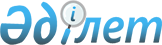 Об утверждении отчета формы № 1-АД "О результатах рассмотрения уполномоченными органами дел об административных правонарушениях" и Инструкции по его составлению
					
			Утративший силу
			
			
		
					Приказ Генерального Прокурора Республики Казахстан от 29 сентября 2009 года № 54. Зарегистрирован в Министерстве юстиции Республики Казахстан 11 ноября 2009 года № 5855. Утратил силу приказом Генерального Прокурора Республики Казахстан от 24 сентября 2012 года № 113.
      Сноска. Утратил силу приказом Генерального Прокурора РК от 24.09.2012 № 113 (вводится в действие со дня его официального опубликования).

      Сноска. Заголовок в редакции приказа Генерального прокурора РК от 31.05.2011 № 51 (вводится в действие со дня его официального опубликования).
      В целях формирования единого отчета о рассмотрении уполномоченными органами дел об административных правонарушениях, руководствуясь подпунктом 4-1) статьи 11 Закона Республики Казахстан "О Прокуратуре", ПРИКАЗЫВАЮ:
      Сноска. Преамбула в редакции приказа Генерального прокурора РК от 31.05.2011 № 51 (вводится в действие со дня его официального опубликования).


      1. Утвердить:
      1) отчет формы № 1-АД "О результатах рассмотрения уполномоченными органами дел об административных правонарушениях" (далее - Отчет) согласно приложению 1 к настоящему приказу;
      2) Инструкцию по составлению отчета формы № 1-АД "О результатах рассмотрения уполномоченными органами дел об административных правонарушениях" согласно приложению 2 к настоящему приказу.
      Сноска. Пункт 1 с изменениями, внесенными приказом Генерального прокурора РК от 31.05.2011 № 51 (вводится в действие со дня его официального опубликования).


      2. Комитету по правовой статистике и специальным учетам Генеральной прокуратуры Республики Казахстан (далее - Комитет):
      1) обеспечить государственную регистрацию настоящего приказа в Министерстве юстиции Республики Казахстан;
      2) направить настоящий приказ субъектам правовой статистики и специальных учетов и территориальным органам Комитета для исполнения.
      3. Контроль за исполнением настоящего приказа возложить на Председателя Комитета (Ахметжанов М.М.). 
      4. Настоящий приказ вводится в действие со дня государственной регистрации в Министерстве юстиции Республики Казахстан. 
      Сноска. Таблица А в редакции приказа Генерального прокурора РК от 31.05.2011 № 51 (вводится в действие со дня его официального опубликования).


      продолжение таблицы
      продолжение таблицы Отчет формы № 1-АД "О результатах рассмотрения уполномоченными
органами дел об административных правонарушениях"
Таблица Б. Сведения о привлечении лиц за совершение
административных правонарушений повторно
      Сноска. Таблица Б с изменениями, внесенными приказом Генерального прокурора РК от 31.05.2011 № 51 (вводится в действие со дня его официального опубликования).


      продолжение таблицы
      продолжение таблицы Отчет формы № 1-АД "О результатах рассмотрения и возбуждения уполномоченными органами дел об административных правонарушениях"
Таблица В "Движение дел по пересмотру не вступивших в законную силу постановлений по делам об административных правонарушениях"
      Сноска. Отчет дополнен таблицей В в соответствии с приказом Генерального Прокурора РК от 17.03.2010 № 17 (вводится в действие с 19.04.2010).


      продолжение таблицы
      продолжение таблицы
      продолжение таблицы Отчет формы № 1-АД "О результатах рассмотрения и возбуждения уполномоченными органами дел об административных правонарушениях"
      Таблица Г "Движение дел по пересмотру вступивших в законную силу постановлений, определений судов"
      Сноска. Отчет дополнен таблицей Г в соответствии с приказом Генерального Прокурора РК от 17.03.2010 № 17 (вводится в действие с 19.04.2010).


      продолжение таблицы "Отчет формы № 1-АД "О результатах рассмотрения и возбуждения уполномоченными органами дел об административных правонарушениях"
Таблица Д "Движение дел по пересмотру вступивших в законную силу постановлений вынесенных уполномоченными органами"
      Сноска. Отчет дополнен таблицей Д в соответствии с приказом Генерального Прокурора РК от 17.03.2010 № 17 (вводится в действие с 19.04.2010).


      продолжение таблицы Отчет формы № 1-АД "О результатах рассмотрения и возбуждения уполномоченными органами дел об административных правонарушениях".
Раздел № 1 "По специализированным межрайонным административным судам"
      Сноска. Раздел 1 в редакции приказа Генерального прокурора РК от 31.05.2011 № 51 (вводится в действие со дня его официального опубликования).


      продолжение таблицы
      продолжение таблицы Отчет формы № 1-АД "О результатах рассмотрения и возбуждения уполномоченными органами дел об административных правонарушениях".
Раздел № 1а "По специализированным межрайонным административным судам по делам несовершеннолетних"
      Сноска. Раздел 1а в редакции приказа Генерального прокурора РК от 31.05.2011 № 51 (вводится в действие со дня его официального опубликования).


      продолжение таблицы Отчет формы № 1-АД "О результатах рассмотрения уполномоченными
органами дел об административных правонарушениях"
 Раздел № 1б "По Верховному Суду РК"
      Сноска. Раздел 1б с изменениями, внесенными приказом Генерального прокурора РК от 31.05.2011 № 51 (вводится в действие со дня его официального опубликования).


      продолжение таблицы Отчет формы № 1-АД "О результатах рассмотрения уполномоченными органами дел об административных правонарушениях"
Раздел № 1-1 "По специализированным межрайонным административным судам" (Коррупционные правонарушения)
      Сноска. Раздел 1-1 с изменениями, внесенными приказом Генерального прокурора РК от 31.05.2011 № 51 (вводится в действие со дня его официального опубликования).


      продолжение таблицы
      продолжение таблицы Отчет формы № 1-АД "О результатах рассмотрения уполномоченными органами дел об административных правонарушениях".
Раздел № 2 "По органам внутренних дел"
      Сноска. Раздел 2 в редакции приказа Генерального прокурора РК от 31.05.2011 № 51 (вводится в действие со дня его официального опубликования).


      продолжение таблицы
      продолжение таблицы Отчет формы № 1-АД "О результатах рассмотрения уполномоченными органами дел об административных правонарушениях".
Раздел № 2а "По Комитету дорожной полиции МВД РК"
      Сноска. Раздел 2а в редакции приказа Генерального прокурора РК от 31.05.2011 № 51 (вводится в действие со дня его официального опубликования).


      продолжение таблицы
      продолжение таблицы Отчет формы № 1-АД "О результатах рассмотрения уполномоченными
органами дел об административных правонарушениях"
 Раздел № 3 "По Комитету национальной безопасности РК"
      Сноска. Раздел 3 с изменениями, внесенными приказом Генерального прокурора РК от 31.05.2011 № 51 (вводится в действие со дня его официального опубликования).


      продолжение таблицы Отчет формы № 1-АД "О результатах рассмотрения уполномоченными
органами дел об административных правонарушениях"
 Раздел № 3а "По пограничной службе КНБ РК"
      Сноска. Раздел 3а с изменениями, внесенными приказом Генерального прокурора РК от 31.05.2011 № 51 (вводится в действие со дня его официального опубликования).


      продолжение таблицы Отчет формы № 1-АД "О результатах рассмотрения уполномоченными
органами дел об административных правонарушениях"
 Раздел № 4-1 "По органам финансовой полиции (АБЭиКП)"
(по коррупционным правонарушениям)
      Сноска. Раздел 4-1 с изменениями, внесенными приказом Генерального прокурора РК от 31.05.2011 № 51 (вводится в действие со дня его официального опубликования).


      продолжение таблицы Отчет формы № 1-АД "О результатах рассмотрения уполномоченными органами дел об административных правонарушениях"
Раздел № 4 "По органам финансовой полиции (АБЭиКП)"
      Сноска. Раздел 4 в редакции приказа Генерального прокурора РК от 31.05.2011 № 51 (вводится в действие со дня его официального опубликования).


      продолжение таблицы Отчет формы № 1-АД "О результатах рассмотрения уполномоченными
органами дел об административных правонарушениях
 Раздел № 5 "По Министерству финансов РК"
      Сноска. Раздел 5 с изменениями, внесенными приказом Генерального прокурора РК от 31.05.2011 № 51 (вводится в действие со дня его официального опубликования).


      продолжение таблицы Отчет формы № 1-АД "О результатах рассмотрения уполномоченными органами дел об административных правонарушениях".
Раздел № 5а "По органам таможенного контроля Министерства финансов РК"
      Сноска. Раздел 5а в редакции приказа Генерального прокурора РК от 31.05.2011 № 51 (вводится в действие со дня его официального опубликования).


      продолжение таблицы Отчет формы № 1-АД "О результатах рассмотрения уполномоченными органами дел об административных правонарушениях"
Раздел № 5б "По налоговым органам МФ РК"
      Сноска. Раздел 5б в редакции приказа Генерального прокурора РК от 31.05.2011 № 51 (вводится в действие со дня его официального опубликования).


      продолжение таблицы Отчет формы № 1-АД "О результатах рассмотрения уполномоченными
органами дел об административных правонарушениях"
 Раздел № 5в "По Комитету финансового контроля Министерства финансов РК"
      Сноска. Раздел 5в с изменениями, внесенными приказом Генерального прокурора РК от 31.05.2011 № 51 (вводится в действие со дня его официального опубликования).


      продолжение таблицы Отчет формы № 1-АД "О результатах рассмотрения уполномоченными
органами дел об административных правонарушениях"
 Раздел № 5д "По Комитету казначейства Министерства финансов РК"
      Сноска. Раздел 5д с изменениями, внесенными приказом Генерального прокурора РК от 31.05.2011 № 51 (вводится в действие со дня его официального опубликования).


      продолжение таблицы Отчет формы № 1-АД "О результатах рассмотрения уполномоченными
органами дел об административных правонарушениях"
 Раздел № 5е "По Комитету по работе с несостоятельными
должниками Министерства финансов РК"
      Сноска. Раздел 5е с изменениями, внесенными приказом Генерального прокурора РК от 31.05.2011 № 51 (вводится в действие со дня его официального опубликования).


      продолжение таблицы Отчет формы № 1-АД "О результатах рассмотрения уполномоченными
органами дел об административных правонарушениях".
 Раздел № 6 "По органам Министерства по чрезвычайным ситуациям
(МЧС РК)"
      Сноска. Раздел 6 с изменениями, внесенными приказом Генерального прокурора РК от 31.05.2011 № 51 (вводится в действие со дня его официального опубликования).


      продолжение таблицы Отчет формы № 1-АД "О результатах рассмотрения уполномоченными
органами дел об административных правонарушениях"
 Раздел № 7 "По органам Министерства транспорта и коммуникации РК"
      Сноска. Раздел 7 с изменениями, внесенными приказом Генерального прокурора РК от 31.05.2011 № 51 (вводится в действие со дня его официального опубликования).


      продолление таблицы Отчет формы № 1-АД "О результатах рассмотрения уполномоченными
органами дел об административных правонарушениях"
 Раздел № 8 "По органам Министерства юстиции РК"
      Сноска. Раздел 8 с изменениями, внесенными приказом Генерального прокурора РК от 31.05.2011 № 51 (вводится в действие со дня его официального опубликования).


      продолжение таблицы Отчет формы № 1-АД "О результатах рассмотрения уполномоченными
органами дел об административных правонарушениях"
 Раздел № 8а "По Комитету уголовно-исполнительной системы
Министерства юстиции РК"
      Сноска. Раздел 8а с изменениями, внесенными приказом Генерального прокурора РК от 31.05.2011 № 51 (вводится в действие со дня его официального опубликования).


      продолжение таблицы Отчет формы № 1-АД "О результатах рассмотрения уполномоченными
органами дел об административных правонарушениях"
 Раздел № 9 "По органам Министерства труда и социальной
защиты населения РК"
      Сноска. Раздел 9 с изменениями, внесенными приказом Генерального прокурора РК от 31.05.2011 № 51 (вводится в действие со дня его официального опубликования).


      продолжение таблицы Отчет формы № 1-АД "О результатах рассмотрения уполномоченными
органами дел об административных правонарушениях"
 Раздел № 10 "По Министерству обороны РК"
      Сноска. Раздел 10 с изменениями, внесенными приказом Генерального прокурора РК от 31.05.2011 № 51 (вводится в действие со дня его официального опубликования).


      продолжение таблицы Отчет формы № 1-АД "О результатах рассмотрения уполномоченными
органами дел об административных правонарушениях"
 Раздел № 11 "По органам Министерства зравоохранения РК
      Сноска. Раздел 11 с изменениями, внесенными приказом Генерального прокурора РК от 31.05.2011 № 51 (вводится в действие со дня его официального опубликования).


      продолжение таблицы Отчет формы № 1-АД "О результатах рассмотрения уполномоченными
органами дел об административныхправонарушениях"
 Раздел № 12 "По органам Министерства сельского хозяйства РК"
      Сноска. Раздел 12 с изменениями, внесенными приказом Генерального прокурора РК от 31.05.2011 № 51 (вводится в действие со дня его официального опубликования). 


      продолжение таблицы Отчет формы № 1-АД "О результатах рассмотрения уполномоченными органами дел об административных правонарушениях"
Раздел № 13 "По органам Министерства индустрии и новых технологий РК"
      Сноска. Раздел 13 в редакции приказа Генерального прокурора РК от 31.05.2011 № 51 (вводится в действие со дня его официального опубликования).


      продолжение таблицы Отчет формы № 1-АД "О результатах рассмотрения уполномоченными
органами дел об административных правонарушениях"
 Раздел № 14 "По органам Министерства образования и науки РК"
      Сноска. Раздел 14 с изменениями, внесенными приказом Генерального прокурора РК от 31.05.2011 № 51 (вводится в действие со дня его официального опубликования).


      продолжение таблицы Отчет формы № 1-АД "О результатах рассмотрения уполномоченными органами дел об административных правонарушениях"
Раздел № 15 "По органам Министерства охраны окружающей среды РК"
      Сноска. Раздел 15 с изменениями, внесенными приказом Генерального прокурора РК от 31.05.2011 № 51 (вводится в действие со дня его официального опубликования).


      продолжение таблицы Отчет формы № 1-АД "О результатах рассмотрения уполномоченными органами дел об административных правонарушениях"
Раздел № 16 "По органам Министерства нефти и газа РК"
      Сноска. Раздел 16 в редакции приказа Генерального прокурора РК от 31.05.2011 № 51 (вводится в действие со дня его официального опубликования).


      продолжение таблицы Отчет формы № 1-АД "О результатах рассмотрения уполномоченными органами дел об административных правонарушениях"
Раздел № 17 "По органам Агентства по управлению земельными ресурсами РК"
      Сноска. Раздел 17 с изменениями, внесенными приказом Генерального прокурора РК от 31.05.2011 № 51 (вводится в действие со дня его официального опубликования).


      продолжение таблицы Отчет формы № 1-АД "О результатах рассмотрения уполномоченными
органами дел об административных правонарушениях"
 Раздел № 18 "По органам Министерства связи и информации РК"
      Сноска. Раздел 18 с изменениями, внесенными приказом Генерального прокурора РК от 31.05.2011 № 51 (вводится в действие со дня его официального опубликования).


      продолжение таблицы       Отчет формы № 1-АД "О результатах рассмотрения уполномоченными
органами дел об административных правонарушениях"
 Раздел № 19 "По органам Агентства РК по регулированию
и надзору финансового рынка и финансовых организаций"
      Сноска. Раздел 19 исключен приказом Генерального прокурора РК от 31.05.2011 № 51 (вводится в действие со дня его официального опубликования). Отчет формы № 1-АД "О результатах рассмотрения уполномоченными
органами дел об административных правонарушениях".
 Раздел № 20 "По территориальным органам Агентства РК
по регулированию естественных монополий"
      Сноска. Раздел 20 с изменениями, внесенными приказом Генерального прокурора РК от 31.05.2011 № 51 (вводится в действие со дня его официального опубликования).


      продолжение таблицы Отчет формы № 1-АД "О результатах рассмотрения уполномоченными
органами дел об административных правонарушениях"
 Раздел № 21 "Агентство РК по защите конкуренции"
(Антимонопольное агентство)
      Сноска. Раздел 21 с изменениями, внесенными приказом Генерального прокурора РК от 31.05.2011 № 51 (вводится в действие со дня его официального опубликования).


      продолжение таблицы Отчет формы № 1-АД "О результатах рассмотрения уполномоченными органами дел об административных правонарушениях"
Раздел № 22 "Агентство РК по статистике"
      Сноска. Раздел 22 с изменениями, внесенными приказом Генерального прокурора РК от 31.05.2011 № 51 (вводится в действие со дня его официального опубликования).


      продолжение таблицы Отчет формы № 1-АД "О результатах рассмотрения уполномоченными органами дел об административных правонарушениях"
Раздел № 23 "По органам Национального банка РК"
      Сноска. Раздел 23 в редакции приказа Генерального прокурора РК от 31.05.2011 № 51 (вводится в действие со дня его официального опубликования).


      продолжение таблицы Отчет формы № 1-АД "О результатах рассмотрения уполномоченными
органами дел об административных правонарушениях"
 Раздел № 24 "Канцелярией Премьер-Министра РК"
      Сноска. Раздел 24 с изменениями, внесенными приказом Генерального прокурора РК от 31.05.2011 № 51 (вводится в действие со дня его официального опубликования).


      продолжение таблицы Отчет формы № 1-АД "О результатах рассмотрения уполномоченными
органами дел об административных правонарушениях"
 Раздел № 25 "По местным исполнительным органам"
      Сноска. Раздел 25 с изменениями, внесенными приказом Генерального прокурора РК от 31.05.2011 № 51 (вводится в действие со дня его официального опубликования).


      продолжение таблицы Инструкция по составлению отчета формы № 1-АД
"О результатах рассмотрения уполномоченными органами дел
об административных правонарушениях"
      Сноска. Заголовок в редакции приказа Генерального прокурора РК от 31.05.2011 № 51 (вводится в действие со дня его официального опубликования). 1. Общие положения
      1. Единый для всех государственных органов, уполномоченных рассматривать дела об административных правонарушениях (далее - субъекты административной практики) отчет формы № 1-АД "О результатах рассмотрения уполномоченными органами дел об административных правонарушениях" (далее - Отчет) отражает статистическую информацию о результатах их работы.
      Сноска. Пункт 1 в редакции приказа Генерального прокурора РК от 31.05.2011 № 51 (вводится в действие со дня его официального опубликования).


      2. Отчет состоит из таблиц А "Сводный отчет" и Б "Сведения о привлечении лиц за совершение административных правонарушений повторно" и 36 разделов, то есть отдельно по каждому государственному органу, уполномоченному рассматривать дела об административных правонарушениях в соответствии с Кодексом Республики Казахстан "Об административных правонарушениях" (далее - КРКоАП). 
      3. Таблицы отчета А, Б формируются центральным аппаратом Комитета по правовой статистике и специальным учетам Генеральной прокуратуры Республики Казахстан (далее - Комитет) на основании информационных учетных документов формы № 1-АП (далее - ИУД), заполненных и представленных субъектами административной практики в соответствии с требованиями Инструкции о ведении централизованного банка об административных правонарушениях и лицах, их совершивших, утвержденной приказом Генерального Прокурора Республики Казахстан от 29 сентября 2009 года № 53 (зарегистрированный в Реестре государственной регистрации нормативных правовых актов за № 5854) (далее - приказ ГП РК № 53).
      Таблицы отчета В, Г, Д формируются территориальными управлениями Комитета на основании статистической информации (ИУД форм №№ 2-АП, 3-АП, утвержденных приказом ГП РК № 53), представленных судами посредством конвертации данных из Единой автоматизированной информационно-аналитической системы Верховного Суда Республики Казахстан (далее - ЕАИАС) в Автоматизированную информационную систему Комитета "Специальные учеты".
      Сноска. Пункт 3 в редакции приказа Генерального Прокурора РК от 17.03.2010 № 17 (вводится в действие с 19.04.2010); с изменениями, внесенными приказом Генерального прокурора РК от 31.05.2011 № 51 (вводится в действие со дня его официального опубликования).


      4. В соответствии с законодательством Республики Казахстан, за полноту и достоверность внесенных в ИУД сведений, а также своевременное их представление в Комитет, возлагается на руководителей субъектов административной практики. 2. Сроки формирования отчета
      5. Отчет формируется автоматически в программном обеспечении автоматизированной информационной системы "Специальные учеты" (ПО АИС СУ) ежеквартально, с нарастающим итогом.
      6. Начало формирования Отчета - 12 число месяца, следующего за отчетным периодом. 
      Формирование Отчета и разделов по каждому субъекту, для обеспечения проверки логических соотношений между ними, производится одновременно. 
      Сноска. Пункт 6 с изменением, внесенным приказом Генерального Прокурора РК от 17.03.2010 № 17 (вводится в действие с 19.04.2010).


      7. Отчет по республике подписывается Председателем Комитета.
      8. В Генеральную прокуратуру Республики Казахстан Отчет по республике предоставляется Комитетом 20 числа месяца, следующего за отчетным периодом.
      Сноска. Пункт 8 с изменением, внесенным приказом Генерального Прокурора РК от 17.03.2010 № 17 (вводится в действие с 19.04.2010).

 3. Структура и формирование таблицы А "Сводный отчет"
и 36 разделов отчета
      9. Каждый раздел отчета содержит сведения о результатах рассмотрения субъектом административной практики дел об административных правонарушениях.
      В строках разделов перечисляются правонарушения, отнесенные к подведомственности субъектов административной практики в соответствии с КРКоАП.
      10. В графе 1 каждого раздела указывается количество поставленных на учет правонарушений определенным субъектом административной практики.
      В графе 2 отражается количество дел, направленных в судебные органы для рассмотрения.
      В графе 3 отражается количество правонарушений, административные дела о которых поступили по подведомственности (подсудности).
      В графе 4 указывается количество рассмотренных органом административных дел. 
      Из графы 4, в графе 5 показывается количество рассмотренных органом административных дел свыше сроков, предусмотренных статьей 647 КРКоАП.
      В графе 6 указывается количество лиц, в отношении которых вынесены постановления о наложении взыскания либо о прекращении административного производства.
      В графе 7 из графы 6 отражается количество лиц, в отношении которых вынесены постановления о прекращении административного производства.
      В графе 8 из графы 6 отражается количество лиц, в отношении которых вынесены постановления о наложении взыскания.
      Далее, в зависимости от санкций подведомственных статей отражаются основные и дополнительные меры взыскания.
      В конце каждого раздела указывается сумма наложенного и взысканного штрафа (в тенге), количество исполненных административных производств в принудительном порядке (в лицах), количество привлеченных к административной ответственности несовершеннолетних (при наличии компетенции рассматривать дела о несовершеннолетних), должностных лиц государственных органов (пункт 3 статьи 34 КРКоАП) и юридических лиц.
      Сноска. Пункт 10 с изменениями, внесенными приказом Генерального прокурора РК от 31.05.2011 № 51 (вводится в действие со дня его официального опубликования).

 4. Структура и формирование таблицы Б "Сведения о привлечении
лиц за совершение административных правонарушений повторно"
      11. Таблица Б формируется автоматически одновременно с таблицей А и разделами отчета по субъектам административной практики в ПО АИС СУ.
      12. В строках таблицы Б перечисляются правонарушения, предусмотренные статьями КРКоАП, санкции которых предусматривают наказание за их повторное совершение.
      13. В графах отражается количество служащих, привлеченных к административной ответственности за совершение административных правонарушений повторно по каждому субъекту административной практики. 
      Отдельными графами указываются количество служащих иных государственных структур, физические и юридические лица. 4-1. Структура и формирование таблицы В "Движение дел по
пересмотру не вступивших в законную силу постановлений по делам
об административных правонарушениях"
      Сноска. Инструкция дополнена главой 4-1 в соответствии с приказом Генерального Прокурора РК от 17.03.2010 № 17 (вводится в действие с 19.04.2010).
      13-1. В таблицу В "Движение дел по пересмотру не вступивших в законную силу постановлений по делам об административных правонарушениях" включаются данные о делах, поступивших для рассмотрения по апелляционным или частным жалобам либо апелляционным или частным протестам.
      13-2. В графе 1 отражается остаток неоконченных дел на начало отчетного периода.
      13-3. В графе 2 указывается количество дел, поступивших за отчетный период. Из граф 1 и 2 в графах 3-5 отражается количество дел, поступивших по жалобам и протестам или одновременно по одному делу - по жалобе и протесту.
      13-4. В графах 6-8 отражается количество дел, по которым отозваны протесты, жалобы, либо одновременно жалоба и протест.
      13-5. В графе 9 отражаются дела, возвращенные без рассмотрения. Сумма граф 1 и 2 равна сумме граф 6, 7, 8, 9, 31, 33.
      13-6. Определения и постановления, вынесенные по протестам указываются в графах 10-14, где в графе 10 - об оставлении постановления без изменения, а протест без удовлетворения; в графе 11 - об изменении постановления; в графе 12 - об отмене постановления и прекращении дела при наличии обстоятельств, предусмотренных статьями 68, 580 и 581 КРКоАП, а также при недоказанности обстоятельств, на основании которых было вынесено постановление; в графе 13 - об отмене постановления и вынесении нового постановления по делу; в графе 14 - об отмене постановления и направлении дела на рассмотрение по подведомственности, если при рассмотрении протеста установлено, что постановление было вынесено неправомочным судьей, органом (должностным лицом).
      13-7. Количество лиц, в отношении которых вынесены определения по протестам, учитываются в графах 15 (по физическим лицам) и 16 (по юридическим лицам).
      13-8. Определения и постановления, вынесенные по жалобам указываются в графах 17-21, где графа 17 - об оставлении постановления без изменения, а жалобу без удовлетворения; графа 18 - об изменении постановления; графа 19 - об отмене постановления и прекращении дела при наличии обстоятельств, предусмотренных статьями 68, 580 и 581 КРКоАП, а также при недоказанности обстоятельств, на основании которых было вынесено постановление; графа 20 - об отмене постановления и вынесении нового постановления по делу; графа 21 - об отмене постановления и направлении дела на рассмотрение по подведомственности, если при рассмотрении жалобы установлено, что постановление было вынесено неправомочным судьей, органом (должностным лицом).
      13-9. Количество лиц, в отношении которых вынесены определения по жалобам, учитываются в графах 22 (по физическим лицам) и 23 (по юридическим лицам).
      13-10. Определения и постановления, вынесенные одновременно по протестам и жалобам по одному делу указываются в графах 24-28, где графа 24 - об оставлении постановления без изменения, а жалобы и протест без удовлетворения; графа 25 - об изменении постановления; графа 26 - об отмене постановления и прекращении дела при наличии обстоятельств, предусмотренных статьями 68, 580 и 581 КРКоАП, а также при недоказанности обстоятельств, на основании которых было вынесено постановление; графа 27 - об отмене постановления и вынесении нового постановления по делу; графа 28 - об отмене постановления и направлении дела на рассмотрение по подведомственности.
      13-11. Количество лиц, в отношении которых вынесены определения одновременно по протестам и жалобам учитываются в графах 29 и 30. Графа 29 - по физическим лицам и графа 30 - по юридическим лицам.
      13-12. В графе 31 указывается количество оконченных дел за отчетный период. Сумма граф 10-14, 17-21 и 24-28 равна графе 31. Из них количество административных дел, рассмотренных в сроки, свыше установленных КРКоАП учитывается в графе 32.
      13-13. В графе 33 указывается остаток неоконченных дел на конец отчетного периода, а в графах 34-36 учитываются другие постановления. 4-2. Структура и формирование таблиц Г "Движение дел по
пересмотру вступивших в законную силу постановлений,
определений судов" и Д "Движение дел по пересмотру вступивших в
законную силу постановлений вынесенных уполномоченными органами"
      Сноска. Инструкция дополнена главой 4-2 в соответствии с приказом Генерального Прокурора РК от 17.03.2010 № 17 (вводится в действие с 19.04.2010).
      13-14. В таблицы Г "Движение дел по пересмотру вступивших в законную силу постановлений, определений судов" и Д "Движение дел по пересмотру вступивших в законную силу постановлений вынесенных уполномоченными органами" включаются данные о делах, поступивших в порядке надзора по протестам Генерального Прокурора Республики Казахстан и его заместителей, прокуроров областей, приравненных к ним прокуроров и их заместителей.
      13-15. В графе 1 отражается остаток неоконченных дел на начало отчетного периода.
      13-16. В графе 2 указывается количество дел, поступивших за отчетный период по протестам. Сумма граф 1 и 2 равна сумме граф 3, 4, 14, 15.
      13-17. Число дел, по которым отозваны протесты указываются в графе 3. В графе 4 отражаются административные дела, возвращенные без рассмотрения.
      13-18. Результат рассмотрения протестов на вступивших в законную силу постановления и определения, а также одного протеста на постановление и определение учитывается в графах 5-10, с указанием соответственно графам по удовлетворенным, в том числе с отменой и изменением судебных актов и неудовлетворенным протестам.
      13-19. В графах 11-13 учитывается количество физических, юридических и должностных лиц, в отношении которых рассмотрены административные дела.
      13-20. В графе 14 указывается количество оконченных дел за отчетный период. Сумма граф 5-10 равна графе 14.
      13-21. В графе 15 указывается остаток неоконченных дел на конец отчетного периода. 5. Обращение к данным Отчета
      14. Сформированный отчет направляется в программе "ЕСЭДО" (электронное правительство) субъектам административной практики 14 числа месяца, следующего за отчетным периодом.
      15. Каждому субъекту административной практики представляется  раздел по принадлежности и Отчет.
      16. При необходимости субъект административной практики может получить дополнительные сведения путем направления запроса в центральный аппарат Комитета или его территориальные управления.
					© 2012. РГП на ПХВ «Институт законодательства и правовой информации Республики Казахстан» Министерства юстиции Республики Казахстан
				
Генеральный Прокурор
Республики Казахстан
К. МамиПриложение 1 к приказу
Генерального Прокурора
Республики Казахстан
от 29 сентября 2009 года № 54
Отчет формы № 1-АД "О результатах рассмотрения уполномоченными органами дел об
административных правонарушениях"
Отчет формы № 1-АД "О результатах рассмотрения уполномоченными органами дел об
административных правонарушениях"
Отчет формы № 1-АД "О результатах рассмотрения уполномоченными органами дел об
административных правонарушениях"
Отчет формы № 1-АД "О результатах рассмотрения уполномоченными органами дел об
административных правонарушениях"
Отчет формы № 1-АД "О результатах рассмотрения уполномоченными органами дел об
административных правонарушениях"
Отчет формы № 1-АД "О результатах рассмотрения уполномоченными органами дел об
административных правонарушениях"
Отчет формы № 1-АД "О результатах рассмотрения уполномоченными органами дел об
административных правонарушениях"
Отчет формы № 1-АД "О результатах рассмотрения уполномоченными органами дел об
административных правонарушениях"
Отчет формы № 1-АД "О результатах рассмотрения уполномоченными органами дел об
административных правонарушениях"
Отчет формы № 1-АД "О результатах рассмотрения уполномоченными органами дел об
административных правонарушениях"
Отчет формы № 1-АД "О результатах рассмотрения уполномоченными органами дел об
административных правонарушениях"
Таблица А. Сводный отчет
Таблица А. Сводный отчет
Всего
постав-
лено
на учет
адми-
нистра-
тивных
право-
нару-
шений
Нап-
рав-
лено
в су-
деб-
ные
орга-
ны
для
рас-
смот-
рения
Пос-
тупило
по
под-
ведом-
ствен-
ности
(под-
суд-
ности)
Всего
рас-
смот-
рено
адми-
нист-
ратив-
ных
дел
в том
числе
свыше
сро-
ков,
пре-
дус-
мот-
ренных
ста-
тьей
647
КРКоАП
Кол-во
лиц в
отноше-
нии
которых
вынесе-
ны пос-
танов-
ления
(в
лицах)
о
прек-
раще-
нии
произ-
вод-
ства
(в
делах)
о
нало-
жении
адми-
нист-
ратив-
ного
взыс-
кания
(в
делах)
А
А
Б
1
2
3
4
5
6
7
8
Всего административных
правонарушений
Всего административных
правонарушений
1
Административные
правонарушения, посягающие
на личность и в сфере
семейно-бытовых отношений
(глава 9-1)
Административные
правонарушения, посягающие
на личность и в сфере
семейно-бытовых отношений
(глава 9-1)
2
из
них
Побои (ст. 79-1)
3
из
них
Причинение вреда здоровью
(ст. 79-3)
4
из
них
Заражение венерической 
болезнью (ст. 79-4)
5
из
них
Противоправные действия
в сфере семейно-бытовых
отношений (ст. 79-5)
6
из
них
Злостное уклонение
от содержания
нетрудоспособного супруга
(супруги) (ст. 79-6)
7
Административные
правонарушения, посягающие
на права личности (глава 10)
Административные
правонарушения, посягающие
на права личности (глава 10)
8
из
них
Воспрепятствование
получению гражданства
Республики Казахстан
(ст. 80)
9
из
них
Ответственность
за нарушение
законодательства о языках
(ст. 81)
10
из
них
Ограничение прав
физических лиц в выборе
языка (ст. 82)
11
из
них
Ограничение прав
свободного передвижения
и выбора места жительства
(ст. 83)
12
из
них
Воспрепятствование
деятельности общественных
объединений (ст. 83-1)
13
из
них
Отказ в предоставлении
физическому лицу
информации, а равно
незаконное ограничение
права на доступ к
информационным ресурсам
(ст. 84)
14
из
них
Несоблюдение порядка,
стандартов и
некачественное оказание
медицинской помощи
(ст. 85)
15
из
них
Нарушение медицинским
работником правил выдачи
листа или справки о
временной
нетрудоспособности
(ст. 85-1)
16
из
них
Нарушение медицинским
работником правил
выписывания рецептов и
реализации лекарственных
средств (ст. 85-2)
17
из
них
Разглашение врачебной
тайны (ст. 85-3)
18
из
них
Распространение сведений
о виновности в совершении
преступлений (ст. 86)
19
из
них
Разглашение сведений о
частной жизни лица,
пострадавшего от бытового
насилия (ст. 86-1)
20
из
них
Нарушение трудового
законодательства
Республики Казахстан
(ст. 87)
21
из
них
Нарушение
законодательства о
социальной защите
инвалидов (ст. 87-1)
22
из
них
Нарушение
законодательства
Республики Казахстан
о специальных социальных
услугах (ст. 87-2)
23
из
них
Воспрепятствование
законной деятельности
представителей работников
(ст. 87-3)
24
из
них
Нарушение правил охраны
труда (ст. 87-4)
25
из
них
Нарушение
законодательства о
пенсионном обеспечении
(ст. 88)
26
из
них
Нарушение
законодательства об
обязательном социальном
страховании (ст. 88-1)
27
из
них
Нарушение правил
обеспечения безопасности
и охраны труда (ст. 89)
28
из
них
Уклонение от участия в
переговорах по
коллективному договору,
соглашению (ст. 90)
29
из
них
Необоснованный отказ от
заключения коллективного
договора, соглашения
(ст. 91)
30
из
них
Невыполнение или
нарушение коллективного
договора, соглашения
(ст. 92)
31
из
них
Непредставление
информации, необходимой
для проведения
коллективных переговоров
и осуществления контроля
за выполнением
коллективных договоров,
соглашений (ст. 93)
32
из
них
Нарушение
законодательства о
занятости населения
(ст. 94)
33
из
них
Воспрепятствование
реализации равного
права на доступ к
государственной службе
(ст. 95)
34
из
них
Обращение во вред
физическому лицу поданной
им жалобы (ст. 96)
35
из
них
Принуждение к участию
или отказу от участия в
забастовке (ст. 97)
36
Административные
правонарушения, посягающие
на избирательные права
граждан (глава 11)
Административные
правонарушения, посягающие
на избирательные права
граждан (глава 11)
37
из
них
Непредставление
избирательной комиссии
(комиссии референдума)
должностными лицами
необходимых сведений
и материалов или
невыполнение решений
комиссии (ст. 98)
38
из
них
Проведение агитации в
период ее запрещения
(ст. 99)
39
из
них
Воспрепятствование праву
вести предвыборную
агитацию (ст. 99-1)
40
из
них
Распространение заведомо
ложных сведений о
кандидатах, политических
партиях (ст. 100)
41
из
них
Нарушение прав члена
избирательной комиссии
(комиссии референдума),
доверенного лица и
наблюдателя (ст. 101)
42
из
них
Нарушение права граждан
на ознакомление со
списком избирателей
(ст. 102)
43
из
них
Представление
недостоверных данных
об избирателях, а также
списков избирателей
(ст. 102-1)
44
из
них
Нарушение требования о
равном избирательном
праве (ст. 102-2)
45
из
них
Осуществление
иностранцами, лицами без
гражданства, иностранными
юридическими лицами и
международными
организациями
деятельности,
препятствующей и (или)
способствующей выдвижению
и избранию кандидатов,
политических партий,
выдвинувших партийный
список, достижению
определенного результата
на выборах (ст. 102-3)
46
из
них
Выдача гражданам
избирательных бюллетеней
(бюллетеней для
голосования) в целях
предоставления им
возможности голосования
за других лиц (ст. 103)
47
из
них
Отказ работодателя в
предоставлении отпуска
для участия в выборах
(республиканском
референдуме) (ст. 104)
48
из
них
Нарушение условий
проведения предвыборной
агитации через средства
массовой информации
(ст. 105)
49
из
них
Изготовление или
распространение анонимных
агитационных материалов
(ст. 106)
50
из
них
Умышленное уничтожение,
повреждение агитационных
материалов (ст. 107)
51
из
них
Непредставление или
неопубликование отчетов о
расходовании средств на
подготовку и проведение
выборов (республиканского
референдума) (ст. 108)
52
из
них
Финансирование
избирательной кампании
или оказание иной
материальной помощи,
помимо избирательных
фондов (ст. 108-1)
53
из
них
Принятие пожертвований
кандидатом на выборную
государственную должность
либо политической партией
от иностранных
государств, организаций,
граждан и лиц без
гражданства (ст. 109)
54
из
них
Оказание физическими и
юридическими лицами услуг
кандидатам, политическим
партиям без их
письменного согласия
(ст. 109-1)
55
из
них
Непредставление либо
неопубликование сведений
об итогах голосования или
о результатах выборов
(ст. 110)
56
из
них
Нарушение условий
проведения опроса
общественного мнения,
связанного с выборами
(ст. 110-1)
57
Административные
правонарушения, посягающие
на права несовершеннолетних
(глава 12)
Административные
правонарушения, посягающие
на права несовершеннолетних
(глава 12)
58
из
них
Невыполнение родителями
или другими законными
представителями
обязанностей по
воспитанию детей
(ст. 111)
59
из
них
Вовлечение
несовершеннолетнего
в совершение
административного
правонарушения
(ст. 111-1)
60
из
них
Доведение
несовершеннолетнего до
состояния опьянения
(ст. 112)
61
из
них
Допущение нахождения
несовершеннолетних
в развлекательных
заведениях в ночное время
(ст. 112-1)
62
из
них
Продажа табака и табачных
изделий лицам и лицами,
не достигшими
восемнадцати лет
(ст. 114)
63
из
них
Вовлечение
несовершеннолетних в
изготовление продукции
эротического содержания
(ст. 115)
64
из
них
Продажа
несовершеннолетним
предметов и материалов
эротического содержания
(ст. 115-1)
65
из
них
Нарушение порядка и
сроков представления
сведений о
несовершеннолетних,
нуждающихся в передаче
на усыновление
(удочерение), под опеку
(попечительство), на
воспитание в семьи
физических лиц (ст. 116)
66
из
них
Незаконная деятельность
по усыновлению
(удочерению) (ст. 117)
67
Административные
правонарушения, посягающие
на собственность (глава 13)
Административные
правонарушения, посягающие
на собственность (глава 13)
68
из
них
Нарушение права
государственной
собственности на землю
(ст. 118)
69
из
них
Нарушение установленного
порядка утверждения
землеустроительной
документации (ст. 120)
70
из
них
Уничтожение специальных
знаков (ст. 121)
71
из
них
Нарушение права
государственной
собственности на недра
(ст. 122)
72
из
них
Выборочная отработка
участков месторождения
(ст. 123)
73
из
них
Нарушение права
государственной
собственности на воды
(ст. 124)
74
из
них
Нарушение права
государственной
собственности на леса
(ст. 125)
75
из
них
Нарушение права
государственной
собственности на животный
и растительный мир
(ст. 126)
76
из
них
Незаконное использование
энергии или воды
(ст. 127)
77
из
них
Нарушение прав на
изобретения, полезные
модели, промышленные
образцы, селекционные
достижения, топологии
интегральных микросхем
(ст. 128)
78
из
них
Нарушение авторских и
смежных прав (ст. 129)
79
из
них
Производство проектных,
изыскательских,
строительных,
мелиоративных и других
видов работ, создающих
угрозу для существования
памятников истории и
культуры (ст. 130)
80
из
них
Проезд по посевам или
насаждениям (ст. 131)
81
из
них
Нарушение сроков возврата
государственных натурных
грантов (ст. 134-1)
82
из
них
Неисполнение и (или)
ненадлежащее исполнение
должностным лицом и
руководителем организации
обязанностей по
обеспечению безопасности
и сохранности вверенных
им объектов (имущества)
(ст. 135-1)
83
из
них
Мелкое хищение чужого
имущества (ст. 136)
84
из
них
Причинение имущественного
ущерба путем обмана или
злоупотребления доверием
(ст. 136-1)
85
из
них
Неосторожное уничтожение
или повреждение чужого
имущества (ст. 136-2)
86
Административные
правонарушения в области
предпринимательской
деятельности (глава 14)
Административные
правонарушения в области
предпринимательской
деятельности (глава 14)
87
из
них
Нарушение правил вывоза
или отправки сырья,
продовольственных и
промышленных товаров
за пределы Республики
Казахстан (ст. 140)
88
из
них
Нарушение правил приема
сырья, продовольственных
и промышленных товаров
для отправки за пределы
Республики Казахстан
(ст. 141)
89
из
них
Незаконные
транспортировка,
приобретение, реализация,
хранение нефти и
нефтепродуктов, а также
переработка нефти
(ст. 141-1)
90
из
них
Занятие
запрещенными видами
предпринимательской
деятельности (ст. 143)
91
из
них
Нарушение правил
публичной демонстрации
кино- и видеопроизведений
(ст. 144)
92
из
них
Заведомо ложная реклама
(ст. 144-1)
93
из
них
Незаконное использование
чужого товарного знака,
знака обслуживания,
наименования места
происхождения товара или
фирменного наименования
(ст. 145)
94
из
них
Злостное уклонение от
погашения кредиторской
задолженности (ст. 146-1)
95
из
них
Монополистическая
деятельность (ст. 147)
96
из
них
Нарушение
законодательства о
государственной монополии
(ст. 147-1)
97
из
них
Неправомерные действия
субъектов рынка при
экономической
концентрации (ст. 147-2)
98
из
них
Невыполнение предписания
антимонопольного органа.
Нарушение обязательств по
предоставлению информации
и создание препятствий
доступу в помещения и на
территорию (ст. 147-3)
99
из
них
Антиконкурентные действия
государственных органов,
недобросовестная
конкуренция (ст. 147-4)
100
из
них
Нарушение
законодательства
Республики Казахстан о
естественных монополиях
и регулируемых рынках
(ст. 147-5)
101
из
них
Нарушение порядка
реализации (продажи)
электрической энергии
(ст. 147-6)
102
из
них
Нарушение обязанностей
субъектами регулируемого
рынка (ст. 147-7)
103
из
них
Несоблюдение субъектом
регулируемого рынка
порядка ценообразования
(ст. 147-8)
104
из
них
Неисполнение
энергопроизводящей
организацией
инвестиционной программы
(ст. 147-9)
105
из
них
Нарушение
законодательства
Республики Казахстан
о государственном
регулировании
производства и оборота
биотоплива (ст. 147-10)
106
из
них
Незаконное вмешательство
должностных лиц в
предпринимательскую
деятельность (ст. 151)
107
из
них
Подкуп участников и
организаторов
профессиональных
спортивных соревнований
и зрелищных коммерческих
конкурсов (ст. 151-1)
108
из
них
Нарушение порядка
проведения проверки
субъектов частного
предпринимательства
(ст. 153)
109
из
них
Лжепредпринимательство
(ст. 154)
110
из
них
Неправомерные действия
при банкротстве (ст. 155)
111
из
них
Нарушение
законодательства
Республики Казахстан о
банкротстве конкурсным,
реабилитационным
управляющими,
администратором внешнего
наблюдения (ст. 155-1)
112
из
них
Злостное нарушение
установленного порядка
проведения публичных
торгов, аукционов и
конкурсов (ст. 155-2)
113
из
них
Преднамеренное
банкротство (ст. 156)
114
из
них
Ложное банкротство
(ст. 157)
115
из
них
Нарушение
законодательства
Республики Казахстан об
оценочной деятельности
(ст. 157-1)
116
из
них
Нарушение обязанности
сохранения коммерческой,
банковской тайны,
сведений кредитных
отчетов или информации из
базы данных кредитных
историй кредитного бюро
(ст. 158)
117
из
них
Нарушение обязанности
сохранения тайны
страхования (ст. 158-1)
118
из
них
Нарушение обязанности
сохранения тайны
пенсионных накоплений
(ст. 158-2)
119
из
них
Нарушение
законодательства
Республики Казахстан о
туристской деятельности
(ст. 158-3)
120
Административные
правонарушения в области
торговли и финансов
(глава 15)
Административные
правонарушения в области
торговли и финансов
(глава 15)
121
из
них
Обман потребителей
(ст. 159)
122
из
них
Нарушение порядка продажи
оружия и боевых припасов
(ст. 160)
123
из
них
Нарушение
законодательства
Республики Казахстан в
сфере регулирования
торговой деятельности
(ст. 161)
124
из
них
Отказ в принятии платежей
с использованием
платежных карточек
(ст. 161-1)
125
из
них
Незаконная торговля
товарами или иными
предметами (ст. 162)
126
из
них
Нарушение правил оборота
этилового спирта или
алкогольной продукции,
а равно производство
этилового спирта или
алкогольной продукции,
не соответствующих
установленным стандартам
(ст. 163)
127
из
них
Использование марки
табачного изделия
(ст. 163-1)
128
из
них
Нарушение требований
законодательства об
информации о табаке и
табачных изделиях
(ст. 163-2)
129
из
них
Нарушение требований
законодательства
Республики Казахстан по
продаже табака и табачных
изделий, а также по
производству, продаже и
распространению товаров,
имитирующих табачные
изделия (ст. 163-3)
130
из
них
Нарушение требований
законодательства
Республики Казахстан по
реализации алкогольной
продукции (ст. 163-4) 
131
из
них
Продажа товаров без
документов (ст. 164)
132
из
них
Торговля в
неустановленных местах
(ст. 165)
133
из
них
Неполная и
несвоевременная уплата
неналоговых платежей в
бюджет, за исключением
поступлений средств
связанных грантов
(ст. 166)
134
из
них
Отказ в приеме банкнот и
монет национальной валюты
(ст. 166-1)
135
из
них
Нарушение
законодательства РК о
государственных закупках
(ст. 167)
136
из
них
Нарушение требований
законодательства РК о
кредитных бюро и
формировании кредитных
историй (ст. 167-1)
137
из
них
Ненадлежащее выполнение
функций агента валютного
контроля (ст. 168)
138
из
них
Нарушение требований
законодательства о
микрокредитных
организациях (ст. 168-1)
139
из
них
Нарушение требований
банковского
законодательства РК
(ст. 168-2)
140
из
них
Нарушение
законодательства
Республики Казахстан
о противодействии
легализации (отмыванию)
доходов, полученных
незаконным путем, и
финансированию терроризма
(ст. 168-3)
141
из
них
Нарушение требований,
связанных с банковским
обслуживанием клиентов,
кредиторов и заемщиков
(ст. 169)
142
из
них
Выпуск дружеских,
бронзовых и финансовых
векселей на территории РК
(ст. 169-1)
143
из
них
Нарушения, связанные
с неправомерным
приобретением признаков
крупного участника банка,
страховой
(перестраховочной)
организации, открытого
накопительного
пенсионного фонда или
банковского холдинга
(ст. 170)
144
из
них
Нарушения, связанные
с неправомерным
приобретением долей
участия в уставных
капиталах юридических
лиц или акций банками,
страховыми организациями,
накопительными
пенсионными фондами
(ст. 170-1)
145
из
них
Нарушения, связанные с
непредоставлением, а
равно несвоевременным
предоставлением или
предоставлением в
уполномоченный орган
информации, не содержащей
сведений, представление
которых требуется в
соответствии с банковским
законодательством или
законодательством о
пенсионном обеспечении,
либо представление
недостоверных сведений
(информации) (ст. 171)
146
из
них
Нецелевое использование
пенсионных активов
негосударственного
накопительного
пенсионного фонда
(ст. 172)
147
из
них
Нарушение требований,
связанных с ликвидацией
банков, страховых
(перестраховочных)
организаций и
накопительных пенсионных
фондов (ст. 172-1) 
148
из
них
Невыполнение
накопительными
пенсионными фондами,
крупными участниками
открытых накопительных
пенсионных фондов
обязанностей, возложенных
посредством применения
ограниченных мер
воздействия (ст. 172-2)
149
из
них
Нарушение требований,
установленных
законодательством о
страховании и страховой
деятельности (ст. 173)
150
из
них
Нарушение страховой
организацией требований,
связанных с заключением
и исполнением договоров
страхования (ст. 174)
151
из
них
Нарушение
законодательства
Республики Казахстан об
обязательном страховании
(ст. 175)
152
из
них
Нарушение требований,
установленных
законодательством
Республики Казахстан,
к порядку назначения
(избрания) на должность
руководящих работников
финансовых организаций
(ст. 175-1)
153
из
них
Несвоевременное
уведомление
уполномоченного органа об
открытии и прекращении
деятельности филиалов и
представительств
финансовых организаций,
а также несоблюдение
требований
законодательства
Республики Казахстан
при открытии филиалов,
представительств
финансовых организаций
(ст. 175-2)
154
из
них
Получение либо
использование кредита
с нарушением
законодательства
Республики Казахстан
(ст. 176)
155
из
них
Несвоевременное, неполное
зачисление поступлений в
республиканский и местные
бюджеты (ст. 177)
156
из
них
Нарушение правил ведения
бюджетного учета,
составления и
представления отчетности
(ст. 177-3)
157
из
них
Нарушение условий и
процедур предоставления
бюджетных кредитов,
государственных гарантий
и поручительств
государства (ст. 177-4)
158
из
них
Нарушение правил
возмещения затрат
(ст. 177-5)
159
из
них
Нарушение
законодательства
Республики Казахстан о
бухгалтерском учете и
финансовой отчетности
физическими и
должностными лицами
(ст. 178)
160
из
них
Нарушение
законодательства
Республики Казахстан о
бухгалтерском учете и
финансовой отчетности
юридическим лицом
(ст. 179)
161
из
них
Разглашение тайны
бухгалтерской информации
(ст. 179-1)
162
из
них
Нарушение правил
аккредитации,
установленных
законодательством
Республики Казахстан о
бухгалтерском учете и
финансовой отчетности
(ст. 179-2)
163
из
них
Нарушение накопительными
пенсионными фондами и
(или организациями,
осуществляющими
инвестиционное управление
пенсионными активами,
законодательства
Республики Казахстан о
бухгалтерском учете и
финансовой отчетности,
а также невыполнение
пруденцальных нормативов
или других обязательных к
соблюдению норм и лимитов
(ст. 179-3)
164
из
них
Нарушение порядка
предоставления
отчетности, информации и
документов по валютным
операциям, требуемых в
соответствии с валютным
законодательством
(ст. 180)
165
из
них
Нарушение срока подачи
документов для получения
свидетельства об
уведомлении о валютных
операциях или
регистрационного
свидетельства на валютные
операции (ст. 182)
166
из
них
Сокрытие аудитором
факта нарушения
законодательства
Республики Казахстан о
бухгалтерском учете и
финансовой отчетности
от заказчиков проведения
аудита (ст. 183)
167
из
них
Составление аудитором и
аудиторской организацией
недостоверного
аудиторского отчета
(ст. 184)
168
из
них
Нарушение
законодательства
Республики Казахстан об
аудиторской деятельности
(ст. 184-1)
169
из
них
Нарушения, связанные с
использованием и
хранением личной печати
аудитора (ст. 184-2)
170
из
них
Предоставление аудируемым
субъектом заведомо
недостоверной информации
аудиторской организации
(ст. 185)
171
из
них
Уклонение от проведения
обязательного аудита
(ст. 186)
172
из
них
Необеспечение репатриации
национальной и
иностранной валюты
(ст. 187)
173
из
них
Проведение валютных
операций с нарушением
валютного
законодательства
(ст. 188)
174
из
них
Нарушение специального
валютного режима
(ст. 188-1)
175
из
них
Незаконное использование
инсайдерской информации
(ст. 190)
176
из
них
Нарушение срока
представления документов
для регистрации изменений
и дополнений в проспект
выпуска объявленных акций
(ст. 191)
177
из
них
Недобросовестная реклама
деятельности на рынке
ценных бумаг (ст. 192)
178
из
них
Представление
недостоверных сведений
уполномоченному органу
на рынке ценных бумаг
(ст. 193)
179
из
них
Нарушение прав держателей
ценных бумаг (ст. 194)
180
из
них
Нарушение порядка выкупа
акций (ст. 194-1)
181
из
них
Нарушение порядка
совершения сделок с
ценными бумагами
(ст. 195)
182
из
них
Совершение сделок в целях
манипулирования ценами на
ценные бумаги (ст. 195-1)
183
из
них
Нарушение порядка
регистрации сделок с
ценными бумагами, учета и
подтверждения прав по ним
(ст. 196)
184
из
них
Нарушение эмитентом
условий и порядка выпуска
и (или) размещения
эмиссионных ценных бумаг
(ст. 196-1)
185
из
них
Нарушение срока
представления отчета об
итогах размещения и (или)
погашения ценных бумаг
(ст. 197)
186
из
них
Нарушение
профессиональным
участником рынка ценных
бумаг и организатором
торгов с ценными бумагами
требований, установленных
законодательством к их
деятельности (ст. 197-1)
187
из
них
Нарушение
профессиональным
участником рынка ценных
бумаг срока представления
отчетов (ст. 198)
188
из
них
Опубликование
эмитентом неполной или
недостоверной информации
о своей деятельности
(ст. 199)
189
из
них
Нарушение обязанности по
раскрытию информации на
рынке ценных бумаг
(ст. 200)
190
из
них
Нарушение
законодательства о рынке
ценных бумаг
накопительными
пенсионными фондами и
организациями,
осуществляющими
инвестиционное управление
пенсионными активами
(ст. 201)
191
из
них
Нарушение требований
законодательного акта
Республики Казахстан об
инвестиционных фондах
(ст. 201-1)
192
из
них
Нарушение прав на
информацию о ценных
бумагах (ст. 202)
193
из
них
Нарушение ограничений,
установленных
законодательными актами
Республики Казахстан, по
проведению платежей
(ст. 203)
194
из
них
Незаконные действия
должностных лиц
государственного
учреждения и
государственного
предприятия на праве
оперативного управления
(казенного предприятия)
по принятию денежных
обязательств за счет
средств государственного
бюджета (ст. 204)
195
из
них
Нарушение
законодательства
Республики Казахстан
о товарных биржах
(ст. 204-1)
196
Административные
правонарушения в области
налогооблажения (глава 16)
Административные
правонарушения в области
налогооблажения (глава 16)
197
из
них
Нарушение срока
постановки на
регистрационный учет в
налоговом органе (ст. 205)
198
из
них
Неправомерное
осуществление
деятельности при
применении специального
налогового режима
(ст. 205-1)
199
из
них
Осуществление
деятельности лицами в
период действия заявления
о приостановлении
деятельности (ст. 205-2)
200
из
них
Непредставление налоговой
отчетности, а также
документов, необходимых
для проведения
мониторинга
налогоплательщика либо
связанных с условным
банковским вкладом
(ст. 206)
201
из
них
Непредставление
отчетности по мониторингу
сделок, представляемой в
целях контроля при
трансфертном
ценообразовании, а также
документов, необходимых
для проведения проверок
по вопросам трансфертного
ценообразования
(ст. 206-1)
202
из
них
Нарушение мер финансового
контроля лицами,
уволенными с
государственной службы по
отрицательным мотивам, а
равно супругом (супругой)
указанных лиц (ст. 206-2)
203
из
них
Сокрытие объектов
налогообложения (ст. 207)
204
из
них
Отсутствие учетной
документациии, нарушение
ведения налогового учета
(ст. 208)
205
из
них
Уклонение от уплаты
начисленных (исчисленных)
сумм налогов и других
обязательных платежей в
бюджет (ст. 208-1)
206
из
них
Занижение сумм налогов и
других обязательных
платежей в бюджет
(ст. 209)
207
из
них
Невыполнение налоговым
агентом и иными
уполномоченными органами
(организациями)
обязанности по удержанию
и (или) перечислению
налогов и других
обязательных платежей
в бюджет (ст. 210)
208
из
них
Выписка фиктивного
счета-фактуры (ст. 211)
209
из
них
Нарушение порядка допуска
на территорию рынка
(ст. 212)
210
из
них
Нарушение
законодательства в
области государственного
регулирования
производства и оборота
отдельных видов
нефтепродуктов и
подакцизных товаров, за
исключением биотоплива,
этилового спирта и
алкогольной продукции
(ст. 213)
211
из
них
Нарушение порядка и
правил маркировки
(ст. 214)
212
из
них
Нарушение порядка
применения контрольно-
кассовых машин (ст. 215)
213
из
них
Неисполнение
обязанностей,
предусмотренных налоговым
законодательством,
должностными лицами
банков и других
организаций,
осуществляющих отдельные
виды банковских операций,
фондовых бирж (ст. 216)
214
из
них
Неисполнение банками
и организациями,
осуществляющими отдельные
виды банковских операций,
обязанностей,
установленных налоговым
законодательством
(ст. 217)
215
из
них
Представление заведомо
ложных сведений о
банковских операциях
(ст. 218)
216
из
них
Неисполнение
обязанностей,
установленных налоговым
законодательством
Республики Казахстан,
налогоплательщиками
при экспорте и импорте
товаров, выполнении
работ, оказании услуг в
таможенном союзе, а также
невыполнение лицами
требований, установленных
законодательством
Республики Казахстан
(ст. 218-1)
217
из
них
Невыполнение законных
требований органов
налоговой службы и их
должностных лиц (ст. 219)
218
Административные
правонарушения в области
промышленности,
использования тепловой,
электрической энергии
(глава 17)
Административные
правонарушения в области
промышленности,
использования тепловой,
электрической энергии
(глава 17)
219
из
них
Нарушение правил
обращения взрывчатых
материалов, радиоактивных
и иных экологически
опасных веществ (ст. 220)
220
из
них
Нарушение правил по
безопасному ведению работ
(ст. 221)
221
из
них
Нарушение установленных
норм и правил ядерной и
технической безопасности
(ст. 222)
222
из
них
Нарушение правил
технической эксплуатации
и безопасного
обслуживания электро- и
теплоиспользующих
установок, а также
нарушение установленных
режимов энергопотребления
(ст. 223)
223
из
них
Повреждение электрических
сетей (ст. 224)
224
из
них
Нарушение
законодательства
Республики Казахстан
в области поддержки
использования
возобновляемых источников
энергии (ст. 224-1)
225
из
них
Повреждение тепловых
сетей (ст. 225)
226
из
них
Производство работ в
охранных зонах линий
электрических и тепловых
сетей (ст. 225-1)
227
из
них
Нарушение правил и норм
использования газа
(ст. 226)
228
из
них
Эксплуатация
газоиспользующих
установок без учета
расхода газа (ст. 227)
229
из
них
Непринятие мер к
обеспечению
подготовленности
резервного топливного
хозяйства (ст. 228)
230
из
них
Повреждение
нефтегазопроводов и их
оборудования (ст. 229)
231
из
них
Повреждение территорий
при производстве
строительных и ремонтных
работ (ст. 230)
232
Административные
правонарушения в сфере
архитектурно-строительной
деятельности (глава 18)
Административные
правонарушения в сфере
архитектурно-строительной
деятельности (глава 18)
233
из
них
Выполнение предпроектных,
изыскательских,
проектных, строительно-
монтажных работ,
производство и применение
строительных материалов,
деталей и конструкций с
нарушением требований
законодательства и
государственных
нормативов в сфере
архитектурно-строительной
деятельности (ст. 231)
234
из
них
Нарушение требований
утвержденных строительных
норм и проектных
документов при
производстве
строительно-монтажных и
ремонтно-
восстановительных работ
(ст. 232)
235
из
них
Производство
строительных,
строительно-монтажных,
ремонтно-
восстановительных работ
при возведении и
реконструкции объектов
без утвержденной в
установленном порядке
проектной документации
(ст. 233)
236
из
них
Нарушение правил
оформления исполнительной
технической документации,
предусмотренной
нормативными документами
при производстве
строительно-монтажных,
ремонтно-
восстановительных работ
по возведению и
реконструкции объектов,
изготовлению строительных
материалов, изделий и
конструкций (ст. 234)
237
из
них
Нарушение правил
безопасности при
строительстве,
эксплуатации или ремонте
магистральных
трубопроводов (ст. 234-1)
238
из
них
Строительство,
реконструкция и
капитальный ремонт
объектов, не прошедших
в установленном порядке
экспертизу или без
разрешения на право
производства строительных
работ (ст. 235)
239
из
них
Нарушение установленного
порядка ввода объектов и
комплексов в эксплуатацию
(ст. 236)
240
из
них
Незаконное строительство
(ст. 237)
241
из
них
Нарушение требований
законодательного акта
Республики Казахстан о
долевом участии в
жилищном строительстве
(ст. 237-1)
242
из
них
Незаконное
переоборудование и
перепланировка жилых
помещений (ст. 238)
243
из
них
Эксплуатация объектов и
комплексов, не введенных
в установленном порядке
в эксплуатацию (ст. 239)
244
Административные
правонарушения в области
охраны окружающей среды,
использования природных
ресурсов (глава 19)
Административные
правонарушения в области
охраны окружающей среды,
использования природных
ресурсов (глава 19)
245
из
них
Нарушение санитарно-
эпидемиологических и
экологических требований
по охране окружающей
среды (ст. 240)
246
из
них
Нарушение требований
проведения
производственного
экологического контроля
(ст. 240-1)
247
из
них
Уклонение от проведения
мер по ликвидации
последствий
экологического
загрязнения (ст. 241)
248
из
них
Несообщение о
производственных
сверхнормативных сбросах
и выбросах загрязняющих
веществ, размещении
отходов (ст. 242)
249
из
них
Превышение нормативов
эмиссий в окружающую
среду, установленных в
экологическом разрешении,
либо отсутствие
экологического разрешения
(ст. 243)
250
из
них
Нарушение правил
эксплуатации, а также
неиспользование
оборудования для очистки
выбросов в атмосферу и
сброса сточных вод
(ст. 244)
251
из
них
Невыполнение требований
законодательства об
обязательном проведении
государственной
экологической экспертизы
(ст. 245)
252
из
них
Выпуск в эксплуатацию
транспортных и других
передвижных средств с
превышением нормативов
содержания загрязняющих
веществ в выбросах
(ст. 246)
253
из
них
Эксплуатация
автомототранспортных и
других передвижных
средств с превышением
нормативов содержания
загрязняющих веществ в
выбросах (ст. 247)
254
из
них
Нарушение
законодательства по
охране атмосферного
воздуха (ст. 248)
255
из
них
Несоблюдение требований
по охране атмосферного
воздуха и пожарной
безопасности при
складировании и сжигании
промышленных и бытовых
отходов (ст. 249)
256
из
них
Порча земли (ст. 250)
257
из
них
Нерациональное
использование или
неиспользование земель
сельскохозяйственного
назначения (ст. 251)
258
из
них
Невыполнение требований
природоохранного режима
использования земель
(ст. 252)
259
из
них
Использование земель не
по целевому назначению
(ст. 253)
260
из
них
Невыполнение обязанностей
по приведению временно
занимаемых земель в
состояние, пригодное для
дальнейшего использования
по назначению (ст. 254)
261
из
них
Проведение изыскательских
работ без разрешения на
использование земельного
участка (ст. 255)
262
из
них
Нарушение установленных
сроков рассмотрения
ходатайств о
предоставлении земельных
участков (ст. 256)
263
из
них
Сокрытие информации о
наличии земельных
участков для жилищного
строительства,
специального земельного
фонда (ст. 257)
264
из
них
Искажение сведений
государственной
регистрации, учета и
оценки земель (ст. 258)
265
из
них
Проведение работ по
геологическому изучению
недр без заключения
контракта (ст. 259)
266
из
них
Нарушение права
геологического изучения
недр (ст. 260)
267
из
них
Нарушение требований к
обращению с отходами
производства и
потребления, сбросу
сточных вод (ст. 261)
268
из
них
Нарушение правил при
разработке проектов
организаций по добыче и
переработке минерального
сырья (ст. 262)
269
из
них
Необеспечение правил
охраны недр при
строительстве и вводе в
эксплуатацию организаций
по добыче и переработке
минерального сырья
(ст. 263)
270
из
них
Несоблюдение проектных
решений по добыче и
переработке минерального
сырья (ст. 264)
271
из
них
Нарушение экологических
норм и правил при
использовании недр и
переработке минерального
сырья (ст. 265)
272
из
них
Нарушение правил по учету
состояния недр и наличия
запасов полезных
ископаемых (ст. 267)
273
из
них
Искажение первичной
и государственной
отчетности по учету
добычи и переработке
минерального сырья
(ст. 268)
274
из
них
Нарушение правил
достоверного определения
количества и качества
полезных ископаемых при
их добыче и переработке
(ст. 269)
275
из
них
Нарушение правил учета,
утилизации и
обезвреживания отходов
производства и
потребления (ст. 270)
276
из
них
Нарушение правил по
приведению горных
выработок и буровых
скважин в состояние,
обеспечивающее их
сохранность и
безопасность населения
(ст. 271)
277
из
них
Нарушение правил по
ликвидации и консервации
объектов пользования
недрами (ст. 272)
278
из
них
Отказ или уклонение от
представления органам
государственного
контроля за охраной недр
информации об
использовании
минерального сырья
(ст. 273)
279
из
них
Дача должностными лицами
указаний или разрешений,
влекущих нарушение
законодательства о недрах
и переработке
минерального сырья
(ст. 274)
280
из
них
Нарушение правил
проведения операций по
недропользованию (ст. 275)
281
из
них
Регистрация незаконных
сделок по
природопользованию
(ст. 275-1)
282
из
них
Нарушение правил охраны
водных ресурсов (ст. 276)
283
из
них
Повреждение
водохозяйственных
сооружений, устройств и
противопожарных систем
водоснабжения, нарушение
правил их эксплуатации
(ст. 277)
284
из
них
Незаконное строительство,
влияющее на состояние
водоемов (ст. 278)
285
из
них
Нарушение правил ведения
первичного учета вод и их
использования (ст. 279)
286
из
них
Искажение данных учета
и отчетности водных
ресурсов (ст. 280)
287
из
них
Воспрепятствование
регулированию водными
ресурсами (ст. 281)
288
из
них
Нарушение правил общего
водопользования
(ст. 281-1)
289
из
них
Нарушение установленных
водных сервитутов
(ст. 281-2)
290
из
них
Незаконное использование
участков лесного фонда
(ст. 282)
291
из
них
Незаконная порубка и
повреждение деревьев и
кустарников (ст. 283)
292
из
них
Нарушение требований
пожарной безопасности и
санитарных правил в лесах
(ст. 284)
293
из
них
Нарушение установленного
порядка использования
лесосечного фонда,
заготовки и вывозки
древесины, добычи живицы
и древесных соков,
второстепенных лесных
материалов (ст. 285)
294
из
них
Нарушение сроков возврата
временно занимаемых
участков лесного фонда
и особо охраняемых
природных территорий
(ст. 286)
295
из
них
Повреждение сенокосов
и пастбищных угодий,
а также незаконное
сенокошение и пастьба
скота, сбор лекарственных
растений и технического
сырья на землях лесного
фонда (ст. 287)
296
из
них
Нарушение порядка и
сроков облесения вырубок
и других категорий земель
лесного фонда,
предназначенных для
лесовосстановления и
лесоразведения (ст. 288)
297
из
них
Уничтожение полезной
для леса фауны, а также
повреждение, засорение
леса отходами,
химическими веществами
и иное нанесение ущерба
землям лесного фонда
(ст. 289)
298
из
них
Осуществление лесных
пользований не в
соответствии с целями
или требованиями,
предусмотренными
разрешительными
документами (ст. 290)
299
из
них
Строительство и
эксплуатация объектов,
приведших к вредному
воздействию на состояние
и воспроизводство лесов
(ст. 291)
300
из
них
Нарушение установленного
порядка отвода и таксации
лесосек (ст. 292)
301
из
них
Допущение заготовки
древесины в размерах,
превышающих расчетную
лесосеку (ст. 293)
302
из
них
Нарушение правил
транспортировки, хранения
и применения средств
защиты растений и других
препаратов (ст. 294)
303
из
них
Нарушение правил охраны
мест произрастания
растений и среды обитания
животных, правил
создания, хранения,
учета и использования
зоологических коллекций,
а равно незаконное
переселение,
акклиматизация,
реакклиматизация и
скрещивание животных
(ст. 295)
304
из
них
Нарушение правил охраны
животных и растений при
размещении,
проектировании и
строительстве населенных
пунктов, предприятий и
других объектов,
осуществлении
производственных
процессов и эксплуатации
транспортных средств,
применении средств защиты
растений, минеральных
удобрений и других
препаратов (ст. 296)
305
из
них
Нарушение порядка
пребывания физических лиц
на отдельных видах особо
охраняемых природных
территорий (ст. 296-1)
306
из
них
Повреждение или
уничтожение объектов
селекционно-генетического
назначения (ст. 297)
307
из
них
Незаконная охота,
пользование животным
миром (ст. 298)
308
из
них
Нарушение правил
рыболовства и охраны
рыбных запасов
(ст. 298-1)
309
из
них
Нарушение порядка
закрепления,
использования и охраны
охотничьих угодий и
рыбохозяйственных
водоемов (ст. 299)
310
из
них
Нарушение правил
содержания и защиты
зеленых насаждений
(ст. 300)
311
из
них
Незаконное изменение
условий выданной
лицензии, а равно
нарушение утвержденного
порядка проведения
нефтяных операций на
море (ст. 301)
312
из
них
Нарушение условий
лицензии,
регламентирующих
разрешенную деятельность
на континентальном шельфе
Республики Казахстан
(ст. 302)
313
из
них
Нарушение правил
проведения морских
научных исследований на
континентальном шельфе
Республики Казахстан
(ст. 303)
314
из
них
Нарушение правил
захоронения отходов и
других материалов, а
также правил консервации
и демонтажа на
континентальном шельфе
Республики Казахстан
(ст. 304)
315
из
них
Невыполнение законных
требований должностных
лиц органов охраны
континентального шельфа
Республики Казахстан
(ст. 305)
316
из
них
Незаконная передача
минеральных и живых
ресурсов континентального
шельфа, территориальных
вод (моря) и внутренних
вод Республики Казахстан
(ст. 306)
317
из
них
Нарушение
законодательства об
экологическом аудите
(ст. 306-1)
318
из
них
Реализация икры,
маркированной с
нарушением порядка
маркирования, либо
немаркированной икры
осетровых видов рыб
(ст. 306-2)
319
Административные
правонарушения в области
карантинных правил,
зернового рынка и хранения
зерна, хлопковой отрасли,
семеноводства и
ветеринарного надзора
(глава 20)
Административные
правонарушения в области
карантинных правил,
зернового рынка и хранения
зерна, хлопковой отрасли,
семеноводства и
ветеринарного надзора
(глава 20)
320
из
них
Нарушение правил по
борьбе с карантинными
вредителями, болезнями
растений и сорняками
(ст. 307)
321
из
них
Ввоз и вывоз материалов,
не прошедших карантинную
проверку и
соответствующую обработку
(ст. 308)
322
из
них
Нарушение
законодательства
Республики Казахстан о
зерне (ст. 309-1)
323
из
них
Нарушения при
осуществлении
предпринимательской
деятельности в области
семеноводства (ст. 309-2)
324
из
них
Нарушение порядка
осуществления
фитосанитарного учета и
отчетности (ст. 309-3)
325
из
них
Нарушение
законодательства
Республики Казахстан о
развитии хлопковой
отрасли (309-4)
326
из
них
Нарушение
законодательства о
ветеринарии (ст. 310)
327
из
них
Нарушение правил
содержания собак и кошек
(ст. 311)
328
Административные
правонарушения в области
образования (глава 20-1)
Административные
правонарушения в области
образования (глава 20-1)
329
из
них
Нарушение
законодательства
Республики Казахстан в
области образования
(ст. 311-1)
330
Административные
правонарушения, посягающие
на общественную безопасность
и здоровье населения
(глава 21)
Административные
правонарушения, посягающие
на общественную безопасность
и здоровье населения
(глава 21)
331
из
них
Нарушение или
невыполнение правил
пожарной безопасности
(ст. 312)
332
из
них
Выпуск и реализация
продукции, не отвечающей
требованиям пожарной
безопасности (ст. 313)
333
из
них
Нарушение или
невыполнение правил
безопасности на водоемах
(ст. 314)
334
из
них
Нарушение требований
радиационной безопасности
при использовании атомной
энергии (ст. 315)
335
из
них
Нарушение требований
режима нераспространения
ядерного оружия (ст. 316)
336
из
них
Нарушение
законодательства в
области технического
регулирования и
обеспечения единства
измерений (ст. 317)
337
из
них
Нарушение
законодательства в
области обеспечения
безопасности отдельных
видов продукции
(ст. 317-1)
338
из
них
Нарушение порядка
выдачи сертификата о
происхождении товара
(ст. 317-2)
339
из
них
Непринятие мер к
уничтожению дикорастущей
конопли (ст. 318)
340
из
них
Непринятие мер к
обеспечению охраны
наркосодержащих посевов
(ст. 319)
341
из
них
Непринятие мер к
пресечению сбыта и
(или) немедицинского
потребления наркотических
средств, психотропных
веществ и прекурсоров
(ст. 319-1)
342
из
них
Незаконное обращение
с наркотическими
средствами, психотропными
веществами и прекурсорами
без цели их сбыта
(ст. 320)
343
из
них
Пропаганда и незаконная
реклама наркотических
средств, психотропных
веществ и прекурсоров
(ст. 321)
344
из
них
Незаконная медицинская и
(или) фармацевтическая
деятельность (ст. 322)
345
из
них
Нарушение
законодательства в
области санитарно-
эпидемиологического
благополучия населения,
а также гигиенических
нормативов (ст. 323)
346
из
них
Нарушение правил
фармацевтической
деятельности (ст. 324)
347
из
них
Незаконная медицинская
деятельность и незаконная
выдача либо подделка
рецептов или иных
документов, дающих
право на получение
наркотических средств или
психотропных веществ
(ст. 324-1)
348
из
них
Недостоверная реклама в
области здравоохранения
(ст. 325)
349
из
них
Уклонение от медицинского
обследования и лечения
лиц, находящихся в
контакте с
ВИЧ-инфицированными,
больными СПИДом,
венерическими болезнями,
туберкулезом, а также
лиц, потребляющих
наркотические средства
или психотропные вещества
без назначения врача
(ст. 326)
350
из
них
Уклонение от лечения лиц
с заболеваниями,
представляющими опасность
для окружающих (ст. 327)
351
из
них
Сокрытие лицами с
заболеваниями,
представляющими опасность
для окружающих, источника
заражения и лиц,
находившихся с ними в
контакте (ст. 328)
352
из
них
Предоставление субъектами
здравоохранения заведомо
ложных сведений и
информации при получении
разрешительных документов
на занятие медицинской
деятельностью (ст. 328-1)
353
Административные
правонарушения, посягающие
на общественный порядок и
нравственность (глава 22)
Административные
правонарушения, посягающие
на общественный порядок и
нравственность (глава 22)
354
из
них
Мелкое хулиганство
(ст. 330)
355
из
них
Неповиновение законному
требованию лица,
участвующего в
обеспечении общественного
порядка (ст. 330-1)
356
из
них
Хулиганство, совершенное
несовершеннолетним
(ст. 331)
357
из
них
Стрельба из
огнестрельного оружия,
взрыв пиротехнических
устройств в населенных
пунктах (ст. 332)
358
из
них
Нарушение тишины (ст. 333)
359
из
них
Заведомо ложный вызов
специальных служб
(ст. 334)
360
из
них
Заведомо ложная
информация о факте
коррупционного
правонарушения (ст. 334-1)
361
из
них
Изготовление и сбыт
алкогольных напитков
домашней выработки
(ст. 335)
362
из
них
Распитие алкогольных
напитков или появление
в общественных местах
в пьяном виде (ст. 336)
363
из
них
Нарушение запрета курения
в отдельных общественных
местах (ст. 336-1)
364
из
них
Немедицинское потребление
наркотических средств,
психотропных веществ и
прекурсоров в
общественных местах
(ст. 336-2)
365
из
них
Нахождение
несовершеннолетних
в развлекательных
заведениях в ночное
время (ст. 336-3)
366
из
них
Азартные игры (ст. 338)
367
из
них
Нарушение
законодательства
Республики Казахстан
об игорном бизнесе
(ст. 338-1)
368
из
них
Рекламирование продукции
эротического содержания
(ст. 339)
369
из
них
Нарушение правил охраны и
использования памятников
истории и культуры
(ст. 340)
370
из
них
Надругательство над
памятниками истории и
культуры или природным
объектом (ст. 341)
371
Административные
правонарушения в области
печати и информации
(глава 23)
Административные
правонарушения в области
печати и информации
(глава 23)
372
из
них
Нарушение
законодательства
Республики Казахстан о
средствах массовой
информации (ст. 342)
373
из
них
Дача разрешения на
публикацию в средствах
массовой информации
материалов, направленных
на разжигание
национальной вражды
(ст. 343)
374
из
них
Изготовление, хранение,
ввоз, перевозка,
распространение на
территории Республики
Казахстан продукции
средств массовой
информации, а равно иной
продукции (ст. 344)
375
из
них
Воздействие на суд
средствами массовой
информации (ст. 346)
376
из
них
Дача заведомо ложных
сведений и материалов
средствам массовой
информации (ст. 347)
377
из
них
Нарушение порядка
предоставления
обязательных бесплатных
экземпляров периодических
печатных изданий,
фиксации, хранения
материалов теле- и
радиопередач (ст. 348)
378
из
них
Нарушение
законодательства
Республики Казахстан о
рекламе (ст. 349)
379
из
них
Нарушение порядка
объявления выходных
данных (ст. 350)
380
из
них
Разглашение тайны
авторства и источника
информации (ст. 351)
381
из
них
Воспрепятствование
законной профессиональной
деятельности журналиста
(ст. 352)
382
Административные
правонарушения, посягающие
на установленный порядок
управления (глава 24)
Административные
правонарушения, посягающие
на установленный порядок
управления (глава 24)
383
из
них
Издание и применение
незаконного нормативного
правового акта (ст. 353)
384
из
них
Нарушение правил
государственной
регистрации нормативных
правовых актов (ст. 354)
385
из
них
Нарушение порядка
использования
государственных символов
(ст. 354-1)
386
из
них
Нарушение порядка
последующего официального
опубликования текстов
нормативных правовых
актов (ст. 354-2)
387
из
них
Нарушение срока подачи
документов на
государственную
регистрацию прав на
недвижимое имущество и
сделок с ним (ст. 354-3)
388
из
них
Невыполнение
предписаний или злостное
неповиновение законному
распоряжению или
требованию сотрудника
органов прокуратуры,
внутренних дел (полиции),
национальной
безопасности, Службы
охраны Президента
Республики Казахстан,
финансовой и военной
полиции, таможенного
органа, пограничной
службы, органов
государственной
противопожарной службы и
уполномоченного органа в
области промышленной
безопасности (ст. 355)
389
из
них
Воспрепятствование
государственному
инспектору в выполнении
его служебных
обязанностей,
невыполнение
постановлений,
предписаний и иных
требований (ст. 356)
390
из
них
Незаконная передача
контрольных и надзорных
функций (ст. 356-1)
391
из
них
Самовольное присвоение
звания представителя
власти или должностного
лица, занимающего
государственную должность
(ст. 356-2)
392
из
них
Самоуправство (ст. 357)
393
из
них
Занятие предпринима-
тельской или иной
деятельностью, а также
осуществление действий
(операций) без
соответствующей
регистрации или лицензии,
специального разрешения,
квалификационного
аттестата (свидетельства)
(ст. 357-1)
394
из
них
Нарушение правил и норм
лицензирования (ст. 357-2)
395
из
них
Нарушение порядка и
срока выдачи лицензии,
специального разрешения,
квалификационного
аттестата (свидетельства)
на занятие
предпринимательской
деятельностью (ст. 357-3)
396
из
них
Нарушение
законодательства о
государственной
регистрации юридических
лиц, филиалов,
представительств
(ст. 357-4)
397
из
них
Невозвращение лицензии
и (или) приложения к
лицензии лицензиару
(ст. 357-5)
398
из
них
Нарушение
законодательства
Республики Казахстан о
национальных реестрах
идентификационных номеров
(ст. 357-6) (вводится в
действие с 13 августа
2010 г.)
399
из
них
Невыполнение местными
исполнительными органами
и иными уполномоченными
органами обязанностей,
установленных налоговым
законодательством
(ст. 358)
400
из
них
Нарушение правил учета и
дальнейшего использования
имущества, поступившего в
собственность государства
по отдельным основаниям,
в случаях, предусмотрен-
ных законодательными
актами (ст. 358-1)
401
из
них
Разглашение сведений,
составляющих налоговую
тайну (ст. 359)
402
из
них
Осуществление органами
(организациями),
уполномоченными
государством,
определенных действий без
взимания налогов и других
обязательных платежей в
бюджет, а равно без
получения документов,
подтверждающих такую
уплату (ст. 360)
403
из
них
Отказ в постановке на
налоговый учет или
нарушение сроков
постановки на налоговый
учет (ст. 361)
404
из
них
Нарушение режима
чрезвычайного положения
(ст. 362)
405
из
них
Действия, провоцирующие
нарушение правопорядка в
условиях чрезвычайного
положения (ст. 363)
406
из
них
Нарушение правил
учета, хранения или
использования средств
цветного копирования,
нарушение правил открытия
штемпельно-граверных
предприятий (ст. 364)
407
из
них
Несообщение о принятых
мерах по устранению
причин и условий,
способствовавших
совершению правонарушения
(ст. 365)
408
из
них
Нарушение
законодательства об
административном надзоре
(ст. 366)
409
из
них
Передача лицам,
содержащимся в
учреждениях уголовно-
исполнительной системы,
следственных изоляторах,
запрещенных веществ,
изделий и предметов
(ст. 367)
410
из
них
Нарушение порядка
приобретения, хранения,
ношения, передачи или
продажи физическими
лицами гражданского
оружия (ст. 368)
411
из
них
Нарушение порядка
хранения, учета,
использования, перевозки,
уничтожения, ввоза,
вывоза гражданских
пиротехнических веществ и
изделий с их применением
(ст. 368-1)
412
из
них
Нарушение правил
приобретения, хранения,
использования или
перевозки гражданского,
служебного оружия,
патронов к нему (ст. 369)
413
из
них
Неправомерное применение
газового оружия (ст. 370)
414
из
них
Нарушение сроков
регистрации
(перерегистрации)
гражданского оружия либо
правил постановки его на
учет (ст. 371)
415
из
них
Уклонение от сдачи для
реализации гражданского
оружия, патронов к нему
(ст. 372)
416
из
них
Нарушение
законодательства о
порядке организации и
проведения мирных
собраний, митингов,
шествий, пикетов и
демонстраций (ст. 373)
417
из
них
Нарушение
законодательства об
общественных объединениях
(ст. 374)
418
из
них
Руководство, участие
в деятельности не
зарегистрированных
в установленном
законодательством
Республики Казахстан
порядке общественных,
религиозных объединений,
а также финансирование их
деятельности (ст. 374-1)
419
из
них
Нарушение
законодательства о
свободе вероисповедания и
религиозных объединениях
(ст. 375)
420
из
них
Нарушение правил записи
актов гражданского
состояния (ст. 376)
421
из
них
Проживание в Республике
Казахстан без регистрации
либо без документов,
удостоверяющих личность
(ст. 377)
422
из
них
Допущение проживания в
Республике Казахстан без
регистрации либо без
документов,
удостоверяющих личность
(ст. 378)
423
из
них
Незаконное изъятие
паспортов, удостоверений
личности или принятие их
в залог (ст. 379)
424
из
них
Представление заведомо
ложных сведений при
получении удостоверения
гражданина (паспорта)
или других документов,
удостоверяющих личность
(ст. 380)
425
из
них
Незаконное получение
листа и (или) справки
о временной
нетрудоспособности
(ст. 380-1)
426
из
них
Нарушение порядка
представления
статистической отчетности
(ст. 381)
427
из
них
Отказ, непредставление,
несвоевременное
представление, сокрытие,
приписки и другие
искажения данных правовой
статистики и специальных
учетов (ст. 381-1)
428
из
них
Отказ от проведения
государственных
статистических наблюдений
(ст. 382)
429
из
них
Продажа, передача или
иное разглашение
статистических данных,
содержащих коммерческую
тайну, должностным лицом
(ст. 383)
430
из
них
Сбор статистической
отчетности по
неутвержденным формам
(ст. 384)
431
из
них
Нарушение правил
определения и
установления степени
секретности информации
(ст. 385)
432
из
них
Нарушение установленных
требований по обеспечению
режима секретности
(ст. 386)
433
из
них
Нарушение правил
благоустройства
территорий, уничтожение
и повреждение зеленых
насаждений городов и
населенных пунктов, а
также разрушение объектов
инфраструктуры города и
населенных пунктов
(ст. 387)
434
из
них
Незаконное проникновение
на охраняемые объекты
(ст. 388)
435
из
них
Нарушение ограничений,
установленных на
территории запретной зоны
при арсеналах, базах и
складах Вооруженных Сил
Республики Казахстан,
других войск и воинских
формирований Республики
Казахстан и запретного
района при арсеналах,
базах и складах
Вооруженных Сил
Республики Казахстан,
других войск и воинских
формирований Республики
Казахстан (ст. 389-1)
436
Административные
правонарушения, посягающие
на установленный порядок
режима Государственной
границы РК и порядок
пребывания на территории РК
(глава 25)
Административные
правонарушения, посягающие
на установленный порядок
режима Государственной
границы РК и порядок
пребывания на территории РК
(глава 25)
437
из
них
Нарушение пограничного
режима в пограничной зоне
и порядка пребывания в
отдельных местностях
(ст. 389)
438
из
них
Нарушение режимов
территориальных вод
(моря) и внутренних вод
Республики Казахстан
(ст. 390)
439
из
них
Нарушение режима в
пунктах пропуска через
Государственную границу
Республики Казахстан
(ст. 391)
440
из
них
Нарушение режима
Государственной границы
Республики Казахстан
(ст. 391-1)
441
из
них
Незаконный провоз через
Государственную границу
Республики Казахстан
(ст. 392)
442
из
них
Неповиновение законному
распоряжению или
требованию
военнослужащего в связи
с исполнением им
обязанностей по охране
Государственной границы
Республики Казахстан
(ст. 393)
443
из
них
Нарушение иностранцем или
лицом без гражданства
правил пребывания в
Республике Казахстан
(ст. 394)
444
из
них
Невыполнение решения о
выдворении (ст. 394-1)
445
из
них
Нарушение должностным
лицом, гражданином
Республики Казахстан,
иностранцем или лицом без
гражданства правил
пребывания иностранцев в
Республике Казахстан
(ст. 395)
446
из
них
Нарушение правил
привлечения и
использования в
Республике Казахстан
иностранной рабочей силы
(ст. 396)
447
из
них
Незаконная деятельность
по трудоустройству
граждан Республики
Казахстан за границей
(ст. 399)
448
Административные
правонарушения в сфере
таможенного дела (глава 26)
Административные
правонарушения в сфере
таможенного дела (глава 26)
449
из
них
Нарушение режима зоны
таможенного контроля
(ст. 400)
450
из
них
Нарушение порядка
осуществления
деятельности в сфере
таможенного дела
(ст. 400-1)
451
из
них
Нарушение порядка
осуществления
деятельности таможенным
перевозчиком (ст. 400-2)
452
из
них
Неуведомление при ввозе
товаров и транспортных
средств о пересечении
таможенной границы
Республики Казахстан
(ст. 401)
453
из
них
Неуведомление или
недостоверное уведомление
о намерении вывезти
товары и транспортные
средства за пределы
таможенной территории
Республики Казахстан
(ст. 402)
454
из
них
Непринятие мер в случае
аварии или действия
непреодолимой силы
(ст. 403)
455
из
них
Непредоставление товаров
и транспортных средств в
месте доставки (ст. 404)
456
из
них
Выдача без разрешения
таможенного органа
Республики Казахстан,
утрата или недоставление
в таможенный орган
Республики Казахстан
товаров, транспортных
средств и документов на
них (ст. 405)
457
из
них
Неостановка транспортного
средства (ст. 406)
458
из
них
Отправление транспортного
средства без разрешения
таможенного органа
Республики Казахстан
(ст. 407)
459
из
них
Нарушение порядка
производства таможенного
оформления декларантом
(ст. 409)
460
из
них
Нарушение порядка
проведения таможенных
операций (ст. 409-1)
461
из
них
Неправомерные операции,
изменение состояния,
пользование и
распоряжение товарами и
транспортными средствами,
в отношении которых
таможенное оформление не
завершено (ст. 410)
462
из
них
Грузовые и иные операции,
проводимые без разрешения
таможенного органа
Республики Казахстан
(ст. 411)
463
из
них
Изменение, удаление,
уничтожение, повреждение
либо утрата средств
идентификации (ст. 412)
464
из
них
Нарушение порядка
декларирования товаров и
транспортных средств
декларантом (ст. 413)
465
из
них
Нарушение порядка
осуществления
деятельности в сфере
таможенного дела
таможенным представителем
(ст. 413-1)
466
из
них
Нарушение порядка
осуществления
деятельности в сфере
таможенного дела
уполномоченным
экономическим оператором
(ст. 413-2)
467
из
них
Нарушение сроков
представления таможенному
органу Республики
Казахстан таможенной
декларации, документов и
дополнительных сведений
(ст. 414)
468
из
них
Непредставление
таможенному органу
Республики Казахстан
отчетности и несоблюдение
порядка ведения учета
(ст. 415)
469
из
них
Нарушение порядка
помещения товаров на
хранение, порядка их
хранения и проведения
операций с ними (ст. 417)
470
из
них
Нарушение сроков
временного хранения
товаров (ст. 417-1)
471
из
них
Нарушение порядка
переработки товаров
и замена продуктов
переработки (ст. 418)
472
из
них
Невывоз за пределы
таможенной территории
Республики Казахстан либо
невозвращение на эту
территорию товаров и
транспортных средств
(ст. 421)
473
из
них
Неправомерные операции,
изменение состояния,
пользование и
распоряжение товарами и
транспортными средствами,
помещенными под
определенный таможенный
режим (ст. 423)
474
из
них
Несоблюдение порядка
применения мер
нетарифного регулирования
и других ограничений при
перемещении товаров и
транспортных средств
через таможенную границу
Республики Казахстан
(ст. 424)
475
из
них
Перемещение товаров через
таможенную границу
Республики Казахстан
физическими лицами с
нарушением упрощенного,
льготного порядка
(ст. 425)
476
из
них
Нарушение порядка
перемещения товаров в
международных почтовых
отправлениях (ст. 425-1)
477
из
них
Перемещение товаров и
транспортных средств
через таможенную границу
Республики Казахстан
помимо таможенного
контроля (ст. 426)
478
из
них
Сокрытие от таможенного
контроля товаров,
перемещаемых через
таможенную границу
Республики Казахстан
(ст. 427)
479
из
них
Перемещение товаров и
транспортных средств
через таможенную границу
Республики Казахстан с
обманным использованием
документов или средств
идентификации (ст. 428)
480
из
них
Недекларирование
или недостоверное
декларирование товаров
и транспортных средств
(ст. 429)
481
из
них
Транспортировка,
хранение, приобретение,
пользование или
распоряжение товарами и
транспортными средствами,
ввезенными на таможенную
территорию Республики
Казахстан с нарушением
таможенных правил
(ст. 430)
482
из
них
Нарушение порядка
пользования и
распоряжения условно
выпущенными товарами и
транспортными средствами,
в отношении которых
предоставлены таможенные
льготы в части таможенных
платежей и налогов
(ст. 431)
483
из
них
Действия, направленные на
возврат без надлежащих
оснований уплаченных
таможенных платежей и
налогов, получение выплат
и иных возмещений либо их
невозвращение (ст. 433)
484
из
них
Нарушение сроков уплаты
таможенных платежей и
налогов (ст. 434)
485
из
них
Неисполнение требования
таможенного органа
Республики Казахстан об
уплате причитающихся сумм
таможенных платежей,
налогов и пеней в
установленные сроки
(ст. 434-1)
486
из
них
Неисполнение банками
и организациями,
осуществляющими отдельные
виды банковских операций,
решений таможенных
органов Республики
Казахстан (ст. 435)
487
из
них
Невыполнение должностными
лицами и иными
работниками требований,
действующих в таможенном
деле (ст. 438)
488
из
них
Неисполнение требования
таможенного органа
Республики Казахстан об
устранении нарушений,
выявленных по результатам
таможенной проверки
(ст. 438-1)
489
Административные
правонарушения на
транспорте, в дорожном
хозяйстве и связи (глава 27)
Административные
правонарушения на
транспорте, в дорожном
хозяйстве и связи (глава 27)
490
из
них
Нарушение правил,
обеспечивающих
безопасность движения
на железнодорожном
транспорте (ст. 439)
491
из
них
Нарушение правил
использования средств
железнодорожного
транспорта (ст. 440)
492
из
них
Эксплуатация
железнодорожного
подвижного состава
без государственной
регистрации или
перерегистрации
(ст. 440-1)
493
из
них
Повреждение транспортных
средств общего
пользования и их
внутреннего оборудования
(ст. 441)
494
из
них
Нарушение порядка
использования воздушного
пространства Республики
Казахстан (ст. 442)
495
из
них
Нарушение правил
безопасности полетов
(ст. 443)
496
из
них
Нарушение правил
подготовки и допуска
к работе авиационного
персонала (ст. 444)
497
из
них
Управление воздушным
судном лицом, находящимся
в состоянии опьянения
(ст. 445)
498
из
них
Нарушение правил
поведения на воздушном
судне (ст. 446)
499
из
них
Нарушение правил
перевозок пассажиров,
багажа и грузов (ст. 447)
500
из
них
Нарушение режима труда и
отдыха водителей при
осуществлении
автомобильных перевозок
пассажиров, багажа или
грузов (ст. 447-1)
501
из
них
Осуществление
международных
автомобильных перевозок
пассажиров, багажа или
грузов без разрешений или
специальных разрешений
(ст. 447-2)
502
из
них
Отсутствие списков
пассажиров у водителей
автотранспортных средств
при осуществлении
нерегулярных междуна-
родных автомобильных
перевозок пассажиров и
багажа (ст. 447-3)
503
из
них
Осуществление
автомобильных перевозок
на территории
Республики Казахстан
автотранспортными
средствами,
зарегистрированными в
иностранном государстве
(ст. 447-4)
504
из
них
Нарушение правил,
обеспечивающих
безопасность движения
на морском транспорте
(ст. 448)
505
из
них
Повреждение на морском
транспорте сооружений и
устройств сигнализации и
связи (ст. 449)
506
из
них
Нарушение правил,
обеспечивающих
безопасность пассажиров
на судах морского и
речного транспорта, а
также маломерных судах
(ст. 450)
507
из
них
Нарушение правил выпуска
судна в плавание или
допуск к управлению
судном лиц, не имеющих
соответствующего диплома
(свидетельства,
удостоверения) (ст. 451)
508
из
них
Нарушение правил
эксплуатации судов, а
также управление судном
лицом, не имеющим права
управления (ст. 452)
509
из
них
Нарушение правил
плавания, погрузки и
разгрузки судов (ст. 453)
510
из
них
Управление судном
судоводителем или иным
лицом в состоянии
опьянения (ст. 454)
511
из
них
Нарушение правил,
обеспечивающих
безопасность эксплуатации
судов на внутренних
водных путях (ст. 455)
512
из
них
Нарушение правил
погрузки, разгрузки и
складирования грузов в
речных портах и на
пристанях (ст. 456)
513
из
них
Нарушение правил
пользования базами
(сооружениями) для
стоянок маломерных судов
(ст. 457)
514
из
них
Нарушение правил
регистрации и учета
судов, а также правил
постройки, технической
эксплуатации судов
(ст. 458)
515
из
них
Курение в неустановленных
местах на транспорте
(ст. 459)
516
из
них
Нарушение правил пожарной
безопасности на
транспорте (ст. 460)
517
из
них
Нарушение правил
эксплуатации транспортных
средств (ст. 461)
518
из
них
Пользование водителем при
управлении транспортным
средством телефоном либо
радиостанцией (ст. 461-1)
519
из
них
Превышение водителями
транспортных средств
установленной скорости
движения (ст. 462)
520
из
них
Несоблюдение водителями
транспортных средств
правил остановок
маршрутных транспортных
средств, движения в жилых
зонах, перевозки
пассажиров и грузов и
другие грубые нарушения
правил дорожного движения
(ст. 463)
521
из
них
Нарушение правил проезда
перекрестков или
пересечение проезжей
части дороги (ст. 463-1)
522
из
них
Нарушение правил
маневрирования (ст. 463-2)
523
из
них
Нарушение правил
расположения
транспортного средства на
проезжей части дороги,
встречного разъезда или
обгона (ст. 463-3)
524
из
них
Нарушение правил
остановки или стоянки
транспортных средств
(ст. 463-4)
525
из
них
Непредоставление
преимущества в движении
транспортному средству
оперативных и специальных
служб с включенными
специальными световыми
и звуковыми сигналами
(ст. 463-5)
526
из
них
Проезд на запрещающий
сигнал светофора или
на запрещающий жест
регулировщика (ст. 463-6)
527
из
них
Непредоставление
преимущества в движении
пешеходам или иным
участникам дорожного
движения (ст. 463-7)
528
из
них
Несоблюдение требований,
предписанных дорожными
знаками или разметкой
проезжей части дороги
(ст. 463-8)
529
из
них
Нарушение водителями
транспортных средств
правил проведения учебной
езды, пользования
внешними световыми
приборами и (или)
звуковыми сигналами,
применения аварийной
сигнализации (ст. 464)
530
из
них
Нарушение правил
установки на транспортном
средстве устройств для
подачи специальных
световых и (или) звуковых
сигналов либо незаконное
нанесение специальных
цветографических схем
автомобилей оперативных
и специальных служб
(ст. 464-1)
531
из
них
Нарушение участником
дорожного движения правил
дорожного движения,
повлекшее создание
аварийной обстановки
(ст. 465)
532
из
них
Нарушение правил проезда
железнодорожных переездов
(ст. 466)
533
из
них
Управление транспортным
средством водителем,
находящимся в состоянии
алкогольного,
наркотического и (или)
токсикоманического
опьянения, а равно
передача управления
транспортным средством
лицу, находящемуся в
состоянии алкогольного,
наркотического и (или)
токсикоманического
опьянения (ст. 467)
534
из
них
Осуществление регулярных
автомобильных перевозок
пассажиров и багажа без
соответствующего
свидетельства,
подтверждающего право
обслуживания маршрутов
указанных перевозок
(ст. 467-1)
535
из
них
Нарушение водителями
транспортных средств
установленных правил
обеспечения безопасности
дорожного движения,
повлекшее причинение
вреда здоровью людей,
повреждение транспортных
средств или иного
имущества (ст. 468)
536
из
них
Нарушение правил
дорожного движения и
эксплуатации транспортных
средств лицами,
управляющими
транспортными средствами
(ст. 468-1)
537
из
них
Нарушение действующих
на транспорте правил
(ст. 468-2)
538
из
них
Оставление места
дорожно-транспортного
происшествия (ст. 469)
539
из
них
Управление транспортным
средством лицом без
документов и не имеющим
права управления (ст. 470)
540
из
них
Невыполнение требований
сотрудника органов
внутренних дел (полиции),
транспортного контроля на
пунктах пропуска
автотранспортных средств
через Государственную
границу Республики
Казахстан и на постах
транспортного контроля на
территории Республики
Казахстан об остановке
транспортного средства,
уклонение от прохождения
освидетельствования на
состояние алкогольного,
наркотического и (или)
токсикоманического
опьянения (ст. 471)
541
из
них
Создание препятствий для
движения транспортных
средств (ст. 472)
542
из
них
Нарушение правил движения
пешеходами и иными
участниками дорожного
движения (ст. 473)
543
из
них
Выпуск в эксплуатацию
транспортных средств,
имеющих технические
неисправности, и иные
нарушения правил
эксплуатации (ст. 474)
544
из
них
Недоброкачественный
ремонт транспортных
средств и выпуск их
в эксплуатацию с
техническими
неисправностями
(ст. 474-1)
545
из
них
Допуск к управлению
транспортным средством
водителя, находящегося в
состоянии опьянения, либо
лица, не имеющего права
управления (ст. 475)
546
из
них
Нарушение иных
требований, предъявляемых
к участникам дорожного
движения (ст. 476)
547
из
них
Нарушение правил
перевозки опасных веществ
или предметов на
транспорте (ст. 477)
548
из
них
Нарушение правил
пользования общественным
городским и пригородным
транспортом (ст. 478)
549
из
них
Безбилетный проезд и
провоз пассажиров
(ст. 479)
550
из
них
Провоз ручной клади,
багажа и грузобагажа
без оплаты (ст. 480)
551
из
них
Нарушение правил
организации продажи,
продления срока действия
проездных документов
(билетов) и работы
билетных касс на
железнодорожном
транспорте (ст. 480-1)
552
из
них
Нарушение правил
обеспечения
сохранности грузов на
железнодорожном, морском,
речном и автомобильном
транспорте (ст. 481)
553
из
них
Нарушение правил по
обеспечению сохранности
грузов на воздушном
транспорте (ст. 482)
554
из
них
Нарушение правил
эксплуатации тракторов,
иных самоходных машин и
оборудования (ст. 483)
555
из
них
Систематическое нарушение
правил эксплуатации и
дорожного движения
физическими лицами,
управляющими
транспортными средствами
(ст. 484)
556
из
них
Повреждение дорог,
железнодорожных переездов
и других дорожных
сооружений (ст. 485)
557
из
них
Нарушение правил
содержания дорог,
железнодорожных переездов
и других дорожных
сооружений (ст. 486)
558
из
них
Нарушение правил
содержания смотровых
колодцев подземных
коммуникаций, создающее
угрозу безопасности
дорожного движения
(ст. 487)
559
из
них
Нарушение правил охраны
и пользования полосой
отвода автомобильных
дорог (ст. 488)
560
из
них
Нарушение
землепользователями
правил эксплуатации и
охраны автомобильных
дорог и дорожных
сооружений (ст. 489)
561
из
них
Нарушение правил
охраны магистральных
трубопроводов (ст. 490)
562
из
них
Незаконное подключение
оконечных устройств
(оборудования) к сетям
электросвязи (ст. 492)
563
из
них
Нарушение правил
регистрации и
эксплуатации
радиоэлектронных средств
или высокочастотных
устройств, а также
использование
радиочастот и ввоз из-за
границы радиоэлектронных
средств или
высокочастотных устройств
без получения
специального разрешения
(ст. 494)
564
из
них
Нарушение
законодательства
Республики Казахстан в
области связи (ст. 494-1)
565
из
них
Нарушение правил охраны
линий связи и сооружений
связи (ст. 495)
566
из
них
Использование средств
связи, подлежащих
обязательному
подтверждению
соответствия, но не
прошедших его (ст. 496)
567
из
них
Нарушение требований по
эксплуатации средств
защиты информационных
ресурсов (ст. 497-1)
568
из
них
Нарушение
законодательства
Республики Казахстан об
электронном документе и
электронной цифровой
подписи (ст. 497-2)
569
из
них
Нарушение
законодательства
Республики Казахстан об
информатизации (ст. 497-3)
570
из
них
Незаконное строительство
сооружений связи (ст. 499)
571
из
них
Повреждение
телефонов-автоматов
(ст. 500)
572
из
них
Изготовление или
сбыт поддельных
государственных знаков
почтовой оплаты (ст. 501)
573
Административные
правонарушения в области
всеобщей воинской
обязанности, воинской службы
и обороны (глава 28)
Административные
правонарушения в области
всеобщей воинской
обязанности, воинской службы
и обороны (глава 28)
574
из
них
Непредставление или
несвоевременное
представление в местный
орган военного управления
списков граждан,
подлежащих первоначальной
постановке на воинский
учет либо приписке к
призывным участкам
(ст. 503)
575
из
них
Неисполнение гражданами,
должностными и
юридическими лицами
обязанностей по
гражданской обороне
(ст. 504)
576
из
них
Неоповещение граждан о
вызове местного органа
военного управления
(ст. 505)
577
из
них
Несвоевременное
представление сведений
об изменениях состава
проживающих граждан,
состоящих или обязанных
состоять на воинском
учете (ст. 506)
578
из
них
Несообщение сведений
о военнообязанных,
призывниках и гражданах
(ст. 507)
579
из
них
Неисполнение гражданами
обязанностей по воинскому
учету (ст. 508)
580
из
них
Уклонение от медицинского
обследования или сборов
(ст. 509)
581
из
них
Умышленная порча или
утрата документов
воинского учета (ст. 510)
582
из
них
Уклонение от подготовки к
воинской службе (ст. 511)
583
из
них
Незаконный призыв граждан
на срочную воинскую
службу, предоставление им
незаконных отсрочек
(ст. 512)
584
Оскорбление
военнослужащего
(ст. 512-1)
585
Самовольное оставление
части или места службы
(ст. 512-2)
586
Нарушение правил несения
службы по охране
общественного порядка и
обеспечению общественной
безопасности (ст. 512-3)
587
Неповиновение или иное
неисполнение приказа
(ст. 512-4)
588
Нарушение правил вождения
или эксплуатации машин
(ст. 512-5)
589
Административные
правонарушения посягающие на
институты государственной
власти (глава 29)
Административные
правонарушения посягающие на
институты государственной
власти (глава 29)
590
из
них
Проявление неуважения к
суду (ст. 513)
591
из
них
Ответственность
участников производства
по делу об
административном
правонарушении (ст. 514)
592
из
них
Неявка в суд для
исполнения обязанностей
присяжного заседателя
(ст. 514-1)
593
из
них
Непредоставление
информации для
составления списков
присяжных заседателей
(ст. 514-2)
594
из
них
Препятствование
гражданину исполнять
обязанности присяжного
заседателя (ст. 514-3)
595
из
них
Несоблюдение ограничений
в действиях присяжного
заседателя, связанных с
рассмотрением дела в
судебном разбирательстве
(ст. 514-4)
596
из
них
Отказ или уклонение
свидетеля от дачи
показаний (ст. 515)
597
из
них
Заведомо ложные показания
свидетеля, потерпевшего,
заключение эксперта или
неправильный перевод
(ст. 516)
598
из
них
Фальсификация
доказательств по делам
об административных
правонарушениях
(ст. 516-1)
599
из
них
Отказ или уклонение
должностного лица от
выполнения постановления
или поручения о
проведении экспертизы
либо требования о вызове
специалиста (ст. 517)
600
из
них
Нарушение личного
поручительства о явке
обвиняемого
(подозреваемого)
(ст. 518)
601
из
них
Нарушение обязательства
об обеспечении явки
несовершеннолетнего
обвиняемого
(подозреваемого)
(ст. 519)
602
из
них
Непринятие мер по
частному определению,
постановлению суда,
представлению прокурора,
следователя или
дознавателя (ст. 520)
603
из
них
Уклонение от явки к
прокурору, следователю и
в орган дознания,
судебному исполнителю,
судебному приставу
(ст. 521)
604
из
них
Неуведомление или
несвоевременное
уведомление прокурора
(ст. 521-1)
605
из
них
Воспрепятствование
законной деятельности
прокурора, следователя,
дознавателя, судебного
пристава, судебного
исполнителя (ст. 522)
606
из
них
Воспрепятствование
законной деятельности
адвоката (ст. 523)
607
из
них
Неисполнение судебных
актов, постановлений
органов (должностных
лиц), уполномоченных
рассматривать дела об
административных
правонарушениях (ст. 524)
608
из
них
Невыполнение требования
судебного исполнителя,
судебного пристава
(ст. 525)
609
из
них
Несообщение судебному
исполнителю о перемене
места работы и жительства
лица, с которого
взыскиваются алименты
(ст. 526)
610
из
них
Ответственность
должностного лица за
утрату исполнительного
документа (ст. 527)
611
из
них
Воспрепятствование
судебному исполнителю,
судебному приставу в
исполнении постановлений
судов и других органов
(ст. 528)
612
из
них
Оскорбление должностного
лица, угроза совершения
насильственных действий
(ст. 529)
613
из
них
Незаконное ношение
государственных наград
(ст. 530)
614
из
них
Незаконное ношение
(использование) со
знаками различия и (или)
символикой военной формы
одежды, а также
форменного и специального
обмундирования или
форменной одежды
государственных органов
(ст. 531)
615
Отчет формы № 1-АД "О результатах рассмотрения уполномоченными органами дел
об административных правонарушениях"
Отчет формы № 1-АД "О результатах рассмотрения уполномоченными органами дел
об административных правонарушениях"
Отчет формы № 1-АД "О результатах рассмотрения уполномоченными органами дел
об административных правонарушениях"
Отчет формы № 1-АД "О результатах рассмотрения уполномоченными органами дел
об административных правонарушениях"
Отчет формы № 1-АД "О результатах рассмотрения уполномоченными органами дел
об административных правонарушениях"
Отчет формы № 1-АД "О результатах рассмотрения уполномоченными органами дел
об административных правонарушениях"
Отчет формы № 1-АД "О результатах рассмотрения уполномоченными органами дел
об административных правонарушениях"
Отчет формы № 1-АД "О результатах рассмотрения уполномоченными органами дел
об административных правонарушениях"
Отчет формы № 1-АД "О результатах рассмотрения уполномоченными органами дел
об административных правонарушениях"
Отчет формы № 1-АД "О результатах рассмотрения уполномоченными органами дел
об административных правонарушениях"
Отчет формы № 1-АД "О результатах рассмотрения уполномоченными органами дел
об административных правонарушениях"
Отчет формы № 1-АД "О результатах рассмотрения уполномоченными органами дел
об административных правонарушениях"
Отчет формы № 1-АД "О результатах рассмотрения уполномоченными органами дел
об административных правонарушениях"
Отчет формы № 1-АД "О результатах рассмотрения уполномоченными органами дел
об административных правонарушениях"
Наложено административных взысканий
Наложено административных взысканий
Наложено административных взысканий
Наложено административных взысканий
Наложено административных взысканий
Наложено административных взысканий
Наложено административных взысканий
Наложено административных взысканий
Наложено административных взысканий
Наложено административных взысканий
Наложено административных взысканий
Наложено административных взысканий
Наложено административных взысканий
Наложено административных взысканий
основные
основные
основные
основные
основные
основные
основные
дополнительные
дополнительные
дополнительные
дополнительные
дополнительные
дополнительные
дополнительные
пре-
дуп-
реж-
дение
ш
т
р
а
ф
а
р
е
с
т
лишение
спец.
права
выдво-
рение
лишение
(приос-
танов-
ление)
лицен-
зии
приос-
танов-
ление,
запре-
щение
деятель-
ности
лише-
ние
спец.
права
выдво-
рение
лишение
(приос-
танов-
ление)
лицен-
зии
приос-
танов-
ление,
запре-
щение
деятель-
ности
и
з
ъ
я
т
и
е
конфис-
кация
при-
нуди-
тель-
ный
снос
9
10
11
12
13
14
15
16
17
18
19
20
21
22
Отчет формы № 1- АД "О результатах рассмотрения уполномоченными
органами дел об административных правонарушениях"
Отчет формы № 1- АД "О результатах рассмотрения уполномоченными
органами дел об административных правонарушениях"
Отчет формы № 1- АД "О результатах рассмотрения уполномоченными
органами дел об административных правонарушениях"
Отчет формы № 1- АД "О результатах рассмотрения уполномоченными
органами дел об административных правонарушениях"
Отчет формы № 1- АД "О результатах рассмотрения уполномоченными
органами дел об административных правонарушениях"
Отчет формы № 1- АД "О результатах рассмотрения уполномоченными
органами дел об административных правонарушениях"
Отчет формы № 1- АД "О результатах рассмотрения уполномоченными
органами дел об административных правонарушениях"
Отчет формы № 1- АД "О результатах рассмотрения уполномоченными
органами дел об административных правонарушениях"
Сумма
причинен-
ного
ущерба
государ-
ству
Взыскано
в пользу
государ-
ства
Сумма штрафа (в тенге)
Сумма штрафа (в тенге)
испол-
нено в
прину-
дитель-
ном
порядке
(в
лицах)
на
сумму
(в
тенге)
Привлечено
несовер-
шеннолет-
них
Привлечено
должност-
ных лиц
государст-
венных
органов
(п. 3
ст. 34
КРКоАП)
Привлечено
юридичес-
ких лиц
Привлечено
индиви-
дуальных
предприни-
мателей
Сумма
причинен-
ного
ущерба
государ-
ству
Взыскано
в пользу
государ-
ства
нало-
жен-
ного
взыс-
кано
испол-
нено в
прину-
дитель-
ном
порядке
(в
лицах)
на
сумму
(в
тенге)
Привлечено
несовер-
шеннолет-
них
Привлечено
должност-
ных лиц
государст-
венных
органов
(п. 3
ст. 34
КРКоАП)
Привлечено
юридичес-
ких лиц
Привлечено
индиви-
дуальных
предприни-
мателей
23
24
25
26
27
28
29
30
31
32Приложение 1 к приказу
Генерального Прокурора
Республики Казахстан
от 29 сентября 2009 года № 54
К
о
д
с
т
р
о
к
и
В
С
Е
Г
О
Совершено государственными служащими,
Совершено государственными служащими,
Совершено государственными служащими,
Совершено государственными служащими,
Совершено государственными служащими,
Совершено государственными служащими,
Совершено государственными служащими,
Совершено государственными служащими,
Совершено государственными служащими,
Совершено государственными служащими,
Совершено государственными служащими,
Совершено государственными служащими,
Совершено государственными служащими,
Совершено государственными служащими,
Совершено государственными служащими,
Совершено государственными служащими,
К
о
д
с
т
р
о
к
и
В
С
Е
Г
О
в
том
чис-
ле
(сум-
ма
с 3
по
44
гра-
фы)
в том числе сотрудниками органов:
в том числе сотрудниками органов:
в том числе сотрудниками органов:
в том числе сотрудниками органов:
в том числе сотрудниками органов:
в том числе сотрудниками органов:
в том числе сотрудниками органов:
в том числе сотрудниками органов:
в том числе сотрудниками органов:
в том числе сотрудниками органов:
в том числе сотрудниками органов:
в том числе сотрудниками органов:
С
у
д
ь
и
А
к
и
м
ы
Де-
пу-
таты
К
о
д
с
т
р
о
к
и
В
С
Е
Г
О
в
том
чис-
ле
(сум-
ма
с 3
по
44
гра-
фы)
М
В
Д
К
Н
Б
П
р
о
к
у
р
а
т
у
р
ы
Уго-
лов-
но-
ис
пол-
ни
те-
ль
ной
сис-
те-
мы
МЮ
РК
Фи-
нан-
со-
вой
поли-
ции
На-
ло-
го-
во-
го
Ко-
ми-
те-
та
К
Т
К
М
Ф
Во-
ен-
но-
слу-
жа
ими
МО
ВВ
МВД
Пог-
ра-
нич-
ной
служ-
бы
КНБ
Рес-
пуб-
ли-
кан-
ской
гвар-
дии
М
Ч
С
С
у
д
ь
и
А
к
и
м
ы
Де-
пу-
таты
А
А
Б
1
2
3
4
5
6
7
8
9
10
11
12
13
14
15
16
17
Рассмотрено с
наложением мер
административного
взыскания
Рассмотрено с
наложением мер
административного
взыскания
1
Административные
правонарушения,
посягающие на
личность и в сфе-
ре семейно-быто-
вых отношений (глава 9-1)
Административные
правонарушения,
посягающие на
личность и в сфе-
ре семейно-быто-
вых отношений (глава 9-1)
2
из
н
и
х
Противоправные
действия в сфере
семейно-бытовых
отношений
(ст. 79-5 ч.2)
3
Административные правонарушения, посягающие на права личности (глава 10)
Административные правонарушения, посягающие на права личности (глава 10)
4
и
з
н
и
х
Несоблюдение по-
рядка,стандартов
и некачественное
оказание меди-
цинской помощи
(ст. 85 ч.4)
5
и
з
н
и
х
Нарушение меди-
цинским работни-
ком правил выда-
чи листа или
справки о вре-
менной нетрудо-
способности
(ст. 85-1 ч.2)
6
и
з
н
и
х
Нарушение меди-
цинским работни-
ком правил выпи-
сывания рецептов
и реализации ле-
карственных
средств (ст. 85-2 ч. 2)
7
и
з
н
и
х
Нарушение зако
нодательства о
труде (ст. 87
ч. 4)
8
и
з
н
и
х
Нарушение зако-
нодательства 
Республики
Казахстан о спе-
циальных со-
циальных услугах (ст. 87-2 ч.2,3)
9
и
з
н
и
х
Нарушение зако-
нодательства о
пенсионном обес-
печении (ст. 88
ч. 1-2, 4)
10
и
з
н
и
х
Нарушение правил
обеспечения бе-
зопасности и ох-
раны труда (ст.
89 ч. 2)
11
и
з
н
и
х
Нарушение зако-
нодательства о
занятости насе-
ления (ст. 94
ч. 2)
12
Административные
правонарушения,
посягающие на
права несовершен-
нолетних (глава
12)
Административные
правонарушения,
посягающие на
права несовершен-
нолетних (глава
12)
13
из них
Вовлечение несо-
вершеннолетнего в совершение ад-
министративного
правонарушения
(ст. 111-1 ч.2)
14
из них
Допущение нахож-
дения несовер-
шеннолетних в
развлекательных
заведениях в
ночное время
(ст. 112-1 2, 3) 
15
из них
Продажа табака и
табачных изделий
несовершеннолет-
ним (ст. 114
ч.2)
16
из них
Вовлечение несо-
вершеннолетних в
изготовление
продукции эроти-
ческого содержа-
ния (ст. 115 ч.2)
17
Административные
правонарушения,
посягающие на
собственность
(глава 13)
Административные
правонарушения,
посягающие на
собственность
(глава 13)
18
из них
Нарушение прав
на изобретения,
полезные модели,
промышленные об-
разцы,селекцион-
ные достижения,
топологии интег-
ральных микро-
схем (ст. 128
ч.2)
19
из них
Нарушение автор-
ских и смежных
прав (ст. 129
ч.2)
20
из них
Неисполнение и
(или) ненадлежа-
щее исполнение
должностным ли-
цом и руководи-
телем организа-
ции обязанностей
по обеспечению
безо пасности и
сохранности вве-
ренных им объек-
тов (имущества)
(ст. 135-1 ч.2)
21
Административные
правонарушения в
области предпри-
нимательской дея-
тельности (глава
14)
Административные
правонарушения в
области предпри-
нимательской дея-
тельности (глава
14)
22
из них
Нарушение правил
вывоза или от-
правки сырья,
продовольствен-
ных и промышлен-
ных товаров за
пределы Респуб-
лики Казахстан
(ст. 140 ч.2)
23
из них
Незаконное ис-
пользование чу-
жого товарного
знака, знака об-
служивания, наи-
мено вания места
происхождения
товара или фир-
менного наимено-
вания (ст. 145
ч.2)
24
из них
Нарушение зако-
нодательства о
естественных мо-
но полиях (ст.
147-5 ч.2)
25
из них
Подкуп
участников и
организаторов
профессиональных
спортивных
соревнований и
зрелищных
коммерческих
конкурсов
(ст. 151-1 ч. 2)
26
из них
Незаконное про-
ведение проверок
(ст. 153 ч.2)
27
из них
Нарушение зако-
нодательства
Республики
Казахстан
о банкротстве
конкурсным, реа-
билитационным
управляющими, администратором
внешнего наблю-
дения (ст. 155-1
ч.4)
28
из них
Нарушение зако-
нодательства
Республики
Казахстан
о туристской
деятельности
(ст. 158-3)
29
Административные
правонарушения в
области торговли
и финансов (глава
15)
Административные
правонарушения в
области торговли
и финансов (глава
15)
30
в
т
о
м
ч
и
с
л
е:
Обман потребите-
лей (ст. 159 
ч.2)
31
в
т
о
м
ч
и
с
л
е:
Нарушение поряд-
ка продажи ору-
жия и боевых
припасов (ст.
160 ч.2)
32
в
т
о
м
ч
и
с
л
е:
Нарушение зако-
нодательства
Республики
Казахстан
в сфере регули-
рования торговой
деятельности
(ст. 161 ч.5)
33
в
т
о
м
ч
и
с
л
е:
Нарушение правил
оборота этилово-
го спирта или
алкогольной про-
дукции, а равно
производство
этилового спирта
или алкогольной
продукции, не
соответствующих
установленным
стандартам (ст.
163 ч.2)
34
в
т
о
м
ч
и
с
л
е:
Использование
марки табачного
изделия (ст.
163-1 ч.2)
35
в
т
о
м
ч
и
с
л
е:
Нарушение требо-
ваний законода-
тельства об ин-
формации о таба-
ке и табачных
изделиях (ст.
163-2 ч.2)
36
в
т
о
м
ч
и
с
л
е:
Нарушение требо-
ваний законода-
тельства Респуб-
лики Казахстан
по продаже таба-
ка и табачных
изделий, а также
по производству,
продаже и рас-
пространению
товаров, имити-
рующих табачные
изделия (ст.
163-3)
37
в
т
о
м
ч
и
с
л
е:
Нарушение требо-
ваний законода-
тельства Респуб-
лики Казахстан по реализации
алкогольной про-
дукции (ст.
163-4 ч. 2,4)
38
в
т
о
м
ч
и
с
л
е:
Продажа товаров
без документов
(ст. 164 ч.2)
39
в
т
о
м
ч
и
с
л
е:
Нарушение зако-
нодательства РК
о государствен-
ных закупках
(ст. 167
ч.10,11,12,13)
40
в
т
о
м
ч
и
с
л
е:
Нарушение требо-
ваний валютного
законодательства
(ст. 168 ч.3)
41
в
т
о
м
ч
и
с
л
е:
Нарушение требо-
ваний банковс-
кого законода-
тельства РК (ст.
168-2 ч.
3, 6, 9, 11)
42
в
т
о
м
ч
и
с
л
е:
Нарушение правил
возмещения зат-
рат (ст. 177-5
ч.2)
43
в
т
о
м
ч
и
с
л
е:
Нарушение зако-
нодательства
Республики
Казахстан
о бухгалтерском
учете и финансо-
вой отчетности
физическими и
должностными ли-
цами (ст. 178
ч.2)
44
в
т
о
м
ч
и
с
л
е:
Нарушение зако-
нодательства
Республики
Казахстан о бух-
галтерском уче-
те и финансовой отчетности юри-
дическим лицом
(ст. 179 ч.2)
45
в
т
о
м
ч
и
с
л
е:
Нарушение правил
аккредитации,
установленных
заонодательством
Республики
Казахстан о бух-
галтерском учете
и финансовой от-
четности (ст.
179-2 ч.2)
46
в
т
о
м
ч
и
с
л
е:
Нарушение правил
представления
отчетности по
валютным опера-
циям (ст. 180
ч.2)
47
в
т
о
м
ч
и
с
л
е:
Нарушение срока
подачи докумен-
тов для получе-
ния подтвержде-
ния об уведомле-
нии о валютных
операциях, а также регистра-
ционного свиде-
тельства и ли-
цензии на валют-
ные операции
(ст. 182 ч.2)
48
в
т
о
м
ч
и
с
л
е:
Составление ауди
тором и аудитор-
ской организа-
цией недостовер-
ного аудиторс-
кого отчета (ст.
184 ч.3, 4)
49
в
т
о
м
ч
и
с
л
е:
Проведение ва-
лютных операций
с нарушением ва-
лютного законо-
дательства (ст.
188 ч.2)
50
в
т
о
м
ч
и
с
л
е:
Незаконные
действия долж-
ностных лиц го-
сударственного
учреждения и
государственного
предприятия на
праве оператив-
ного управления
(казенного пред-
приятия) по при-
нятию денежных
обязательств за
счет средств го-
сударственного
бюджета (ст. 204
ч.2)
51
Административные
правонарушения в
области налого-
облажения (глава 
16)
Административные
правонарушения в
области налого-
облажения (глава 
16)
52
в
т
о
м
ч
и
с
л
е:
Нарушение срока
постановки на
налоговый учет в
налоговом органе
(ст. 205 ч.5)
53
в
т
о
м
ч
и
с
л
е:
Неправомерное
осуществление
деятельности при
применении спе-
циального нало-
гового режима
(ст. 205-1
ч.2,5,7)
54
в
т
о
м
ч
и
с
л
е:
Непредставление
налоговой отчет-
ности, а также
документов, необ-
ходимых для про-
ведения монито-
ринга налогопла-
тельщика (ст.
206 ч.4)
55
в
т
о
м
ч
и
с
л
е:
Сокрытие объек-
тов налогообло-
жения (ст. 207
ч.2)
56
в
т
о
м
ч
и
с
л
е:
Нарушение правил
учета доходов,
расходов и
объектов налого-
обложения (ст.
208 ч.2)
57
в
т
о
м
ч
и
с
л
е:
Нарушение поряд-
ка допуска на
территорию рынка
(ст. 212 ч.2)
58
в
т
о
м
ч
и
с
л
е:
Нарушение правил
ввоза, транспор-
тировки, произ-
водства декла-
рирования, хра-
нения и реали-
зации подакциз-
ных товаров и
нефтепродуктов,
а также правил
оформления соп-
роводительных
накладных на 
нефтепродукты
(ст. 213 ч.2)
59
в
т
о
м
ч
и
с
л
е:
Нарушение по-
рядка примене-
ния контрольно-
кассовых машин с фискальной памя-
тью (ст. 215
ч.3)
60
в
т
о
м
ч
и
с
л
е:
Неисполнение
обязанностей,
предусмотренных
налоговым зако-
нодательством,
должностными ли-
цами банков и
других организа-
ций, осуществ-
ляющих отдельные
виды банковских
операций, фондо-
вых бирж (ст.
216 ч.2)
61
в
т
о
м
ч
и
с
л
е:
Невыполнение за-
конных требова-
ний органов на-
логовой службы и
их должностных
лиц (ст. 219
ч.2)
62
Административные
правонарушения в
области промыш-
ленности, исполь-
зования тепловой,
электрической
энергии (глава
17)
Административные
правонарушения в
области промыш-
ленности, исполь-
зования тепловой,
электрической
энергии (глава
17)
63
в т. ч.
Нарушение зако-
нодательстваРес-
пблики Казахстан
в области под-
держки использо-
вания возобнов-
ляемых источни-
ков энергии
(ст. 224-1 ч.3)
64
в т. ч.
Повреждение га-
зопроводов и их
оборудования
(ст. 229 ч.2)
65
Административные
правонарушения в
сфере архитектур-
но-строительной
деятельности
(глава 18)
Административные
правонарушения в
сфере архитектур-
но-строительной
деятельности
(глава 18)
66
в
т
о
м
ч
и
с
л
е:
Выполнение пред-
проектных, изыс-
кательских,
проектных, строи-
тельно-монтажных
работ, произ-
водство и приме-
нение строитель-
ных материалов,
деталей и конст-
рукций с наруше-
нием требований
законодательства
и государствен-
ных нормативов в
сфере архитек-
турно-строитель-
ной деятельности
(ст. 231 ч.2)
67
в
т
о
м
ч
и
с
л
е:
Производство
строительных,
строительно-мон-
тажных, ремонтно-
восстановитель-
ных работ при
возведении и ре-
конструкции
объектов без ут-
вержденной в ус-
тановленном по-
рядке проектной
документации
(ст. 233 ч.2)
68
в
т
о
м
ч
и
с
л
е:
Строительство,
реконструкция и
капитальный ре-
монт объектов,
не прошедших в
установленном
порядке
экспертизу или
без разрешения
на право произ-
водства строи-
тельных работ
(ст. 235 ч.2)
69
Административные
правонарушения в
области охраны
окружающей среды,
использования
природных ресур-
сов (глава 19)
Административные
правонарушения в
области охраны
окружающей среды,
использования
природных ресур-
сов (глава 19)
70
в
т
о
м
ч
и
с
л
е:
Выпуск в эксп-
луатацию транс-
портных и других
передвижных
средств с превы-
шением нормати-
вов содержания
загрязняющих ве-
ществ в выбросах
(ст. 246 ч.2)
71
в
т
о
м
ч
и
с
л
е:
Эксплуатация
автомототранс-
портных и других
передвижных
средств с превы-
шением нормати-
вов содержания
загрязняющих ве-
ществ в выбросах
(ст. 247 ч.2)
72
в
т
о
м
ч
и
с
л
е:
Невыполнение тре-
бований природо-
охранного режима
использования
земель (ст. 252
ч.2)
73
в
т
о
м
ч
и
с
л
е:
Нарушение правил
общего водополь-
зования (ст.
281-1)
74
в
т
о
м
ч
и
с
л
е:
Нарушение уста-
новленных водных
сервитутов (ст.
281-2)
75
в
т
о
м
ч
и
с
л
е:
Незаконная охо-
та, пользование
животным миром
(ст. 298 ч.2)
76
в
т
о
м
ч
и
с
л
е:
Нарушение усло-
вий лицензии,
регламентирующих
разрешенную дея-
тельность на
континентальном
шельфе Республи-
ки Казахстан (ст. 302 ч.3)
77
в
т
о
м
ч
и
с
л
е:
Нарушение правил проведения морс-
ких научных ис-
следований на
континентальном
шельфе Республи-
ки Казахстан
(ст. 303 ч.2)
78
в
т
о
м
ч
и
с
л
е:
Нарушение правил
захоронения от-
додов и других
материалов, а
также правил кон-
сервации и де-
монтажа на кон-
тинентальном
шельфе Республи-
ки Казахстан
(ст. 304 ч.2)
79
в
т
о
м
ч
и
с
л
е:
Невыполнение за-
конных требова-
ний должностных
лиц органов ох-
раны континен-
тального шельфа
Республики
Казахстан (ст.
305 ч.2)
80
в
т
о
м
ч
и
с
л
е:
Незаконная пере-
дача минеральных
и живых ресурсов
континентального
шельфа, террито-
риальных вод (мо-
ря) и внутренних
вод Республики
Казахстан (ст.
306 ч.2)
81
в
т
о
м
ч
и
с
л
е:
Нарушение зако-
нодательства об
экологическом
аудите (ст.
306-1 ч.3)
82
Административные
правонарушения в
области карантин-
ных правил, зер-
нового рынка и
хранения зерна,
хлопковой отрас-
ли, семеноводства
и ветеринарного
надзора (глава
20)
Административные
правонарушения в
области карантин-
ных правил, зер-
нового рынка и
хранения зерна,
хлопковой отрас-
ли, семеноводства
и ветеринарного
надзора (глава
20)
83
в
т
о
м
ч
и
с
л
е:
Нарушение зако-
нодательства
Республики
Казахстан
о зерне (ст.
309-1 ч.6)
84
в
т
о
м
ч
и
с
л
е:
Нарушения при
осуществлении
предприниматель-
ской деятель-
ности в области
семеноводства
(ст. 309-2 ч.4)
85
в
т
о
м
ч
и
с
л
е:
Нарушение зако-
нодательства
Республики
Казахстан о раз-
витии хлопковой
отрасли
(ст. 309-4 ч.6)
86
Административные
правонарушения в
области образо-
вания (глава
20-1)
Административные
правонарушения в
области образо-
вания (глава
20-1)
87
в т.ч.
Нарушение зако-
нодательства
Республики
Казахстан в об-
ласти образова-
ния (ст. 311-1
ч.7)
88
Административные
правонарушения,
посягающие на
общественную
безопасность и
здоровье населе-
ния (глава 21)
Административные
правонарушения,
посягающие на
общественную
безопасность и
здоровье населе-
ния (глава 21)
89
в
т
о
м
ч
и
с
л
е:
Нарушение зако-
нодательства в
области техни-
ческого регули-
рования и обес-
печения единства
измерений
(ст. 317 ч.3)
90
в
т
о
м
ч
и
с
л
е:
Нарушение поряд-
ка выдачи серти-
фиката о проис-
хождении товара
(ст. 317-2)
91
в
т
о
м
ч
и
с
л
е:
Непринятие мер к
пресечению сбыта
и (или) немеди-
цинского потреб-
ления наркоти-
ческих средств,
психотропных ве-
ществ и прекур-
соров (ст. 319-1
ч.2)
92
в
т
о
м
ч
и
с
л
е:
Незаконная меди-
цинская и (или)
фармацевтическая
деятельность
(ст. 322 ч.3)
93
в
т
о
м
ч
и
с
л
е:
Предоставление
субъектами здра-
воохранения за-
ведомо ложных
сведений и ин-
формации при по-
лучении разреши-
тельных докумен-
тов на занятие
медицинской дея-
тельностью (ст.
328-1 ч.2)
94
Административные
правонарушения,
посягающие на
общественный по-
рядок и нравст-
венность (глава
22)
Административные
правонарушения,
посягающие на
общественный по-
рядок и нравст-
венность (глава
22)
95
в
т
о
м
ч
и
с
л
е:
Мелкое хулиган-
ство (ст. 330
ч.2)
96
в
т
о
м
ч
и
с
л
е:
Неповиновение
законному требо-
ванию лица,
участвующего в
обеспечении об-
щественного по-
рядка (ст. 330-1
ч.2)
97
в
т
о
м
ч
и
с
л
е:
Стрельба из ог-
нестрельного оружия, взрыв
пиротехнических
устройств в на-
селенных пунктах
(ст. 332 ч.4)
98
в
т
о
м
ч
и
с
л
е:
Заведомо ложный
вызов специаль-
ных служб (ст.
334 ч.2)
99
в
т
о
м
ч
и
с
л
е:
Распитие спирт-
ных напитков или
появление в об-
щественных мес-
тах в пьяном ви-
де (ст. 336
ч.2,3)
100
в
т
о
м
ч
и
с
л
е:
Нарушение запре-
та курения в от-
дельных общест-
венных местах
(ст. 336-1 ч.2)
101
в
т
о
м
ч
и
с
л
е:
Немедицинское потребление нар-
котических
средств, психо-
тропных веществ
и прекурсоров в
общественных мес-
тах (ст. 336-2 ч.2)
102
в
т
о
м
ч
и
с
л
е:
Нахождение несо-
вершеннолетних в
развлекательных
заведениях в
ночное время
(ст. 336-3 ч.2) 
103
в
т
о
м
ч
и
с
л
е:
Нарушение зако-
нодательства
Республики
Казахстан об
игорном бизнесе
(ст. 338-1 ч.10)
104
Административные
правонарушения в
области печати и
информации (глава
23)
Административные
правонарушения в
области печати и
информации (глава
23)
105
в
т
о
м
ч
и
с
л
е:
Нарушение зако-
нодательства
Республики
Казахстан о
средствах массо-
вой информации
(ст. 342 ч.3)
106
в
т
о
м
ч
и
с
л
е:
Изготовление,
хранение, ввоз,
перевозка, расп-
ространение на
территории Рес-
публики Казах-
стан продукции
средств массовой
информации, а
равно иной про-
дукции ( ст. 344
ч.3)
107
в
т
о
м
ч
и
с
л
е:
Нарушение поряд-
ка предоставле-
ния обязательных
бесплатных эк-
земпляров перио-
дических печат-
ных изданий,
фиксации, хране-
ния материалов
теле- и радиопе-
редач (ст. 348
ч.2)
108
в
т
о
м
ч
и
с
л
е:
Нарушение зако-
нодательства
Республики
Казахстан о рек-
ламе (ст. 349
ч.4)
109
в
т
о
м
ч
и
с
л
е:
Нарушение поряд-
ка объявления
выходных данных
(ст. 350 ч.2)
110
Административные
правонарушения,
посягающие на ус-
тановленный поря-
док управления
(глава 24)
Административные
правонарушения,
посягающие на ус-
тановленный поря-
док управления
(глава 24)
111
в
т
о
м
ч
и
с
л
е:
Нарушение правил
государственной
регистрации нор-
мативных право-
вых актов
(ст. 354 ч.2)
112
в
т
о
м
ч
и
с
л
е:
Воспрепятствова-
ние государст-
венному инспек-
тору в выполне-
нии его служеб-
ных обязаннос-
тей, невыполне-
ние постановле-
ний, предписаний и иных требова-
ний (ст. 356 ч.2)
113
в
т
о
м
ч
и
с
л
е:
Самовольное при-
своение звания
представителя
власти или долж-
ностного лица,
занимающего го-
сударственную
должность
(ст. 356-2 ч.2)
114
в
т
о
м
ч
и
с
л
е:
Занятие предпри-
нимательской или
иной деятель-
ностью, а также
осуществление
действий (опера-
ций) без соот-
ветствующей ре-
гистрации или
лицензии, спе-
циального разре-
шения, квалифи-
кационного ат-
тестата (свиде-
тельства)
(ст. 357-1 ч.2)
115
в
т
о
м
ч
и
с
л
е:
Нарушение правил
и норм лицензи-
рования
(ст. 357-2 ч.2)
116
в
т
о
м
ч
и
с
л
е:
Нарушение поряд-
ка и срока выда-
чи лицензии,
специального
разрешения, ква-
лификационного
аттестата (сви-
детельства) на
занятие предпри-
нимательской
деятельностью
(ст. 357-3 ч.3)
117
в
т
о
м
ч
и
с
л
е:
Нарушение зако-
нодательства
Республики
Казахстан о на-
циональных
реестрах иденти-
фикационных но-
меров (ст. 357-6
ч.2)
118
в
т
о
м
ч
и
с
л
е:
Невыполнение
местными испол-
нительными орга-
нами и иными
уполномоченными
органами обязан-
ностей, установ-
ленных налоговым
законодательст-
вом (ст. 358 ч.4)
119
в
т
о
м
ч
и
с
л
е:
Осуществление
органами (орга-
низациями), упол-
номоченными
государством,
определенных 
действий без
взимания налогов
и других обяза-
тельных платежей
в бюджет, а рав-
но без получения
документов, под-
верждающих такую
уплату (ст. 360
ч.3)
120
в
т
о
м
ч
и
с
л
е:
Отказ в поста-
новке на налого-
вый учет или на-
рушение сроков
постановки на
налоговый учет
(ст. 361 ч.2)
121
в
т
о
м
ч
и
с
л
е:
Нарушение зако-
нодательства об
административном
надзоре (ст. 366
ч.2)
122
в
т
о
м
ч
и
с
л
е:
Нарушение поряд-
ка приобретения,
хранения, ноше-
ния, передачи
или продажи фи-
зическими лицами
гражданского
оружия (ст. 368
ч.2)
123
в
т
о
м
ч
и
с
л
е:
Нарушение поряд-
ка хранения,
учета, использо-
вания, перевоз-
ки, уничтожения,
ввоза, вывоза
гражданских пи-
ротехнических
веществ и изде-
лий с их приме-
нением (ст. 368-1 ч.2)
124
в
т
о
м
ч
и
с
л
е:
Неправомерное
применение газо-
вого оружия
(ст. 370 ч.2)
125
в
т
о
м
ч
и
с
л
е:
Нарушение сроков
регистрации(пе-
ререгистрации)
гражданского
оружия либо пра-
вил постановки
его на учет
(ст. 371 ч.2)
126
в
т
о
м
ч
и
с
л
е:
Нарушение зако-
нодательства о
порядке органи-
зации и проведе-
ния мирных соб-
раний, митингов,
шествий, пикетов
и демонстраций
(ст. 373 ч.3)
127
в
т
о
м
ч
и
с
л
е:
Нарушение зако-
нодательства об
общественных
объединениях
(ст. 374 ч.3)
128
в
т
о
м
ч
и
с
л
е:
Нарушение зако-
нодательства о
свободе вероис-
поведания и ре-
лигиозных объе-
динениях (ст.
375 ч.5)
129
в
т
о
м
ч
и
с
л
е:
Допущение прожи-
вания в Респуб-
лике Казахстан
без регистрации
либо без доку-
ментов, удосто-
веряющих лич-
ность (ст. 378
ч.2)
130
в
т
о
м
ч
и
с
л
е:
Незаконное изъя-
тие паспортов,
удостоверений
личности или
принятие их в
залог (ст. 379
ч.2)
131
в
т
о
м
ч
и
с
л
е:
Незаконное полу-
чение листа и
(или) справки о
временной нетру-
доспособности
(ст. 380-1 ч.2)
132
в
т
о
м
ч
и
с
л
е:
Нарушение правил
благоустройства
территорий горо-
дов и населенных
пунктов, а также
разрушение
объектов инфра-
структуры города
и населенных
пунктов (ст. 387
ч.2)
133
Административные
правонарушения в
сфере таможенного
дела (глава 26)
Административные
правонарушения в
сфере таможенного
дела (глава 26)
134
в
т
о
м
ч
и
с
л
е:
Неправомерные
операции, изме-
нение состояния,
пользование и
распоряжение то-
варами и транс-
портными средст-
вами, в отноше-
нии которых та-
моженное оформ-
ление не завер-
шено (ст. 410
ч.2)
135
в
т
о
м
ч
и
с
л
е:
Перемещение то-
варов и транс-
портных средств
через таможенную
границу Респуб-
лики Казахстан
помимо таможен-
ного контроля
(ст. 426 ч.2)
136
в
т
о
м
ч
и
с
л
е:
Недекларирование или недостовер-
ное декларирова-
ние товаров и
транспортных
средств (ст. 429
ч.2)
137
в
т
о
м
ч
и
с
л
е:
Транспортировка,
хранение, приоб-
ретение, пользо-
вание или распо-
ряжение товарами
и транспортными
средствами, вве-
зенными на тамо-
женную террито-
рию Республики
Казахстан с на-
рушением тамо-
женных правил
(ст. 430 ч.2)
138
Административные
правонарушения на
транспорте, в до-
рожном хозяйстве
и связи (глава
27)
Административные
правонарушения на
транспорте, в до-
рожном хозяйстве
и связи (глава
27)
139
в
т
о
м
ч
и
с
л
е:
Эксплуатация же-
лезнодорожного
подвижного сос-
тава без госу-
дарственной ре-
гистрации или
перерегистрации
(ст. 440-1 ч.2)
140
в
т
о
м
ч
и
с
л
е:
Нарушение поряд-
ка использования
воздушного
пространства
Республики
Казахстан
(ст. 442 ч.2)
141
в
т
о
м
ч
и
с
л
е:
Нарушение правил
перевозок пасса-
жиров, багажа и
грузов (ст. 447
ч.3)
142
в
т
о
м
ч
и
с
л
е:
Нарушение правил
пожарной безо-
пасности на
транспорте (ст.
460 ч.2)
143
в
т
о
м
ч
и
с
л
е:
Нарушение правил
эксплуатации
транспортных
средств (ст. 461
ч.8)
144
в
т
о
м
ч
и
с
л
е:
Пользование во-
дителем при уп-
равлении транс-
портным средст-
вом телефоном
либо радиостан-
цией (ст. 461-1
ч.2)
145
в
т
о
м
ч
и
с
л
е:
Превышение води-
телями транс-
портных средств
установленной
скорости движе-
ния (ст. 462 ч.4)
146
в
т
о
м
ч
и
с
л
е:
Несоблюдение во-
дителями транс-
портных средств
правил остановок
маршрутных
транспортных
средств, движе-
ния в жилых зо-
нах, перевозки
пассажиров и
грузов и другие
грубые нарушения
правил дорожного
движения (ст. 463 ч.4)
147
в
т
о
м
ч
и
с
л
е:
Нарушение правил
проезда перек-
рестков или пе-
ресечение проез-
жей части дороги
(ст. 463-1 ч.3)
148
в
т
о
м
ч
и
с
л
е:
Нарушение правил
маневрирования
(ст. 463-2 ч.4)
149
в
т
о
м
ч
и
с
л
е:
Нарушение правил
расположения
транспортного
средства на
проезжей части
дороги, встреч-
ного разъезда
или обгона (ст.
463-3 ч.4,5)
150
в
т
о
м
ч
и
с
л
е:
Нарушение правил
остановки или
стоянки транс-
портных средств
(ст. 463-4 ч.4)
151
в
т
о
м
ч
и
с
л
е:
Непредоставление
преимущества в
движении транс-
портному средст-
ву оперативных и
специальных
служб с включен-
ными специаль-
ными световыми и
звуковыми сигна-
лами (ст. 463-5
ч.3)
152
в
т
о
м
ч
и
с
л
е:
Проезд на запре-
щающий сигнал
светофора или на
запрещающий жест
регулировщика
(ст. 463-6 ч.2)
153
в
т
о
м
ч
и
с
л
е:
Непредоставление
преимущества в
движении пеше-
ходам или иным
участникам до-
рожного движения
(ст. 463-7 ч.2)
154
в
т
о
м
ч
и
с
л
е:
Несоблюдение
требований,
предписанных до-
рожными знаками
или разметкой
проезжей части
дороги (ст. 463-8 ч.2)
155
в
т
о
м
ч
и
с
л
е:
Нарушение води-
телями транс-
портных средств
правил проведе-
ния учебной ез-
ды, пользования
внешними свето-
выми приборами и
(или) звуковыми
сигналами, при-
менения аварий-
ной сигнализации
(ст. 464 ч.2)
156
в
т
о
м
ч
и
с
л
е:
Нарушение участ-
ником дорожного
движения правил
дорожного движе-
ния, повлекшее
создание аварий-
ной обстановки
(ст. 465 ч.2)
157
в
т
о
м
ч
и
с
л
е:
Нарушение правил проезда железно-
дорожных переез-
дов (ст. 466 ч.2)
158
в
т
о
м
ч
и
с
л
е:
Управление
транспортным
средством води-
телем, находя-
щимся в состоя-
нии алкоголь-
ного, наркоти-
ческого и (или)
токсикоманичес-
кого опьянения,
а равно передача
управления
транспортным
средством лицу,
находящемуся в
состоянии алко-
гольного, нарко-
тического и
(или) токсикома-
нического опья-
нения (ст. 467
ч.4)
159
в
т
о
м
ч
и
с
л
е:
Осуществление
регулярных авто-
мобильных пере-
возок пассажиров
и багажа без
соответствующего
свидетельства,
подтверждающего
право обслужива-
ния маршрутов
указанных пере-
возок (ст. 467-1
ч.2)
160
в
т
о
м
ч
и
с
л
е:
Управление
транспортным
средством лицом
без документов и
не имеющим права
управления (ст.
470 ч.5)
161
в
т
о
м
ч
и
с
л
е:
Невыполнение
требований сот-
рудника органов
внутренних дел
(полиции),
транспортного
контроля на
пунктах пропуска
автотранспортных
средств через
Государственную
границу Респуб-
лики Казахстан и
на постах транс-
портного контро-
ля на территории
Республики
Казахстан об ос-
тановке транс-
портного средст-
ва, уклонение от
прохождения
освидетельство-
вания на состоя-
ние алкоголь-
ного, наркоти-
ческого и (или)
токсикоманичес-
кого опьянения
(ст. 471 ч.1-2)
162
в
т
о
м
ч
и
с
л
е:
Нарушение правил
движения пешехо-
дами и иными
участниками до-
рожного движения
(ст. 473 ч.3)
163
в
т
о
м
ч
и
с
л
е:
Систематическое
нарушение правил
эксплуатации и
дорожного движе-
ния физическими
лицами, управ-
ляющими транс-
портными средст-
вами (ст. 484
ч.2)
164
в
т
о
м
ч
и
с
л
е:
Нарушение правил
охраны и пользо-
вания полосой
отвода автомо-
бильных дорог
(ст. 488 ч.2)
165
в
т
о
м
ч
и
с
л
е:
Незаконное под-
ключение оконеч-
ных устройств
(оборудования) к
сетям электро-
связи (ст. 492
ч.2)
166
в
т
о
м
ч
и
с
л
е:
Нарушение правил
регистрации и
эксплуатации
радиоэлектронных
средств или вы-
сокочастотных
устройств, а
также использо-
вание радиочас-
тот и ввоз из-за
границы радио-
электронных
средств или вы-
сокочастотных
устройств без
получения спе-
циального разре-
шения
(ст. 494 ч.2)
167
в
т
о
м
ч
и
с
л
е:
Нарушение зако-
нодательства
Республики
Казахстан в об-
ласти связи
(ст. 494-1 ч.3)
168
в
т
о
м
ч
и
с
л
е:
Использование
средств связи,
подлежащих обя-
зательному под-
тверждению соот-
ветствия, но не
прошедших его
(ст. 496 ч.2)
169
в
т
о
м
ч
и
с
л
е:
Административные
правонарушения в
области всеобщей
воинской обязан-
ности, воинской
службы и обороны
(глава 28)
170
в
т
о
м
ч
и
с
л
е:
Оскорбление
военнослужащего (ст. 512-1)
171
Административные
правонарушения
посягающие на
институты госу-
дарственной влас-
ти (глава 29)
Административные
правонарушения
посягающие на
институты госу-
дарственной влас-
ти (глава 29)
172
в
т
о
м
ч
и
с
л
е:
Проявление не-
уважения к суду
(ст. 513 ч.2)
173
в
т
о
м
ч
и
с
л
е:
Заведомо ложные
показания сви-
детеля, потер-
певшего, заклю-
чение эксперта
или неправильный
перевод (ст. 516
ч.2)
174
в
т
о
м
ч
и
с
л
е:
Оскорбление
должностного ли-
ца, угроза со-
вершения на-
сильственных
действий (ст. 529 ч.2)
175
Совершено государственными служащими,
Совершено государственными служащими,
Совершено государственными служащими,
Совершено государственными служащими,
Совершено государственными служащими,
Совершено государственными служащими,
Совершено государственными служащими,
Совершено государственными служащими,
Совершено государственными служащими,
Совершено государственными служащими,
Совершено государственными служащими,
Совершено государственными служащими,
Совершено государственными служащими,
Совершено государственными служащими,
Совершено государственными служащими,
в том числе служащими государственных органов
в том числе служащими государственных органов
в том числе служащими государственных органов
в том числе служащими государственных органов
в том числе служащими государственных органов
в том числе служащими государственных органов
в том числе служащими государственных органов
в том числе служащими государственных органов
в том числе служащими государственных органов
в том числе служащими государственных органов
в том числе служащими государственных органов
в том числе служащими государственных органов
в том числе служащими государственных органов
в том числе служащими государственных органов
в том числе служащими государственных органов
Минис-
терст-
ва юсти-
ции
Су-
деб-
ные ис-
пол-
ни-
тели
Минис-
терст
ва иност
ран-
ных
дел
Минис-
терст
ва фи-
нан-
сов (за
исклю-
чением граф 7 и 8)
Минис
терст
ва сельс
кого хо-
зяйст
ва
Минис
терст
ва труда и соц за
щиты
насе-
ления
Минис
терст
ва обра
зова
ния и
науки
Минис
терст
ва
транс
порта
и
ком-
муни-
кации
Минис
терст
ва
энер
гети
ки и
мине
раль
ных
ресур
сов
Минис
терст
ва
здра
воох
ране
ния
Минис
ерст
ва
ин-
дуст
рии и
тор-
говли
Минис
терст
ва
охра
ны
окру
жаю-
щей
среды
Минис
терст
ва
эконо
ики и
бюд-
жет
ного
плани
рова
ния
Минис
ерст
ва
туриз
ма и
спор
та
Минис
терства
куль
туры
и
инфор
мации
18
19
20
21
22
23
24
25
26
27
28
29
30
31
32
Совершено государственными служащими,
Совершено государственными служащими,
Совершено государственными служащими,
Совершено государственными служащими,
Совершено государственными служащими,
Совершено государственными служащими,
Совершено государственными служащими,
Совершено государственными служащими,
Совершено государственными служащими,
Совершено государственными служащими,
Совершено государственными служащими,
Совершено государственными служащими,
фи-
зи-
чес
кие
лица
юри-
ди-
чес-
кие
лица
в том числе служащими государственных органов
в том числе служащими государственных органов
в том числе служащими государственных органов
в том числе служащими государственных органов
в том числе служащими государственных органов
в том числе служащими государственных органов
в том числе служащими государственных органов
в том числе служащими государственных органов
в том числе служащими государственных органов
в том числе служащими государственных органов
в том числе служащими государственных органов
Слу
жа
щие
иных
гос.
стру
ктур
фи-
зи-
чес
кие
лица
юри-
ди-
чес-
кие
лица
Агентст
ва по
статис
тике
Агентст
ва по
управле
нию
земель
ными
ресур-
сами
Агентства по регулирова
ию
естест
енных
монопо
лии
Агентства по
регули
рова-
нию и
надзо-
ру
финан-
сового
рынка
и
финан-
совых
органи
заций
Агентст
ва по
делам
госу-
дарст-
венной
службы
Агентст
ва по
информа
тизации
и связи
Нацио
наль-
ного
банка
Нацио
наль-
ного
косми
чес-
кого
агент
ства
Счет
ного
коми
тета
по
конт
ролю
за
ис-
пол-
не-
нием
рес-
пуб-
ли-
канс
кого
бюд-
жета
Агентст
ва по
регули-
рованию
деятель
ности
регио-
наль-
ного
финансо
вого
центра
г.Алма-
ты
служа
щие
акима
тов и
их
струк
тур-
ных
под-
раз-
деле-
ний
Слу
жа
щие
иных
гос.
стру
ктур
фи-
зи-
чес
кие
лица
юри-
ди-
чес-
кие
лица
33
34
35
36
37
38
39
40
41
42
43
44
45
46
Остаток
неоконч-х
дел на
начало
отчетного
периода
Всего
поступило
за
отчетный
период
дел
в том числе
в том числе
в том числе
Число дел по которым
отозваны
Число дел по которым
отозваны
Число дел по которым
отозваны
Возвраще-
но без
рассмот-
рения
сумма гр.1-2=сумме
гр.6,7,8,9,31,33
сумма гр.1-2=сумме
гр.6,7,8,9,31,33
по
протестам
по
жалобам
по
жалобам и
протестам
протесты
жалобы
жалобы и
протесты
Возвраще-
но без
рассмот-
рения
1
2
3
4
5
6
7
8
9
Вынесено определений, постановлений
Вынесено определений, постановлений
Вынесено определений, постановлений
Вынесено определений, постановлений
Вынесено определений, постановлений
количество
лиц, в
отношении
которых
вынесено
определение в
порядке
пересмотра
количество
лиц, в
отношении
которых
вынесено
определение в
порядке
пересмотра
Вынесено определений, постановлений
Вынесено определений, постановлений
Вынесено определений, постановлений
Вынесено определений, постановлений
Вынесено определений, постановлений
по протестам
по протестам
по протестам
по протестам
по протестам
физи-
ческих
юриди-
ческих
по жалобам
по жалобам
по жалобам
по жалобам
по жалобам
об
остав-
лении
постан.
без
измене-
ний
об
измене-
нии
поста-
новле-
ний
об
отмене
поста-
нов. и
прекра-
щении
дела
ст.68
и
580,
581
об
отмене
постан.
и
вынесе-
нии
нового
постан.
об
отмене
поста-
новле-
ния и
направ-
лении
по
подве-
домст-
вен.
физи-
ческих
юриди-
ческих
об
остав-
лении
постан.
без
измене-
ний
об
измене-
нии
постан.
об
отмене
поста-
нов. и
прекра-
щении
дела
ст.68
и
580,
581
об
отмене
постан.
и
вынесе-
нии
нового
постан.
об
отмене
поста-
нов. и
направ-
лении
по
подве-
домст-
вен.
10
11
12
13
14
15
16
17
18
19
20
21
количество лиц, в
отношении которых
вынесено определение в
порядке пересмотра
количество лиц, в
отношении которых
вынесено определение в
порядке пересмотра
Вынесено определений, постановлений
Вынесено определений, постановлений
Вынесено определений, постановлений
Вынесено определений, постановлений
Вынесено определений, постановлений
физических
юридических
одновременно по жалобам и протестам
одновременно по жалобам и протестам
одновременно по жалобам и протестам
одновременно по жалобам и протестам
одновременно по жалобам и протестам
физических
юридических
об
оставлении
постан.
без
изменений
об
изменении
постан.
об отмене
постанов. и
прекращении
дела ст.68 и
580, 581
об отмене
постан. и
вынесении
нового
постан.
об отмене
постанов. и
направлении
по подведом-
ствен.
22
23
24
25
26
27
28
количество лиц, в
отношении которых
вынесено определение в
порядке пересмотра
количество лиц, в
отношении которых
вынесено определение в
порядке пересмотра
Количество
оконченных
дел за
отчетный
период
(сумма
гр.10-14,
17-21 и
24-28)
из них в
срок с
выше
установ-
го
Остаток
неокончен-
ных дел на
конец
отчетного
периода
Другие постановления
Другие постановления
Другие постановления
Физических
Юридических
Количество
оконченных
дел за
отчетный
период
(сумма
гр.10-14,
17-21 и
24-28)
из них в
срок с
выше
установ-
го
Остаток
неокончен-
ных дел на
конец
отчетного
периода
оставлены
без
изменения
отменены
изменены
29
30
31
32
33
34
35
36
Остаток
неоконч.
дел на
начало
отчетного
периода
Всего
поступило
дел за
отчетный
период по
протестам
Число дел
по которым
отозваны
протесты
Возвращено
без
рассмот-
рения
Результат рассмотрения
Результат рассмотрения
Результат рассмотрения
Результат рассмотрения
Остаток
неоконч.
дел на
начало
отчетного
периода
Всего
поступило
дел за
отчетный
период по
протестам
Число дел
по которым
отозваны
протесты
Возвращено
без
рассмот-
рения
протест на
постановление
протест на
постановление
на определение
на определение
сумма гр.1-2= сумме
гр.3,4,14,15
сумма гр.1-2= сумме
гр.3,4,14,15
Число дел
по которым
отозваны
протесты
Возвращено
без
рассмот-
рения
удовлетво-
рен
неудовле-
творен
удовлетво-
рен
неудовлет-
ворен
1
2
3
4
5
6
7
8
протест на постановление и
определение
протест на постановление и
определение
количество лиц
количество лиц
количество лиц
к-во оконченных
дел за
отчетный
период
(сумма
гр.5-10)
Остаток
неоконченных
дел на конец
отчетного
периода
удовлетворен
неудовлетворен
физических
юридических
должностных
к-во оконченных
дел за
отчетный
период
(сумма
гр.5-10)
Остаток
неоконченных
дел на конец
отчетного
периода
9
10
11
12
13
14
15
Остаток
неоконч.
дел на
начало
отчетного
периода
Всего
поступило
дел за
отчетный
период по
протестам
Число дел
по которым
отозваны
протесты
Возвращено
без
рассмот-
рения
Результат рассмотрения
Результат рассмотрения
Результат рассмотрения
Результат рассмотрения
Остаток
неоконч.
дел на
начало
отчетного
периода
Всего
поступило
дел за
отчетный
период по
протестам
Число дел
по которым
отозваны
протесты
Возвращено
без
рассмот-
рения
протест на
постановление
протест на
постановление
на определение
на определение
сумма гр.1-2= сумме
гр.3,4,14,15
сумма гр.1-2= сумме
гр.3,4,14,15
Число дел
по которым
отозваны
протесты
Возвращено
без
рассмот-
рения
удовлетво-
рен
неудовле-
творен
удовлетво-
рен
неудовлет-
ворен
1
2
3
4
5
6
7
8
протест на постановление и
определение
протест на постановление и
определение
количество лиц
количество лиц
количество лиц
к-во оконченных
дел за
отчетный
период
(сумма
гр.5-10)
Остаток
неоконченных
дел на конец
отчетного
периода
удовлетворен
неудовлетворен
физических
юридических
должностных
к-во оконченных
дел за
отчетный
период
(сумма
гр.5-10)
Остаток
неоконченных
дел на конец
отчетного
периода
9
10
11
12
13
14
15
Оста-
ток на
нача-
ло
отчет-
ного
пери-
ода
посту-
пило
дел за
отчет-
ный
период
Всего
рассмот-
рено
адми-
нистра-
тивных
дел
в том
числе
свыше
сроков,
предус-
мотренных
статьей
647
КРКоАП
Кол-во
лиц в
отноше-
нии
которых
вынесены
поста-
новления
(в
лицах)
о
прекра-
щении
произ-
водства
(в
делах)
о
наложении
админист-
ративного
взыскания
(в делах)
А
А
Б
1
2
3
4
5
6
7
Всего административных
правонарушений
Всего административных
правонарушений
1
Административные
правонарушения,
посягающие на личность и
в сфере семейно-бытовых
отношений (глава 9-1)
Административные
правонарушения,
посягающие на личность и
в сфере семейно-бытовых
отношений (глава 9-1)
2
из
них
Побои (ст. 79-1)
3
из
них
Причинение вреда
здоровью (ст. 79-3)
4
из
них
Заражение
венерической болезнью
(ст. 79-4)
5
из
них
Противоправные
действия в сфере
семейно-бытовых
отношений (ст. 79-5)
6
из
них
Злостное уклонение
от содержания
нетрудоспособного
супруга (супруги)
(ст. 79-6)
7
Административные
правонарушения,
посягающие на права
личности (глава 10)
Административные
правонарушения,
посягающие на права
личности (глава 10)
8
из
них
Воспрепятствование
получению гражданства
Республики Казахстан
(ст. 80)
9
из
них
Ответственность за
нарушение
законодательства о
языках (ст. 81)
10
из
них
Ограничение прав
физических лиц в
выборе языка (ст. 82)
11
из
них
Ограничение прав
свободного
передвижения и выбора
места жительства
(ст. 83)
12
из
них
Воспрепятствование
деятельности
общественных
объединений
(ст. 83-1)
13
из
них
Отказ в
предоставлении
физическому лицу
информации, а равно
незаконное
ограничение права
на доступ к
информационным
ресурсам (ст. 84)
14
из
них
Разглашение врачебной
тайны (ст. 85-3)
15
из
них
Распространение
сведений о виновности
в совершении
преступлений (ст. 86)
16
из
них
Воспрепятствование
законной деятельности
представителей
работников (ст. 87-3)
17
из
них
Нарушение правил
охраны труда
(ст. 87-4)
18
из
них
Воспрепятствование
реализации равного
права на доступ к
государственной
службе (ст. 95)
19
из
них
Обращение во вред
физическому лицу
поданной им жалобы
(ст. 96)
20
из
них
Принуждение к участию
или отказу от участия
в забастовке (ст. 97)
21
Административные
правонарушения,
посягающие на
избирательные права
граждан (глава 11)
Административные
правонарушения,
посягающие на
избирательные права
граждан (глава 11)
22
из
них
Непредставление
избирательной
комиссии (комиссии
референдума)
должностными лицами
необходимых сведений
и материалов или
невыполнение решений
комиссии (ст. 98)
23
из
них
Проведение агитации в
период ее запрещения
(ст. 99)
24
из
них
Воспрепятствование
праву вести
предвыборную агитацию
(ст. 99-1)
25
из
них
Распространение
заведомо ложных
сведений о
кандидатах,
политических партиях
(ст. 100)
26
из
них
Нарушение прав члена
избирательной
комиссии (комиссии
референдума),
доверенного лица и
наблюдателя (ст. 101)
27
из
них
Нарушение права
граждан на
ознакомление со
списком избирателей
(ст. 102)
28
из
них
Представление
недостоверных данных
об избирателях,
а также списков
избирателей
(ст. 102-1)
29
из
них
Нарушение требования
о равном
избирательном праве
(ст. 102-2)
30
из
них
Осуществление
иностранцами, лицами
без гражданства,
иностранными
юридическими лицами
и международными
организациями
деятельности,
препятствующей и
(или) способствующей
выдвижению и избранию
кандидатов,
политических партий,
выдвинувших партийный
список, достижению
определенного
результата на выборах
(ст. 102-3)
31
из
них
Выдача гражданам
избирательных
бюллетеней
(бюллетеней для
голосования) в целях
предоставления им
возможности
голосования за других
лиц (ст. 103)
32
из
них
Отказ работодателя
в предоставлении
отпуска для участия
в выборах
(республиканском
референдуме) (ст. 104)
33
из
них
Нарушение условий
проведения
предвыборной агитации
через средства
массовой информации
(ст. 105)
34
из
них
Изготовление или
распространение
анонимных
агитационных
материалов (ст. 106)
35
из
них
Умышленное
уничтожение,
повреждение
агитационных
материалов (ст. 107)
36
из
них
Непредставление или
неопубликование
отчетов о
расходовании средств
на подготовку и
проведение выборов
(республиканского
референдума) (ст. 108)
37
из
них
Финансирование
избирательной
кампании или оказание
иной материальной
помощи, помимо
избирательных фондов
(ст. 108-1)
38
из
них
Принятие
пожертвований
кандидатом на
выборную
государственную
должность либо
политической партией
от иностранных
государств,
организаций, граждан
и лиц без гражданства
(ст. 109)
39
из
них
Оказание физическими
и юридическими лицами
услуг кандидатам,
политическим партиям
без их письменного
согласия (ст. 109-1)
40
из
них
Непредставление либо
неопубликование
сведений об итогах
голосования или о
результатах выборов
(ст. 110)
41
из
них
Нарушение условий
проведения опроса
общественного мнения,
связанного с выборами
(ст. 110-1)
42
Административные
правонарушения,
посягающие на права
несовершеннолетних
(глава 12)
Административные
правонарушения,
посягающие на права
несовершеннолетних
(глава 12)
43
из
них
Допущение нахождения
несовершеннолетних
в развлекательных
заведениях в ночное
время (ст. 112-1)
44
Административные
правонарушения,
посягающие на
собственность (глава 13)
Административные
правонарушения,
посягающие на
собственность (глава 13)
45
из
них
Нарушение права
государственной
собственности на воды
(ст. 124 ч. 1)
46
из
них
Незаконное
использование энергии
или воды (ст. 127)
47
из
них
Нарушение авторских и
смежных прав (ст. 129)
48
из
них
Мелкое хищение чужого
имущества (ст. 136)
49
из
них
Причинение
имущественного ущерба
путем обмана или
злоупотребления
доверием (ст. 136-1)
50
из
них
Неосторожное
уничтожение или
повреждение чужого
имущества (ст. 136-2)
51
Административные
правонарушения в области
предпринимательской
деятельности (глава 14)
Административные
правонарушения в области
предпринимательской
деятельности (глава 14)
52
из
них
Нарушение правил
вывоза или отправки
сырья, продовольст-
венных и промышленных
товаров за пределы
Республики Казахстан
(ст. 140 ч. 2)
53
из
них
Занятие запрещенными
видами предпринима-
тельской деятельности
(ст. 143)
54
из
них
Заведомо ложная
реклама (ст. 144-1)
55
из
них
Незаконное
использование чужого
товарного знака,
знака обслуживания,
наименования места
происхождения товара
или фирменного
наименования
(ст. 145)
56
из
них
Злостное уклонение
от погашения
кредиторской
задолженности
(ст. 146-1)
57
из
них
Незаконное
вмешательство
должностных лиц в
предпринимательскую
деятельность (ст. 151)
58
из
них
Подкуп участников
и организаторов
профессиональных
спортивных
соревнований и
зрелищных
коммерческих
конкурсов (ст. 151-1)
59
из
них
Нарушение порядка
проведения проверки
субъектов частного
предпринимательства
(ст. 153)
60
из
них
Лжепредпринима-
тельство (ст. 154)
61
из
них
Неправомерные
действия при
банкротстве (ст. 155)
62
из
них
Нарушение
законодательства
Республики Казахстан
о банкротстве
конкурсным,
реабилитационным
управляющими,
администратором
внешнего наблюдения
(ст. 155-1 ч. 4)
63
из
них
Злостное нарушение
установленного
порядка проведения
публичных торгов,
аукционов и конкурсов
(ст. 155-2)
64
из
них
Преднамеренное
банкротство (ст. 156)
65
из
них
Ложное банкротство
(ст. 157)
66
из
них
Нарушение обязанности
сохранения
коммерческой,
банковской тайны,
сведений кредитных
отчетов или
информации из базы
данных кредитных
историй кредитного
бюро (ст. 158)
67
Административные
правонарушения в области
торговли и финансов
(глава 15)
Административные
правонарушения в области
торговли и финансов
(глава 15)
68
из
них
Обман потребителей
(ст. 159 ч. 2)
69
из
них
Нарушение
законодательства
Республики Казахстан
в сфере регулирования
торговой деятельности
(ст. 161 ч. 4, 5)
70
из
них
Незаконная торговля
товарами или иными
предметами (ст. 162)
71
из
них
Нарушение правил
оборота этилового
спирта или
алкогольной
продукции, а равно
производство
этилового спирта
или алкогольной
продукции, не
соответствующих
установленным
стандартам (ст. 163)
72
из
них
Нарушение требований
законодательства
Республики Казахстан
по продаже табака и
табачных изделий, а
также по
производству, продаже
и распространению
товаров, имитирующих
табачные изделия
(ст. 163-3)
73
из
них
Нарушение требований
законодательства
Республики Казахстан
по реализации
алкогольной продукции
(ст. 163-4)
74
из
них
Нарушение требований
законодательства РК
о кредитных бюро и
формировании
кредитных историй
(ст. 167-1 ч. 2, 3)
75
из
них
Нарушение требований
законодательства
о микрокредитных
организациях
(ст. 168-1 ч. 1, 2)
76
из
них
Нарушение
законодательства
Республики Казахстан
об обязательном
страховании
(ст. 175 ч. 2)
77
из
них
Получение либо
использование кредита
с нарушением
законодательства
Республики Казахстан
(ст. 176 ч. 1)
78
из
них
Нарушение правил
ведения бюджетного
учета, составления
и представления
отчетности (ст. 177-3)
79
из
них
Нарушение условий
и процедур
предоставления
бюджетных кредитов,
государственных
гарантий и
поручительств
государства
(ст. 177-4)
80
из
них
Нарушение правил
возмещения затрат
(ст. 177-5)
81
из
них
Нарушение
законодательства
Республики Казахстан
о бухгалтерском
учете и финансовой
отчетности
юридическим лицом
(ст. 179)
82
из
них
Разглашение тайны
бухгалтерской
информации
(ст. 179-1)
83
из
них
Сокрытие аудитором
факта нарушения
законодательства
Республики Казахстан
о бухгалтерском
учете и финансовой
отчетности от
заказчиков проведения
аудита (ст. 183)
84
из
них
Составление аудитором
и аудиторской
организацией
недостоверного
аудиторского отчета
(ст. 184)
85
из
них
Проведение валютных
операций с нарушением
валютного
законодательства
(ст. 188 ч. 2)
86
из
них
Незаконное
использование
инсайдерской
информации (ст. 190)
87
из
них
Недобросовестная
реклама деятельности
на рынке ценных бумаг
(ст. 192)
88
из
них
Нарушение прав
держателей ценных
бумаг (ст. 194)
89
из
них
Нарушение обязанности
по раскрытию
информации на рынке
ценных бумаг (ст. 200)
90
из
них
Нарушение прав на
информацию о ценных
бумагах (ст. 202)
91
из
них
Нарушение
ограничений,
установленных
законодательными
актами Республики
Казахстан, по
проведению платежей
(ст. 203)
92
Административные
правонарушения в области
налогооблажения
(глава 16)
Административные
правонарушения в области
налогооблажения
(глава 16)
93
из
них
Нарушение
правил ввоза,
транспортировки,
производства,
декларирования,
хранения и реализации
подакцизных товаров
и нефтепродуктов, а
также правил
оформления
сопроводительных
накладных на
нефтепродукты
(ст. 213)
94
из
них
Нарушение порядка и
правил маркировки
(ст. 214)
95
Административные
правонарушения в области
промышленности,
использования тепловой,
электрической энергии
(глава 17)
Административные
правонарушения в области
промышленности,
использования тепловой,
электрической энергии
(глава 17)
96
из
них
Нарушение
установленных норм
и правил ядерной
и технической
безопасности (ст. 222)
97
из
них
Нарушение правил
технической
эксплуатации и
безопасного
обслуживания электро-
и теплоиспользующих
установок, а
также нарушение
установленных режимов
энергопотребления
(ст. 223)
98
из
них
Повреждение
электрических сетей
(ст. 224)
99
из
них
Повреждение тепловых
сетей (ст. 225)
100
из
них
Нарушение правил и
норм использования
газа (ст. 226)
101
из
них
Эксплуатация
газоиспользующих
установок без учета
расхода газа (ст. 227)
102
из
них
Непринятие мер к
обеспечению
подготовленности
резервного топливного
хозяйства (ст. 228)
103
из
них
Повреждение
газопроводов и их
оборудования (ст. 229)
104
Административные
правонарушения в сфере
архитектурно-строительной
деятельности (глава 18)
Административные
правонарушения в сфере
архитектурно-строительной
деятельности (глава 18)
105
из
них
Выполнение
предпроектных,
изыскательских,
проектных,
строительно-монтажных
работ, производство
и применение
строительных
материалов, деталей
и конструкций с
нарушением требований
законодательства и
государственных
нормативов в сфере
архитектурно-
строительной
деятельности
(ст. 231 ч. 2)
106
из
них
Нарушение требований
утвержденных
строительных норм и
проектных документов
при производстве
строительно-монтажных
и ремонтно-
восстановительных
работ (ст. 232)
107
из
них
Производство
строительных,
строительно-
монтажных, ремонтно-
восстановительных
работ при возведении
и реконструкции
объектов без
утвержденной в
установленном порядке
проектной
документации
(ст. 233)
108
из
них
Нарушение правил
безопасности при
строительстве,
эксплуатации или
ремонте магистральных
трубопроводов
(ст. 234-1)
109
из
них
Строительство,
реконструкция и
капитальный ремонт
объектов, не
прошедших в
установленном порядке
экспертизу или без
разрешения на право
производства
строительных работ
(ст. 235 ч. 2)
110
из
них
Незаконное
строительство
(ст. 237)
111
из
них
Нарушение требований
законодательного акта
Республики Казахстан
о долевом участии в
жилищном
строительстве
(ст. 237-1)
112
Административные
правонарушения в области
охраны окружающей среды,
использования природных
ресурсов (глава 19)
Административные
правонарушения в области
охраны окружающей среды,
использования природных
ресурсов (глава 19)
113
из
них
Выпуск в эксплуатацию
транспортных и других
передвижных средств с
превышением
нормативов содержания
загрязняющих веществ
в выбросах (ст. 246
ч. 2)
114
из
них
Регистрация
незаконных сделок по
природопользованию
(ст. 275-1)
115
из
них
Незаконное
строительство,
влияющее на состояние
водоемов (ст. 278 ч. 1)
116
из
них
Незаконная порубка и
повреждение деревьев
и кустарников
(ст. 283 ч. 1,3)
117
из
них
Незаконная охота,
пользование животным
миром
(ст. 298 ч. 2,3)
118
из
них
Нарушение правил
рыболовства и охраны
рыбных запасов
(ст. 298-1 ч. 2)
119
из
них
Нарушение условий
лицензии,
регламентирующих
разрешенную
деятельность на
континентальном
шельфе Республики
Казахстан
(ст. 302 ч. 3)
120
из
них
Нарушение правил
проведения морских
научных исследований
на континентальном
шельфе Республики
Казахстан
(ст. 303 ч. 2)
121
из
них
Нарушение правил
захоронения отходов
и других материалов,
а также правил
консервации и
демонтажа на
континентальном
шельфе Республики
Казахстан
(ст. 304 ч. 2)
122
из
них
Невыполнение законных
требований
должностных лиц
органов охраны
континентального
шельфа Республики
Казахстан
(ст. 305 ч. 2)
123
из
них
Незаконная передача
минеральных и живых
ресурсов
континентального
шельфа,
территориальных вод
(моря) и внутренних
вод Республики
Казахстан
(ст. 306 ч. 2)
124
из
них
Нарушение
законодательства об
экологическом аудите
(ст. 306-1 ч. 3)
125
Административные
правонарушения в области
карантинных правил,
зернового рынка и
хранения зерна, хлопковой
отрасли, семеноводства и
государственного
ветеринарно-санитарного
контроля (глава 20)
Административные
правонарушения в области
карантинных правил,
зернового рынка и
хранения зерна, хлопковой
отрасли, семеноводства и
государственного
ветеринарно-санитарного
контроля (глава 20)
126
из
них
Ввоз и вывоз
материалов, не
прошедших карантинную
проверку и
соответствующую
обработку (ст. 308)
127
из
них
Нарушение
законодательства
Республики Казахстан
о зерне (ст. 309-1
ч. 7,8)
128
из
них
Нарушения при
осуществлении
предпринимательской
деятельности в
области семеноводства
(ст. 309-2 ч. 4)
129
из
них
Нарушение
законодательства
Республики Казахстан
о развитии хлопковой
отрасли
(309-4 ч. 8, 9)
130
Административные
правонарушения в области
образования (глава 20-1)
Административные
правонарушения в области
образования (глава 20-1)
131
из
них
Нарушение
законодательства
Республики Казахстан
в области образования
(ст. 311-1 ч. 7)
132
Административные
правонарушения,
посягающие на
общественную безопасность
и здоровье населения
(глава 21)
Административные
правонарушения,
посягающие на
общественную безопасность
и здоровье населения
(глава 21)
133
из
них
Нарушение или
невыполнение правил
безопасности на
водоемах (ст. 314)
134
из
них
Нарушение требований
радиационной
безопасности при
использовании атомной
энергии (ст. 315)
135
из
них
Нарушение требований
режима
нераспространения
ядерного оружия
(ст. 316)
136
из
них
Нарушение
законодательства в
области технического
регулирования и
обеспечения единства
измерений (ст. 317
ч. 2,3)
137
из
них
Нарушение
законодательства в
области обеспечения
безопасности
отдельных видов
продукции (ст. 317-1)
138
из
них
Непринятие мер к
уничтожению
дикорастущей конопли
(ст. 318)
139
из
них
Непринятие мер к
обеспечению охраны
наркосодержащих
посевов (ст. 319)
140
из
них
Непринятие мер к
пресечению сбыта и
(или) немедицинского
потребления
наркотических
средств, психотропных
веществ и прекурсоров
(ст. 319-1)
141
из
них
Незаконное обращение
с наркотическими
средствами,
психотропными
веществами и
прекурсорами без цели
их сбыта
(ст. 320 ч. 1)
142
из
них
Пропаганда и
незаконная реклама
наркотических
средств, психотропных
веществ и прекурсоров
(ст. 321)
143
из
них
Незаконная
медицинская и (или)
фармацевтическая
деятельность
(ст. 322 ч. 3,4)
144
из
них
Нарушение
законодательства в
области санитарно-
эпидемиологического
благополучия
населения, а также
гигиенических
нормативов
(ст. 323 ч. 2)
145
из
них
Нарушение правил
фармацевтической
деятельности
(ст. 324 ч. 2,3)
146
из
них
Незаконная
медицинская
деятельность и
незаконная выдача
либо подделка
рецептов или иных
документов, дающих
право на получение
наркотических средств
или психотропных
веществ (ст. 324-1)
147
из
них
Недостоверная реклама
в области
здравоохранения
(ст. 325)
148
из
них
Уклонение от
медицинского
обследования и
лечения лиц,
находящихся в
контакте с
ВИЧ-инфицированными,
больными СПИДом,
венерическими
болезнями,
туберкулезом, а также
лиц, потребляющих
наркотические
средства или
психотропные вещества
без назначения врача
(ст. 326)
149
из
них
Уклонение от лечения
лиц с заболеваниями,
представляющими
опасность для
окружающих
(ст. 327 ч. 1)
150
из
них
Сокрытие лицами
с заболеваниями,
представляющими
опасность для
окружающих, источника
заражения и лиц,
находившихся с ними
в контакте (ст. 328)
151
Административные
правонарушения,
посягающие на
общественный порядок и
нравственность (глава 22)
Административные
правонарушения,
посягающие на
общественный порядок и
нравственность (глава 22)
152
из
них
Мелкое хулиганство
(ст. 330)
153
из
них
Неповиновение
законному требованию
лица, участвующего в
обеспечении
общественного порядка
(ст. 330-1 ч. 2)
154
из
них
Стрельба из
огнестрельного
оружия, взрыв
пиротехнических
устройств в
населенных пунктах
(ст. 332 ч. 1, 2, 4)
155
из
них
Изготовление и сбыт
алкогольных напитков
домашней выработки
(ст. 335)
156
из
них
Распитие алкогольных
напитков или
появление в
общественных местах в
пьяном виде
(ст. 336 ч. 3)
157
из
них
Нарушение запрета
курения в отдельных
общественных местах
(ст. 336-1 ч. 3)
158
из
них
Нахождение
несовершеннолетних в
развлекательных
заведениях в ночное
время (ст. 336-3)
159
из
них
Азартные игры
(ст. 338 ч. 1)
160
из
них
Нарушение
законодательства
Республики Казахстан
об игорном бизнесе
(ст. 338-1)
161
из
них
Рекламирование
продукции
эротического
содержания (ст. 339)
162
из
них
Нарушение правил
охраны и
использования
памятников истории и
культуры (ст. 340)
163
Административные
правонарушения в области
печати и информации
(глава 23)
Административные
правонарушения в области
печати и информации
(глава 23)
164
из
них
Нарушение
законодательства
Республики Казахстан
о средствах массовой
информации (ст. 342)
165
из
них
Дача разрешения на
публикацию в
средствах массовой
информации
материалов,
направленных на
разжигание
национальной вражды
(ст. 343)
166
из
них
Изготовление,
хранение, ввоз,
перевозка,
распространение на
территории Республики
Казахстан продукции
средств массовой
информации, а равно
иной продукции
(ст. 344)
167
из
них
Воздействие на суд
средствами массовой
информации (ст. 346)
168
из
них
Дача заведомо ложных
сведений и материалов
средствам массовой
информации (ст. 347)
169
из
них
Нарушение порядка
предоставления
обязательных
бесплатных
экземпляров
периодических
печатных изданий,
фиксации, хранения
материалов теле- и
радиопередач (ст. 348)
170
из
них
Нарушение
законодательства
Республики Казахстан
о рекламе (ст. 349)
171
из
них
Нарушение порядка
объявления выходных
данных (ст. 350)
172
из
них
Разглашение тайны
авторства и источника
информации (ст. 351)
173
из
них
Воспрепятствование
законной
профессиональной
деятельности
журналиста (ст. 352)
174
Административные
правонарушения,
посягающие на
установленный порядок
управления (глава 24)
Административные
правонарушения,
посягающие на
установленный порядок
управления (глава 24)
175
из
них
Издание и применение
незаконного
нормативного
правового акта
(ст. 353)
176
из
них
Нарушение правил
государственной
регистрации
нормативных правовых
актов (ст. 354)
177
из
них
Нарушение порядка
использования
государственных
символов (ст. 354-1)
178
из
них
Нарушение порядка
последующего
официального
опубликования текстов
нормативных правовых
актов (ст. 354-2)
179
из
них
Нарушение срока
подачи документов на
государственную
регистрацию прав
на недвижимое
имущество и сделок с
ним (ст. 354-3)
180
из
них
Невыполнение
предписаний или
злостное
неповиновение
законному
распоряжению или
требованию сотрудника
органов прокуратуры,
внутренних дел
(полиции),
национальной
безопасности, Службы
охраны Президента
Республики Казахстан,
финансовой и военной
полиции, таможенного
органа, пограничной
службы, органов
государственной
противопожарной
службы и
уполномоченного
органа в области
промышленной
безопасности (ст. 355)
181
из
них
Воспрепятствование
государственному
инспектору в
выполнении его
служебных
обязанностей,
невыполнение
постановлений,
предписаний и иных
требований (ст. 356)
182
из
них
Незаконная передача
контрольных и
надзорных функций
(ст. 356-1)
183
из
них
Самовольное
присвоение звания
представителя власти
или должностного
лица, занимающего
государственную
должность (ст. 356-2)
184
из
них
Самоуправство
(ст. 357)
185
из
них
Занятие
предпринимательской
или иной
деятельностью, а
также осуществление
действий (операций)
без соответствующей
регистрации или
лицензии,
специального
разрешения,
квалификационного
аттестата
(свидетельства)
(ст. 357-1)
186
из
них
Нарушение правил и
норм лицензирования
(ст. 357-2)
187
из
них
Нарушение порядка и
срока выдачи
лицензии,
специального
разрешения,
квалификационного
аттестата
(свидетельства) на
занятие
предпринимательской
деятельностью
(ст. 357-3)
188
из
них
Нарушение
законодательства о
государственной
регистрации
юридических лиц,
филиалов,
представительств
(ст. 357-4)
189
из
них
Нарушение
законодательства
Республики Казахстан
о национальных
реестрах
идентификационных
номеров (ст. 357-6)
190
из
них
Разглашение сведений,
составляющих
налоговую тайну
(ст. 359)
191
из
них
Отказ в постановке
на налоговый учет
или нарушение сроков
постановки на
налоговый учет
(ст. 361)
192
из
них
Нарушение режима
чрезвычайного
положения (ст. 362)
193
из
них
Действия,
провоцирующие
нарушение
правопорядка в
условиях
чрезвычайного
положения (ст. 363)
194
из
них
Нарушение
законодательства об
административном
надзоре (ст. 366)
195
из
них
Нарушение порядка
приобретения,
хранения, ношения,
передачи или продажи
физическими лицами
гражданского оружия
(ст. 368)
196
из
них
Нарушение порядка
хранения, учета,
использования,
перевозки,
уничтожения, ввоза,
вывоза гражданских
пиротехнических
веществ и изделий с
их применением
(ст. 368-1)
197
из
них
Нарушение правил
приобретения,
хранения,
использования или
перевозки
гражданского,
служебного оружия,
патронов к нему
(ст. 369 ч. 2)
198
из
них
Неправомерное
применение газового
оружия (ст. 370 ч. 2)
199
из
них
Нарушение сроков
регистрации
(перерегистрации)
гражданского оружия
либо правил
постановки его на
учет (ст. 371 ч. 2)
200
из
них
Уклонение от сдачи
для реализации
гражданского оружия,
патронов к нему
(ст. 372)
201
из
них
Нарушение
законодательства о
порядке организации
и проведения мирных
собраний, митингов,
шествий, пикетов и
демонстраций (ст. 373)
202
из
них
Нарушение
законодательства об
общественных
объединениях (ст. 374)
203
из
них
Руководство, участие
в деятельности не
зарегистрированных в
установленном
законодательством
Республики Казахстан
порядке общественных,
религиозных
объединений, а также
финансирование их
деятельности
(ст. 374-1)
204
из
них
Нарушение
законодательства о
свободе
вероисповедания и
религиозных
объединениях
(ст. 375)
205
из
них
Нарушение правил
записи актов
гражданского
состояния (ст. 376)
206
из
них
Отказ,
непредставление,
несвоевременное
представление,
сокрытие, приписки
и другие искажения
данных правовой
статистики и
специальных учетов
(ст. 381-1)
207
из
них
Нарушение
установленных
требований по
обеспечению режима
секретности
(ст. 386 ч. 3)
208
из
них
Незаконное
проникновение на
охраняемые объекты
(ст. 388)
209
из
них
Нарушение
ограничений,
установленных на
территории запретной
зоны при арсеналах,
базах и складах
Вооруженных Сил
Республики Казахстан,
других войск и
воинских формирований
Республики Казахстан
и запретного района
при арсеналах, базах
и складах Вооруженных
Сил Республики
Казахстан, других
войск и воинских
формирований
Республики Казахстан
(ст. 389-1)
210
Административные
правонарушения,
посягающие на
установленный порядок
режима Государственной
границы РК и порядок
пребывания на территории
РК (глава 25)
Административные
правонарушения,
посягающие на
установленный порядок
режима Государственной
границы РК и порядок
пребывания на территории
РК (глава 25)
211
из
них
Нарушение режимов
территориальных вод
(моря) и внутренних
вод Республики
Казахстан
(ст. 390 ч. 2)
212
из
них
Нарушение режима в
пунктах пропуска
через Государственную
границу Республики
Казахстан
(ст. 391 ч. 2)
213
из
них
Нарушение режима
Государственной
границы Республики
Казахстан
(ст. 391-1 ч. 2, 3)
214
из
них
Неповиновение
законному
распоряжению или
требованию
военнослужащего в
связи с исполнением
им обязанностей по
охране
Государственной
границы Республики
Казахстан (ст. 393)
215
из
них
Нарушение иностранцем
или лицом без
гражданства правил
пребывания в
Республике Казахстан
(ст. 394 ч. 2)
216
из
них
Невыполнение решения
о выдворении
(ст. 394-1)
217
из
них
Нарушение правил
привлечения и
использования в
Республике Казахстан
иностранной рабочей
силы (ст. 396 ч. 2)
218
Административные
правонарушения в сфере
таможенного дела
(глава 26)
Административные
правонарушения в сфере
таможенного дела
(глава 26)
219
из
них
Выдача без разрешения
таможенного органа
Республики Казахстан,
утрата или
недоставление в
таможенный орган
Республики Казахстан
товаров, транспортных
средств и документов
на них (ст. 405 ч. 1)
220
из
них
Нарушение порядка
производства
таможенного
оформления
декларантом (ст. 409)
221
из
них
Неправомерные
операции, изменение
состояния,
пользование и
распоряжение товарами
и транспортными
средствами, в
отношении которых
таможенное оформление
не завершено (ст. 410)
222
из
них
Нарушение порядка
декларирования
товаров и
транспортных средств
декларантом (ст. 413)
223
из
них
Нарушение сроков
представления
таможенному органу
Республики Казахстан
таможенной
декларации,
документов и
дополнительных
сведений (ст. 414)
224
из
них
Непредставление
таможенному органу
Республики Казахстан
отчетности и
несоблюдение порядка
ведения учета
(ст. 415)
225
из
них
Нарушение порядка
помещения товаров на
хранение, порядка их
хранения и проведения
операций с ними
(ст. 417)
226
из
них
Нарушение порядка
переработки товаров и
замена продуктов
переработки (ст. 418)
227
из
них
Невывоз за пределы
таможенной территории
Республики Казахстан
либо невозвращение на
эту территорию
товаров и
транспортных средств
(ст. 421)
228
из
них
Неправомерные
операции, изменение
состояния,
пользование и
распоряжение товарами
и транспортными
средствами,
помещенными под
определенный
таможенный режим
(ст. 423)
229
из
них
Несоблюдение порядка
применения мер
нетарифного
регулирования и
других ограничений
при перемещении
товаров и
транспортных средств
через таможенную
границу Республики
Казахстан (ст. 424)
230
из
них
Перемещение товаров и
транспортных средств
через таможенную
границу Республики
Казахстан помимо
таможенного контроля
(ст. 426)
231
из
них
Сокрытие от
таможенного контроля
товаров, перемещаемых
через таможенную
границу Республики
Казахстан (ст. 427)
232
из
них
Перемещение товаров и
транспортных средств
через таможенную
границу Республики
Казахстан с обманным
использованием
документов или
средств идентификации
(ст. 428)
233
из
них
Недекларирование или
недостоверное
декларирование
товаров и
транспортных средств
(ст. 429)
234
из
них
Транспортировка,
хранение,
приобретение,
пользование или
распоряжение товарами
и транспортными
средствами,
ввезенными на
таможенную территорию
Республики Казахстан
с нарушением
таможенных правил
(ст. 430)
235
из
них
Действия,
направленные на
возврат без
надлежащих оснований
уплаченных таможенных
платежей и налогов,
получение выплат и
иных возмещений либо
их невозвращение
(ст. 433)
236
из
них
Нарушение сроков
уплаты таможенных
платежей и налогов
(ст. 434)
237
Административные
правонарушения на
транспорте, в дорожном
хозяйстве и связи
(глава 27)
Административные
правонарушения на
транспорте, в дорожном
хозяйстве и связи
(глава 27)
238
из
них
Нарушение порядка
использования
воздушного
пространства
Республики Казахстан
(ст. 442)
239
из
них
Управление воздушным
судном лицом,
находящимся в
состоянии опьянения
(ст. 445)
240
из
них
Нарушение правил
поведения на
воздушном судне
(ст. 446 ч. 2)
241
из
них
Нарушение правил
плавания, погрузки и
разгрузки судов
(ст. 453 ч. 2)
242
из
них
Управление судном
судоводителем или
иным лицом в
состоянии опьянения
(ст. 454 ч. 1, 2, 3)
243
из
них
Нарушение правил
эксплуатации
транспортных средств
(ст. 461 ч. 3-1)
244
из
них
Превышение водителями
транспортных средств
установленной
скорости движения
(ст. 462)
245
из
них
Нарушение правил
расположения
транспортного
средства на проезжей
части дороги,
встречного разъезда
или обгона
(ст. 463-3 ч. 5)
246
из
них
Нарушение правил
установки на
транспортном средстве
устройств для подачи
специальных световых
и (или) звуковых
сигналов либо
незаконное нанесение
специальных
цветографических схем
автомобилей
оперативных и
специальных служб
(ст. 464-1 ч. 1, 2)
247
из
них
Нарушение участником
дорожного движения
правил дорожного
движения, повлекшее
создание аварийной
обстановки
(ст. 465 ч. 2)
248
из
них
Нарушение правил
проезда
железнодорожных
переездов
(ст. 466 ч. 2)
249
из
них
Управление
транспортным
средством водителем,
находящимся в
состоянии
алкогольного,
наркотического и
(или) токсикомани-
ческого опьянения,
а равно передача
управления
транспортным
средством лицу,
находящемуся в
состоянии
алкогольного,
наркотического и
(или) токсикомани-
ческого опьянения
(ст. 467)
250
из
них
Нарушение водителями
транспортных средств
установленных правил
обеспечения
безопасности
дорожного движения,
повлекшее причинение
вреда здоровью людей,
повреждение
транспортных средств
или иного имущества
(ст. 468 ч. 1, 2)
251
из
них
Нарушение правил
дорожного движения и
эксплуатации
транспортных средств
лицами, управляющими
транспортными
средствами
(ст. 468-1)
252
из
них
Нарушение действующих
на транспорте правил
(ст. 468-2)
253
из
них
Оставление места
дорожно-транспортного
происшествия (ст. 469)
254
из
них
Невыполнение
требований сотрудника
органов внутренних
дел (полиции),
транспортного
контроля на пунктах
пропуска
автотранспортных
средств через
Государственную
границу Республики
Казахстан и на постах
транспортного
контроля на
территории Республики
Казахстан об
остановке
транспортного
средства, уклонение
от прохождения
освидетельствования
на состояние
алкогольного,
наркотического и
(или) токсикомани-
ческого опьянения
(ст. 471 ч. 1-1,
1-2, 2)
255
из
них
Нарушение правил
движения пешеходами и
иными участниками
дорожного движения
(ст. 473 ч. 3)
256
из
них
Недоброкачественный
ремонт транспортных
средств и выпуск их
в эксплуатацию с
техническими
неисправностями
(ст. 474-1)
257
из
них
Нарушение правил
перевозки опасных
веществ или предметов
на транспорте
(ст. 477 ч. 3)
258
из
них
Систематическое
нарушение правил
эксплуатации и
дорожного движения
физическими лицами,
управляющими
транспортными
средствами (ст. 484)
259
из
них
Незаконное
подключение
оконечных устройств
(оборудования) к
сетям электросвязи
(ст. 492 ч. 2)
260
из
них
Нарушение правил
регистрации и
эксплуатации
радиоэлектронных
средств или
высокочастотных
устройств, а также
использование
радиочастот и ввоз
из-за границы
радиоэлектронных
средств или
высокочастотных
устройств без
получения
специального
разрешения
(ст. 494 ч. 2)
261
из
них
Нарушение
законодательства
Республики Казахстан
в области связи
(ст. 494-1 ч. 3)
262
из
них
Использование средств
связи, подлежащих
обязательному
подтверждению
соответствия, но не
прошедших его
(ст. 496 ч. 2)
263
из
них
Изготовление или
сбыт поддельных
государственных
знаков почтовой
оплаты (ст. 501)
264
Административные
правонарушения в области
всеобщей воинской
обязанности, воинской
службы и обороны
(глава 28)
Административные
правонарушения в области
всеобщей воинской
обязанности, воинской
службы и обороны
(глава 28)
265
Нарушение правил
вождения или
эксплуатации машин
(ст. 512-5)
266
Административные
правонарушения
посягающие на институты
государственной власти
(глава 29)
Административные
правонарушения
посягающие на институты
государственной власти
(глава 29)
267
из
них
Проявление неуважения
к суду (ст. 513)
268
из
них
Ответственность
участников
производства по делу
об административном
правонарушении
(ст. 514)
269
из
них
Неявка в суд для
исполнения
обязанностей
присяжного заседателя
(ст. 514-1)
270
из
них
Непредоставление
информации для
составления списков
присяжных заседателей
(ст. 514-2)
271
из
них
Препятствование
гражданину исполнять
обязанности
присяжного заседателя
(ст. 514-3)
272
из
них
Несоблюдение
ограничений в
действиях присяжного
заседателя, связанных
с рассмотрением дела
в судебном
разбирательстве
(ст. 514-4)
273
из
них
Отказ или уклонение
свидетеля от дачи
показаний (ст. 515)
274
из
них
Заведомо ложные
показания свидетеля,
потерпевшего,
заключение эксперта
или неправильный
перевод (ст. 516)
275
из
них
Фальсификация
доказательств по
делам об
административных
правонарушениях
(ст. 516-1)
276
из
них
Отказ или уклонение
должностного лица от
выполнения
постановления или
поручения о
проведении экспертизы
либо требования о
вызове специалиста
(ст. 517)
277
из
них
Нарушение личного
поручительства о явке
обвиняемого
(подозреваемого)
(ст. 518)
278
из
них
Непринятие мер по
частному определению,
постановлению суда,
представлению
прокурора,
следователя или
дознавателя (ст. 520)
279
из
них
Уклонение от явки к
прокурору,
следователю и в орган
дознания, судебному
исполнителю,
судебному приставу
(ст. 521)
280
из
них
Неуведомление или
несвоевременное
уведомление прокурора
(ст. 521-1)
281
из
них
Воспрепятствование
законной деятельности
прокурора,
следователя,
дознавателя,
судебного пристава,
судебного исполнителя
(ст. 522)
282
из
них
Воспрепятствование
законной деятельности
адвоката (ст. 523)
283
из
них
Неисполнение судебных
актов, постановлений
органов (должностных
лиц), уполномоченных
рассматривать дела об
административных
правонарушениях
(ст. 524)
284
из
них
Невыполнение
требования судебного
исполнителя,
судебного пристава
(ст. 525)
285
из
них
Несообщение судебному
исполнителю о
перемене места работы
и жительства лица, с
которого взыскиваются
алименты (ст. 526)
286
из
них
Ответственность
должностного лица
за утрату
исполнительного
документа (ст. 527)
287
из
них
Воспрепятствование
судебному
исполнителю,
судебному приставу
в исполнении
постановлений судов
и других органов
(ст. 528)
288
из
них
Оскорбление
должностного лица,
угроза совершения
насильственных
действий (ст. 529)
289
из
них
Незаконное ношение
государственных
наград (ст. 530)
290
из
них
Незаконное ношение
(использование) со
знаками различия и
(или) символикой
военной формы одежды,
а также форменного и
специального
обмундирования или
форменной одежды
государственных
органов (ст. 531)
291
Наложено адм. взысканий
Наложено адм. взысканий
Наложено адм. взысканий
Наложено адм. взысканий
Наложено адм. взысканий
Наложено адм. взысканий
Наложено адм. взысканий
Наложено адм. взысканий
Наложено адм. взысканий
Наложено адм. взысканий
Наложено адм. взысканий
Наложено адм. взысканий
Наложено адм. взысканий
Наложено адм. взысканий
основные
основные
основные
основные
основные
основные
основные
дополнительные
дополнительные
дополнительные
дополнительные
дополнительные
дополнительные
дополнительные
пре-
дуп-
реж-
дение
ш
т
р
а
ф
а
р
е
с
т
лише-
ние
спец.
права
выдво-
рение
лише-
ние
лицен-
зии
приост.,
запрещ.
деят.
лише-
ние
спец.
права
выдворение
лише-
ние
лицен-
зии
приост.,
запрещ.
деят.
и
з
ъ
я
т
и
е
конфис-
кация
принудит.
снос
8
9
10
11
12
13
14
15
16
17
18
19
20
21
Сумма
причи-
ненного
ущерба
госу-
дарству
Взыскано
в пользу
госу-
дарства
Сумма штрафа (в тенге)
Сумма штрафа (в тенге)
испол-
нено в
принуди-
тельном
порядке
(в
лицах)
на
сумму
Привле-
чено
несовер-
шенно-
летних
Привлечено
должностных
лиц
государст-
венных
органов
(п. 3
ст. 34
КРКоАП)
Привлечено
юридичес-
ких лиц
Остаток
на конец
отчетного
периода
Сумма
причи-
ненного
ущерба
госу-
дарству
Взыскано
в пользу
госу-
дарства
нало-
женного
взыс-
кано
испол-
нено в
принуди-
тельном
порядке
(в
лицах)
на
сумму
Привле-
чено
несовер-
шенно-
летних
Привлечено
должностных
лиц
государст-
венных
органов
(п. 3
ст. 34
КРКоАП)
Привлечено
юридичес-
ких лиц
Остаток
на конец
отчетного
периода
22
23
24
25
26
27
28
29
30
31
Остаток
на
начало
отчет-
ного
периода
Посту-
пило
дел за
отчетный
период
Всего
рассмот-
рено
админист-
ративных
дел
В том числе
свыше
сроков,
предусмот-
ренных
статьей 647
КРКоАП
Кол-во лиц,
в отношении
которых
вынесены
постанов-
ления
А
А
Б
1
2
3
4
5
Всего административных
правонарушений
Всего административных
правонарушений
1
Административные правонарушения,
посягающие на права
несовершеннолетних (глава 12)
Административные правонарушения,
посягающие на права
несовершеннолетних (глава 12)
2
из
них
Невыполнение родителями или
лицами, их заменяющими,
обязанностей по воспитанию
детей (ст. 111)
3
из
них
Вовлечение
несовершеннолетнего в
совершение административного
правонарушения (ст. 111-1)
4
из
них
Доведение несовершеннолетнего
до состояния опьянения
(ст. 112)
5
из
них
Допущение нахождения
несовершеннолетних в
развлекательных заведениях в
ночное время (ст. 112-1)
6
из
них
Продажа алкогольных напитков
несовершеннолетним (ст. 113)
7
из
них
Продажа табака и табачных
изделий несовершеннолетним
(ст. 114)
8
из
них
Вовлечение несовершеннолетних
в изготовление продукции
эротического содержания
(ст. 115)
9
из
них
Продажа несовершеннолетним
предметов и материалов
эротического содержания
(ст. 115-1)
10
из
них
Нарушение порядка и сроков
представления сведений о
несовершеннолетних,
нуждающихся в передаче на
усыновление (удочерение), под
опеку (попечительство), на
воспитание в семьи физических
лиц (ст. 116)
11
из
них
Незаконная деятельность по
усыновлению (удочерению)
(ст. 117)
12
Административные правонарушения,
посягающие на общественную
безопасность и здоровье населения
(глава 21)
Административные правонарушения,
посягающие на общественную
безопасность и здоровье населения
(глава 21)
13
из
них
Незаконное обращение с
наркотическими средствами,
психотропными веществами и
прекурсорами без цели их
сбыта (ст. 320 ч. 2)
14
из
них
Уклонение от лечения лиц с
заболеваниями,
представляющими опасность для
окружающих (ст. 327 ч. 2)
15
Административные правонарушения,
посягающие на общественный
порядок и нравственность
(глава 22)
Административные правонарушения,
посягающие на общественный
порядок и нравственность
(глава 22)
16
Хулиганство, совершенное
несовершеннолетним (ст. 331)
17
Стрельба из огнестрельного
оружия, взрыв пиротехнических
устройств в населенных
пунктах (ст. 332 ч. 3)
18
Заведомо ложный вызов
специальных служб
(ст. 334 ч. 3)
19
Распитие алкогольных напитков
или появление в общественных
местах в пьяном виде
(ст. 336 ч. 1-1)
20
Надругательство над
памятниками истории и
культуры или природным
объектом (ст. 341 ч. 2)
21
Административные правонарушения
на транспорте, в дорожном
хозяйстве и связи (глава 27)
Административные правонарушения
на транспорте, в дорожном
хозяйстве и связи (глава 27)
22
Повреждение телефонов-
автоматов (ст. 500 ч. 2)
23
Административные правонарушения,
посягающие на институты
государственной власти (глава 29)
Административные правонарушения,
посягающие на институты
государственной власти (глава 29)
24
Нарушение обязательства об
обеспечении явки
несовершеннолетнего
обвиняемого (подозреваемого)
(ст. 519)
25
Наложено адм. взысканий
Наложено адм. взысканий
Наложено адм. взысканий
Наложено адм. взысканий
Наложено адм. взысканий
Сумма
причи-
ненного
ущерба
госу-
дарству
Взыскано
в пользу
госу-
дарства
Сумма штрафа
(в тенге)
Сумма штрафа
(в тенге)
Сумма штрафа
(в тенге)
Применены
меры
воспита-
тельного
воздействия
Остаток
на конец
отчетного
периода
предуп-
реж-
дение
ш
т
р
а
ф
а
р
е
с
т
выд-
воре-
ние
лишение
спец.
права
Сумма
причи-
ненного
ущерба
госу-
дарству
Взыскано
в пользу
госу-
дарства
н
а
л
о
ж
е
н
о
оплачено
добро-
вольно
сумма, на
которую
направлены
постанов-
ления о
принуд.
взыскании
Применены
меры
воспита-
тельного
воздействия
Остаток
на конец
отчетного
периода
6
7
8
9
10
11
12
13
14
15
16
17
Остаток
на
начало
отчет-
ного
периода
посту-
пило
дел за
отчет-
ный
период
Всего
рассмот-
рено
админис-
тративных
дел
в том числе
свыше
сроков,
предусмот-
ренных
статьей 647
КРКоАП
Кол-во
лиц в
отноше-
нии
которых
вынесены
поста-
нов-
ления
(в лицах)
о прекра-
щении
производ-
ства
(в делах)
о
наложении
админис-
тративного
взыскания
(в делах)
Наложено
адм.
взысканий
Наложено
адм.
взысканий
Наложено
адм.
взысканий
Остаток
на
начало
отчет-
ного
периода
посту-
пило
дел за
отчет-
ный
период
Всего
рассмот-
рено
админис-
тративных
дел
в том числе
свыше
сроков,
предусмот-
ренных
статьей 647
КРКоАП
Кол-во
лиц в
отноше-
нии
которых
вынесены
поста-
нов-
ления
(в лицах)
о прекра-
щении
производ-
ства
(в делах)
о
наложении
админис-
тративного
взыскания
(в делах)
основные
основные
основные
Остаток
на
начало
отчет-
ного
периода
посту-
пило
дел за
отчет-
ный
период
Всего
рассмот-
рено
админис-
тративных
дел
в том числе
свыше
сроков,
предусмот-
ренных
статьей 647
КРКоАП
Кол-во
лиц в
отноше-
нии
которых
вынесены
поста-
нов-
ления
(в лицах)
о прекра-
щении
производ-
ства
(в делах)
о
наложении
админис-
тративного
взыскания
(в делах)
предуп-
режде-
ние
ш
т
р
а
ф
а
р
е
с
т
А
Б
1
2
3
4
5
6
7
8
9
10
Прояв-
ление
неува-
жения
к
суду
(ст.
513)
1
Сумма
при-
чинен-
ного
ущерба
государ-
ству
Взыскано
в пользу
государ-
ства
Сумма
штрафа
(в тенге)
Сумма
штрафа
(в тенге)
испол-
нено в
принуди-
тельном
порядке
(в лицах)
на
сумму
Привлечено
должностных
лиц государ-
ственных
органов
(п.3 ст. 34
КРКоАП)
Привлечено
юридических
лиц
Остаток
на конец
отчетного
периода
Сумма
при-
чинен-
ного
ущерба
государ-
ству
Взыскано
в пользу
государ-
ства
нало-
женного
в
з
ы
с
к
а
н
о
испол-
нено в
принуди-
тельном
порядке
(в лицах)
на
сумму
Привлечено
должностных
лиц государ-
ственных
органов
(п.3 ст. 34
КРКоАП)
Привлечено
юридических
лиц
Остаток
на конец
отчетного
периода
11
12
13
14
15
16
17
18
19
Оста-
ток на
начало
отчет-
ного
пери-
ода
посту-
пило
дел за
отчет-
ный
период
Всего
рассмо-
трено
админи-
стра-
тивных
дел
в том
числе
свыше
сроков,
предус-
мотрен-
ных
статьей
647
КРКоАП
Кол-во
лиц в
отноше-
нии
которых
вынесены
поста-
новления
(в лицах)
о
пре-
краще-
нии
произ-
вод-
ства
(в
делах)
о
нало-
жении
адми-
нис-
тра-
тив-
ного
взыс-
кания
(в
делах)
А
А
Б
1
2
3
4
5
6
7
Административные коррупционные
правонарушения (глава 30)
Административные коррупционные
правонарушения (глава 30)
1
и
з
н
и
х
Нарушение мер финансового
контроля (ст. 532)
2
и
з
н
и
х
Предоставление незаконного
материального вознаграждения
физическим лицам,
уполномоченным на выполнение
государственных функций, или
лицам, приравненным к ним
(ст. 533)
3
и
з
н
и
х
Получение незаконного
материального вознаграждения
лицом, уполномоченным на
выполнение государственных
функций, либо приравненным
к нему лицом (ст. 533-1)
4
и
з
н
и
х
Предоставление незаконного
материального вознаграждения
юридическим лицам (ст. 534)
5
и
з
н
и
х
Осуществление незаконной
предпринимательской
деятельности и получение
незаконных доходов
государственными органами
и органами местного
самоуправления (ст. 535)
6
и
з
н
и
х
Непринятие мер руководителями
государственных органов по
борьбе с коррупцией (ст. 537)
7
Наложено адм.взысканий
Наложено адм.взысканий
Наложено адм.взысканий
Наложено адм.взысканий
Наложено адм.взысканий
Наложено адм.взысканий
Наложено адм.взысканий
Наложено адм.взысканий
Наложено адм.взысканий
Наложено адм.взысканий
Наложено адм.взысканий
Наложено адм.взысканий
Наложено адм.взысканий
Наложено адм.взысканий
основные
основные
основные
основные
основные
основные
основные
дополнительные
дополнительные
дополнительные
дополнительные
дополнительные
дополнительные
дополнительные
преду-
преж-
дение
ш
т
р
а
ф
а
р
е
с
т
лише-
ние
спец.
права
выдво-
рение
лише-
ние
лицен-
зии
приост.,
запрещ.
деят.
лише-
ние
спец.
права
выдво-
рение
лише-
ние
лицен-
зии
приост.,
запрещ.
деят.
изъя-
тие
конфис-
кация
при-
нудит.
снос
8
9
10
11
12
13
14
15
16
17
18
19
20
21
Сумма штрафа
(в тенге)
Сумма штрафа
(в тенге)
исполнено в
принудитель-
ном порядке
(в лицах)
на
сумму
Привлечено
несовер-
шеннолетних
Привлечено
должностных лиц
государственных
органов (п. 3
ст. 34 КРКоАП)
Привлечено
юридических
лиц
Остаток
на конец
отчетного
периода
наложен-
ного
взыс-
кано
исполнено в
принудитель-
ном порядке
(в лицах)
на
сумму
Привлечено
несовер-
шеннолетних
Привлечено
должностных лиц
государственных
органов (п. 3
ст. 34 КРКоАП)
Привлечено
юридических
лиц
Остаток
на конец
отчетного
периода
22
23
24
25
26
27
28
29
Всего
постав-
лено на
учет
адми-
нист-
ратив-
ных
право-
наруше-
ний
Нап-
равле-
но в
судеб-
ные
органы
для
рас-
смот-
рения
Пос-
тупило
по
под-
ведом-
ствен-
ности
(под-
суд-
ности)
Всего
рас-
смот-
рено
адми-
нистра-
тивных
дел
в том
числе
свыше
сроков,
предус-
мотрен-
ных
статьей
647
КРКоАП
Кол-во
лиц в
отноше-
нии
которых
выне-
сены
поста-
новле-
ния (в
лицах)
о
прек-
раще-
нии
произ-
водст-
ва (в
делах)
о
нало-
жении
адми-
нист-
ратив-
ного
взыска-
ния (в
делах)
А
А
Б
1
2
3
4
5
6
7
8
Всего административных
правонарушений
Всего административных
правонарушений
1
Административные
правонарушения, посягающие
на личность и в сфере
семейно-бытовых отношений
(глава 9-1)
Административные
правонарушения, посягающие
на личность и в сфере
семейно-бытовых отношений
(глава 9-1)
2
Побои (ст. 79-1)
3
Причинение вреда
здоровью (ст. 79-3)
4
Заражение
венерической
болезнью (ст. 79-4)
5
Противоправные
действия в сфере
семейно-бытовых
отношений
(ст. 79-5)
6
Злостное уклонение
от содержания
нетрудоспособного
супруга (супруги)
(ст. 79-6)
7
Административные
правонарушения, посягающие
на права личности
(глава 10)
Административные
правонарушения, посягающие
на права личности
(глава 10)
8
Воспрепятствование
деятельности
общественных
объединений
(ст. 83-1)
9
Разглашение
врачебной тайны
(ст. 85-3)
10
Распространение
сведений о
виновности в
совершении
преступлений
(ст. 86)
11
Воспрепятствование
законной
деятельности
представителей
работников
(ст. 87-3)
12
Нарушение правил
охраны труда
(ст. 87-4)
13
Обращение во вред
физическому лицу
поданной им жалобы
(ст. 96)
14
Административные
правонарушения,
посягающие на права
несовершеннолетних
(глава 12)
Административные
правонарушения,
посягающие на права
несовершеннолетних
(глава 12)
15
Невыполнение
родителями или
лицами, их
заменяющими,
обязанностей по
воспитанию детей
(ст. 111)
16
Вовлечение
несовершеннолетнего
в совершение
административного
правонарушения
(ст. 111-1)
17
Доведение
несовершеннолетнего
до состояния
опьянения (ст. 112)
18
Допущение
нахождения
несовершеннолетних
в развлекательных
заведениях в ночное
время (ст. 112-1)
19
Продажа алкогольных
напитков
несовершеннолетним
(ст. 113)
20
Продажа табака и
табачных изделий
несовершеннолетним
(ст. 114)
21
Вовлечение
несовершеннолетних
в изготовление
продукции
эротического
содержания (ст. 115)
22
Нарушение порядка и
сроков
представления
сведений о
несовершеннолетних,
нуждающихся в
передаче на
усыновление
(удочерение), под
опеку
(попечительство),
на воспитание в
семьи физических
лиц (ст. 116)
23
Незаконная
деятельность по
усыновлению
(удочерению)
(ст. 117)
24
Административные
правонарушения, посягающие
на собственность
(глава 13)
Административные
правонарушения, посягающие
на собственность
(глава 13)
25
Проезд по посевам
или насаждениям
(ст. 131)
26
Неисполнение и
(или) ненадлежащее
исполнение
должностным лицом
и руководителем
организации
обязанностей
по обеспечению
безопасности и
сохранности
вверенных им
объектов
(имущества)
(ст. 135-1)
27
Мелкое хищение
чужого имущества
(ст. 136)
28
Причинение
имущественного
ущерба путем обмана
или злоупотребления
доверием (ст. 136-1)
29
Неосторожное
уничтожение или
повреждение чужого
имущества
(ст. 136-2)
30
Административные
правонарушения в области
предпринимательской
деятельности (глава 14)
Административные
правонарушения в области
предпринимательской
деятельности (глава 14)
31
Занятие
запрещенными видами
предпринимательской
деятельности
(ст. 143)
32
Нарушение правил
публичной
демонстрации кино-
и видеопроизведений
(ст. 144)
33
Административные
правонарушения в области
торговли и финансов
(глава 15)
Административные
правонарушения в области
торговли и финансов
(глава 15)
34
в том
числе:
Обман потребителей
(ст. 159)
35
в том
числе:
Нарушение порядка
продажи оружия и
боевых припасов
(ст. 160 ч. 1, 2)
36
в том
числе:
Незаконная торговля
товарами или иными
предметами (ст. 162)
37
в том
числе:
Нарушение правил
оборота этилового
спирта или
алкогольной
продукции, а равно
производство
этилового спирта
или алкогольной
продукции, не
соответствующих
установленным
стандартам (ст. 163)
38
в том
числе:
Использование марки
табачного изделия
(ст. 163-1)
39
в том
числе:
Нарушение
требований
законодательства
Республики
Казахстан по
продаже табака и
табачных изделий,
а также по
производству,
продаже и
распространению
товаров,
имитирующих
табачные изделия
(ст. 163-3)
40
в том
числе:
Нарушение
требований
законодательства
Республики
Казахстан по
реализации
алкогольной
продукции
(ст. 163-4)
41
Нарушение
законодательства
Республики
Казахстан об
обязательном
страховании
(ст. 175 ч. 2)
42
Нарушение
ограничений,
установленных
законодательными
актами Республики
Казахстан, по
проведению платежей
(ст. 203)
43
Административные
правонарушения в сфере
архитектурно-строительной
деятельности (глава 18)
Административные
правонарушения в сфере
архитектурно-строительной
деятельности (глава 18)
44
Нарушение правил
безопасности при
строительстве,
эксплуатации или
ремонте
магистральных
трубопроводов
(ст. 234-1)
45
Административные
правонарушения в области
охраны окружающей среды,
использования природных
ресурсов (глава 19)
Административные
правонарушения в области
охраны окружающей среды,
использования природных
ресурсов (глава 19)
46
в том
числе:
Эксплуатация
автомототранспорт-
ных и других
передвижных средств
с превышением
нормативов
содержания
загрязняющих
веществ в выбросах
(ст. 247)
47
в том
числе:
Повреждение
водохозяйственных
сооружений,
устройств и
противопожарных
систем
водоснабжения,
нарушение правил их
эксплуатации
(ст. 277)
48
в том
числе:
Нарушение правил
общего
водопользования
(ст. 281-1)
49
в том
числе:
Незаконная порубка
и повреждение
деревьев и
кустарников
(ст. 283 ч. 1, 3)
50
в том
числе:
Незаконная охота,
пользование
животным миром
(ст. 298 ч. 2, 2-1)
51
в том
числе:
Нарушение правил
рыболовства и
охраны рыбных
запасов
(ст. 298-1 ч. 1, 2)
52
в том
числе:
Нарушение правил
содержания и защиты
зеленых насаждений
(ст. 300)
53
в том
числе:
Невыполнение
законных требований
должностных лиц
органов охраны
континентального
шельфа Республики
Казахстан
(ст. 305 ч. 1)
54
в том
числе:
Незаконная передача
минеральных и живых
ресурсов
континентального
шельфа,
территориальных вод
(моря) и внутренних
вод Республики
Казахстан
(ст. 306 ч. 1, 2)
55
Административные
правонарушения в области
карантинных правил,
зернового рынка и хранения
зерна, хлопковой отрасли,
семеноводства и
ветеринарного надзора
(глава 20)
Административные
правонарушения в области
карантинных правил,
зернового рынка и хранения
зерна, хлопковой отрасли,
семеноводства и
ветеринарного надзора
(глава 20)
56
Нарушение правил
содержания собак и
кошек (ст. 311)
57
Административные
правонарушения, посягающие
на общественную
безопасность и здоровье
населения (глава 21)
Административные
правонарушения, посягающие
на общественную
безопасность и здоровье
населения (глава 21)
58
Нарушение или
невыполнение правил
безопасности на
водоемах (ст. 314)
59
Нарушение
законодательства в
области обеспечения
безопасности
отдельных видов
продукции
(ст. 317-1)
60
Непринятие мер к
уничтожению
дикорастущей
конопли (ст. 318)
61
Непринятие мер к
обеспечению охраны
наркосодержащих
посевов (ст. 319)
62
Непринятие мер к
пресечению сбыта и
(или)
немедицинского
потребления
наркотических
средств,
психотропных
веществ и
прекурсоров
(ст. 319-1)
63
Незаконное
обращение с
наркотическими
средствами,
психотропными
веществами и
прекурсорами без
цели их сбыта
(ст. 320)
64
Пропаганда и
незаконная реклама
наркотических
средств,
психотропных
веществ и
прекурсоров
(ст. 321)
65
Незаконная
медицинская
деятельность и
незаконная выдача
либо подделка
рецептов или иных
документов, дающих
право на получение
наркотических
средств или
психотропных
веществ (ст. 324-1)
66
Уклонение от
медицинского
обследования и
лечения лиц,
находящихся в
контакте с
ВИЧ-инфицированными
больными СПИДом,
венерическими
болезнями,
туберкулезеом, а
также лиц,
потребляющих
наркотические
средства и
психотропные
вещества без
назначения врача
(ст. 326)
67
Предоставление
субъектами
здравоохранения
заведомо ложных
сведений и
информации при
получении
разрешительных
документов на
занятие медицинской
деятельностью
(ст. 328-1)
68
Административные
правонарушения, посягающие
на общественный порядок и
нравственность (глава 22)
Административные
правонарушения, посягающие
на общественный порядок и
нравственность (глава 22)
69
в том
числе:
Мелкое хулиганство
(ст. 330)
70
в том
числе:
Неповиновение
законному
требованию лица,
участвующего в
обеспечении
общественного
порядка (ст. 330-1)
71
в том
числе:
Хулиганство,
совершенное
несовершеннолетним
(ст. 331)
72
в том
числе:
Стрельба из
огнестрельного
оружия, взрыв
пиротехнических
устройств в
населенных пунктах
(ст. 332)
73
в том
числе:
Нарушение тишины
(ст. 333)
74
в том
числе:
Заведомо ложный
вызов специальных
служб
(ст. 334 ч. 1, 2)
75
в том
числе:
Изготовление и сбыт
крепких спиртных
напитков домашней
выработки (ст. 335)
76
в том
числе:
Распитие спиртных
напитков или
появление в
общественных местах
в пьяном виде
(ст. 336)
77
в том
числе:
Нарушение запрета
курения в отдельных
общественных местах
(ст. 336-1)
78
в том
числе:
Немедицинское
потребление
наркотических
средств,
психотропных
веществ и
прекурсоров в
общественных местах
(ст. 336-2)
79
в том
числе:
Нахождение
несовершеннолетних
в развлекательных
заведениях в ночное
время (ст. 336-3)
80
в том
числе:
Азартные игры
(ст. 338)
81
в том
числе:
Рекламирование
продукции
эротического
содержания (ст. 339)
82
в том
числе:
Нарушение правил
охраны и
использования
памятников истории
и культуры (ст. 340)
83
в том
числе:
Надругательство над
памятниками истории
и культуры или
природным объектом
(ст. 341 ч. 1)
84
Административные
правонарушения в области
печати и информации
(глава 23)
Административные
правонарушения в области
печати и информации
(глава 23)
85
Изготовление,
хранение, ввоз,
перевозка,
распространение на
территории
Республики
Казахстан продукции
средств массовой
информации, а равно
иной продукции
(ст. 344)
86
Административные
правонарушения, посягающие
на установленный порядок
управления (глава 24)
Административные
правонарушения, посягающие
на установленный порядок
управления (глава 24)
87
в том
числе:
Нарушение порядка
использования
государственных
символов (ст. 354-1)
88
в том
числе:
Невыполнение
предписаний или
злостное
неповиновение
законному
распоряжению или
требованию
сотрудника органов
прокуратуры,
внутренних дел
(полиции),
национальной
безопасности,
Службы охраны
Президента
Республики
Казахстан,
финансовой и
военной полиции,
таможенного органа,
пограничной службы,
органов
государственной
противопожарной
службы и
уполномоченного
органа в области
промышленной
безопасности
(ст. 355)
89
в том
числе:
Воспрепятствование
государственному
инспектору в
выполнении его
служебных
обязанностей,
невыполнение
постановлений,
предписаний и иных
требований (ст. 356)
90
в том
числе:
Незаконная передача
контрольных и
надзорных функций
(ст. 356-1)
91
в том
числе:
Самовольное
присвоение звания
представителя
власти или
должностного лица,
занимающего
государственную
должность
(ст. 356-2)
92
в том
числе:
Самоуправство
(ст. 357)
93
в том
числе:
Нарушение правил и
норм лицензирования
(ст. 357-2 ч. 1)
94
в том
числе:
Нарушение режима
чрезвычайного
положения (ст. 362)
95
в том
числе:
Действия,
провоцирующие
нарушение
правопорядка в
условиях
чрезвычайного
положения (ст. 363)
96
в том
числе:
Нарушение правил
учета, хранения или
использования
средств цветного
копирования,
нарушение правил
открытия
штемпельно-
граверных
предприятий
(ст. 364)
97
в том
числе:
Несообщение о
принятых мерах по
устранению причин и
условий,
способствовавших
совершению
правонарушения
(ст. 365)
98
в том
числе:
Нарушение
законодательства об
административном
надзоре (ст. 366)
99
в том
числе:
Нарушение порядка
приобретения,
хранения, ношения,
передачи или
продажи физическими
лицами гражданского
оружия (ст. 368)
100
в том
числе:
Нарушение порядка
хранения, учета,
использования,
перевозки,
уничтожения, ввоза,
вывоза гражданских
пиротехнических
веществ и изделий
с их применением
(ст. 368-1)
101
в том
числе:
Нарушение правил
приобретения,
хранения,
использования
или перевозки
гражданского,
служебного оружия,
патронов к нему
(ст. 369)
102
в том
числе:
Неправомерное
применение газового
оружия (ст. 370)
103
в том
числе:
Нарушение сроков
регистрации
(перерегистрации)
гражданского оружия
либо правил
постановки его на
учет (ст. 371)
104
в том
числе:
Уклонение от сдачи
для реализации
гражданского
оружия, патронов к
нему (ст. 372)
105
в том
числе:
Нарушение
законодательства о
порядке организации
и проведения мирных
собраний, митингов,
шествий, пикетов и
демонстраций
(ст. 373)
106
в том
числе:
Нарушение
законодательства
об общественных
объединениях
(ст. 374 ч.1, 2, 3, 4)
107
в том
числе:
Руководство,
участие в
деятельности не
зарегистрированных
в установленном
законодательством
Республики
Казахстан порядке
общественных,
религиозных
объединений, а
также
финансирование их
деятельности
(ст. 374-1)
108
в том
числе:
Проживание в
Республике
Казахстан без
регистрации либо
без документов,
удостоверяющих
личность (ст. 377)
109
в том
числе:
Допущение
проживания в
Республике
Казахстан без
регистрации либо
без документов,
удостоверяющих
личность (ст. 378)
110
в том
числе:
Незаконное изъятие
паспортов,
удостоверений
личности или
принятие их в залог
(ст. 379)
111
в том
числе:
Незаконное
получение листа и
(или) справки о
временной
нетрудоспособности
(ст. 380-1)
112
в том
числе:
Нарушение правил
благоустройства
территорий городов
и населенных
пунктов, а также
разрушение объектов
инфраструктуры
города и населенных
пунктов (ст. 387)
113
Незаконное
проникновение на
охраняемые объекты
(ст. 388)
114
Административные
правонарушения, посягающие
на установленный порядок
режима Государственной
границы РК и порядок
пребывания на территории
РК (глава 25)
Административные
правонарушения, посягающие
на установленный порядок
режима Государственной
границы РК и порядок
пребывания на территории
РК (глава 25)
115
в том
числе:
Нарушение
пограничного режима
в пограничной
зоне и порядка
пребывания в
отдельных
местностях (ст. 389)
116
в том
числе:
Нарушение режимов
территориальных вод
(моря) и внутренних
вод Республики
Казахстан (ст. 390)
117
в том
числе:
Нарушение режима в
пунктах пропуска
через
Государственную
границу Республики
Казахстан
(ст. 391 ч. 1)
118
в том
числе:
Нарушение режима
Государственной
границы Республики
Казахстан
(ст. 391-1)
119
в том
числе:
Незаконный провоз
через
Государственную
границу Республики
Казахстан (ст. 392)
120
в том
числе:
Нарушение
иностранцем или
лицом без
гражданства правил
пребывания в
Республике
Казахстан (ст. 394)
121
в том
числе:
Невыполнение
решения о
выдворении
(ст. 394-1)
122
в том
числе:
Нарушение
должностным лицом,
гражданином
Республики
Казахстан,
иностранцем или
лицом без
гражданства правил
пребывания
иностранцев в
Республике
Казахстан (ст. 395)
123
в том
числе:
Нарушение правил
привлечения и
использования
в Республике
Казахстан
иностранной рабочей
силы (ст. 396)
124
Административные
правонарушения на
транспорте, в дорожном
хозяйстве и связи
(глава 27)
Административные
правонарушения на
транспорте, в дорожном
хозяйстве и связи
(глава 27)
125
в том
числе:
Нарушение правил,
обеспечивающих
безопасность
движения на
железнодорожном
транспорте (ст. 439
ч. 1, 2, 4, 5)
126
в том
числе:
Нарушение правил
использования
средств
железнодорожного
транспорта (ст. 440)
127
в том
числе:
Повреждение
транспортных
средств общего
пользования и их
внутреннего
оборудования
(ст. 441)
128
в том
числе:
Нарушение правил
безопасности
полетов (ст. 443
ч. 4)
129
в том
числе:
Нарушение правил
поведения на
воздушном судне
(ст. 446)
130
в том
числе:
Курение в
неустановленных
местах на
транспорте
(ст. 459)
131
в том
числе:
Нарушение правил
эксплуатации
транспортных
средств (ст. 461)
132
в том
числе:
Пользование
водителем при
управлении
транспортным
средством телефоном
либо радиостанцией
(ст. 461-1)
133
в том
числе:
Превышение
водителями
транспортных
средств
установленной
скорости движения
(ст. 462)
134
в том
числе:
Несоблюдение
водителями
транспортных
средств правил
остановок
маршрутных
транспортных
средств, движения
в жилых зонах,
перевозки
пассажиров и грузов
и другие грубые
нарушения правил
дорожного движения
(ст. 463)
135
в том
числе:
Нарушение правил
проезда
перекрестков или
пересечение
проезжей части
дороги (ст. 463-1)
136
в том
числе:
Нарушение правил
маневрирования
(ст. 463-2)
137
в том
числе:
Нарушение правил
расположения
транспортного
средства на
проезжей части
дороги, встречного
разъезда или обгона
(ст. 463-3)
138
в том
числе:
Нарушение правил
остановки или
стоянки
транспортных
средств (ст. 463-4)
139
в том
числе:
Непредоставление
преимущества
в движении
транспортному
средству
оперативных и
специальных служб
с включенными
специальными
световыми и
звуковыми сигналами
(ст. 463-5)
140
в том
числе:
Проезд на
запрещающий сигнал
светофора или на
запрещающий жест
регулировщика
(ст. 463-6)
141
в том
числе:
Непредоставление
преимущества в
движении пешеходам
или иным участникам
дорожного движения
(ст. 463-7)
142
в том
числе:
Несоблюдение
требований,
предписанных
дорожными знаками
или разметкой
проезжей части
дороги (ст. 463-8)
143
в том
числе:
Нарушение
водителями
транспортных
средств правил
проведения учебной
езды, пользования
внешними световыми
приборами и (или)
звуковыми
сигналами,
применения
аварийной
сигнализации
(ст. 464)
144
в том
числе:
Нарушение правил
установки на
транспортном
средстве устройств
для подачи
специальных
световых и (или)
звуковых сигналов
либо незаконное
нанесение
специальных
цветографических
схем автомобилей
оперативных и
специальных служб
(ст. 464-1)
145
в том
числе:
Нарушение
участником
дорожного движения
правил дорожного
движения, повлекшее
создание аварийной
обстановки (ст. 465)
146
в том
числе:
Нарушение правил
проезда
железнодорожных
переездов (ст. 466)
147
в том
числе:
Управление
транспортным
средством
водителем,
находящимся в
состоянии
алкогольного,
наркотического и
(или)
токсикоманического
опьянения, а равно
передача управления
транспортным
средством лицу,
находящемуся в
состоянии
алкогольного,
наркотического
и (или)
токсикоманического
опьянения (ст. 467)
148
в том
числе:
Нарушение
водителями
транспортных
средств
установленных
правил обеспечения
безопасности
дорожного движения,
повлекшее
причинение вреда
здоровью людей,
повреждение
транспортных
средств или иного
имущества (ст. 468)
149
в том
числе:
Нарушение правил
дорожного движения
и эксплуатации
транспортных
средств лицами,
управляющими
транспортными
средствами
(ст. 468-1)
150
в том
числе:
Нарушение
действующих на
транспорте правил
(ст. 468-2)
151
в том
числе:
Оставление места
дорожно-
транспортного
происшествия
(ст. 469)
152
в том
числе:
Управление
транспортным
средством лицом
без документов и
не имеющим права
управления (ст. 470)
153
в том
числе:
Невыполнение
требований
сотрудника органов
внутренних дел
(полиции),
транспортного
контроля на пунктах
пропуска
автотранспортных
средств через
Государственную
границу Республики
Казахстан и на
постах
транспортного
контроля на
территории
Республики
Казахстан об
остановке
транспортного
средства, уклонение
от прохождения
освидетельствования
на состояние
алкогольного,
наркотического
и (или)
токсикоманического
опьянения (ст. 471)
154
в том
числе:
Оставление места
дорожно-
транспортного
происшествия
(ст. 472)
155
в том
числе:
Нарушение правил
движения пешеходами
и иными участниками
дорожного движения
(ст. 473)
156
в том
числе:
Выпуск в
эксплуатацию
транспортных
средств, имеющих
технические
неисправности, и
иные нарушения
правил эксплуатации
(ст. 474)
157
в том
числе:
Недоброкачественный
ремонт транспортных
средств и выпуск их
в эксплуатацию с
техническими
неисправностями
(ст. 474-1)
158
в том
числе:
Допуск к управлению
транспортным
средством водителя,
находящегося в
состоянии
опьянения, либо
лица, не имеющего
права управления
(ст. 475)
159
в том
числе:
Нарушение иных
требований,
предъявляемых к
участникам
дорожного движения
(ст. 476)
160
в том
числе:
Нарушение правил
перевозки опасных
веществ или
предметов на
транспорте (ст. 477)
161
в том
числе:
Нарушение правил
пользования
общественным
городским и
пригородным
транспортом
(ст. 478)
162
в том
числе:
Провоз ручной
клади, багажа и
грузобагажа без
оплаты (ст. 480)
163
в том
числе:
Нарушение правил
обеспечения
сохранности грузов
на железнодорожном,
морском, речном и
автомобильном
транспорте (ст. 481)
164
в том
числе:
Нарушение правил
по обеспечению
сохранности грузов
на воздушном
транспорте (ст. 482)
165
в том
числе:
Систематическое
нарушение правил
эксплуатации и
дорожного движения
физическими лицами,
управляющими
транспортными
средствами
(ст. 484)
166
в том
числе:
Повреждение дорог,
железнодорожных
переездов и других
дорожных сооружений
(ст. 485)
167
в том
числе:
Нарушение правил
содержания дорог,
железнодорожных
переездов и других
дорожных сооружений
(ст. 486)
168
в том
числе:
Нарушение правил
содержания
смотровых колодцев
подземных
коммуникаций,
создающее угрозу
безопасности
дорожного движения
(ст. 487)
169
в том
числе:
Повреждение
телефонов-автоматов
(ст. 500)
170
в том
числе:
Изготовление или
сбыт поддельных
государственных
знаков почтовой
оплаты (ст. 501)
171
Административные
правонарушения посягающие
на институты
государственной власти
(глава 29)
Административные
правонарушения посягающие
на институты
государственной власти
(глава 29)
172
Ответственность
участников
производства по
делу об
административном
правонарушении
(ст. 514)
173
Нарушение личного
поручительства о
явке обвиняемого
(подозреваемого)
(ст. 518)
174
Уклонение от явки к
прокурору,
следователю и в
орган дознания,
судебному
исполнителю,
судебному приставу
(ст. 521)
175
Неисполнение
судебных актов,
постановлений
органов
(должностных лиц),
уполномоченных
рассматривать дела
об административных
правонарушениях
(ст. 524)
176
Незаконное ношение
(использование) со
знаками различия и
(или) символикой
военной формы
одежды, а также
форменного и
специального
обмундирования или
форменной одежды
государственных
органов (ст. 531)
177
Наложено адм. взысканий
Наложено адм. взысканий
Наложено адм. взысканий
Наложено адм. взысканий
Наложено адм. взысканий
Наложено адм. взысканий
Наложено адм. взысканий
Наложено адм. взысканий
Наложено адм. взысканий
Наложено адм. взысканий
Наложено адм. взысканий
Наложено адм. взысканий
Наложено адм. взысканий
Наложено адм. взысканий
основные
основные
основные
основные
основные
основные
основные
дополнительные
дополнительные
дополнительные
дополнительные
дополнительные
дополнительные
дополнительные
пре-
дуп-
реж-
дение
ш
т
р
а
ф
а
р
е
с
т
лише-
ние
спец.
права
выдво-
рение
лише-
ние
лицен-
зии
приост.,
запрещ.
деят.
лише-
ние
спец.
права
выдво-
рение
лише-
ние
лицен-
зии
приост.,
запрещ.
деят.
и
з
ъ
я
т
и
е
конфис-
кация
принудит.
снос
9
10
11
12
13
14
15
16
17
18
19
20
21
22
Сумма
причинен-
ного
ущерба
государству
Взыскано
в пользу
госу-
дарства
Сумма штрафа
(в тенге)
Сумма штрафа
(в тенге)
исполнено
в прину-
дительном
порядке
(в лицах)
на
сумму
Привлечено
несовер-
шеннолет-
них
Привлечено
должностных
лиц госу-
дарственных
органов
(п. 3 ст. 34
КРКоАП)
Привлечено
юридических
лиц
Сумма
причинен-
ного
ущерба
государству
Взыскано
в пользу
госу-
дарства
наложе-
нного
взыскано
исполнено
в прину-
дительном
порядке
(в лицах)
на
сумму
Привлечено
несовер-
шеннолет-
них
Привлечено
должностных
лиц госу-
дарственных
органов
(п. 3 ст. 34
КРКоАП)
Привлечено
юридических
лиц
23
24
25
26
27
28
29
30
31
Всего
постав-
лено
на учет
адми-
нист-
ратив-
ных
право-
нару-
шений
Нап-
рав-
лено в
судеб-
ные
органы
для
рас-
смот-
рения
Посту-
пило
по
подве-
домст-
вен-
ности
(под-
суд-
ности)
Всего
рас-
смот-
рено
адми-
нистра-
тивных
дел
в том
числе
свыше
сроков,
предус-
мотрен-
ных
статьей
647
КРКоАП
Кол-во
лиц в
отно-
шении
которых
выне-
сены
поста-
нов-
ления
(в
делах)
о
прек-
ращении
произ-
водства
(в
делах)
о нало-
жении
адми-
нистра-
тивного
взыс-
кания
(в
лицах)
А
А
Б
1
2
3
4
5
6
7
8
Всего административных
правонарушений
Всего административных
правонарушений
1
Административные
правонарушения на
транспорте, в дорожном
хозяйстве и связи
(глава 27)
Административные
правонарушения на
транспорте, в дорожном
хозяйстве и связи
(глава 27)
2
из
них
Нарушение правил
эксплуатации
транспортных
средств (ст. 461)
3
из
них
Пользование
водителем при
управлении
транспортным
средством телефоном
либо радиостанцией
(ст. 461-1)
4
из
них
Превышение
водителями
транспортных
средств
установленной
скорости движения
(ст. 462)
5
из
них
Несоблюдение
водителями
транспортных
средств правил
остановок
маршрутных
транспортных
средств, движения
в жилых зонах,
перевозки
пассажиров и грузов
и другие грубые
нарушения правил
дорожного движения
(ст. 463)
6
из
них
Нарушение
правил проезда
перекрестков
или пересечение
проезжей части
дороги (ст. 463-1)
7
из
них
Нарушение правил
маневрирования
(ст. 463-2)
8
из
них
Нарушение правил
расположения
транспортного
средства на
проезжей части
дороги, встречного
разъезда или обгона
(ст. 463-3)
9
из
них
Нарушение правил
остановки или
стоянки
транспортных
средств (ст. 463-4)
10
из
них
Непредоставление
преимущества
в движении
транспортному
средству
оперативных и
специальных служб
с включенными
специальными
световыми и
звуковыми сигналами
(ст. 463-5)
11
из
них
Проезд на
запрещающий сигнал
светофора или на
запрещающий жест
регулировщика
(ст. 463-6)
12
из
них
Непредоставление
преимущества в
движении пешеходам
или иным участникам
дорожного движения
(ст. 463-7)
13
из
них
Несоблюдение
требований,
предписанных
дорожными знаками
или разметкой
проезжей части
дороги (ст. 463-8)
14
из
них
Нарушение
водителями
транспортных
средств правил
проведения учебной
езды, пользования
внешними световыми
приборами и
(или) звуковыми
сигналами,
применения
аварийной
сигнализации
(ст. 464)
15
из
них
Нарушение правил
установки на
транспортном
средстве устройств
для подачи
специальных
световых и (или)
звуковых сигналов
либо незаконное
нанесение
специальных
цветографических
схем автомобилей
оперативных и
специальных служб
(ст. 464-1)
16
из
них
Нарушение
участником
дорожного движения
правил дорожного
движения, повлекшее
создание аварийной
обстановки
(ст. 465)
17
из
них
Нарушение
правил проезда
железнодорожных
переездов (ст. 466)
18
из
них
Управление
транспортным
средством
водителем,
находящимся в
состоянии
алкогольного,
наркотического
и (или)
токсикоманического
опьянения, а равно
передача управления
транспортным
средством лицу,
находящемуся в
состоянии
алкогольного,
наркотического и
(или)
токсикоманического
опьянения (ст. 467)
19
из
них
Нарушение
водителями
транспортных
средств
установленных
правил обеспечения
безопасности
дорожного движения,
повлекшее
причинение вреда
здоровью людей,
повреждение
транспортных
средств или иного
имущества (ст. 468)
20
из
них
Нарушение правил
дорожного движения
и эксплуатации
транспортных
средств лицами,
управляющими
транспортными
средствами
(ст. 468-1)
21
из
них
Нарушение
действующих на
транспорте правил
(ст. 468-2)
22
из
них
Оставление места
дорожно-
транспортного
происшествия
(ст. 469)
23
из
них
Управление
транспортным
средством лицом без
документов и не
имеющим права
управления (ст. 470)
24
из
них
Невыполнение
требований
сотрудника органов
внутренних дел
(полиции),
транспортного
контроля на пунктах
пропуска
автотранспортных
средств через
Государственную
границу Республики
Казахстан и на
постах
транспортного
контроля на
территории
Республики
Казахстан об
остановке
транспортного
средства, уклонение
от прохождения
освидетельствования
на состояние
алкогольного,
наркотического и
(или)
токсикоманического
опьянения (ст. 471
ч. 1, 1-2, 2)
25
из
них
Оставление места
дорожно-
транспортного
происшествия
(ст. 472)
26
из
них
Нарушение правил
движения пешеходами
и иными участниками
дорожного движения
(ст. 473)
27
из
них
Выпуск в
эксплуатацию
транспортных
средств, имеющих
технические
неисправности, и
иные нарушения
правил эксплуатации
(ст. 474)
28
из
них
Недоброкачественный
ремонт транспортных
средств и выпуск их
в эксплуатацию с
техническими
неисправностями
(ст. 474-1)
29
из
них
Допуск к управлению
транспортным
средством водителя,
находящегося в
состоянии
опьянения, либо
лица, не имеющего
права управления
(ст. 475)
30
из
них
Нарушение иных
требований,
предъявляемых к
участникам
дорожного движения
(ст. 476)
31
из
них
Нарушение правил
перевозки опасных
веществ или
предметов на
транспорте
(ст. 477 ч. 3)
32
из
них
Систематическое
нарушение правил
эксплуатации и
дорожного движения
физическими лицами,
управляющими
транспортными
средствами (ст. 484)
33
из
них
Повреждение дорог,
железнодорожных
переездов и других
дорожных сооружений
(ст. 485)
34
из
них
Нарушение правил
содержания дорог,
железнодорожных
переездов и других
дорожных сооружений
(ст. 486)
35
из
них
Нарушение правил
содержания
смотровых колодцев
подземных
коммуникаций,
создающее угрозу
безопасности
дорожного движения
(ст. 487)
36
Административные
правонарушения
посягающие на
институты
государственной
власти (глава 29)
Административные
правонарушения
посягающие на
институты
государственной
власти (глава 29)
37
Ответственность
участников
производства по
делу об
административном
правонарушении
(ст. 514)
38
Наложено адм.взысканий
Наложено адм.взысканий
Наложено адм.взысканий
Наложено адм.взысканий
Наложено адм.взысканий
Сумма
причиненного
ущерба
государству
Взыскано
в пользу
государства
Сумма штрафа
(в тенге)
Сумма штрафа
(в тенге)
основные
основные
основные
основные
дополни-
тельные
Сумма
причиненного
ущерба
государству
Взыскано
в пользу
государства
наложенного
взыскано
предуп-
реждение
штраф
арест
лишение
спец.
права
лишение
спец.
права
Сумма
причиненного
ущерба
государству
Взыскано
в пользу
государства
наложенного
взыскано
9
10
11
12
13
14
15
16
17
направлено в суд
для исполнения в
принудительном
порядке (в лицах)
исполнено в
принудительном
порядке (в лицах)
на
сумму
Привлечено
несовершеннолетних
Привлечено должностных
лиц государственных
органов (п. 3 ст. 34
КРКоАП)
18
19
20
21
22
Всего
выяв-
лено
адми-
нист-
ратив-
ных
право-
нару-
шений
Направ-
лено в
судеб-
ные
органы
для
рас-
смот-
рения
Пос-
тупи-
ло по
под-
ведом
ствен
ности
(под-
суд-
нос-
ти)
Всего
рас-
смот-
рено
адми-
нист-
ратив
ных
дел
в том
числе
свыше
сро-
ков,
пред-
ус-
мот-
рен-
ных
ста-
тьей
647
КР
КоАП
Кол
во
лиц
в
от-
но-
ше-
нии
ко-
то-
рых
вы-
не-
се-
ны
пос
та-
нов
ле-
ния
(в
ли-
цах
)
о
прек-
раще-
нии
про-
из-
вод-
ства
(в
де-
лах)
о
нало-
жении
адми-
нис-
тра-
тив-
ного
взыс-
кания
(в
де-
лах)
Наложено адм.
взысканий
Наложено адм.
взысканий
Наложено адм.
взысканий
Наложено адм.
взысканий
Наложено адм.
взысканий
Всего
выяв-
лено
адми-
нист-
ратив-
ных
право-
нару-
шений
Направ-
лено в
судеб-
ные
органы
для
рас-
смот-
рения
Пос-
тупи-
ло по
под-
ведом
ствен
ности
(под-
суд-
нос-
ти)
Всего
рас-
смот-
рено
адми-
нист-
ратив
ных
дел
в том
числе
свыше
сро-
ков,
пред-
ус-
мот-
рен-
ных
ста-
тьей
647
КР
КоАП
Кол
во
лиц
в
от-
но-
ше-
нии
ко-
то-
рых
вы-
не-
се-
ны
пос
та-
нов
ле-
ния
(в
ли-
цах
)
о
прек-
раще-
нии
про-
из-
вод-
ства
(в
де-
лах)
о
нало-
жении
адми-
нис-
тра-
тив-
ного
взыс-
кания
(в
де-
лах)
основные
основные
основные
основные
основные
Всего
выяв-
лено
адми-
нист-
ратив-
ных
право-
нару-
шений
Направ-
лено в
судеб-
ные
органы
для
рас-
смот-
рения
Пос-
тупи-
ло по
под-
ведом
ствен
ности
(под-
суд-
нос-
ти)
Всего
рас-
смот-
рено
адми-
нист-
ратив
ных
дел
в том
числе
свыше
сро-
ков,
пред-
ус-
мот-
рен-
ных
ста-
тьей
647
КР
КоАП
Кол
во
лиц
в
от-
но-
ше-
нии
ко-
то-
рых
вы-
не-
се-
ны
пос
та-
нов
ле-
ния
(в
ли-
цах
)
о
прек-
раще-
нии
про-
из-
вод-
ства
(в
де-
лах)
о
нало-
жении
адми-
нис-
тра-
тив-
ного
взыс-
кания
(в
де-
лах)
п
р
е
д
у
п
р
е
ж
д
е
н
и
е
ш
т
р
а
ф
л
и
ш
е
н
и
е
спец.
пра-
ва
л
и
ш
е
н
и
е
ли-
цен
зии
при-
ост.,
зап-
рещ.
деят.
1
2
3
4
5
6
7
8
9
10
11
12
13
Всего
административных
правонарушений
Всего
административных
правонарушений
1
Административные
правонарушения,
посягающие на об-
щественную безо-
пасность и здо-
ровье населения
(глава 21)
Административные
правонарушения,
посягающие на об-
щественную безо-
пасность и здо-
ровье населения
(глава 21)
2
из них
Нарушение зако-
нодательства в
области санитар-
но-эпидемиологи-
ческого благопо-
лучия населения,
а также гигиени-
ческих нормати-
вов (ст. 323)
3
Административные
правонарушения в
области печати и
информации
(глава 23)
Административные
правонарушения в
области печати и
информации
(глава 23)
4
из них
Изготовление,
хранение, ввоз,
перевозка, рас-
пространение на
территории Рес-
публики Казахс-
тан продукции
средств массовой
информации, а
равно иной про-
дукции (ст. 344
ч.3)
5
Административные
правонарушения,
посягающие на
установленный
порядок управ-
ления (глава 24)
Административные
правонарушения,
посягающие на
установленный
порядок управ-
ления (глава 24)
6
из них
Нарушение правил
и норм лицен-
зирования (ст.
357-2 ч.1)
7
из них
Передача лицам,
содержащимся в
учреждениях уго-
ловно-исполни-
тельной системы,
следственных
изоляторах, зап-
рещенных веществ
изделий и пред-
метов (ст. 367)
8
из них
Нарушение правил
определения и
установления
степени секрет-
ности информации
(ст. 385)
9
Нарушение уста-
новленных тре-
бований по обес-
печению режима
секретности (ст. 386)
10
Незаконное про-
никновение на
охраняемые
объекты (ст. 388)
11
Наложено адм.
взысканий
Наложено адм.
взысканий
Наложено адм.
взысканий
Сумма
причи-
ненного
ущерба
госу-
дарству
Взыска-
но в
пользу
госу-
дарства
Сумма штрафа
(в тенге)
Сумма штрафа
(в тенге)
исполнено
в
принуди-
тельном
порядке
(в
лицах)
на
сумму
Привлечено
должност-
ных лиц
государст-
венных
органов
(п.3 ст.
34 КРКоАП)
Привлече
но
юридичес
ких лиц
допол-ные
допол-ные
допол-ные
Сумма
причи-
ненного
ущерба
госу-
дарству
Взыска-
но в
пользу
госу-
дарства
н
а
л
о
ж
е
н
н
о
г
о
в
з
ы
с
к
а
н
о
исполнено
в
принуди-
тельном
порядке
(в
лицах)
на
сумму
Привлечено
должност-
ных лиц
государст-
венных
органов
(п.3 ст.
34 КРКоАП)
Привлече
но
юридичес
ких лиц
лише-
ние
спец.
права
лише-
ние
лицен-
зии
приост.,
запрещ.
деят.
Сумма
причи-
ненного
ущерба
госу-
дарству
Взыска-
но в
пользу
госу-
дарства
н
а
л
о
ж
е
н
н
о
г
о
в
з
ы
с
к
а
н
о
исполнено
в
принуди-
тельном
порядке
(в
лицах)
на
сумму
Привлечено
должност-
ных лиц
государст-
венных
органов
(п.3 ст.
34 КРКоАП)
Привлече
но
юридичес
ких лиц
14
15
16
17
18
19
20
21
22
23
24
Наложено адм.
взысканий
Наложено адм.
взысканий
Всего
выяв-
лено
адми-
нист-
ратив
ных
право
нару-
шений
Направ-
лено в
судеб-
ные
органы
для
расс-
мотре-
ния
Пос-
тупило
по
подве-
домст-
вен-
ности
(под-
суд-
ности)
в том
числе
свыше
сроков, предус-
мотрен-
ных
статьей
647
КРКоАП
Кол-во
лиц в
отноше
нии
кото-
рых
вынесе
ны
поста-
новле-
ния (в
лицах)
о
пре-
кра-
щении
произ-
вод-
ства
(в
делах)
о
нало-
жении
адми-
нис-
тра-
тив-
ного
взыс-
кания
(в
де-
лах)
Наложено адм.
взысканий
Наложено адм.
взысканий
Наложено адм.
взысканий
Наложено адм.
взысканий
Наложено адм.
взысканий
Наложено адм.
взысканий
Наложено адм.
взысканий
Всего
выяв-
лено
адми-
нист-
ратив
ных
право
нару-
шений
Направ-
лено в
судеб-
ные
органы
для
расс-
мотре-
ния
Пос-
тупило
по
подве-
домст-
вен-
ности
(под-
суд-
ности)
в том
числе
свыше
сроков, предус-
мотрен-
ных
статьей
647
КРКоАП
Кол-во
лиц в
отноше
нии
кото-
рых
вынесе
ны
поста-
новле-
ния (в
лицах)
о
пре-
кра-
щении
произ-
вод-
ства
(в
делах)
о
нало-
жении
адми-
нис-
тра-
тив-
ного
взыс-
кания
(в
де-
лах)
основные
основные
основные
основные
основные
Наложено адм.
взысканий
Наложено адм.
взысканий
Всего
выяв-
лено
адми-
нист-
ратив
ных
право
нару-
шений
Направ-
лено в
судеб-
ные
органы
для
расс-
мотре-
ния
Пос-
тупило
по
подве-
домст-
вен-
ности
(под-
суд-
ности)
в том
числе
свыше
сроков, предус-
мотрен-
ных
статьей
647
КРКоАП
Кол-во
лиц в
отноше
нии
кото-
рых
вынесе
ны
поста-
новле-
ния (в
лицах)
о
пре-
кра-
щении
произ-
вод-
ства
(в
делах)
о
нало-
жении
адми-
нис-
тра-
тив-
ного
взыс-
кания
(в
де-
лах)
п
р
е
д
у
п
р
е
ж
д
е
н
и
е
ш
т
р
а
ф
а
р
е
с
т
л
ш
е
н
и
е
сп
ец.
пра
ва
ли-
ше-
ние
ли-
цен
зии
А
А
Б
1
2
3
4
5
6
7
8
9
10
11
Всего админист-
ративных право-
нарушений
Всего админист-
ративных право-
нарушений
1
Административные
правонарушения в
области охраны
окружающей среды
, использования
природных ре-
сурсов (глава 19)
Административные
правонарушения в
области охраны
окружающей среды
, использования
природных ре-
сурсов (глава 19)
2
в том числе:
Незаконная охо-
та, пользование
животным миром
(ст. 298)
3
в том числе:
Нарушение пра-
вил рыболовства
и охраны рыбных
запасов (ст.
298-1 ч.2)
4
в том числе:
Нарушение пра-
вил проведения
морских научных
исследований на
континентальном
шельфе Респуб-
лики Казахстан
(ст. 303 ч.2)
5
в том числе:
Нарушение пра-
вил захоронения
отходов и дру-
гих материалов,
а также правил
консервации и
демонтажа на
континентальном
шельфе Респуб-
лики Казахстан
(ст. 304 ч.2)
6
в том числе:
Невыполнение
законных требо-
ваний долж-
ностных лиц ор-
ганов охраны
континентально-
го шельфа Рес-
публики Казахс-
тан (ст. 305 ч.2)
7
в том числе:
Незаконная пе-
редача мине-
ральных и живых
ресурсов конти-
нентального
шельфа, терри-
ториальных вод
(моря) и внут-
ренних вод Рес-
публики Казахс-
тан (ст. 306 ч
2)
8
Административные
правонарушения,
посягающие на
установленный
порядок управ-
ления (глава 24)
Административные
правонарушения,
посягающие на
установленный
порядок управ-
ления (глава 24)
9
из них
Невыполнение
предписаний или
злостное непо-
виновение за-
конному распо-
ряжению или
требованию сот-
рудника органов
прокуратуры,
внутренних дел
(полиции), на-
циональной бе-
зопасности,
Службы охраны
Президента Рес-
публики Казахс-
тан, финансовой
и военной поли-
ции, таможен-
ного органа,
пограничной
службы, органов
государственной
противопожарной
службы и упол-
номоченного ор-
гана в области
промышленной
безопасности
(ст. 355)
10
из них
Незаконное про-
никновение на
охраняемые объекты (ст.
388)
11
Административные
правонарушения,
посягающие на
установленный
порядок режима
Государственной
границы РК и по-
рядок пребывания
на территории РК
(глава 25)
Административные
правонарушения,
посягающие на
установленный
порядок режима
Государственной
границы РК и по-
рядок пребывания
на территории РК
(глава 25)
12
из них
Нарушение пог-
раничного режи-
ма в погранич-
ной зоне и по-
рядка пребыва-
ния в отдельных
местностях (ст.
389)
13
из них
Нарушение режи-
мов террито-
риальных вод
(моря) и внут-
ренних вод Рес-
публики Казахс-
тан (ст. 390 ч.
2)
14
из них
Нарушение режима
в пунктах
пропуска через
Государственную
границу
Республики
Казахстан
(ст. 391)
15
из них
Нарушение режима
Государственной
границы
Республики
Казахстан
(ст. 391-1)
16
из них
Незаконный про-
воз через Госу-
дарственную
границу Респуб-
лики Казахстан
(ст. 392)
17
из них
Неповиновение
законному рас-
поряжению или
требованию
военнослужащего
в связи с ис-
полнением им
обязанностей по
охране Госу-
дарственной
границы Респуб-
лики Казахстан
(ст. 393)
18
из них
Нарушение
иностранцем или
лицом без граж-
данства правил
пребывания в
Республике
Казахстан (ст.
394)
19
Сумма
причи-
ненного
ущерба
госу-
дарству
Взыскано
в пользу
государ-
ства
Сумма штрафа
(в тенге)
Сумма штрафа
(в тенге)
исполнено в
принуди-
тельном
порядке
(в лицах)
на
сум-
му
Привлечено
несовершен-
нолетних
Привлечено
должностных
лиц госу-
дарственных
органов
(п. 3 ст. 34
КРКоАП)
Привлечено
юридических
лиц
Сумма
причи-
ненного
ущерба
госу-
дарству
Взыскано
в пользу
государ-
ства
нало-
женного
взыс-
кано
исполнено в
принуди-
тельном
порядке
(в лицах)
на
сум-
му
Привлечено
несовершен-
нолетних
Привлечено
должностных
лиц госу-
дарственных
органов
(п. 3 ст. 34
КРКоАП)
Привлечено
юридических
лиц
12
13
14
15
16
17
18
19
20
Всего
выявле
но
адми-
нистра
тивных
право-
наруше
ний
Направ
лено в
судеб-
ные
органы
для
рас-
смотре
ния
Всего
рас-
смот-
рено
адми-
нист-
ратив
ных
дел
в
том
числе
свыше
сро-
ков,
пред-
ус-
мот-
рен-
ных
ста-
тьей
647
КР
КоАП
Кол-
во
лиц в
отно-
шении
кото-
рых
выне-
сены
поста
овлен
ния
(в
ли-
цах)
о
пре-
кра-
ще-
нии
про-
из-
вод-
ства
(в
де-
лах)
о
нало-
жении
адми-
ни-
стра-
тив-
ного
взыс-
кания
(в
де-
лах)
Наложено адм.взысканий
Наложено адм.взысканий
Наложено адм.взысканий
Наложено адм.взысканий
Наложено адм.взысканий
Наложено адм.взысканий
Наложено адм.взысканий
Всего
выявле
но
адми-
нистра
тивных
право-
наруше
ний
Направ
лено в
судеб-
ные
органы
для
рас-
смотре
ния
Всего
рас-
смот-
рено
адми-
нист-
ратив
ных
дел
в
том
числе
свыше
сро-
ков,
пред-
ус-
мот-
рен-
ных
ста-
тьей
647
КР
КоАП
Кол-
во
лиц в
отно-
шении
кото-
рых
выне-
сены
поста
овлен
ния
(в
ли-
цах)
о
пре-
кра-
ще-
нии
про-
из-
вод-
ства
(в
де-
лах)
о
нало-
жении
адми-
ни-
стра-
тив-
ного
взыс-
кания
(в
де-
лах)
основные
основные
основные
основные
основные
основные
основные
Всего
выявле
но
адми-
нистра
тивных
право-
наруше
ний
Направ
лено в
судеб-
ные
органы
для
рас-
смотре
ния
Всего
рас-
смот-
рено
адми-
нист-
ратив
ных
дел
в
том
числе
свыше
сро-
ков,
пред-
ус-
мот-
рен-
ных
ста-
тьей
647
КР
КоАП
Кол-
во
лиц в
отно-
шении
кото-
рых
выне-
сены
поста
овлен
ния
(в
ли-
цах)
о
пре-
кра-
ще-
нии
про-
из-
вод-
ства
(в
де-
лах)
о
нало-
жении
адми-
ни-
стра-
тив-
ного
взыс-
кания
(в
де-
лах)
п
р
е
д
у
п
р
е
ж
д
е
н
и
е
ш
т
р
а
ф
а
р
е
с
т
ли-
ше-
ние
спец.
права
вы-
дво
ре-
ние
ли-
ше-
ние
ли-
цен
зии
приост
.,
запрещ.
деят.
А
А
Б
1
2
3
4
5
6
7
8
9
10
11
12
13
14
Административные
коррупционные
правонарушения
(глава 30)
Административные
коррупционные
правонарушения
(глава 30)
1
из них
Нарушение мер
финансового контроля (ст.
532)
2
из них
Предоставление незаконного
материального
вознаграждения
физическим лицам
, уполномоченным
на выполнение
государственных
функций, или ли-
цам, приравнен-
ным к ним (ст.
533)
3
из них
Получение неза-
конного мате-
риального воз-
награждения ли-
цом, уполномо-
ченным на выпол-
нение государст-
венных функций,
либо приравнен-
ным к нему лицом
(ст. 533-1)
4
из них
Предоставление
незаконного ма-
териального воз-
награждения юри-
дическим лицам
(ст. 534)
5
из них
Осуществление
незаконной пред-
принимательской
деятельности и
получение неза-
конных доходов
государственными
органами и орга-
нами местного самоуправления
(ст. 535)
6
Наложено адм.взысканий
Наложено адм.взысканий
Наложено адм.взысканий
Наложено адм.взысканий
Наложено адм.взысканий
Наложено адм.взысканий
Наложено адм.взысканий
Сумма
причи
нен-
ного
ущер-
ба
госу-
дарст
ву
Взыска
но в
пользу
госу-
дарст-
ва
Сумма
штрафа
(в тен-
ге)
Сумма
штрафа
(в тен-
ге)
испол-
нено в
прину-
дитель
ном
поряд-
ке
(в
лицах)
на
сум-
му
Привле-
чено
долж-
ностных
лиц
госу-
дарст-
венных
органов
(п.3
ст.34
КРКоАП)
Привле-
чено
юриди-
ческих
лиц
дополнительные
дополнительные
дополнительные
дополнительные
дополнительные
дополнительные
дополнительные
Сумма
причи
нен-
ного
ущер-
ба
госу-
дарст
ву
Взыска
но в
пользу
госу-
дарст-
ва
Сумма
штрафа
(в тен-
ге)
Сумма
штрафа
(в тен-
ге)
испол-
нено в
прину-
дитель
ном
поряд-
ке
(в
лицах)
на
сум-
му
Привле-
чено
долж-
ностных
лиц
госу-
дарст-
венных
органов
(п.3
ст.34
КРКоАП)
Привле-
чено
юриди-
ческих
лиц
лише-
ние
спец.
права
выд-
воре-
ние
лише-
ние
лицен-
зии
при-
ост.,
зап-
рещ.
деят.
изъя-
тие
кон-
фис-
кация
при-
ну-
дит.
снос
Сумма
причи
нен-
ного
ущер-
ба
госу-
дарст
ву
Взыска
но в
пользу
госу-
дарст-
ва
нало
жен
ного
взы
ска
но
испол-
нено в
прину-
дитель
ном
поряд-
ке
(в
лицах)
на
сум-
му
Привле-
чено
долж-
ностных
лиц
госу-
дарст-
венных
органов
(п.3
ст.34
КРКоАП)
Привле-
чено
юриди-
ческих
лиц
15
16
17
18
19
20
21
24
25
26
27
28
29
30
31
Всего
постав-
лено на
учет
адми-
нистра-
тивных
правона-
рушений
Направ-
лено в
судебные
органы
для
рассмот-
рения
Всего
рассмот-
рено
админис-
тративных
дел
в том
числе
свыше
сроков,
предус-
мотрен-
ных
статьей
647
КРКоАП
Кол-во
лиц в
отношении
которых
вынесены
постанов-
ления
(в лицах)
о
прекра-
щении
произ-
водст-
ва (в
делах)
о
наложении
админист-
ративного
взыскания
(в делах)
А
А
Б
1
2
3
4
5
6
7
Всего
административных
правонарушений
Всего
административных
правонарушений
1
Административные
правонарушения
в области
предпринимательской
деятельности
(глава 14)
Административные
правонарушения
в области
предпринимательской
деятельности
(глава 14)
2
из
них
Нарушение правил
вывоза или
отправки сырья,
продовольствен-
ных и
промышленных
товаров за
пределы
Республики
Казахстан
(ст. 140)
3
из
них
Нарушение правил
приема сырья,
продовольствен-
ных и
промышленных
товаров для
отправки за
пределы
Республики
Казахстан
(ст. 141)
4
из
них
Занятие
запрещенными
видами предприни-
мательской
деятельности
(ст. 143)
5
из
них
Заведомо ложная
реклама
(ст. 144-1)
6
из
них
Незаконное
использование
чужого товарного
знака, знака
обслуживания,
наименования
места
происхождения
товара или
фирменного
наименования
(ст. 145)
7
из
них
Злостное
уклонение от
погашения
кредиторской
задолженности
(ст. 146-1)
8
из
них
Подкуп
участников и
организаторов
профессиональных
спортивных
соревнований
и зрелищных
коммерческих
конкурсов
(ст. 151-1)
9
из
них
Злостное
нарушение
установленного
порядка
проведения
публичных
торгов,
аукционов и
конкурсов
(ст. 155-2)
10
Административные
правонарушения в
области торговли и
финансов (глава 15)
Административные
правонарушения в
области торговли и
финансов (глава 15)
11
из
них
Обман
потребителей
(ст. 159)
12
из
них
Нарушение
законодательства
Республики
Казахстан
в сфере
регулирования
торговой
деятельности
(ст. 161
ч. 1, 2, 4, 5)
13
из
них
Отказ в принятии
платежей с
использованием
платежных
карточек
(ст. 161-1)
14
из
них
Незаконная
торговля
товарами или
иными предметами
(ст. 162)
15
из
них
Нарушение
правил оборота
этилового спирта
или алкогольной
продукции,
а равно
производство
этилового спирта
или алкогольной
продукции, не
соответствующих
установленным
стандартам
(ст. 163)
16
из
них
Продажа товаров
без документов
(ст. 164)
17
из
них
Торговля в
неустановленных
местах (ст. 165)
18
из
них
Выпуск
дружеских,
бронзовых и
финансовых
векселей на
территории РК
(ст. 169-1)
19
из
них
Незаконное
получение
либо нецелевое
использование
кредита
(ст. 176 ч. 1)
20
из
них
Нарушение
законодательства
Республики
Казахстан о
бухгалтерском
учете и
финансовой
отчетности
юридическим
лицом (ст. 179)
21
из
них
Разглашение
тайны
бухгалтерской
информации
(ст. 179-1)
22
из
них
Нарушение
порядка
совершения
сделок с ценными
бумагами
(ст. 195)
23
из
них
Нарушение
обязанности по
раскрытию
информации на
рынке ценных
бумаг (ст. 200)
24
из
них
Нарушение
ограничений,
установленных
законодательными
актами
Республики
Казахстан, по
проведению
платежей
(ст. 203)
25
Административные
правонарушения
в области
налогооблажения
(глава 16)
Административные
правонарушения
в области
налогооблажения
(глава 16)
26
из
них
Нарушение срока
постановки на
налоговый учет в
налоговом органе
(ст. 205
ч. 1, 2, 4, 5)
27
из
них
Сокрытие
объектов
налогообложения
(ст. 207)
28
из
них
Выписка
фиктивного
счета-фактуры
(ст. 211)
29
из
них
Нарушение
порядка допуска
на территорию
рынка (ст. 212)
30
из
них
Нарушение
законодательства
в области
государственного
регулирования
производства и
оборота
отдельных видов
нефтепродуктов и
подакцизных
товаров, за
исключением
биотоплива,
этилового спирта
и алкогольной
продукции
(ст. 213) 
31
из
них
Нарушение
порядка и правил
маркировки
(ст. 214)
32
из
них
Нарушение
порядка
применения
контрольно-
кассовых машин с
фискальной
памятью
(ст. 215)
33
из
них
Неисполнение
банками и
организациями,
осуществляющими
отдельные виды
банковских
операций,
обязанностей,
установленных
налоговым
законодательство
(ст. 217)
34
Административные
правонарушения в
области охраны
окружающей среды,
использования
природных ресурсов
(глава 19)
Административные
правонарушения в
области охраны
окружающей среды,
использования
природных ресурсов
(глава 19)
35
Регистрация
незаконных
сделок по приро-
допользованию
(ст. 275-1)
36
Административные
правонарушения,
посягающие на
установленный
порядок управления
(глава 24)
Административные
правонарушения,
посягающие на
установленный
порядок управления
(глава 24)
37
из
них
Невыполнение
предписаний
или злостное
неповиновение
законному
распоряжению или
требованию
сотрудника
органов
прокуратуры,
внутренних дел
(полиции),
национальной
безопасности,
Службы охраны
Президента
Республики
Казахстан,
финансовой и
военной полиции,
таможенного
органа,
пограничной
службы, органов
государственной
противопожарной
службы и
уполномоченного
органа в области
промышленной
безопасности
(ст. 355)
38
из
них
Занятие предпри-
нимательской
или иной
деятельностью,
а также
осуществление
действий
(операций) без
соответствующей
регистрации или
лицензии,
специального
разрешения,
квалификацион-
ного аттестата
(свидетельства)
(ст. 357-1)
39
из
них
Нарушение
правил и норм
лицензирования
(ст. 357-2 ч. 2)
40
из
них
Нарушение
порядка и срока
выдачи лицензии,
специального
разрешения, ква-
лификационного
аттестата
(свидетельства)
на занятие пред-
принимательской
деятельностью
(ст. 357-3)
41
из
них
Нарушение зако-
нодательства о
государственной
регистрации
юридических лиц,
филиалов,
представительств
(ст. 357-5)
42
из
них
Невыполнение
местными
исполнительными
органами и иными
уполномоченными
органами
обязанностей,
установленных
налоговым зако-
нодательством
(ст. 358)
43
из
них
Нарушение
правил учета и
дальнейшего
использования
имущества,
поступившего в
собственность
государства
по отдельным
основаниям, в
случаях,
предусмотренных
законодательными
актами
(ст. 358-1)
44
из
них
Разглашение
сведений,
составляющих
налоговую тайну
(ст. 359)
45
из
них
Осуществление
органами
(организациями),
уполномоченными
государством,
определенных
действий без
взимания налогов
и других
обязательных
платежей в
бюджет, а равно
без получения
документов,
подтверждающих
такую уплату
(ст. 360)
46
из
них
Отказ в
постановке на
налоговый учет
или нарушение
сроков
постановки на
налоговый учет
(ст. 361)
47
Административные
правонарушения
посягающие на
институты
государственной
власти (глава 29)
Административные
правонарушения
посягающие на
институты
государственной
власти (глава 29)
48
из
них
Ответственность
участников
производства по
делу об
административном
правонарушении
(ст. 514)
49
из
них
Неявка в суд для
исполнения
обязанностей
присяжного
заседателя
(ст. 514-1)
50
из
них
Непредоставление
информации для
составления
списков
присяжных
заседателей
(ст. 514-2)
51
из
них
Препятствование
гражданину
исполнять
обязанности
присяжного
заседателя
(ст. 514-3)
52
из
них
Несоблюдение
ограничений в
действиях
присяжного
заседателя,
связанных с
рассмотрением
дела в судебном
разбирательстве
(ст. 514-4)
53
из
них
Отказ или
уклонение
свидетеля от
дачи показаний
(ст. 515)
54
из
них
Заведомо ложные
показания
свидетеля,
потерпевшего,
заключение
эксперта или
неправильный
перевод
(ст. 516)
55
из
них
Фальсификация
доказательств по
делам об
административных
правонарушениях
(ст. 516-1)
56
из
них
Отказ или
уклонение
должностного
лица от
выполнения
постановления
или поручения о
проведении
экспертизы либо
требования о
вызове
специалиста
(ст. 517)
57
из
них
Нарушение
личного
поручительства
о явке
обвиняемого
(подозреваемого)
(ст. 518)
58
из
них
Нарушение
обязательства об
обеспечении явки
несовершеннолет-
него обвиняемого
(подозреваемого)
(ст. 519)
59
из
них
Уклонение
от явки к
прокурору,
следователю и в
орган дознания,
судебному
исполнителю,
судебному
приставу
(ст. 521)
60
из
них
Воспрепятствова-
ние законной
деятельности
прокурора,
следователя,
дознавателя,
судебного
пристава,
судебного
исполнителя
(ст. 522)
61
из
них
Оскарбление
должностного
лица, угроза
совершения
насильственных
действий
(ст. 529)
62
Наложено адм. взысканий
Наложено адм. взысканий
Наложено адм. взысканий
Наложено адм. взысканий
Наложено адм. взысканий
Наложено адм. взысканий
Наложено адм. взысканий
Наложено адм. взысканий
Сумма
причи-
ненного
ущерба
госу-
дарст-
ву
Взыс-
кано
в
пользу
госу-
дарст-
ва
Сумма
штрафа
(в
тенге)
Сумма
штрафа
(в
тенге)
испол-
нено в
прину-
дитель-
ном
порядке
(в
лицах)
н
а
с
у
м
м
у
Привле-
чено
должнос-
тных лиц
госу-
дарст-
венных
органов
(п. 3
ст. 34
КРКоАП)
Привле-
чено
юриди-
ческих
лиц
основные
основные
основные
основные
дополнительные
дополнительные
дополнительные
дополнительные
Сумма
причи-
ненного
ущерба
госу-
дарст-
ву
Взыс-
кано
в
пользу
госу-
дарст-
ва
н
а
л
о
ж
е
н
н
о
г
о
в
з
ы
с
к
а
н
о
испол-
нено в
прину-
дитель-
ном
порядке
(в
лицах)
н
а
с
у
м
м
у
Привле-
чено
должнос-
тных лиц
госу-
дарст-
венных
органов
(п. 3
ст. 34
КРКоАП)
Привле-
чено
юриди-
ческих
лиц
пре-
дуп-
реж-
дение
ш
т
р
а
ф
а
р
е
с
т
приост.,
запрещ.
деят.
лише-
ние
лицен-
зии
приост.,
запрещ.
деят.
и
з
ъ
я
т
и
е
к
о
н
ф
и
с
к
а
ц
и
я
Сумма
причи-
ненного
ущерба
госу-
дарст-
ву
Взыс-
кано
в
пользу
госу-
дарст-
ва
н
а
л
о
ж
е
н
н
о
г
о
в
з
ы
с
к
а
н
о
испол-
нено в
прину-
дитель-
ном
порядке
(в
лицах)
н
а
с
у
м
м
у
Привле-
чено
должнос-
тных лиц
госу-
дарст-
венных
органов
(п. 3
ст. 34
КРКоАП)
Привле-
чено
юриди-
ческих
лиц
8
9
10
11
12
13
14
15
16
17
18
19
20
21
22
23
Всего
выявле-
но
админис
тратив-
ных
правона
рушений
Направ-
лено в
судеб-
ные
органы
для
рассмот
рения
Всего
рас-
смот-
рено
адми-
нист-
ратив
ных
дел
в том
числе
свыше
сроков,
предус-
мотрен-
ных
статьей
647
КРКоАП
Кол-во
лиц в
отноше-
нии
которых
выне-
сены
поста-
новле-
ния (в
лицах)
о
прекра-
щении
произ-
водства
(в
делах)
о
нало-
жении
адми-
нис-
тра-
тив-
ного
взыс-
кания
(в
делах)
Наложено адм.
взысканий
Наложено адм.
взысканий
Всего
выявле-
но
админис
тратив-
ных
правона
рушений
Направ-
лено в
судеб-
ные
органы
для
рассмот
рения
Всего
рас-
смот-
рено
адми-
нист-
ратив
ных
дел
в том
числе
свыше
сроков,
предус-
мотрен-
ных
статьей
647
КРКоАП
Кол-во
лиц в
отноше-
нии
которых
выне-
сены
поста-
новле-
ния (в
лицах)
о
прекра-
щении
произ-
водства
(в
делах)
о
нало-
жении
адми-
нис-
тра-
тив-
ного
взыс-
кания
(в
делах)
основные
основные
Всего
выявле-
но
админис
тратив-
ных
правона
рушений
Направ-
лено в
судеб-
ные
органы
для
рассмот
рения
Всего
рас-
смот-
рено
адми-
нист-
ратив
ных
дел
в том
числе
свыше
сроков,
предус-
мотрен-
ных
статьей
647
КРКоАП
Кол-во
лиц в
отноше-
нии
которых
выне-
сены
поста-
новле-
ния (в
лицах)
о
прекра-
щении
произ-
водства
(в
делах)
о
нало-
жении
адми-
нис-
тра-
тив-
ного
взыс-
кания
(в
делах)
предупреж-
дение
ш
т
р
а
ф
А
А
Б
1
2
3
4
5
6
7
8
9
Всего админист-
ративных право-
нарушений
Всего админист-
ративных право-
нарушений
1
Административные
правонарушения в
области торговли
и финансов
(глава 15)
Административные
правонарушения в
области торговли
и финансов
(глава 15)
2
из них
Нарушение зако-
нодательства
Республики Ка-
захстан об обя-
зательном стра-
ховании (ст.
175 ч.2)
3
из них
Получение либо
использование
кредита с нару-
шением законода-
тельства Респуб-
лики Казахстан
(ст. 176 ч.2)
4
из них
Несвоевременное,
неполное зачис-
ление поступле-
ний в республи-
канский и мест-
ные бюджеты (ст.
177)
5
из них
Нарушение усло-
вий и процедур
предоставления
бюджетных креди-
тов, государст-
венных гарантий
и поручительств
государства (ст.
177-4)
6
из них
Нарушение правил
возмещения зат-
рат (ст. 177-5)
7
из них
Нарушение зако-
нодательства
Республики
Казахстан о бух-
галтерском учете
и финансовой от-
четности физи-
ческими и долж-
ностными лицами
(ст. 178)
8
из них
Нарушение зако-
нодательства
Республики
Казахстан о бух-
галтерском учете
и финансовой от-
четности юриди-
ческим лицом
(ст. 179)
9
из них
Разглашение тай-
ны бухгалтерской
информации (ст.
179-1)
10
из них
Нарушение правил
аккредитации,
установленных
законодательством
Республики
Казахстан о бух-
галтерском учете
и финансовой от-
четности (ст.
179-2)
11
из них
Сокрытие аудито-
ром факта нару-
шения законода-
тельства Респуб-
лики Казахстан о
бухгалтерском
учете и финан-
совой отчетности
от заказчиков
проведения ауди-
та (ст. 183)
12
из них
Составление
аудитором и
аудиторской ор-
ганизацией не-
достоверного
аудиторского от-
чета (ст. 184)
13
из них
Нарушение зако-
нодательства
Республики Ка-
захстан об ауди-
торской деятель-
ности (ст.
184-1)
14
из них
Нарушения, свя-
занные с исполь-
зованием и хра-
нением личной
печати аудитора
(ст. 184-2)
15
из них
Предоставление
аудируемым
субъектом заве-
домо недостовер-
ной информации
аудиторской ор-
ганизации (ст.
185)
16
из них
Уклонение от
проведения обя-
зательного ауди-
та (ст. 186)
17
из них
Незаконные
действия долж-
ностных лиц го-
сударственного
учреждения и го-
сударственного
предприятия на
праве оператив-
ного управления
(казенного пред-
приятия) по при-
нятию денежных
обязательств за
счет средств го-
сударственного
бюджета (ст.
204)
18
Административные
правонарушения,
посягающие на
установленный
порядок управ-
ления (глава 24)
Административные
правонарушения,
посягающие на
установленный
порядок управ-
ления (глава 24)
19
из них
Нарушение правил
и норм лицен-
зирования (ст. 357-2 ч.1)
20
Наложено
адм.взысканий
Наложено
адм.взысканий
Наложено
адм.взысканий
Наложено
адм.взысканий
Сумма
при-
чинен-
ного
ущерба
госу-
дарству
Взыс-
кано в
пользу
госу-
дарства
Сумма
штрафа
(в
тенге)
Сумма
штрафа
(в
тенге)
испол-
нено в
принуди-
тельном
порядке
(в лицах)
на
сум-
му
Привлечено
должностных
лиц госу-
дарственных
органов
(п. 3
ст. 34
КРКоАП)
Привле-
чено
юриди-
ческих
лиц
дополнительные
дополнительные
дополнительные
дополнительные
Сумма
при-
чинен-
ного
ущерба
госу-
дарству
Взыс-
кано в
пользу
госу-
дарства
нало-
жен-
ного
в
з
ы
с
к
а
н
о
испол-
нено в
принуди-
тельном
порядке
(в лицах)
на
сум-
му
Привлечено
должностных
лиц госу-
дарственных
органов
(п. 3
ст. 34
КРКоАП)
Привле-
чено
юриди-
ческих
лиц
лише-
ние
спец.
права
выдво-
рение
лише-
ние
ли-
цен-
зии
приост.,
запрещ.
деят.
Сумма
при-
чинен-
ного
ущерба
госу-
дарству
Взыс-
кано в
пользу
госу-
дарства
нало-
жен-
ного
в
з
ы
с
к
а
н
о
испол-
нено в
принуди-
тельном
порядке
(в лицах)
на
сум-
му
Привлечено
должностных
лиц госу-
дарственных
органов
(п. 3
ст. 34
КРКоАП)
Привле-
чено
юриди-
ческих
лиц
10
11
12
13
14
15
16
17
18
19
20
21
Всего
постав-
лено на
учет
админис-
тратив-
ных
правона-
рушений
Направ-
лено в
судеб-
ные
органы
для
рас-
смот-
рения
Всего
рас-
смот-
рено
адми-
нистра-
тивных
дел
в том
числе
свыше
сроков,
предус-
мотрен-
ных
статьей
647
КРКоАП
Кол-во
лиц в
отноше-
нии
которых
выне-
сены
поста-
новле-
ния (в
лицах)
о
прекра-
щении
произ-
водства
(в
делах)
о
наложе-
нии
адми-
нистра-
тивного
взыска-
ния (в
делах)
А
А
Б
1
2
3
4
5
6
7
Всего административных
правонарушений
Всего административных
правонарушений
1
Административные
правонарушения в области
предпринимательской
деятельности (глава 14)
Административные
правонарушения в области
предпринимательской
деятельности (глава 14)
2
из
них
Нарушение правил
вывоза или отправки
сырья,
продовольственных и
промышленных товаров
за пределы Республики
Казахстан (ст. 140)
3
из
них
Нарушение правил
приема сырья,
продовольственных и
промышленных товаров
для отправки за
пределы Республики
Казахстан (ст. 141)
4
Административные
правонарушения, посягающие
на установленный порядок
управления (глава 24)
Административные
правонарушения, посягающие
на установленный порядок
управления (глава 24)
5
из
них
Нарушение правил и
норм лицензирования
(ст. 357-2 ч. 1)
6
Административные
правонарушения в сфере
таможенного дела
(глава 26)
Административные
правонарушения в сфере
таможенного дела
(глава 26)
7
из
них
Нарушение режима зоны
таможенного контроля
(ст. 400)
8
из
них
Неуведомление при
ввозе товаров и
транспортных средств о
пересечении таможенной
границы Республики
Казахстан (ст. 401)
9
из
них
Неуведомление или
недостоверное
уведомление о
намерении вывезти
товары и транспортные
средства за пределы
таможенной территории
Республики Казахстан
(ст. 402)
10
из
них
Непринятие мер в
случае аварии или
действия непреодолимой
силы (ст. 403)
11
из
них
Непредоставление
товаров и транспортных
средств в месте
доставки (ст. 404)
12
из
них
Выдача без разрешения
таможенного органа
Республики Казахстан,
утрата или
недоставление в
таможенный орган
Республики Казахстан
товаров, транспортных
средств и документов
на них (ст. 405)
13
из
них
Неостановка
транспортного средства
(ст. 406)
14
из
них
Отправление
транспортного средства
без разрешения
таможенного органа
Республики Казахстан
(ст. 407)
15
из
них
Нарушение порядка
производства
таможенного оформления
декларантом (ст. 409)
16
из
них
Нарушение сроков
временного хранения
товаров (ст. 409-1)
17
из
них
Неправомерные
операции, изменение
состояния, пользование
и распоряжение
товарами и
транспортными
средствами, в
отношении которых
таможенное оформление
не завершено (ст. 410)
18
из
них
Грузовые и иные
операции, проводимые
без разрешения
таможенного органа
Республики Казахстан
(ст. 411)
19
из
них
Изменение, удаление,
уничтожение,
повреждение либо
утрата средств
идентификации (ст. 412)
20
из
них
Нарушение порядка
декларирования товаров
и транспортных средств
декларантом (ст. 413)
21
из
них
Нарушение сроков
представления
таможенному органу
Республики Казахстан
таможенной декларации,
документов и
дополнительных
сведений (ст. 414)
22
из
них
Непредставление
таможенному органу
Республики Казахстан
отчетности и
несоблюдение порядка
ведения учета
(ст. 415)
23
из
них
Нарушение порядка
помещения товаров на
хранение, порядка их
хранения и проведения
операций с ними
(ст. 417)
24
из
них
Нарушение порядка
переработки товаров и
замена продуктов
переработки (ст. 418)
25
из
них
Невывоз за пределы
таможенной территории
Республики Казахстан
либо невозвращение на
эту территорию товаров
и транспортных средств
(ст. 421)
26
из
них
Неправомерные
операции, изменение
состояния, пользование
и распоряжение
товарами и
транспортными
средствами,
помещенными под
определенный
таможенный режим
(ст. 423)
27
из
них
Несоблюдение порядка
применения мер
нетарифного
регулирования и других
ограничений при
перемещении товаров и
транспортных средств
через таможенную
границу Республики
Казахстан (ст. 424)
28
из
них
Перемещение товаров
через таможенную
границу Республики
Казахстан физическими
лицами с нарушением
упрощенного, льготного
порядка (ст. 425)
29
из
них
Перемещение товаров и
транспортных средств
через таможенную
границу Республики
Казахстан помимо
таможенного контроля
(ст. 426)
30
Сокрытие от
таможенного контроля
товаров, перемещаемых
через таможенную
границу Республики
Казахстан (ст. 427)
31
Перемещение товаров и
транспортных средств
через таможенную
границу Республики
Казахстан с обманным
использованием
документов или средств
идентификации (ст. 428)
32
Недекларирование
или недостоверное
декларирование товаров
и транспортных средств
(ст. 429)
33
Транспортировка,
хранение,
приобретение,
пользование или
распоряжение товарами
и транспортными
средствами, ввезенными
на таможенную
территорию Республики
Казахстан с нарушением
таможенных правил
(ст. 430)
34
Нарушение порядка
пользования и
распоряжения условно
выпущенными товарами и
транспортными
средствами, в
отношении которых
предоставлены
таможенные льготы в
части таможенных
платежей и налогов
(ст. 431)
35
Действия, направленные
на возврат без
надлежащих оснований
уплаченных таможенных
платежей и налогов,
получение выплат и
иных возмещений либо
их невозвращение
(ст. 433)
36
Нарушение сроков
уплаты таможенных
платежей и налогов
(ст. 434)
37
Неисполнение банками
и организациями,
осуществляющими
отдельные виды
банковских операций,
решений таможенных
органов Республики
Казахстан (ст. 435)
38
Невыполнение
должностными лицами
и иными работниками
требований,
действующих в
таможенном деле
(ст. 438)
39
Неисполнение
требования таможенного
органа Республики
Казахстан об
устранении нарушений,
выявленных по
результатам таможенной
проверки (ст. 438-1)
40
Наложено адм. взысканий
Наложено адм. взысканий
Наложено адм. взысканий
Наложено адм. взысканий
Наложено адм. взысканий
Наложено адм. взысканий
Сумма
причи-
нен-
ного
ущерба
госу-
дарст-
ву
Взыс-
кано в
пользу
госу-
дарст-
ва
Сумма
штрафа
(в
тенге)
Сумма
штрафа
(в
тенге)
исполнено
в прину-
дительном
порядке
(в лицах)
н
а
с
у
м
м
у
Привлечено
должност-
ных лиц
государст-
венных
органов
(п. 3
ст. 34
КРКоАП)
Привлечено
юридичес-
ких лиц
основные
основные
основные
основные
Сумма
причи-
нен-
ного
ущерба
госу-
дарст-
ву
Взыс-
кано в
пользу
госу-
дарст-
ва
н
а
л
о
ж
е
н
н
о
г
о
в
з
ы
с
к
а
н
о
исполнено
в прину-
дительном
порядке
(в лицах)
н
а
с
у
м
м
у
Привлечено
должност-
ных лиц
государст-
венных
органов
(п. 3
ст. 34
КРКоАП)
Привлечено
юридичес-
ких лиц
пре-
дуп-
реж-
де-
ние
ш
т
р
а
ф
лише-
ние
ли-
цен-
зии
приост.,
запрещ.
деят.
ли-
ше-
ние
ли-
цен-
зии
приост.,
запрещ.
деят.
Сумма
причи-
нен-
ного
ущерба
госу-
дарст-
ву
Взыс-
кано в
пользу
госу-
дарст-
ва
н
а
л
о
ж
е
н
н
о
г
о
в
з
ы
с
к
а
н
о
исполнено
в прину-
дительном
порядке
(в лицах)
н
а
с
у
м
м
у
Привлечено
должност-
ных лиц
государст-
венных
органов
(п. 3
ст. 34
КРКоАП)
Привлечено
юридичес-
ких лиц
8
9
10
11
12
13
14
15
16
17
18
19
20
21
Всего
постав-
лено
на учет
адми-
нистра-
тивных
право-
наруше-
ний
Направ-
лено в
судеб-
ные
органы
для
рас-
смотре-
ния
Всего
рас-
смотре-
но
адми-
нистра-
тивных
дел
в том
числе
свыше
сроков,
предус-
мотрен-
ных
статьей
647
КРКоАП
Кол-во
лиц в
отно-
шении
которых
выне-
сены
поста-
новле-
ния (в
лицах)
о прек-
ращении
произ-
водства
(в
делах)
о нало-
жении
адми-
нистра-
тивного
взыс-
кания
(в
делах)
А
А
Б
1
2
3
4
5
6
7
Всего административных
правонарушений
Всего административных
правонарушений
1
Административные
правонарушения, посягающие
на права личности
(глава 10)
Административные
правонарушения, посягающие
на права личности
(глава 10)
2
из
них
Нарушение
законодательства о
пенсионном обеспечении
(ст. 88 ч. 3, 4, 5)
3
из
них
Нарушение
законодательства об
обязательном социальном
страховании
(ст. 88-1 ч. 2, 3)
4
Административные
правонарушения в области
предпринимательской
деятельности (глава 14)
Административные
правонарушения в области
предпринимательской
деятельности (глава 14)
5
из
них
Лжепредпринимательство
(ст. 154)
6
из
них
Неправомерные действия
при банкротстве (ст. 155)
7
из
них
Преднамеренное
банкротство (ст. 156)
8
из
них
Ложное банкротство
(ст. 157)
9
Административные
правонарушения в области
торговли и финансов
(глава 15)
Административные
правонарушения в области
торговли и финансов
(глава 15)
10
из
них
Неполная и
несвоевременная уплата
налоговых платежей в
бюджет (ст. 166)
11
из
них
Нарушение требований
законодательства о
микрокредитных
организациях (ст. 168-1)
12
Административные
правонарушения в области
налогооблажения (глава 16)
Административные
правонарушения в области
налогооблажения (глава 16)
13
в
том
числе:
Нарушение срока
постановки на налоговый
учет в налоговом органе
(ст. 205)
14
в
том
числе:
Неправомерное
осуществление
деятельности при
применении специального
налогового режима
(ст. 205-1)
15
в
том
числе:
Осуществление
деятельности лицами в
период действия
заявления о
приостановлении
деятельности (ст. 205-2)
16
в
том
числе:
Непредставление
налоговой отчетности,
а также документов,
необходимых для
проведения мониторинга
налогоплательщика
(ст. 206)
17
в
том
числе:
Непредставление
отчетности по
мониторингу сделок,
представляемой в
целях контроля при
трансфертном
ценообразовании, а также
документов, необходимых
для проведения проверок
по вопросам
трансфертного
ценообразования
(ст. 206-1)
18
в
том
числе:
Нарушение мер
финансового контроля
лицами, уволенными с
государственной службы
по отрицательным
мотивам, а равно
супругом (супругой)
указанных лиц
(ст. 206-2)
19
в
том
числе:
Сокрытие объектов
налогообложения
(ст. 207)
20
в
том
числе:
Нарушение правил учета
доходов, расходов и
объектов налогообложения
(ст. 208)
21
в
том
числе:
Уклонение от уплаты
начисленных
(доначисленных) сумм
налогов и других
обязательных платежей
в бюджет (ст. 208-1)
22
в
том
числе:
Занижение сумм налогов
и других обязательных
платежей в бюджет
(ст.209)
23
в
том
числе:
Невыполнение налоговым
агентом и иными
уполномоченными органами
(организациями)
обязанности по удержанию
и (или) перечислению
налогов и других
обязательных платежей
в бюджет (ст. 210)
24
в
том
числе:
Выписка фиктивного
счета-фактуры (ст. 211)
25
в
том
числе:
Нарушение порядка
допуска на территорию
рынка (ст. 212)
26
в
том
числе:
Нарушение
законодательства в
области государственного
регулирования
производства и оборота
отдельных видов
нефтепродуктов и
подакцизных товаров, за
исключением биотоплива,
этилового спирта и
алкогольной продукции
(ст. 213)
27
в
том
числе:
Нарушение порядка и
правил маркировки
(ст. 214)
28
в
том
числе:
Нарушение порядка
применения контрольно-
кассовых машин с
фискальной памятью
(ст. 215)
29
в
том
числе:
Неисполнение
обязанностей,
предусмотренных
налоговым
законодательством,
должностными лицами
банков и других
организаций,
осуществляющих отдельные
виды банковских
операций, фондовых бирж
(ст. 216)
30
в
том
числе:
Неисполнение банками
и организациями,
осуществляющими
отдельные виды
банковских операций,
обязанностей,
установленных налоговым
законодательством
(ст. 217)
31
в
том
числе:
Представление заведомо
ложных сведений о
банковских операциях
(ст. 218)
32
в
том
числе:
Неисполнение
обязанностей,
установленных налоговым
законодательством
Республики Казахстан,
налогоплательщиками
при экспорте и импорте
товаров, выполнении
работ, оказании услуг
в таможенном союзе,
а также невыполнение
лицами требований,
установленных
законодательством
Республики Казахстан
(ст. 218-1)
33
в
том
числе:
Невыполнение законных
требований органов
налоговой службы и их
должностных лиц (ст. 219)
34
Административные
правонарушения, посягающие
на установленный порядок
управления (глава 24)
Административные
правонарушения, посягающие
на установленный порядок
управления (глава 24)
35
из
них
Занятие
предпринимательской или
иной деятельностью, а
также осуществление
действий (операций)
без соответствующей
регистрации или
лицензии, специального
разрешения,
квалификационного
аттестата
(свидетельства)
(ст. 357-1)
36
из
них
Нарушение правил и норм
лицензирования
(ст. 357-2 ч. 1)
37
из
них
Нарушение
законодательства о
государственной
регистрации юридических
лиц, филиалов,
представительств
(ст. 357-5)
38
из
них
Невыполнение местными
исполнительными органами
и иными уполномоченными
органами обязанностей,
установленных налоговым
законодательством
(ст. 358)
39
из
них
Нарушение правил учета
и дальнейшего
использования имущества,
поступившего в
собственность
государства по отдельным
основаниям, в случаях,
предусмотренных
законодательными актами
(ст. 358-1)
40
из
них
Разглашение сведений,
составляющих налоговую
тайну (ст. 359)
41
из
них
Осуществление органами
(организациями),
уполномоченными
государством,
определенных действий
без взимания налогов и
других обязательных
платежей в бюджет, а
равно без получения
документов,
подтверждающих такую
уплату (ст. 360)
42
из
них
Отказ в постановке на
налоговый учет или
нарушение сроков
постановки на налоговый
учет (ст. 361)
43
из
них
Нарушение
законодательства об
общественных
объединениях (ст. 374)
44
Наложено адм. взысканий
Наложено адм. взысканий
Сумма
причинен-
ного
ущерба
госу-
дарству
Взыскано
в пользу
госу-
дарства
Сумма штрафа
(в тенге)
Сумма штрафа
(в тенге)
исполнено
в прину-
дительном
порядке
(в лицах)
н
а
с
у
м
м
у
Привлечено
должностных
лиц госу-
дарственных
органов
(п. 3 ст. 34
КРКоАП)
Привлечено
юридических
лиц
ш
т
р
а
ф
приоста-
новление
действия
лицензии
Сумма
причинен-
ного
ущерба
госу-
дарству
Взыскано
в пользу
госу-
дарства
нало-
женного
взыскано
исполнено
в прину-
дительном
порядке
(в лицах)
н
а
с
у
м
м
у
Привлечено
должностных
лиц госу-
дарственных
органов
(п. 3 ст. 34
КРКоАП)
Привлечено
юридических
лиц
8
9
10
11
12
13
14
15
16
17
Всего
выявлено
админист
ративных
правона-
рушений
Направ-
лено в
судеб-
ные
органы
для
рассмот
рения
Всего
рас-
смот-
рено
адми-
нист-
ратив-
ных
дел
в том
числе
свыше
сро-
ков,
пре-
дус-
мот-
рен-
ных
ста-
тьей
647
КР
КоАП
Кол-во
лиц в
отно-
шении
кото-
рых
выне-
сены
поста-
новле-
ния (в
лицах)
о
пре-
кра-
щении
про-
из-
вод-
ства
(в
де-
лах)
о
нало-
жении
адми-
нис-
тра-
тив-
ного
взыс-
кания
(в
де-
лах)
Наложено
адм.
взысканий
Наложено
адм.
взысканий
Всего
выявлено
админист
ративных
правона-
рушений
Направ-
лено в
судеб-
ные
органы
для
рассмот
рения
Всего
рас-
смот-
рено
адми-
нист-
ратив-
ных
дел
в том
числе
свыше
сро-
ков,
пре-
дус-
мот-
рен-
ных
ста-
тьей
647
КР
КоАП
Кол-во
лиц в
отно-
шении
кото-
рых
выне-
сены
поста-
новле-
ния (в
лицах)
о
пре-
кра-
щении
про-
из-
вод-
ства
(в
де-
лах)
о
нало-
жении
адми-
нис-
тра-
тив-
ного
взыс-
кания
(в
де-
лах)
основные
основные
Всего
выявлено
админист
ративных
правона-
рушений
Направ-
лено в
судеб-
ные
органы
для
рассмот
рения
Всего
рас-
смот-
рено
адми-
нист-
ратив-
ных
дел
в том
числе
свыше
сро-
ков,
пре-
дус-
мот-
рен-
ных
ста-
тьей
647
КР
КоАП
Кол-во
лиц в
отно-
шении
кото-
рых
выне-
сены
поста-
новле-
ния (в
лицах)
о
пре-
кра-
щении
про-
из-
вод-
ства
(в
де-
лах)
о
нало-
жении
адми-
нис-
тра-
тив-
ного
взыс-
кания
(в
де-
лах)
п
р
е
д
у
п
р
е
ж
д
е
н
и
е
ш
т
р
а
ф
А
А
Б
1
2
3
4
5
6
7
8
9
Всего административных
правонарушений
Всего административных
правонарушений
1
Административные право-
нарушения в области тор-
говли и финансов (глава
15)
Административные право-
нарушения в области тор-
говли и финансов (глава
15)
2
из них
Нарушение законодатель-
ства РК о государствен-
ных закупках (ст. 167)
3
из них
Нецелевое использование
пенсионных активов (ст.
172)
4
из них
Незаконное получение
либо нецелевое использо-
вание кредита (ст. 176)
5
из них
Несвоевременное, непол-
ное зачисление поступ-
лений в республиканский
и местные бюджеты и
нецелевое использование
средств республиканского
и местных бюджетов,
гарантированных
государством займов,
поручительств
государства, активов
государства (ст. 177)
6
из них
Нарушение законодатель-
ства Республики Казахс-
тан о бухгалтерском уче-
те и финансовой отчет-
ности физическими и
должностными лицами
(ст. 178)
7
из них
Нарушение правил аккре-
дитации, установленных
законодательством Рес-
публики Казахстан о
бухгалтерском учете и
финансовой отчетности
(ст. 179-2)
8
из них
Нарушение законодатель-
ства Республики Казахс-
тан об аудиторской дея-
тельности (ст. 184-1)
9
из них
Нарушения, связанные с
использованием и хра-
нением личной печати
аудитора (ст. 184-2)
10
из них
Предоставление аудируе-
мым субъектом заведомо
недостоверной информации аудиторской организации
(ст. 185)
11
из них
Уклонение от проведения
обязательного аудита
(ст. 186)
12
из них
Необеспечение резидентом
выполнения обязанности
по репатриации валюты
(ст. 187)
13
из них
Проведение валютных опе-
раций с нарушением ва-
лютного законодательства
(ст. 188)
14
из них
Нарушение ограничений,
установленных законода-
тельными актами Респуб-
лики Казахстан, по про-
ведению платежей (ст.
203)
15
из них
Незаконные действия
должностных лиц госу-
дарственного учреждения
и государственного пред-
приятия на праве опера-
тивного управления (ка-
зенного предприятия) по
принятию денежных обяза-
тельств за счет средств
государственного бюджета
(ст. 204)
16
из них
Административные право-
нарушения, посягающие на
установленный порядок
управления (глава 24)
17
из них
Нарушение правил и норм
лицензирования (ст.
357-2)
18
Сумма
причиненного
ущерба
государству
Взыскано
в пользу
государ-
ства
Сумма штрафа
(в тенге)
Сумма штрафа
(в тенге)
исполнено в
принудительном
порядке
(в лицах)
на
сумму
Привлечено
должностных лиц
государственных
органов
(п. 3 ст. 34
КРКоАП)
Привлечено
юридических
лиц
Сумма
причиненного
ущерба
государству
Взыскано
в пользу
государ-
ства
нало-
женного
взыс-
кано
исполнено в
принудительном
порядке
(в лицах)
на
сумму
Привлечено
должностных лиц
государственных
органов
(п. 3 ст. 34
КРКоАП)
Привлечено
юридических
лиц
10
11
12
13
14
15
16
17
Всего
выявлено
админист
ративных
правона-
рушений
Направ-
лено в
судеб-
ные
органы
для
рассмот
рения
Всего
расс-
мотре-
но
адми-
нистра
тивных
дел
в том
числе
свыше
сроков,
предус-
мотрен-
ных
статьей
647
КРКоАП
Кол-во
лиц в
отно-
шении
кото-
рых
выне-
сены
поста-
новле-
ния (в
лицах)
о
прекра-
щении
произ-
водства
(в
делах)
о
наложении
админис-
тратив-
ного
взыскания
(в делах)
1
2
3
4
5
6
7
Всего административных
правонарушений
Всего административных
правонарушений
1
Административные право-
нарушения в области
торговли и финансов
(глава 15)
Административные право-
нарушения в области
торговли и финансов
(глава 15)
2
из них
Нарушение законода-
тельства Республики
Казахстан о бухгал-
терском учете и фи-
нансовой отчетности
физическими и долж-
ностными лицами (ст. 178)
3
Мера
взыска-
ния
Сумма
причи-
ненного
ущерба
государ
ству
Взыскано
в пользу
государст
ва
Сумма штрафа
(в тенге)
Сумма штрафа
(в тенге)
испол-
нено в
принуди
тельном
порядке
(в
лицах)
на
сумму
Привлечено
должностных
лиц госу-
дарственных
органов (п.3
ст. 34
КРКоАП)
Привле-
чено
юриди-
ческих
лиц
Мера
взыска-
ния
Сумма
причи-
ненного
ущерба
государ
ству
Взыскано
в пользу
государст
ва
наложен
ного
взыс-
кано
испол-
нено в
принуди
тельном
порядке
(в
лицах)
на
сумму
Привлечено
должностных
лиц госу-
дарственных
органов (п.3
ст. 34
КРКоАП)
Привле-
чено
юриди-
ческих
лиц
штраф
Сумма
причи-
ненного
ущерба
государ
ству
Взыскано
в пользу
государст
ва
наложен
ного
взыс-
кано
испол-
нено в
принуди
тельном
порядке
(в
лицах)
на
сумму
Привлечено
должностных
лиц госу-
дарственных
органов (п.3
ст. 34
КРКоАП)
Привле-
чено
юриди-
ческих
лиц
8
9
10
11
12
13
14
15
16
Всего
выявлено
админис-
тратив-
ных
правона-
рушений
Поступило
по
подведом-
ствен-
ности
(под-
судности)
Всего
рассмот-
рено
админис-
тратив-
ных дел
в том
числе
свыше
сроков,
предус-
мотрен-
ных
статьей
647
КРКоАП
Кол-во
лиц в
отно-
шении
которых
вынесе-
ны
поста-
нов
ления
(в
лицах)
о
прек-
раще-
нии
про-
из-
вод-
ства
(в
де-
лах)
о
нало-
жении
адми-
нис-
тра-
тив-
ного
взыс-
кания
(в
де-
лах)
1
2
3
4
5
6
7
Всего административных пра-
вонарушений
Всего административных пра-
вонарушений
1
Административные правонарушения
в области предпринимательской
деятельности (глава 14)
Административные правонарушения
в области предпринимательской
деятельности (глава 14)
2
из них
Нарушение законодательства
Республики Казахстан о
банкротстве конкурсным,
реабилитационным управ-
ляющими, администратором
внешнего наблюдения (ст.
155-1)
3
Административные правонарушения
посягающие на установленный
порядок управления (глава 24)
Административные правонарушения
посягающие на установленный
порядок управления (глава 24)
4
из них
Воспрепятствование госу-
дарственному инспектору в
выполнении его служебных
обязанностей, невыполнение
постановлений, предписаний
и иных требований (ст. 356)
5
наложено
адмвзысканий
наложено
адмвзысканий
Сумма
причи-
ненного
ущерба
государ
ству
Взыскано
в пользу
государст
ва
Сумма штрафа
(в тенге)
Сумма штрафа
(в тенге)
испол-
нено в
принуди
тельном
порядке
(в
лицах)
на
сумму
Привле-
чено
долж-
ностных
лиц
госу-
дарст-
венных
органов
(п.3 ст.
34 
КРКоАП)
Привле
чено
юриди-
ческих
лиц
Привле-
чено
индиви-
дуальных
предпри-
нимате-
лей
основные
дополни-
тельные
Сумма
причи-
ненного
ущерба
государ
ству
Взыскано
в пользу
государст
ва
наложен
ного
взыс-
кано
испол-
нено в
принуди
тельном
порядке
(в
лицах)
на
сумму
Привле-
чено
долж-
ностных
лиц
госу-
дарст-
венных
органов
(п.3 ст.
34 
КРКоАП)
Привле
чено
юриди-
ческих
лиц
Привле-
чено
индиви-
дуальных
предпри-
нимате-
лей
штраф
лишение
(приоста-
новление6)
лицензии
Сумма
причи-
ненного
ущерба
государ
ству
Взыскано
в пользу
государст
ва
наложен
ного
взыс-
кано
испол-
нено в
принуди
тельном
порядке
(в
лицах)
на
сумму
Привле-
чено
долж-
ностных
лиц
госу-
дарст-
венных
органов
(п.3 ст.
34 
КРКоАП)
Привле
чено
юриди-
ческих
лиц
Привле-
чено
индиви-
дуальных
предпри-
нимате-
лей
8
9
10
11
12
13
14
15
16
17
18
Всего
выяв-
лено
адми-
нист-
ратив-
ных
право-
нару-
шений
Направ-
лено в
судеб-
ные ор-
ганы
для
рас-
смотре-
ния
Всего
рас-
смот-
рено
адми-
нист-
ратив
ных
дел
в том
числе
свыше
сро-
ков,
пред-
ус-
мот-
рен-
ных
ста-
тьей
647
КР
КоАП
Кол-во
лиц в
отно-
шении
кото-
рых
выне-
сены
поста-
новле-
ния
о
прек-
раще-
нии
про-
из-
вод-
ства
(в
де-
лах)
о
нало-
жении
адми-
нис-
тра-
тив-
ного
взыс-
кания
(в
де-
лах)
Наложено адм.
взысканий
Наложено адм.
взысканий
Наложено адм.
взысканий
Наложено адм.
взысканий
Всего
выяв-
лено
адми-
нист-
ратив-
ных
право-
нару-
шений
Направ-
лено в
судеб-
ные ор-
ганы
для
рас-
смотре-
ния
Всего
рас-
смот-
рено
адми-
нист-
ратив
ных
дел
в том
числе
свыше
сро-
ков,
пред-
ус-
мот-
рен-
ных
ста-
тьей
647
КР
КоАП
Кол-во
лиц в
отно-
шении
кото-
рых
выне-
сены
поста-
новле-
ния
о
прек-
раще-
нии
про-
из-
вод-
ства
(в
де-
лах)
о
нало-
жении
адми-
нис-
тра-
тив-
ного
взыс-
кания
(в
де-
лах)
основные
основные
основные
основные
Всего
выяв-
лено
адми-
нист-
ратив-
ных
право-
нару-
шений
Направ-
лено в
судеб-
ные ор-
ганы
для
рас-
смотре-
ния
Всего
рас-
смот-
рено
адми-
нист-
ратив
ных
дел
в том
числе
свыше
сро-
ков,
пред-
ус-
мот-
рен-
ных
ста-
тьей
647
КР
КоАП
Кол-во
лиц в
отно-
шении
кото-
рых
выне-
сены
поста-
новле-
ния
о
прек-
раще-
нии
про-
из-
вод-
ства
(в
де-
лах)
о
нало-
жении
адми-
нис-
тра-
тив-
ного
взыс-
кания
(в
де-
лах)
п
р
е
д
у
п
р
е
ж
д
е
н
и
е
ш
т
р
а
ф
ли-
ше-
ние
ли-
цен
зии
приост
.,
запрещ
деят.
1
2
3
4
5
6
7
8
9
10
11
Всего административных
правонарушений
Всего административных
правонарушений
1
Административные право-
нарушения, посягающие
на права личности
(глава 10)
Административные право-
нарушения, посягающие
на права личности
(глава 10)
2
из них
Нарушение правил обес-
печения безопасности и
охраны труда (ст. 89)
3
Административные право-
нарушения в области
промышленности, ис-
пользования тепловой,
электрической энергии
(глава 17)
Административные право-
нарушения в области
промышленности, ис-
пользования тепловой,
электрической энергии
(глава 17)
4
из них
Нарушение правил обра-
щения взрывчатых мате-
риалов, радиоактивных и
иных экологически опас-
ных веществ (ст. 220)
5
из них
Нарушение правил по
безопасному ведению
работ (ст. 221)
6
Административные право-
нарушения в сфере архи-
тектурно-строительной
деятельности (глава 18)
Административные право-
нарушения в сфере архи-
тектурно-строительной
деятельности (глава 18)
7
из них
Выполнение предпроек-
тных, изыскательских,
проектных, строительно-
монтажных работ, произ-
водство и применение
строительных материалов
деталей и конструкций с
нарушением требований
законодательства и го-
сударственных нормати-
вов в сфере архитектур-
но-строительной дея-
тельности (ст. 231)
8
из них
Строительство, реконст-
рукция и капитальный
ремонт объектов, не
прошедших в установлен-
ном порядке экспертизу
или без разрешения на
право производства
строительных работ (ст. 235)
9
Административные право-
нарушения в области
охраны окружающей среды
использования природных
ресурсов (глава 19)
Административные право-
нарушения в области
охраны окружающей среды
использования природных
ресурсов (глава 19)
10
из них
Несоблюдение требований
по охране атмосферного
воздуха и пожарной бе-
зопасности при склади-
ровании и сжигании
промышленных и бытовых
отходов (ст. 249)
11
из них
Нарушение правил учета,
утилизации и обезврежи-
вания отходов произ-
водства и потребления
(ст. 270)
12
из них
Нарушение правил по
приведению горных выра-
боток и буровых скважин
в состояние, обеспечи-
вающее их сохранность и
безопасность населения
(ст. 271)
13
из них
Нарушение правил по
ликвидации и консер-
вации объектов поль-
зования недрами (ст.
272)
14
из них
Повреждение водохо-
зяйственных сооружений,
устройств и противопо-
жарных систем водоснаб-
жения, нарушение правил
их эксплуатации (ст.
277)
15
из них
Нарушение требований
пожарной безопасности и
санитарных правил в
лесах (ст. 284)
16
Административные право-
нарушения в области ка-
рантинных правил, зер-
нового рынка и хране-
ния зерна, хлопковой
отрасли, семеноводства
и государственного
ветеринарно-санитарного
контроля (глава 20)
Административные право-
нарушения в области ка-
рантинных правил, зер-
нового рынка и хране-
ния зерна, хлопковой
отрасли, семеноводства
и государственного
ветеринарно-санитарного
контроля (глава 20)
17
из них
Нарушение или невыпол-
нение правил пожарной
безопасности (ст. 312)
18
из них
Выпуск и реализация
продукции, не отвечаю-
щей требованиям пожар-
ной безопасности (ст.
313)
19
Административные право-
нарушения, посягающие
на общественный порядок
и нравственность (глава 22)
Административные право-
нарушения, посягающие
на общественный порядок
и нравственность (глава 22)
20
из них
Заведомо ложный вызов
специальных служб (ст.
334)
21
Административные право-
нарушения, посягающие
на установленный поря-
док управления (глава
24)
Административные право-
нарушения, посягающие
на установленный поря-
док управления (глава
24)
22
из них
Нарушение правил и норм
лицензирования (ст.
357-2)
23
Административные право-
нарушения на транспорте
в дорожном хозяйстве и
связи (глава 27)
Административные право-
нарушения на транспорте
в дорожном хозяйстве и
связи (глава 27)
24
из них
Нарушение правил пожар-
ной безопасности на
транспорте (ст. 460)
25
Административные право-
нарушения в области
всеобщей воинской обя-
занности, воинской
службы и обороны
(глава 28)
Административные право-
нарушения в области
всеобщей воинской обя-
занности, воинской
службы и обороны
(глава 28)
26
из них
Неисполнение гражданами
, должностными и юри-
дическими лицами обя-
занностей по гражданс-
кой обороне (ст. 504)
27
Наложено адм.
взысканий
Наложено адм.
взысканий
Сумма
причи-
ненного
ущерба
госу-
дарству
Взыска-
но в
пользу
госу-
дарства
Сумма штрафа
(в тенге)
Сумма штрафа
(в тенге)
исполнено в
принуди-
тельном
порядке
(в лицах)
на
сумму
Привлече-
но
должност-
ных лиц
государст
венных
органов
(п.3 ст.
34 КРКоАП)
Привлечено
юридических
лиц
дополнительные
дополнительные
Сумма
причи-
ненного
ущерба
госу-
дарству
Взыска-
но в
пользу
госу-
дарства
наложен-
ного
взыс-
кано
исполнено в
принуди-
тельном
порядке
(в лицах)
на
сумму
Привлече-
но
должност-
ных лиц
государст
венных
органов
(п.3 ст.
34 КРКоАП)
Привлечено
юридических
лиц
лишение
лицен-
зии
приост.,
запрещ.
деят.
Сумма
причи-
ненного
ущерба
госу-
дарству
Взыска-
но в
пользу
госу-
дарства
наложен-
ного
взыс-
кано
исполнено в
принуди-
тельном
порядке
(в лицах)
на
сумму
Привлече-
но
должност-
ных лиц
государст
венных
органов
(п.3 ст.
34 КРКоАП)
Привлечено
юридических
лиц
12
13
14
15
16
17
18
19
20
21
Всего
выяв-
лено
адми-
нистра
тивных
право-
наруше
ний
Направ
лено в
судеб-
ные
органы
для
рас-
смотре
ния
Всего
рас-
смотре-
но
адми-
нистра-
тивных
дел
в том
числе
свыше
сроков,
предус-
мотрен-
ных
статьей
647
КРКоАП
Кол-
во
лиц в
отно-
шении
кото-
рых
выне-
сены
пос-
та-
нов-
ления
(в
ли-
цах)
о
пре-
кра-
щении
про-
из-
вод-
ства
(в
де-
лах)
о
нало-
жении
адми-
нис-
тра-
тив-
ного
взыс-
кания
(в
де-
лах)
Наложено адм.
взысканий
Наложено адм.
взысканий
Наложено адм.
взысканий
Наложено адм.
взысканий
Наложено адм.
взысканий
Всего
выяв-
лено
адми-
нистра
тивных
право-
наруше
ний
Направ
лено в
судеб-
ные
органы
для
рас-
смотре
ния
Всего
рас-
смотре-
но
адми-
нистра-
тивных
дел
в том
числе
свыше
сроков,
предус-
мотрен-
ных
статьей
647
КРКоАП
Кол-
во
лиц в
отно-
шении
кото-
рых
выне-
сены
пос-
та-
нов-
ления
(в
ли-
цах)
о
пре-
кра-
щении
про-
из-
вод-
ства
(в
де-
лах)
о
нало-
жении
адми-
нис-
тра-
тив-
ного
взыс-
кания
(в
де-
лах)
основные
основные
основные
основные
основные
Всего
выяв-
лено
адми-
нистра
тивных
право-
наруше
ний
Направ
лено в
судеб-
ные
органы
для
рас-
смотре
ния
Всего
рас-
смотре-
но
адми-
нистра-
тивных
дел
в том
числе
свыше
сроков,
предус-
мотрен-
ных
статьей
647
КРКоАП
Кол-
во
лиц в
отно-
шении
кото-
рых
выне-
сены
пос-
та-
нов-
ления
(в
ли-
цах)
о
пре-
кра-
щении
про-
из-
вод-
ства
(в
де-
лах)
о
нало-
жении
адми-
нис-
тра-
тив-
ного
взыс-
кания
(в
де-
лах)
п
р
е
д
у
п
р
е
ж
д
е
н
и
е
ш
т
р
а
ф
ли-
ше-
ние
спец.
пра
ва
ли-
ше-
ние
ли-
це-
нзии
при-
ост.,
зап-
рещ.
деят.
1
2
3
4
5
6
7
8
9
10
11
12
Всего администра-
тивных правонаруше-
ний
Всего администра-
тивных правонаруше-
ний
1
Административные
правонарушения в
области торговли и
финансов (глава 15)
Административные
правонарушения в
области торговли и
финансов (глава 15)
2
из них
Нарушение законо-
дательства Респуб-
лики Казахстан об
обязательном стра-
ховании (ст. 175 ч.
2)
3
Административные
правонарушения в
области охраны ок-
ружающей среды, ис-
пользования природ-
ных ресурсов (глава
19)
Административные
правонарушения в
области охраны ок-
ружающей среды, ис-
пользования природ-
ных ресурсов (глава
19)
4
из них
Выпуск в эксплуа-
тацию транспортных
и других передвиж-
ных средств с превы
шением нормативов
содержания загряз-
няющих веществ в
выбросах (ст. 246 ч.
1)
5
из них
Эксплуатация авто-
мототранспортных и
других передвижных
средств с превыше-
нием нормативов со-
держания загрязняю-
щих веществ в выб-
росах (ст. 247)
6
Административные
правонарушения, по-
сягающие на общест-
венную безопасность
и здоровье населе-
ния (глава 21)
Административные
правонарушения, по-
сягающие на общест-
венную безопасность
и здоровье населе-
ния (глава 21)
7
из них
Нарушение законода-
тельства в области
обеспечения безо-
пасности отдельных
видов продукции (ст.
317-1)
8
Административные
правонарушения, по-
сягающие на уста-
новленный порядок
управления (глава
24)
Административные
правонарушения, по-
сягающие на уста-
новленный порядок
управления (глава
24)
9
из них
Воспрепятствование
государственному
инспектору в выпол-
нении его служебных
обязанностей, невы-
полнение постанов-
лений, предписаний
и иных требований
(ст. 356)
10
из них
Занятие предприни-
мательской или иной
деятельностью, а
также осуществление
действий (операций)
без соответствующей
регистрации или ли-
цензии, специаль-
ного разрешения,
квалификационного
аттестата (свиде-
тельства) (ст.
357-1)
11
из них
Нарушение правил и
норм лицензирования
(ст. 357-2)
12
Административные
правонарушения на
транспорте, в до-
рожном хозяйстве и
связи (глава 27)
Административные
правонарушения на
транспорте, в до-
рожном хозяйстве и
связи (глава 27)
13
из них
Нарушение правил,
обеспечивающих без-
опасность движения
на железнодорожном
транспорте (ст.
439)
14
из них
Нарушение правил
использования
средств железнодо-
рожного транспорта
(ст. 440)
15
из них
Эксплуатация желез-
нодорожного подвиж-
ного состава без
государственной ре-
гистрации или пере-
регистрации (ст.
440-1)
16
из них
Повреждение транс-
портных средств об-
щего пользования и
их внутреннего обо-
рудования (ст.441)
17
из них
Нарушение порядка
использования воз-
душного пространст-
ва Республики
Казахстан (ст. 442)
18
из них
Нарушение правил
безопасности поле-
тов (ст. 443)
19
из них
Нарушение правил
подготовки и допус-
ка к работе авиа-
ционного персонала
(ст. 444)
20
из них
Управление воздуш-
ным судном лицом,
находящимся в сос-
тоянии опьянения
(ст. 445)
21
из них
Нарушение правил
поведения на воз-
душном судне
(ст. 446 ч.1)
22
из них
Нарушение правил
перевозок пассажи-
ров, багажа и гру-
зов (ст. 447)
23
из них
Нарушение режима
труда и отдыха во-
дителей при осу-
ществлении автомо-
бильных перевозок
пассажиров, багажа
или грузов (ст.
447-1)
24
из них
Осуществление меж-
дународных автомо-
бильных перевозок
пассажиров, багажа
или грузов без раз-
решений или спе-
циальных разрешений
(ст. 447-2)
25
из них
Отсутствие списков
пассажиров у води-
телей автотранс-
портных средств при
осуществлении нере-
гулярных междуна-
родных автомобиль-
ных перевозок пас-
сажиров и багажа
(ст. 447-3)
26
из них
Осуществление авто-
мобильных перевозок
на территории Рес-
публики Казахстан
автотранспортными
средствами, заре-
гистрированными в
иностранном госу-
дарстве (ст. 447-4)
27
из них
Нарушение правил,
обеспечивающих бе-
зопасность движения
на морском транс-
порте (ст. 448)
28
из них
Повреждение на
морском транспорте
сооружений и уст-
ройств сигнализации
и связи (ст. 449)
29
из них
Нарушение правил,-
обеспечивающих бе-
зопасность пассажи-
ров на судах морс-
кого и речного
транспорта, а также
маломерных судах
(ст. 450)
30
из них
Нарушение правил
выпуска судна в
плавание или допуск
к управлению судном
лиц, не имеющих
соответствующего
диплома (свидетель-
ства, удостовере-
ния) (ст. 451)
31
из них
Нарушение правил
эксплуатации судов,
а также управление
судном лицом, не
имеющим права уп-
равления (ст. 452)
32
из них
Нарушение правил-
плавания, погрузки
и разгрузки судов
(ст. 453)
33
из них
Управление судном
судоводителем или
иным лицом в сос-
тоянии опьянения
(ст. 454)
34
из них
Нарушение правил,-
обеспечивающих бе-
зопасность эксплуа-
тации судов на
внутренних водных
путях (ст. 455)
35
из них
Нарушение правил
погрузки, разгрузки
и складирования
грузов в речных
портах и на прис-
танях (ст. 456)
36
из них
Нарушение правил
пользования базами
(сооружениями) для
стоянок маломерных
судов (ст. 457)
37
из них
Нарушение правил
регистрации и учета
судов, а также пра-
вил постройки, тех-
нической эксплуа-
тации судов (ст.
458)
38
из них
Курение в неуста-
новленных местах на
транспорте (ст.
459)
39
из них
Нарушение правил
пожарной безопас-
ности на транспорте
(ст. 460)
40
из них
Нарушение правил
эксплуатации транс-
портных средств (ст.
461 ч.6-1)
41
из них
Несоблюдение води-
телями транспортных
средств правил ос-
тановок маршрутных
транспортных
средств, движения в
жилых зонах, пере-
возки пассажиров и
грузов и другие
грубые нарушения
правил дорожного
движения (ст. 463)
42
из них
Осуществление регу-
лярных автомобиль-
ных перевозок пас-
сажиров и багажа
без соответствую-
щего свидетельства,
подтверждающего
право обслуживания
маршрутов указанных
перевозок (ст.
467-1)
43
из них
Управление транс-
портным средством
лицом без докумен-
тов и не имеющим
права управления
(ст. 470 ч.3)
44
из них
Нарушение правил
перевозки опасных
веществ или предме-
тов на транспорте
(ст. 477 ч.1,2,4)
45
из них
Безбилетный проезд
и провоз пассажиров
(ст. 479) 
46
из них
Провоз ручной клади
багажа и грузобага-
жа без оплаты (ст.
480)
47
из них
Нарушение правил
обеспечения сохран-
ности грузов на же-
лезнодорожном,
морском, речном и
автомобильном
транспорте (ст.
481)
48
из них
Нарушение правил по
обеспечению сохран-
ности грузов на
воздушном транс-
порте (ст. 482)
49
из них
Нарушение правил
эксплуатации трак-
торов, иных само-
ходных машин и обо-
рудования (ст. 483)
50
из них
Систематическое на-
рушение правил
эксплуатации и до-
рожного движения
физическими лицами,
управляющими транс-
портными средствами
(ст. 484)
51
из них
Нарушение правил
содержания дорог,
железнодорожных пе-
реездов и других
дорожных сооружений
(ст. 486 ч.1)
52
из них
Нарушение правил
охраны и пользова-
ния полосой отвода
автомобильных дорог
(ст. 488)
53
из них
Нарушение земле-
пользователями пра-
вил эксплуатации и
охраны автомобиль-
ных дорог и дорож-
ных сооружений (ст.
489)
54
из них
Нарушение правил
охраны магистраль-
ных трубопроводов
(ст. 490)
55
дополнительные
дополнительные
дополнительные
дополнительные
Сумма
при-
чинен
ного
ущер-
ба
госу-
дарст
ву
Взыс-
кано в
пользу
госу-
дарст-
ва
Сумма
штрафа (в
тенге)
Сумма
штрафа (в
тенге)
исполнено в
принуди-
тельном
порядке (в
лицах)
на
сумму
Привлечено
должностных
лиц
государст-
венных
органов
(п.3 ст.34
КРКоАП)
Привлечено
юридических
лиц
дополнительные
дополнительные
дополнительные
дополнительные
Сумма
при-
чинен
ного
ущер-
ба
госу-
дарст
ву
Взыс-
кано в
пользу
госу-
дарст-
ва
на-
ло-
жен-
ного
взыс-
кано
исполнено в
принуди-
тельном
порядке (в
лицах)
на
сумму
Привлечено
должностных
лиц
государст-
венных
органов
(п.3 ст.34
КРКоАП)
Привлечено
юридических
лиц
лише-
ние
лицен
зии
приост
.,
запрещ.
деят.
и
з
ъ
я
т
и
е
кон-
фис-
ка-
ция
Сумма
при-
чинен
ного
ущер-
ба
госу-
дарст
ву
Взыс-
кано в
пользу
госу-
дарст-
ва
на-
ло-
жен-
ного
взыс-
кано
исполнено в
принуди-
тельном
порядке (в
лицах)
на
сумму
Привлечено
должностных
лиц
государст-
венных
органов
(п.3 ст.34
КРКоАП)
Привлечено
юридических
лиц
13
14
15
16
17
18
19
20
21
22
23
24
Всего
выяв-
лено
адми-
нист-
ратив
ных
право
нару-
шений
Направ
лено в
судеб-
ные
органы
для
расс-
мотре-
ния
Всего
расс-
мотре-
но
адми-
нист-
ратив-
ных
дел
в том
числе
свыше
сро-
ков,
пред-
усмот-
ренных
ста-
тьей
647
КРКоАП
Кол-во
лиц в
отно-
шении
кото-
рых
выне-
сены
поста-
новле-
ния (в
лицах)
о
прек-
раще-
нии
про-
из-
вод-
ства
(в
де-
лах)
о
нало-
жении
адми-
нис-
тра-
тив-
ного
взыс-
кания
(в
делах)
Наложено адм.
взысканий
Наложено адм.
взысканий
Наложено адм.
взысканий
Наложено адм.
взысканий
Всего
выяв-
лено
адми-
нист-
ратив
ных
право
нару-
шений
Направ
лено в
судеб-
ные
органы
для
расс-
мотре-
ния
Всего
расс-
мотре-
но
адми-
нист-
ратив-
ных
дел
в том
числе
свыше
сро-
ков,
пред-
усмот-
ренных
ста-
тьей
647
КРКоАП
Кол-во
лиц в
отно-
шении
кото-
рых
выне-
сены
поста-
новле-
ния (в
лицах)
о
прек-
раще-
нии
про-
из-
вод-
ства
(в
де-
лах)
о
нало-
жении
адми-
нис-
тра-
тив-
ного
взыс-
кания
(в
делах)
основные
основные
основные
основные
Всего
выяв-
лено
адми-
нист-
ратив
ных
право
нару-
шений
Направ
лено в
судеб-
ные
органы
для
расс-
мотре-
ния
Всего
расс-
мотре-
но
адми-
нист-
ратив-
ных
дел
в том
числе
свыше
сро-
ков,
пред-
усмот-
ренных
ста-
тьей
647
КРКоАП
Кол-во
лиц в
отно-
шении
кото-
рых
выне-
сены
поста-
новле-
ния (в
лицах)
о
прек-
раще-
нии
про-
из-
вод-
ства
(в
де-
лах)
о
нало-
жении
адми-
нис-
тра-
тив-
ного
взыс-
кания
(в
делах)
п
р
е
д
у
п
р
е
ж
д
е
н
и
е
ш
т
р
а
ф
ли-
ше-
ние
ли-
цен
зии
при-
ост.,
запрещ
деят.
1
2
3
4
5
6
7
8
9
10
11
Всего административных
правонарушений
Всего административных
правонарушений
1
Административные пра-
вонарушения, посягаю-
щие на собственность
(глава 13)
Административные пра-
вонарушения, посягаю-
щие на собственность
(глава 13)
2
из них
Нарушение прав на
изобретения, полезные
модели, промышленные
образцы, селекционные
достижения, топологии
интегральных микрос-
хем (ст. 128)
3
из них
Нарушение авторских и
смежных прав (ст.
129)
4
Административные пра-
вонарушения в области
препринимательской
деятельности (глава
14)
Административные пра-
вонарушения в области
препринимательской
деятельности (глава
14)
5
из них
Нарушение правил вы-
воза или отправки
сырья, продовольст-
венных и промышленных
товаров за пределы
Республики Казахстан
(ст. 140 ч.2)
6
из них
Незаконное использо-
вание чужого товарно-
го знака, знака об-
служивания, наимено-
вания места происхож-
дения товара или фир-
менного наименования
(ст. 145)
7
Административные пра-
вонарушения в области
торговли и финансов
(глава 15)
Административные пра-
вонарушения в области
торговли и финансов
(глава 15)
8
из них
Нарушение законода-
тельства Республики
Казахстан об обяза-
тельном страховании
(ст. 175 ч.2)
9
из них
Недобросовестная реклама деятельности
на рынке ценных бумаг
(ст. 192)
10
из них
Представление недос-
товерных сведений
уполномоченному орга-
ну на рынке ценных
бумаг (ст. 193)
11
из них
Нарушение порядка ре-
гистрации сделок с
ценными бумагами,
учета и подтверждения
прав по ним (ст. 196)
12
Административные пра-
вонарушения в сфере
архитектурно-строи-
тельной деятельности
(глава 18)
Административные пра-
вонарушения в сфере
архитектурно-строи-
тельной деятельности
(глава 18)
13
из них
Выполнение пред-
проектных, изыска-
тельских, проектных,
строительно-монтажных
работ, производство и
применение строитель-
ных материалов, дета-
лей и конструкций с
нарушением требований
законодательства и
государственных нор-
мативов в сфере архи-
тектурно-строительной
деятельности (ст.
231 ч.2)
14
из них
Нарушение требований
утвержденных строи-
тельных норм и
проектных документов
при производстве
строительно-монтажных
и ремонтно-восстано-
вительных работ (ст.
232)
15
из них
Производство строи-
тельных, строительно-
монтажных, ремонтно-
восстановительных ра-
бот при возведении и
реконструкции объек-
тов без утвержденной
в установленном по-
рядке проектной доку-
ментации (ст. 233)
16
из них
Строительство, ре-
конструкция и капи-
тальный ремонт объек-
тов, не прошедших в
установленном порядке
экспертизу или без
разрешения на право
производства строи-
тельных работ (ст.
235 ч.2)
17
Административные пра-
вонарушения, посягаю-
щие на установленный
порядок управления
(глава 24)
Административные пра-
вонарушения, посягаю-
щие на установленный
порядок управления
(глава 24)
18
из них
Издание и применение
незаконного норматив-
ного правового акта
(ст. 353)
19
из них
Нарушение правил го-
сударственной регист-
рации нормативных
правовых актов
(ст. 354)
20
из них
Нарушение порядка
последующего офи-
циального опубликова-
ния текстов норматив-
ных правовых актов
(ст. 354-2)
21
из них
Нарушение срока пода-
чи документов на го-
сударственную регист-
рацию прав на недви-
жимое имущество и
сделок с ним (ст.
354-3)
22
из них
Воспрепятствование
государственному инс-
пектору в выполнении
его служебных обязан-
ностей, невыполнение
постановлений, пред-
писаний и иных требований (ст. 356)
23
из них
Занятие предпринима-
тельской или иной
деятельностью, а так-
же осуществление
действий (операций)
без соответствующей
регистрации или ли-
цензии, специального
разрешения, квалифи-
кационного аттестата
(свидетельства) 
(ст. 357-1)
24
из них
Нарушение правил и
норм лицензирования
(ст. 357-2)
25
из них
Нарушение порядка и
срока выдачи лицензии
специального разреше-
ния, квалификационно-
го аттестата (свиде-
тельства) на занятие
предпринимательской
деятельностью (ст.
357-3)
26
из них
Нарушение законода-
тельства о государст-
венной регистрации
юридических лиц, фи-
лиалов, представи-
тельств (ст. 357-4)
27
из них
Невозвращение
лицензии и (или)
приложения к лицензии
лицензиару
(ст. 357-5)
28
из них
Нарушение законо-
дательства Республики
Казахстан о нацио-
нальных реестрах
идентификационных но-
меров (ст. 357-6)
(вводится в действие
с 13 августа
2010 г.)
29
из них
Нарушение правил за-
писи актов гражданс-
кого состояния
(ст. 376)
30
из них
Представление заведо-
мо ложных сведений
при получении удосто-
верения гражданина
(паспорта) или других
документов, удостове-
ряющих личность
(ст. 380)
31
из них
Нарушение беженцем
правил проживания
(ст. 398)
32
из них
Незаконная деятель-
ность по трудоуст-
ройству граждан Рес-
публики Казахстан за
границей (ст. 399)
33
Административные пра-
вонарушения на транс-
порте, в дорожном хо-
зяйстве и связи
(глава 27)
Административные пра-
вонарушения на транс-
порте, в дорожном хо-
зяйстве и связи
(глава 27)
34
из них
Нарушение правил пе-
ревозки опасных ве-
ществ или предметов
на транспорте (ст. 477 ч.3)
35
Наложено
адм.
взысканий
Наложено
адм.
взысканий
Наложено
адм.
взысканий
Сумма
причи-
нен-
ного
ущерба
госу-
дарст-
ву
Взыска-
но в
пользу
госу-
дарства
Сумма
штрафа (в
тенге)
Сумма
штрафа (в
тенге)
испол-
нено в
принуди-
тельном
порядке
(в лицах)
на сумму
Привлечено
должностных
лиц
государст-
венных
органов
(п.3 ст. 34
КРКоАП)
Привлечено
юридических
лиц
дополнительные
дополнительные
дополнительные
Сумма
причи-
нен-
ного
ущерба
госу-
дарст-
ву
Взыска-
но в
пользу
госу-
дарства
нало-
жен-
ного
взыс-
кано
испол-
нено в
принуди-
тельном
порядке
(в лицах)
на сумму
Привлечено
должностных
лиц
государст-
венных
органов
(п.3 ст. 34
КРКоАП)
Привлечено
юридических
лиц
лише-
ние
лицен
зии
приост
.,
запрещ.
деят.
кон-
фис-
ка-
ция
Сумма
причи-
нен-
ного
ущерба
госу-
дарст-
ву
Взыска-
но в
пользу
госу-
дарства
нало-
жен-
ного
взыс-
кано
испол-
нено в
принуди-
тельном
порядке
(в лицах)
на сумму
Привлечено
должностных
лиц
государст-
венных
органов
(п.3 ст. 34
КРКоАП)
Привлечено
юридических
лиц
12
13
14
15
16
17
18
19
20
21
22
Всего
выявлено
админис-
тратив-
ных
правона-
рушений
Направ-
лено в
судеб-
ные
органы
для
рассмот
рения
Всего
расс-
мотре-
но
адми-
нистра
тивных
дел
в том
числе
свыше
сро-
ков,
пред-
усмот-
ренных
ста-
тьей
647
КРКоАП
Кол-во
лиц в
отношении
которых
вынесены
поста-
новления
(в лицах)
о
прекра-
щении
произ-
водства
(в
делах)
о
наложении
админис-
тратив-
ного
взыскания
(в делах)
1
2
3
4
5
6
7
Всего административных
правонарушений
Всего административных
правонарушений
1
Административные право-
нарушения, посягающие на
общественную безопасность
и здоровье населения
(глава 21)
Административные право-
нарушения, посягающие на
общественную безопасность
и здоровье населения
(глава 21)
2
из них
Нарушение законода-
тельства в области
санитарно-эпидемиоло-
гического благополу-
чия населения, а так-
же гигиенических нор-
мативов (ст. 323 ч.1)
3
Административные пра-
вонарушения, посягаю-
щие на установленный
порядок управления
(глава 24)
Административные пра-
вонарушения, посягаю-
щие на установленный
порядок управления
(глава 24)
4
из них
Передача лицам, со-
держащимся в учреж-
дениях уголовно-ис-
полнительной системы,
следственных изоля-
торах, запрещенных
веществ, изделий и
предметов (ст. 367)
5
Наложено адм.
взысканий
Наложено адм.
взысканий
Сумма
причи-
ненного
ущерба
госу-
дарству
Взыскано
в пользу
госу-
дарства
Сумма штрафа
в тенге)
Сумма штрафа
в тенге)
испол-
нено в
принуди
тельном
порядке
(в
лицах)
на
сумму
Привлечено
должностных
лиц
государст-
веннных
органов
(п.3 ст.34
КРКоАП)
Привлечено
юридических
лиц
основные
основные
Сумма
причи-
ненного
ущерба
госу-
дарству
Взыскано
в пользу
госу-
дарства
наложен
ного
взыскано
испол-
нено в
принуди
тельном
порядке
(в
лицах)
на
сумму
Привлечено
должностных
лиц
государст-
веннных
органов
(п.3 ст.34
КРКоАП)
Привлечено
юридических
лиц
предуп-
реждение
штраф
Сумма
причи-
ненного
ущерба
госу-
дарству
Взыскано
в пользу
госу-
дарства
наложен
ного
взыскано
испол-
нено в
принуди
тельном
порядке
(в
лицах)
на
сумму
Привлечено
должностных
лиц
государст-
веннных
органов
(п.3 ст.34
КРКоАП)
Привлечено
юридических
лиц
8
9
10
11
12
13
14
15
16
17
Всего
выявле-
но
адми-
нистра-
тивных
правона
рушений
Направ
лено в
судеб-
ные
органы
для
расс-
мотре-
ния
Всего
расс-
мотрено
адми-
нистра-
тивных
дел
в том
числе
свыше
сро-
ков,
пред-
усмот-
ренных
ста-
тьей
647
КРКоАП
Кол-во
лиц в
отно-
шении
кото-
рых
выне-
сены
поста-
новле-
ния (в
лицах)
о
прек-
раще-
нии
произ-
вод-
ства
(в
делах)
о
нало-
жении
адми-
нис-
тра-
тив-
ного
взыс-
кания
(в
делах)
Наложено
адм.
взысканий
Наложено
адм.
взысканий
Всего
выявле-
но
адми-
нистра-
тивных
правона
рушений
Направ
лено в
судеб-
ные
органы
для
расс-
мотре-
ния
Всего
расс-
мотрено
адми-
нистра-
тивных
дел
в том
числе
свыше
сро-
ков,
пред-
усмот-
ренных
ста-
тьей
647
КРКоАП
Кол-во
лиц в
отно-
шении
кото-
рых
выне-
сены
поста-
новле-
ния (в
лицах)
о
прек-
раще-
нии
произ-
вод-
ства
(в
делах)
о
нало-
жении
адми-
нис-
тра-
тив-
ного
взыс-
кания
(в
делах)
основные
основные
Всего
выявле-
но
адми-
нистра-
тивных
правона
рушений
Направ
лено в
судеб-
ные
органы
для
расс-
мотре-
ния
Всего
расс-
мотрено
адми-
нистра-
тивных
дел
в том
числе
свыше
сро-
ков,
пред-
усмот-
ренных
ста-
тьей
647
КРКоАП
Кол-во
лиц в
отно-
шении
кото-
рых
выне-
сены
поста-
новле-
ния (в
лицах)
о
прек-
раще-
нии
произ-
вод-
ства
(в
делах)
о
нало-
жении
адми-
нис-
тра-
тив-
ного
взыс-
кания
(в
делах)
п
р
е
д
у
п
р
е
ж
д
е
н
и
е
ш
т
р
а
ф
1
2
3
4
5
6
7
8
9
Всего административных
правонарушений
Всего административных
правонарушений
1
Административные пра-
вонарушения, посягаю-
щие на права личности
(глава 10)
Административные пра-
вонарушения, посягаю-
щие на права личности
(глава 10)
2
из них
Нарушение трудового
законодательства
Республики Казахстан
(ст. 87)
3
из них
Нарушение законода-
тельства о социальной
защите инвылидов
(ст. 87-1)
4
из них
Нарушение законода-
тельства о пенсионном
обеспечении (ст. 88 ч.
2)
5
из них
Нарушение законода-
тельства об обязатель-
ном социальном страхо-
вании (ст. 88-1 (ч.1)
6
из них
Нарушение правил обес-
печения безопасности и
охраны труда (ст. 89)
7
из них
Уклонение от участия в
переговорах по коллек-
тивному договору, сог-
лашению (ст. 90)
8
из них
Необоснованный отказ
от заключения коллек-
тивного договора, сог-
лашения (ст. 91)
9
из них
Невыполнение или нару-
шение коллективного
договора, соглашения
(ст. 92)
10
из них
Непредставление инфор-
мации, необходимой для
проведения коллектив-
ных переговоров и осу-
ществления контроля за
выполнением коллек-
тивных договоров,
соглашений (ст. 93)
11
из них
Нарушение законода-
тельства о занятости
населения (ст. 94)
12
Административные пра-
вонарушения в области
торговли и финансов
(глава 15)
Административные пра-
вонарушения в области
торговли и финансов
(глава 15)
13
из них
Нарушение законода-
тельства Республики
Казахстан об обяза-
тельном страховании
(ст.175 ч.2)
14
Административные пра-
вонарушения, посяга-
щие на общественную
безопасность и здо-
ровье населения
(глава 21)
Административные пра-
вонарушения, посяга-
щие на общественную
безопасность и здо-
ровье населения
(глава 21)
15
из них
Нарушение законода-
тельства в области
обеспечения безопас-
ности отдельных видов
продукции (ст. 317-1)
16
Административные пра-
вонарушения, посягаю-
щие на установленный
порядок управления
(глава 24)
Административные пра-
вонарушения, посягаю-
щие на установленный
порядок управления
(глава 24)
17
из них
Воспрепятствование го-
сударственному инспек-
тору в выполнении его
служебных обязанностей
невыполнение постанов-
лений, предписаний и
иных требований (ст.
356)
18
Административные пра-
вонарушения, посягаю-
щие на установленный
порядок режима Госу-
дарственной границы РК
и порядок пребывания
на территории РК
(глава 25)
Административные пра-
вонарушения, посягаю-
щие на установленный
порядок режима Госу-
дарственной границы РК
и порядок пребывания
на территории РК
(глава 25)
19
из них
Нарушение правил прив-
лечения и использо-
вания в Республике
Казахстан иностранной
рабочей силы (ст. 396
ч.1)
20
из них
Незаконная деятель-
ность по трудоуст-
ройству граждан
Республики Казахстан
за границей (ст. 399)
21
Наложено адм. взысканий
Наложено адм. взысканий
Наложено адм. взысканий
Наложено адм. взысканий
Наложено адм. взысканий
Сумма
причи-
ненно-
го
ущерба
госу-
дарст-
ву
Взыс-
кано в
пользу
госу-
дарст-
ва
Сумма
штрафа
(в
тенге)
Сумма
штрафа
(в
тенге)
испол-
нено в
принуди-
тельном
порядке
(в
лицах)
на
сумму
Привле-
чено
долж-
ностных
лиц
госу-
дарст-
веных
органов
(п.3 ст.
34 
КРКоАП)
Привле-
чено
юриди-
ческих
лиц
дополнительные
дополнительные
дополнительные
дополнительные
дополнительные
Сумма
причи-
ненно-
го
ущерба
госу-
дарст-
ву
Взыс-
кано в
пользу
госу-
дарст-
ва
н
а
л
о
ж
е
н
н
о
г
о
в
з
ы
с
к
а
н
о
испол-
нено в
принуди-
тельном
порядке
(в
лицах)
на
сумму
Привле-
чено
долж-
ностных
лиц
госу-
дарст-
веных
органов
(п.3 ст.
34 
КРКоАП)
Привле-
чено
юриди-
ческих
лиц
лише-
ние
спец.
права
выдво-
рение
лише-
ние
лицен-
зии
приост
.,
запрещ.
деят.
конфис
кация
Сумма
причи-
ненно-
го
ущерба
госу-
дарст-
ву
Взыс-
кано в
пользу
госу-
дарст-
ва
н
а
л
о
ж
е
н
н
о
г
о
в
з
ы
с
к
а
н
о
испол-
нено в
принуди-
тельном
порядке
(в
лицах)
на
сумму
Привле-
чено
долж-
ностных
лиц
госу-
дарст-
веных
органов
(п.3 ст.
34 
КРКоАП)
Привле-
чено
юриди-
ческих
лиц
10
11
12
13
14
15
16
17
18
19
20
21
22
Всего
выяв-
лено
адми-
нист-
ратив-
ных
право-
нару-
шений
Направ-
лено в
судеб-
ные
органы
для
рассмот
рения
Всего
рассмот
рено
адми-
нистра-
тивных
дел
в том
числе
свыше
сро-
ков,
пред-
ус-
мот-
рен-
ных c
КР
КоАП
Кол-во
лиц в
отноше-
нии
которых
вынесены
постанов
ления (в
лицах)
о
прек-
раще-
нии
произ-
вод-
ства
(в
делах)
о
нало-
жении
адми-
нис-
тра-
тив-
ного
взыс-
кания
(в
делах)
Наложено
адм.
взысканий
Наложено
адм.
взысканий
Наложено
адм.
взысканий
Всего
выяв-
лено
адми-
нист-
ратив-
ных
право-
нару-
шений
Направ-
лено в
судеб-
ные
органы
для
рассмот
рения
Всего
рассмот
рено
адми-
нистра-
тивных
дел
в том
числе
свыше
сро-
ков,
пред-
ус-
мот-
рен-
ных c
КР
КоАП
Кол-во
лиц в
отноше-
нии
которых
вынесены
постанов
ления (в
лицах)
о
прек-
раще-
нии
произ-
вод-
ства
(в
делах)
о
нало-
жении
адми-
нис-
тра-
тив-
ного
взыс-
кания
(в
делах)
основные
основные
основные
Всего
выяв-
лено
адми-
нист-
ратив-
ных
право-
нару-
шений
Направ-
лено в
судеб-
ные
органы
для
рассмот
рения
Всего
рассмот
рено
адми-
нистра-
тивных
дел
в том
числе
свыше
сро-
ков,
пред-
ус-
мот-
рен-
ных c
КР
КоАП
Кол-во
лиц в
отноше-
нии
которых
вынесены
постанов
ления (в
лицах)
о
прек-
раще-
нии
произ-
вод-
ства
(в
делах)
о
нало-
жении
адми-
нис-
тра-
тив-
ного
взыс-
кания
(в
делах)
п
р
е
д
у
п
р
е
ж
д
е
н
и
е
ш
т
р
а
ф
а
р
е
с
т
1
2
3
4
5
6
7
8
9
10
Всего административных
правонарушений
Всего административных
правонарушений
1
Административные пра-
вонарушения, посягаю-
щие на общественную
безопасность и здо-
ровье населения
(глава 21)
Административные пра-
вонарушения, посягаю-
щие на общественную
безопасность и здо-
ровье населения
(глава 21)
2
из них
Нарушение законода-
тельства в области
санитарно-эпидемиоло-
гического благополу-
чия населения, а так-
же гигиенических нор-
мативов (ст. 323)
3
Административные пра-
вонарушения, посягаю-
щие на установленный
порядок управления
(глава 24)
Административные пра-
вонарушения, посягаю-
щие на установленный
порядок управления
(глава 24)
4
из них
Незаконное проникно-
вение на охраняемые
объекты (ст. 388)
5
из них
Нарушение
ограничений,
установленных на
территории запретной
зоны при арсеналах,
базах и складах
Вооруженных Сил
Республики Казахстан,
других войск и
воинских формирований
Республики Казахстан
и запретного района
при арсеналах, базах
и складах Вооруженных
Сил Республики
Казахстан, других
войск и воинских
формирований
Республики Казахстан
(ст. 389-1)
6
Административные пра-
вонарушения на транс-
порте, в дорожном хо-
зяйстве и связи (глава
27)
Административные пра-
вонарушения на транс-
порте, в дорожном хо-
зяйстве и связи (глава
27)
7
из них
Нарушение правил
эксплуатации транс-
портных средств (ст.
461 ч.1-6)
8
из них
Превышение водителями
транспортных средств
установленной скорос-
ти движения (ст. 462
ч. 1,2,3)
9
из них
Несоблюдение водите-
лями транспортных
средств правил оста-
новок маршрутных
транспортных средств,
движения в жилых зо-
нах, перевозки пасса-
жиров и грузов и дру-
гие грубые нарушения
правил дорожного
движения (ст. 463)
10
из них
Нарушение водителями
транспортных средств
правил проведения
учебной езды, пользо-
вания внешними свето-
выми приборами и
(или) звуковыми сиг-
налами, применения
аварийной сигнализа-
ции (ст. 464)
11
из них
Нарушение участником
дорожного движения
правил дорожного дви-
жения, повлекшее соз-
дание аварийной об-
становки (ст. 465)
12
из них
Нарушение правил
проезда железнодорож-
ных переездов (ст.
466)
13
из них
Управление транспорт-
ным средством водите-
лем, находящимся в
состоянии алкоголь-
ного, наркотического
и (или) токсикомани-
ческого опьянения, а
равно передача управ-
ления транспортным
средством лицу, нахо-
дящемуся в состоянии
алкогольного, нарко-
тического и (или)
токсикоманического
опьянения (ст. 467 ч.
1,2,3,4,5,6)
14
из них
Нарушение водителями
транспортных средств
установленных правил
обеспечения безопас-
ности дорожного дви-
жения, повлекшее при-
чинение вреда здо-
ровью людей, повреж-
дение транспортных
средств или иного
имущества (ст. 468 ч.
2,3)
15
из них
Оставление места до-
рожно-транспортного
происшествия (ст. 469)
16
из них
Управление транспорт-
ным средством лицом
без документов и не
имеющим права управ-
ления (ст. 470)
17
из них
Невыполнение требо-
ваний сотрудника ор-
ганов внутренних дел
(полиции), транспорт-
ного контроля на
пунктах пропуска ав-
тотранспортных
средств через Госу-
дарственную границу
Республики Казахстан
и на постах транс-
портного контроля на
территории Республики
Казахстан об останов-
ке транспортного
средства, уклонение
от прохождения осви-
детельствования на
состояние алкоголь-
ного, наркотического
и (или) токсикома-
нического опьянения
(ст. 471)
18
из них
Создание препятствий
для движения
транспортных средств
(ст. 472)
19
из них
Нарушение правил
движения пешеходами и
иными участниками до-
рожного движения (ст.
473)
20
из них
Выпуск в эксплуатацию
транспортных средств,
имеющих технические
неисправности, и иные
нарушения правил
эксплуатации (ст. 474)
21
из них
Недоброкачественный
ремонт транспортных
средств и выпуск их
в эксплуатацию
с техническими
неисправностями
(ст. 474-1)
22
из них
Допуск к управлению
транспортным средст-
вом водителя, находя-
щегося в состоянии
опьянения, либо лица,
не имеющего права
управления (ст. 475)
23
из них
Нарушение иных требо-
ваний, предъявляемых
к участникам дорож-
ного движения (ст.
476)
24
из них
Нарушение правил пе-
ревозки опасных ве-
ществ или предметов
на транспорте (ст.
477)
25
Административные
правонарушения в
области всеобщей
воинской обязанности,
воинской службы и
обороны (глава 28)
Административные
правонарушения в
области всеобщей
воинской обязанности,
воинской службы и
обороны (глава 28)
26
в том числе:
Непредставление или
несвоевременное пред-
ставление в местный
орган военного управ-
ления списков граждан
подлежащих первона-
чальной постановке на
воинский учет либо
приписке к призывным
участкам (ст. 503)
27
в том числе:
Неоповещение граждан
о вызове местного ор-
гана военного управ-
ления (ст. 505)
28
в том числе:
Несвоевременное пред-
ставление сведений об
изменениях состава
проживающих граждан,
состоящих или обязан-
ных состоять на
воинском учете (ст.
506)
29
в том числе:
Несообщение сведений
о военнообязанных,
призывниках и гражда-
нах (ст. 507)
30
в том числе:
Неисполнение гражда-
нами обязанностей по
воинскому учету (ст.
508)
31
в том числе:
Уклонение от меди-
цинского обследования
или сборов (ст. 509)
32
в том числе:
Умышленная порча или
утрата документов
воинского учета (ст.
510)
33
в том числе:
Уклонение от подго-
товки к воинской
службе (ст. 511)
34
в том числе:
Незаконный призыв
граждан на срочную
воинскую службу, пре-
доставление им неза-
конных отсрочек (ст.
512)
35
Наложено
адм.
взысканий
Наложено
адм.
взысканий
Сумма
причи-
ненного
ущерба
госу-
дарству
Взыска-
но в
пользу
госу-
дарства
Сумма
штрафа (в
тенге)
Сумма
штрафа (в
тенге)
исполнено
в
принуди-
тельном
порядке (в
лицах)
на сумму
Привлечено
должностных
лиц
государст-
венных
органов
(п.3 ст.34
КРКоАП)
Привлечено
юридических
лиц
дополнительные
дополнительные
Сумма
причи-
ненного
ущерба
госу-
дарству
Взыска-
но в
пользу
госу-
дарства
нало-
жен-
ного
взыс-
кано
исполнено
в
принуди-
тельном
порядке (в
лицах)
на сумму
Привлечено
должностных
лиц
государст-
венных
органов
(п.3 ст.34
КРКоАП)
Привлечено
юридических
лиц
лишение
спец.
права
конфис-
кация
Сумма
причи-
ненного
ущерба
госу-
дарству
Взыска-
но в
пользу
госу-
дарства
нало-
жен-
ного
взыс-
кано
исполнено
в
принуди-
тельном
порядке (в
лицах)
на сумму
Привлечено
должностных
лиц
государст-
венных
органов
(п.3 ст.34
КРКоАП)
Привлечено
юридических
лиц
12
13
14
15
16
17
18
19
20
21
Всего
выяв-
лено
адми-
нист-
ратив-
ных
право-
наруше
ний
Направ
лено в
судеб-
ные
органы
для
расс-
мотре-
ния
Всего
расс-
мотре-
но
адми-
нист-
ратив-
ных
дел
в том
числе
свыше
сро-
ков,
пред-
ус-
мот-
рен-
ных
ста-
тьей
647
КР
КоАП
Кол-
во
лиц в
отно-
шении
кото-
рых
выне-
сены
поста
новле
ния
(в
ли-
цах)
о
прек-
раще-
нии
про-
из-
вод-
ства
(в
де-
лах)
о
нало-
жении
адми-
нис-
тра-
тив-
ного
взыс-
кания
(в
де-
лах)
Наложено адм.
взысканий
Наложено адм.
взысканий
Наложено адм.
взысканий
Наложено адм.
взысканий
Наложено адм.
взысканий
Всего
выяв-
лено
адми-
нист-
ратив-
ных
право-
наруше
ний
Направ
лено в
судеб-
ные
органы
для
расс-
мотре-
ния
Всего
расс-
мотре-
но
адми-
нист-
ратив-
ных
дел
в том
числе
свыше
сро-
ков,
пред-
ус-
мот-
рен-
ных
ста-
тьей
647
КР
КоАП
Кол-
во
лиц в
отно-
шении
кото-
рых
выне-
сены
поста
новле
ния
(в
ли-
цах)
о
прек-
раще-
нии
про-
из-
вод-
ства
(в
де-
лах)
о
нало-
жении
адми-
нис-
тра-
тив-
ного
взыс-
кания
(в
де-
лах)
основные
основные
основные
основные
основные
Всего
выяв-
лено
адми-
нист-
ратив-
ных
право-
наруше
ний
Направ
лено в
судеб-
ные
органы
для
расс-
мотре-
ния
Всего
расс-
мотре-
но
адми-
нист-
ратив-
ных
дел
в том
числе
свыше
сро-
ков,
пред-
ус-
мот-
рен-
ных
ста-
тьей
647
КР
КоАП
Кол-
во
лиц в
отно-
шении
кото-
рых
выне-
сены
поста
новле
ния
(в
ли-
цах)
о
прек-
раще-
нии
про-
из-
вод-
ства
(в
де-
лах)
о
нало-
жении
адми-
нис-
тра-
тив-
ного
взыс-
кания
(в
де-
лах)
п
р
е
д
у
п
р
е
ж
д
е
н
и
е
ш
т
р
а
ф
лишение спец.права
лишение лицензии
при-
ост.,
зап-
рещ.
деят.
1
2
3
4
5
6
7
8
9
10
11
12
Всего административных
правонарушений
Всего административных
правонарушений
1
Административные право-
нарушения, посягающие
на права личности (
глава 10)
Административные право-
нарушения, посягающие
на права личности (
глава 10)
2
из них
Несоблюдение порядка,
стандартов и некачест-
венное оказание меди-
цинской помощи (ст.
85)
3
из них
Нарушение медицинским
работником правил вы-
дачи листа или справки
о временной нетрудос-
пособности (ст. 85-1)
4
из них
Нарушение медицинским
работником правил вы-
писывания рецептов и
реализации лекарст-
венных средств (ст.
85-2)
5
из них
Нарушение правил обес-
печения безопасности и
охраны труда (ст. 89)
6
Административные право-
нарушения в области предпринимательской
деятельности (глава 14)
Административные право-
нарушения в области предпринимательской
деятельности (глава 14)
7
из них
Нарушение правил вы-
воза или отправки
сырья, продовольствен-
ных и промышленных
товаров за пределы
Республики Казахстан
(ст. 140 ч.1)
8
Административные право-
нарушения в области
торговли и финансов
(глава 15)
Административные право-
нарушения в области
торговли и финансов
(глава 15)
9
из них
Нарушение законода-
тельства Республики
Казахстан в сфере ре-
гулирования торговой
деятельности (ст. 161 ч.3,4,5)
10
из них
Нарушение правил обо-
рота этилового спирта
или алкогольной про-
дукции, а равно произ-
водство этилового
спирта или алкогольной
продукции, не соот-
ветствующих установ-
ленным стандартам (ст.
163)
11
из них
Продажа товаров без
документов (ст. 164)
12
Административные право-
нарушения в области промышленности, исполь-
зования тепловой,
электрической энергии
(глава 17)
Административные право-
нарушения в области промышленности, исполь-
зования тепловой,
электрической энергии
(глава 17)
13
из них
Нарушение правил об-
ращения взрывчатых
материалов, радиоак-
тивных и иных экологи-
чески опасных веществ
(ст. 220)
14
из них
Нарушение правил по
безопасному ведению
работ (ст. 221)
15
из них
Нарушение установлен-
ных норм и правил
ядерной и технической
безопасности (ст. 222 ч.1)
16
Административные право-
нарушения в сфере архи-
тектурно-строительной
деятельности (глава 18)
Административные право-
нарушения в сфере архи-
тектурно-строительной
деятельности (глава 18)
17
из них
Производство строи-
тельных, строительно-
монтажных, ремонтно-
восстановительных ра-
бот при возведении и
реконструкции объектов
без утвержденной в ус-
тановленном порядке
проектной документации
(ст. 233)
18
из них
Строительство, рекон-
струкция и капитальный
ремонт объектов, не
прошедших в установ-
ленном порядке экспер-
тизу или без разреше-
ния на право произ-
водства строительных
работ (ст. 235)
19
из них
Нарушение установлен-
ного порядка ввода
объектов и комплексов
в эксплуатацию (ст.
236)
20
из них
Эксплуатация объектов
и комплексов, не вве-
денных в установленном
порядке в эксплуатацию
(ст. 239)
21
Административные право-
нарушения в области ох-
раны окружающей среды,
использования природных
ресурсов (глава 19)
Административные право-
нарушения в области ох-
раны окружающей среды,
использования природных
ресурсов (глава 19)
22
из них
Нарушение санитарно-
эпидемиологических и
экологических требова-
ний по охране окружаю-
щей среды (ст. 240)
23
из них
Несообщение о произ-
водственных сверхнор-
мативных сбросах и
выбросах загрязняющих
веществ, размещении
отходов (ст. 242)
24
из них
Нарушение правил
эксплуатации, а также
неиспользование обору-
дования для очистки
выбросов в атмосферу и
сброса сточных вод (ст.
244)
25
из них
Нарушение законода-
тельства по охране ат-
мосферного воздуха (ст.
248)
26
из них
Несоблюдение требова-
ний по охране атмос-
ферного воздуха и по-
жарной безопасности
при складировании и
сжигании промышленных
и бытовых отходов (ст.
249)
27
из них
Нарушение требований к
обращению с отходами
производства и потреб-
ления, сбросу сточных
вод (ст. 261)
28
из них
Нарушение правил учета
утилизации и обезвре-
живания отходов произ-
водства и потребления
(ст. 270)
29
из них
Нарушение правил по
ликвидации и консер-
вации объектов пользо-
вания недрами (ст.
272)
30
из них
Нарушение правил про-
ведения операций по
недропользованию (ст.
275)
31
из них
Нарушение правил охра-
ны водных ресурсов
(ст. 276)
32
из них
Повреждение водохо-
зяйственных сооружений
устройств и противопо-
жарных систем водо-
снабжения, нарушение
правил их эксплуатации
(ст. 277 ч.2)
33
из них
Незаконное строи-
тельство, влияющее на
состояние водоемов
(ст. 278 ч.1)
34
из них
Нарушение правил
транспортировки, хра-
нения и применения
средств защиты расте-
ний и других препара-
тов (ст. 294)
35
из них
Нарушение правил захо-
ронения отходов и дру-
гих материалов, а так-
же правил консервации
и демонтажа на конти-
нентальном шельфе Рес-
публики Казахстан (ст.
304)
36
Административные право-
нарушения в области ка-
рантинных правил, зер-
нового рынка и хранения
зерна, хлопковой
отрасли, семеноводства
и государственного
ветеринарно-санитарного
контроля (глава 20)
Административные право-
нарушения в области ка-
рантинных правил, зер-
нового рынка и хранения
зерна, хлопковой
отрасли, семеноводства
и государственного
ветеринарно-санитарного
контроля (глава 20)
37
из них
Нарушение законода-
тельства о ветеринарии
(ст. 310)
38
Административные право-
нарушения, посягающие
на общественную безо-
пасность и здоровье на-
селения (глава 21)
Административные право-
нарушения, посягающие
на общественную безо-
пасность и здоровье на-
селения (глава 21)
39
из них
Нарушение требований
радиационной безопас-
ности при использо-
вании атомной энергии
(ст. 315)
40
из них
Нарушение законода-
тельства в области
обеспечения безопас-
ности отдельных видов
продукции (ст. 317-1)
41
из них
Незаконная медицинская
и (или) фармацевтичес-
кая деятельность (ст.
322 ч.1,2,5)
42
из них
Нарушение законода-
тельства в области са-
нитарно-эпидемиологи-
ческого благополучия
населения, а также
гигиенических норма-
тивов (ст. 323)
43
из них
Нарушение правил фар-
мацевтической деятель-
ности (ст. 324)
44
из них
Недостоверная реклама
в области
здравоохранения
(ст. 325)
45
из них
Уклонение от медицинс-
кого обследования и
лечения лиц, находя-
щихся в контакте с ВИЧ
инфицированными, боль-
ными СПИДом, венери-
ческими болезнями,
туберкулезом, а также
лиц, потребляющих нар-
котические средства
или психотропные ве-
щества без назначения
врача (ст. 326)
46
из них
Уклонение от лечения
лиц с заболеваниями,
представляющими опас-
ность для окружающих
(ст. 327)
47
из них
Сокрытие лицами с за-
болеваниями, представ-
ляющими опасность для
окружающих, источника
заражения и лиц, нахо-
дившихся с ними в
контакте (ст. 328)
48
Административные право-
нарушения, посягающие
на общественный порядок
и нравственность (глава
22)
Административные право-
нарушения, посягающие
на общественный порядок
и нравственность (глава
22)
49
из них
Нарушение тишины (ст.
333)
50
Административные право-
нарушения, посягающие
на установленный поря-
док управления (глава
24)
Административные право-
нарушения, посягающие
на установленный поря-
док управления (глава
24)
51
из них
Воспрепятствование го-
сударственному инспек-
тору в выполнении его
служебных обязанностей,
невыполнение постанов-
лений, предписаний и
иных требований (ст.
356)
52
из них
Нарушение правил и норм
лицензирования (ст.
357-2)
53
из них
Нарушение режима чрез-
вычайного положения
(ст. 362)
54
из них
Нарушение правил благо-
устройства территорий
городов и населенных
пунктов, а также раз-
рушение объектов инфра-
структуры города и на-
селенных пунктов (ст.
387)
55
Административные право-
нарушения на транспор-
те, в дорожном хозяйст-
ве и связи (глава 27)
Административные право-
нарушения на транспор-
те, в дорожном хозяйст-
ве и связи (глава 27)
56
из них
Нарушение правил пере-
возки опасных веществ
или предметов на транс-
порте (ст. 477 ч.1,2)
57
из них
Нарушение правил ре-
гистрации и эксплуата-
ции радиоэлектронных
средств или высокочас-
тотных устройств, а
также использование
радиочастот и ввоз из-
за границы радиоэлект-
ронных средств или вы-
сокочастотных устройств
без получения специаль-
ного разрешения
(ст. 494)
58
Наложено адм.
взысканий
Наложено адм.
взысканий
Наложено адм.
взысканий
Наложено адм.
взысканий
Сумма
причи-
ненного
ущерба
госу-
дарству
Взыска-
но в
пользу
госу-
дарства
Сумма
штрафа
(в тен-
ге)
Сумма
штрафа
(в тен-
ге)
исполне-
но в
принуди-
тельном
порядке
(в ли-
цах)
на
сумму
Привле-
чено
долж-
ностных
лиц
госу-
дарст-
венных
органов
(п.3 ст.
34 КРКоАП)
Привле-
чено
юридичес
ких лиц
дополнительные
дополнительные
дополнительные
дополнительные
Сумма
причи-
ненного
ущерба
госу-
дарству
Взыска-
но в
пользу
госу-
дарства
н
а
л
о
ж
е
н
н
о
г
о
в
з
ы
с
к
а
н
о
исполне-
но в
принуди-
тельном
порядке
(в ли-
цах)
на
сумму
Привле-
чено
долж-
ностных
лиц
госу-
дарст-
венных
органов
(п.3 ст.
34 КРКоАП)
Привле-
чено
юридичес
ких лиц
лишение
спец.
права
лишение
лицен-
зии
приост
.,
запрещ.
деят-ти
конфискация
Сумма
причи-
ненного
ущерба
госу-
дарству
Взыска-
но в
пользу
госу-
дарства
н
а
л
о
ж
е
н
н
о
г
о
в
з
ы
с
к
а
н
о
исполне-
но в
принуди-
тельном
порядке
(в ли-
цах)
на
сумму
Привле-
чено
долж-
ностных
лиц
госу-
дарст-
венных
органов
(п.3 ст.
34 КРКоАП)
Привле-
чено
юридичес
ких лиц
13
14
15
16
18
19
20
21
22
23
24
Всего
выявле
но
админис
тратив
ных
правона
рушений
Направ-
лено в
судеб-
ные
органы
для
рассмот
рения
Всего
рассмот
рено
админис
ратив-
ных дел
в том
числе
свыше
сро-
ков,
пред-
усмо-
трен-
ных
ста-
тьей
647
КРКоАП
Кол-во
лиц в
отноше
нии
кото-
рых
вынесе
ны
поста-
новле
ния (в
лицах)
о
прек-
раще-
нии
про-
из-
вод-
ства
(в
де-
лах)
о
нало-
жении
адми-
нис-
тра-
тив-
ного
взыс-
кания
(в
де-
лах)
Наложено адм.
взысканий
Наложено адм.
взысканий
Наложено адм.
взысканий
Наложено адм.
взысканий
Наложено адм.
взысканий
Всего
выявле
но
админис
тратив
ных
правона
рушений
Направ-
лено в
судеб-
ные
органы
для
рассмот
рения
Всего
рассмот
рено
админис
ратив-
ных дел
в том
числе
свыше
сро-
ков,
пред-
усмо-
трен-
ных
ста-
тьей
647
КРКоАП
Кол-во
лиц в
отноше
нии
кото-
рых
вынесе
ны
поста-
новле
ния (в
лицах)
о
прек-
раще-
нии
про-
из-
вод-
ства
(в
де-
лах)
о
нало-
жении
адми-
нис-
тра-
тив-
ного
взыс-
кания
(в
де-
лах)
основные
основные
основные
основные
основные
Всего
выявле
но
админис
тратив
ных
правона
рушений
Направ-
лено в
судеб-
ные
органы
для
рассмот
рения
Всего
рассмот
рено
админис
ратив-
ных дел
в том
числе
свыше
сро-
ков,
пред-
усмо-
трен-
ных
ста-
тьей
647
КРКоАП
Кол-во
лиц в
отноше
нии
кото-
рых
вынесе
ны
поста-
новле
ния (в
лицах)
о
прек-
раще-
нии
про-
из-
вод-
ства
(в
де-
лах)
о
нало-
жении
адми-
нис-
тра-
тив-
ного
взыс-
кания
(в
де-
лах)
п
р
е
д
у
п
р
е
ж
д
е
н
и
е
ш
т
р
а
ф
ли-
ше-
ние
спе
ц.
пра
ва
ли-
ше-
ние
ли
цен
зии
при
ост
.,
зап
рещ
.
дея
т.
1
2
3
4
5
6
7
8
9
10
11
12
Всего администра-
тивных правонару-
шений
Всего администра-
тивных правонару-
шений
1
Административные
правонарушения, по-
сягающие на собст-
венность (глава 13)
Административные
правонарушения, по-
сягающие на собст-
венность (глава 13)
2
из них
Уничтожение спе-
циальных знаков
(ст. 121)
3
из них
Нарушение права
государственной
собственности на
воды (ст. 124)
4
из них
Нарушение права
государственной
собственности на
леса (ст. 125)
5
из них
Нарушение права
государственной
собственности на
животный и расти-
тельный мир (ст.
126)
6
Административные
правонарушения в
области торговли
и финансов
(глава 15)
Административные
правонарушения в
области торговли
и финансов
(глава 15)
7
из них
Нарушение законо-
дательства Рес-
публики Казахстан
об обязательном
страховании (ст.
175 ч.2)
8
из них
Уклонение от про-
ведения обяза-
тельного аудита
(ст. 186)
9
Административные
правонарушения в
области промыш-
ленности, исполь-
зования тепловой,
электрической
энергии
(глава 17)
Административные
правонарушения в
области промыш-
ленности, исполь-
зования тепловой,
электрической
энергии
(глава 17)
10
из них
Нарушение правил
обращения взрыв-
чатых материалов,
радиоактивных и
иных экологически
опасных веществ
(ст. 220)
11
Административные
правонарушения в
области охраны
окружающей среды,
использования
природных ресур-
сов (глава 19)
Административные
правонарушения в
области охраны
окружающей среды,
использования
природных ресур-
сов (глава 19)
12
из них
Порча земли (ст.
250)
13
из них
Невыполнение тре-
бований природо-
охранного режима
использования
земель (ст. 252)
14
из них
Нарушение правил
охраны водных ре-
сурсов (ст. 276)
15
из них
Повреждение водо-
хозяйственных со-
оружений, уст-
ройств и противо-
пожарных систем
водоснабжения,
нарушение правил
их эксплуатации
(ст. 277)
16
из них
Незаконное строи-
тельство, влияю-
щее на состояние
водоемов (ст.
278)
17
из них
Нарушение правил
ведения первич-
ного учета вод и
их использования
(ст.279)
18
из них
Искажение данных
учета и отчетнос-
ти водных ресур-
сов (ст. 280)
19
из них
Воспрепятствова-
ние регулированию
водными ресурсами
(ст. 281)
20
из них
Незаконное ис-
пользование
участков лесного
фонда (ст. 282)
21
из них
Незаконная поруб-
ка и повреждение
деревьев и кус-
тарников (ст.
283)
22
из них
Нарушение требо-
ваний пожарной
безопасности и
санитарных правил
в лесах (ст. 284)
23
из них
Нарушение уста-
новленного поряд-
ка использования
лесосечного фонда
заготовки и вы-
возки древесины,
добычи живицы и
древесных соков,
второстепенных
лесных материалов
(ст. 285)
24
из них
Нарушение сроков
возврата временно
занимаемых участ-
ков лесного фонда
и особо охраняе-
мых природных
территорий (ст.
286)
25
из них
Повреждение сено-
косов и пастбищ-
ных угодий, а
также незаконное
сенокошение и
пастьба скота,
сбор лекарствен-
ных растений и
технического
сырья на землях
лесного фонда
(ст. 287)
26
из них
Нарушение порядка
и сроков облесе-
ния вырубок и
других категорий
земель лесного
фонда, предназна-
ченных для лесо-
восстановления и
лесоразведения
(ст. 288)
27
из них
Уничтожение по-
лезной для леса
фауны, а также
повреждение, за-
сорение леса от-
ходами, химичес-
кими веществами и
иное нанесение
ущерба землям
лесного фонда
(ст. 289)
28
из них
Осуществление
лесных пользова-
ний не в соот-
ветствии с целями
или требованиями,
предусмотренными
разрешительными
документами
(ст. 290)
29
из них
Строительство и
эксплуатация
объектов, привед-
ших к вредному
воздействию на
состояние и вос-
производство ле-
сов (ст. 291)
30
из них
Нарушение уста-
новленного поряд-
ка отвода и так-
сации лесосек
(ст. 292)
31
из них
Допущение заго-
товки древесины в
размерах, превы-
шающих расчетную
лесосеку (ст.
293)
32
из них
Нарушение правил
транспортировки,
хранения и приме-
нения средств за-
щиты растений и
других препаратов
(ст. 294)
33
из них
Нарушение правил
охраны мест
произрастания
растений и среды
обитания животных
правил создания,
хранения, учета и
использования
зоологических
коллекций, а рав-
но незаконное пе-
реселение, аккли-
матизация, реак-
климатизация и
скрещивание жи-
вотных (ст. 295)
34
из них
Нарушение правил
охраны животных и
растений при раз-
мещении, проекти-
ровании и строи-
тельстве населен-
ных пунктов,
предприятий и
других объектов,
осуществлении
производственных
процессов и эксп-
луатации транс-
портных средств,
применении
средств защиты
растений, мине-
ральных удобрений
и других препара-
тов (ст. 296)
35
из них
Нарушение порядка
пребывания физи-
ческих лиц на от-
дельных видах
особо охраняемых
природных терри-
торий (ст.
296-1)
36
из них
Повреждение или
уничтожение
объектов селек-
ционно-генетичес-
кого назначения
(ст. 297)
37
из них
Незаконная охота
,пользование жи-
вотным миром
(ст. 298)
38
из них
Нарушение правил
рыболовства
и охраны рыбных
запасов (ст.
298-1)
39
из них
Нарушение поряд-
ка закрепления,
использования и
охраны охотни-
чьих угодий и
рыбохозяйствен-
ных водоемов (ст
. 299)
40
из них
Нарушение правил
содержания и за-
щиты зеленых на-
саждений (ст.
300)
41
из них
Нарушение правил
захоронения
отходов и других
материалов, а
также правил
консервации и
демонтажа на континентальном
шельфе Респуб-
лики Казахстан
(ст. 304)
42
из них
Невыполнение за-
конных требова-
ний должностных
лиц органов ох-
раны континен-
тального шельфа
Республики
Казахстан
(ст. 305)
43
из них
Незаконная пере-
дача минеральных
и живых ресурсов
континентального
шельфа, террито-
риальных вод
(моря) и внутренних вод
Республики
Казахстан
(ст. 306)
44
Административные
правонарушения в
области карантин-
ных правил, зер-
нового рынка и
хранения зерна,
хлопковой отрас-
ли, семеноводства
и ветеринарного
надзора (глава
20)
Административные
правонарушения в
области карантин-
ных правил, зер-
нового рынка и
хранения зерна,
хлопковой отрас-
ли, семеноводства
и ветеринарного
надзора (глава
20)
45
из них
Нарушение правил
по борьбе с ка-
рантинными вре-
дителями, болез-
нями растений и
сорняками (ст.
307)
46
из них
Ввоз и вывоз ма-
териалов, не
прошедших каран-
тинную проверку
и соответствую-
щую обработку
(ст. 308)
47
из них
Нарушение зако-
нодательства
Республики
Казахстан
о зерне (ст.
309-1 ч.1,2,3,4)
48
из них
Нарушения при
осуществлении
предприниматель-
ской деятельнос-
ти в области се-
меноводства (ст.
309-2 ч.1,2,3)
49
из них
Нарушение поряд-
ка осуществле-
ния фитосанитар-
ного учета и от-
четности
(ст.309-3)
50
из них
Нарушение зако-
нодательства Рес
публики Казах-
стан о развитии
хлопковой отрас-
ли (309-4)
51
из них
Нарушение зако-
нодательства о
ветеринарии (ст.
310)
52
Административные
правонарушения,
посягающие на об-
щественную безо-
пасность и здоро-
вье населения
(глава 21)
Административные
правонарушения,
посягающие на об-
щественную безо-
пасность и здоро-
вье населения
(глава 21)
53
из них
Нарушение зако-
нодательства в
области обеспе-
чения безопас-
ности отдельных
видов продук-
ции (ст. 317-1)
54
Административные
правонарушения,
посягающие на ус-
тановленный поря-
док управления
(глава 24)
Административные
правонарушения,
посягающие на ус-
тановленный поря-
док управления
(глава 24)
55
из них
Воспрепятствова-
ние государст-
венному инспек-
тору в выполне-
нии его служеб-
ных обязанностей
невыполнение
постановлений,
предписаний и
иных требований
(ст. 356)
56
из них
Нарушение правил
и норм лицензи-
рования (ст.
357-2 ч.1)
57
Административные
правонарушения на
транспорте, в до-
рожном хозяйстве
и связи (глава
27)
Административные
правонарушения на
транспорте, в до-
рожном хозяйстве
и связи (глава
27)
58
из них
Нарушение правил
эксплуатации
транспортных
средств (ст.
461 ч.1,2,4)
59
из них
Управление
транспортным
средством лицом
без документов и
не имеющим права
управления (ст.
470)
60
из них
Выпуск в эксп-
луатацию транс-
портных средств,
имеющих техни-
ческие неисправ-
ности, и иные
нарушения правил
эксплуатации (ст.
474)
61
из них
Допуск к управ-
лению транспорт-
ным средством
водителя, нахо-
дящегося в сос-
тоянии опьянения
либо лица, не
имеющего права
управления (ст.
475)
62
из них
Нарушение правил
эксплуатации
тракторов, иных
самоходных машин
и оборудования
(ст. 483)
63
Наложено адм.
взысканий
Наложено адм.
взысканий
Наложено адм.
взысканий
Наложено адм.
взысканий
Наложено адм.
взысканий
Сумма
причи
ненно
го
ущер-
ба
госу-
дарст
ву
Взыс-
кано в
пользу
госу-
дарст-
ва
Сумма
штрафа
(в тенге)
Сумма
штрафа
(в тенге)
исполне-
но в
принуди-
тельном
порядке
(в лицах)
на
сумму
Привлечено
должностных
лиц
государст-
венных
органов (п.
3 ст. 34
КРКоАП)
Привлечено
юридических
лиц
дополнительные
дополнительные
дополнительные
дополнительные
дополнительные
Сумма
причи
ненно
го
ущер-
ба
госу-
дарст
ву
Взыс-
кано в
пользу
госу-
дарст-
ва
на-
ло-
жен
но-
го
взыскано
исполне-
но в
принуди-
тельном
порядке
(в лицах)
на
сумму
Привлечено
должностных
лиц
государст-
венных
органов (п.
3 ст. 34
КРКоАП)
Привлечено
юридических
лиц
лишение спец.права
лишение лицензии
приост.,запрещ.деят.
к
о
н
ф
и
с
к
а
ц
и
я
при-
ну-
ди-
тель
ный
снос
Сумма
причи
ненно
го
ущер-
ба
госу-
дарст
ву
Взыс-
кано в
пользу
госу-
дарст-
ва
на-
ло-
жен
но-
го
взыскано
исполне-
но в
принуди-
тельном
порядке
(в лицах)
на
сумму
Привлечено
должностных
лиц
государст-
венных
органов (п.
3 ст. 34
КРКоАП)
Привлечено
юридических
лиц
13
14
15
16
17
18
19
20
21
22
23
24
25
Всего
постав-
лено на
учет
адми-
нистра-
тивных
правона-
рушений
Направ-
лено в
судебные
органы
для
рассмот-
рения
Всего
рассмот-
рено
админис-
тратив-
ных дел
в том
числе
свыше
сроков,
предус-
мотрен-
ных
статьей
647
КРКоАП
Кол-во
лиц в
отноше-
нии
которых
вынесены
поста-
новления
(в
лицах)
о
прекра-
щении
произ-
водства
(в
делах)
о
наложении
админист-
ративного
взыскания
(в делах)
1
2
3
4
5
6
7
Всего административных
правонарушений
Всего административных
правонарушений
1
Административные
правонарушения,
посягающие на
собственность
(глава 13)
Административные
правонарушения,
посягающие на
собственность
(глава 13)
2
Нарушение сроков
возврата
государственных
натурных грантов
(ст. 134-1)
3
Административные
правонарушения в
области
промышленности,
использования
тепловой,
электрической энергии
(глава 17)
Административные
правонарушения в
области
промышленности,
использования
тепловой,
электрической энергии
(глава 17)
4
Административные
правонарушения,
посягающие на
установленный порядок
управления (глава 24)
Административные
правонарушения,
посягающие на
установленный порядок
управления (глава 24)
5
из
них
Воспрепятствование
государственному
инспектору в
выполнении
его служебных
обязанностей,
невыполнение
постановлений,
предписаний и иных
требований
(ст. 356)
6
из
них
Нарушение правил
и норм
лицензирования
(ст. 357-2 ч. 1)
7
Административные
правонарушения на
транспорте, в дорожном
хозяйстве и связи
(глава 27)
Административные
правонарушения на
транспорте, в дорожном
хозяйстве и связи
(глава 27)
8
из
них
Использование
средств связи,
подлежащих
обязательному
подтверждению
соответствия, но
не прошедших его
(ст. 496)
9
Наложено адм. взысканий
Наложено адм. взысканий
Наложено адм. взысканий
Наложено адм. взысканий
Наложено адм. взысканий
Наложено адм. взысканий
Наложено адм. взысканий
Сумма
при-
чи-
нен-
ного
ущерба
госу-
дар-
ству
Взыс-
кано
в
пользу
госу-
дарс-
тва
Сумма штрафа (в тенге)
Сумма штрафа (в тенге)
испол-
нено в
прину-
дитель-
ном
порядке
(в
лицах)
н
а
с
у
м
м
у
Привлечено
должностных
лиц
государст-
венных
органов
(п. 3
ст. 34
КРКоАП)
Привлечено
юридических
лиц
основные
основные
основные
дополнительные
дополнительные
дополнительные
дополнительные
Сумма
при-
чи-
нен-
ного
ущерба
госу-
дар-
ству
Взыс-
кано
в
пользу
госу-
дарс-
тва
н
а
л
о
ж
е
н
н
о
г
о
в
з
ы
с
к
а
н
о
испол-
нено в
прину-
дитель-
ном
порядке
(в
лицах)
н
а
с
у
м
м
у
Привлечено
должностных
лиц
государст-
венных
органов
(п. 3
ст. 34
КРКоАП)
Привлечено
юридических
лиц
пре-
дуп-
реж-
де-
ние
ш
т
р
а
ф
ли-
ше-
ние
ли-
цен-
зии
ли-
ше-
ние
ли-
цен-
зии
приост.,
запрещ.
деят.
к
о
н
ф
и
с
к
а
ц
и
я
при-
нуди-
тель-
ный
снос
Сумма
при-
чи-
нен-
ного
ущерба
госу-
дар-
ству
Взыс-
кано
в
пользу
госу-
дарс-
тва
н
а
л
о
ж
е
н
н
о
г
о
в
з
ы
с
к
а
н
о
испол-
нено в
прину-
дитель-
ном
порядке
(в
лицах)
н
а
с
у
м
м
у
Привлечено
должностных
лиц
государст-
венных
органов
(п. 3
ст. 34
КРКоАП)
Привлечено
юридических
лиц
8
9
10
11
12
13
14
15
16
17
18
19
20
21
22
Всего
выяв-
лено
адми-
нист-
ратив
ных
право
нару-
шений
Направ
лено в
судеб-
ные
органы
для
рас-
смот-
рения
Посту
пило
по
под-
ведом
ствен
ности
(под-
суд-
нос-
ти)
Всего
расс-
мотре-
но
адми-
нистра
тивных
дел
в том
числе
свыше
сро-
ков,
пред-
усмо-
трен-
ных
ста-
тьей
647
КРКоАП
Кол-
во
лиц в
отно-
шении
кото-
рых
выне-
сены
поста
нов-
ления
(в
ли-
цах)
о
прекра-
щении
произ-
водства
(в
делах)
о
нало-
жении
адми-
нис-
тра-
тив-
ного
взыс-
кания
(в
делах)
Нало-
жено
адм.
взыс-
каний
Всего
выяв-
лено
адми-
нист-
ратив
ных
право
нару-
шений
Направ
лено в
судеб-
ные
органы
для
рас-
смот-
рения
Посту
пило
по
под-
ведом
ствен
ности
(под-
суд-
нос-
ти)
Всего
расс-
мотре-
но
адми-
нистра
тивных
дел
в том
числе
свыше
сро-
ков,
пред-
усмо-
трен-
ных
ста-
тьей
647
КРКоАП
Кол-
во
лиц в
отно-
шении
кото-
рых
выне-
сены
поста
нов-
ления
(в
ли-
цах)
о
прекра-
щении
произ-
водства
(в
делах)
о
нало-
жении
адми-
нис-
тра-
тив-
ного
взыс-
кания
(в
делах)
основ-
ные
Всего
выяв-
лено
адми-
нист-
ратив
ных
право
нару-
шений
Направ
лено в
судеб-
ные
органы
для
рас-
смот-
рения
Посту
пило
по
под-
ведом
ствен
ности
(под-
суд-
нос-
ти)
Всего
расс-
мотре-
но
адми-
нистра
тивных
дел
в том
числе
свыше
сро-
ков,
пред-
усмо-
трен-
ных
ста-
тьей
647
КРКоАП
Кол-
во
лиц в
отно-
шении
кото-
рых
выне-
сены
поста
нов-
ления
(в
ли-
цах)
о
прекра-
щении
произ-
водства
(в
делах)
о
нало-
жении
адми-
нис-
тра-
тив-
ного
взыс-
кания
(в
делах)
ш
т
р
а
ф
1
2
3
4
5
6
7
8
9
Всего административных
правонарушений
Всего административных
правонарушений
1
Административные пра-
вонарушения, посягаю-
щие на права личности
(глава 10)
Административные пра-
вонарушения, посягаю-
щие на права личности
(глава 10)
2
из них
Нарушение законода-
тельства Республики
Казахстан о специаль-
ных социальных услу-
гах (ст. 87-2)
3
Административные пра-
вонарушения в области
образования (глава
20-1)
Административные пра-
вонарушения в области
образования (глава
20-1)
4
из них
Нарушение законода-
тельства Республики
Казахстан в области
образования (ст.
311-1)
5
из них
в т.ч. Нарушение ли-
цензиатом требований
типовых правил приема
в организации обра-
зования, типовых пра-
вил деятельности ор-
ганизаций образования
правил перевода и
восстановления обу-
чающихся (ст. 311-1 ч.
4)
6
из них
в т.ч. несоответствие
предоставляемых об-
разовательных услуг
требованиям госу-
дарственного общеобя-
зательного стандарта
образования, а также
иные нарушения требо-
ваний государственных
общеобязательных
стандартов образова-
ния (ст. 311-1 ч.6)
7
Административные пра-
вонарушения, посягаю-
щие на установленный
порядок управления
(глава 24)
Административные пра-
вонарушения, посягаю-
щие на установленный
порядок управления
(глава 24)
8
из них
Воспрепятствование
государственному инс-
пектору в выполнении
его служебных обязан-
ностей, невыполнение
постановлений, пред-
писаний и иных требо-
ваний (ст. 356)
9
из них
Занятие предпринима-
тельской или иной
деятельностью, а так-
же осуществление
действий (операций)
без соответствующей
регистрации или ли-
цензии, специального
разрешения, квалифи-
кационного аттестата
(свидетельства) (ст.
357-1)
10
из них
Нарушение правил и
норм лицензирования
(ст. 357-2 ч.1)
11
из них
Нарушение законода-
тельства о государст-
венной регистрации
юридических лиц, фи-
лиалов, представи-
тельств (ст. 357-5)
12
Наложено
адм. взысканий
Наложено
адм. взысканий
Наложено
адм. взысканий
Сумма
причи-
нен-
ного
ущерба
госу-
дарст-
ву
Взыска-
но в
пользу
госу-
дарства
Сумма
штрафа (в
тенге)
Сумма
штрафа (в
тенге)
испол-
нено в
прину-
дитель-
ном
порядке
(в
лицах)
на сумму
Привлечено
должност-
ных лиц
государст-
венных
органов
(п.3 ст.34
КРКоАП)
Привлечено
юридичес-
ких лиц
Наложено
адм. взысканий
Наложено
адм. взысканий
Наложено
адм. взысканий
Сумма
причи-
нен-
ного
ущерба
госу-
дарст-
ву
Взыска-
но в
пользу
госу-
дарства
нало-
жен-
ного
взыс-
кано
испол-
нено в
прину-
дитель-
ном
порядке
(в
лицах)
на сумму
Привлечено
должност-
ных лиц
государст-
венных
органов
(п.3 ст.34
КРКоАП)
Привлечено
юридичес-
ких лиц
дополнительные
дополнительные
дополнительные
Сумма
причи-
нен-
ного
ущерба
госу-
дарст-
ву
Взыска-
но в
пользу
госу-
дарства
нало-
жен-
ного
взыс-
кано
испол-
нено в
прину-
дитель-
ном
порядке
(в
лицах)
на сумму
Привлечено
должност-
ных лиц
государст-
венных
органов
(п.3 ст.34
КРКоАП)
Привлечено
юридичес-
ких лиц
лише-
ние
лицен
зии
приост
.,
запрещ.
деят.
конфис-
кация
Сумма
причи-
нен-
ного
ущерба
госу-
дарст-
ву
Взыска-
но в
пользу
госу-
дарства
нало-
жен-
ного
взыс-
кано
испол-
нено в
прину-
дитель-
ном
порядке
(в
лицах)
на сумму
Привлечено
должност-
ных лиц
государст-
венных
органов
(п.3 ст.34
КРКоАП)
Привлечено
юридичес-
ких лиц
10
11
12
13
14
15
16
17
18
19
20
Всего
выявлено
админи-
стратив-
ных
правона-
рушений
Направлено
в судебные
органы для
рассмотрения
Поступило
по под-
ведом-
ственнос-
ти (под-
судности)
Всего
рассмо-
трено
админи-
стратив-
ных дел
в том числе
свыше
сроков,
предусмот-
ренных
статьей 647
КРКоАП
А
А
Б
1
2
3
4
5
Всего административных
правонарушений
Всего административных
правонарушений
1
Административные
правонарушения, посягающие
на собственность (глава 13)
Административные
правонарушения, посягающие
на собственность (глава 13)
2
из
них
Нарушение права
государственной
собственности на недра
(ст. 122)
3
из
них
Выборочная отработка
участков месторождения
(ст. 123)
4
из
них
Нарушение права
государственной
собственности на воды
(ст. 124)
5
Административные
правонарушения в области
торговли и финансов
(глава 15)
Административные
правонарушения в области
торговли и финансов
(глава 15)
6
из
них
Нарушение
законодательства
Республики Казахстан
об обязательном
страховании
(ст. 175 ч. 2)
7
Административные
правонарушения в области
промышленности,
использования тепловой,
электрической энергии
(глава 17)
Административные
правонарушения в области
промышленности,
использования тепловой,
электрической энергии
(глава 17)
8
в
том
чис-
ле:
Нарушение правил
обращения взрывчатых
материалов,
радиоактивных и иных
экологически опасных
веществ (ст. 220 ч. 1)
9
Административные
правонарушения в области
охраны окружающей среды,
использования природных
ресурсов (глава 19)
Административные
правонарушения в области
охраны окружающей среды,
использования природных
ресурсов (глава 19)
10
из
них
Нарушение санитарно-
эпидемиологических и
экологических
требований по охране
окружающей среды
(ст. 240)
11
из
них
Нарушение требований проведения производственного экологического контроля (ст. 240-1)
12
из
них
Уклонение от
проведения мер по
ликвидации последствий
экологического
загрязнения (ст. 241)
13
из
них
Несообщение о
производственных
сверхнормативных
сбросах и выбросах
загрязняющих веществ,
размещении отходов
(ст. 242)
14
из
них
Превышение нормативов
эмиссий в окружающую
среду, установленных
в экологическом
разрешении, либо
отсутствие
экологического
разрешения (ст. 243)
15
из
них
Нарушение правил
эксплуатации, а также
неиспользование
оборудования для
очистки выбросов в
атмосферу и сброса
сточных вод (ст. 244)
16
из
них
Невыполнение
требований
законодательства об
обязательном
проведении
государственной
экологической
экспертизы (ст. 245)
17
из
них
Выпуск в эксплуатацию
транспортных и других
передвижных средств с
превышением нормативов
содержания
загрязняющих веществ
в выбросах (ст. 246)
18
из
них
Эксплуатация
автомототранспортных
и других передвижных
средств с превышением
нормативов содержания
загрязняющих веществ
в выбросах (ст. 247)
19
из
них
Нарушение
законодательства по
охране атмосферного
воздуха (ст. 248)
20
из
них
Несоблюдение
требований по охране
атмосферного воздуха и
пожарной безопасности
при складировании и
сжигании промышленных
и бытовых отходов
(ст. 249)
21
из
них
Порча земли (ст. 250)
22
из
них
Проведение работ
по геологическому
изучению недр без
заключения контракта
(ст. 259)
23
из
них
Нарушение права
геологического
изучения недр (ст. 260)
24
из
них
Нарушение требований
к обращению с отходами
производства и
потребления, сбросу
сточных вод (ст. 261)
25
из
них
Нарушение правил при
разработке проектов
организаций по добыче
и переработке
минерального сырья
(ст. 262)
26
из
них
Необеспечение правил
охраны недр при
строительстве и вводе
в эксплуатацию
организаций по добыче
и переработке
минерального сырья
(ст. 263)
27
из
них
Несоблюдение проектных
решений по добыче и
переработке
минерального сырья
(ст. 264)
28
из
них
Нарушение экологичес-
ких норм и правил при
использовании недр и
переработке
минерального сырья
(ст. 265)
29
из
них
Нарушение правил по
учету состояния недр
и наличия запасов
полезных ископаемых
(ст. 267)
30
из
них
Искажение первичной
и государственной
отчетности по учету
добычи и переработке
минерального сырья
(ст. 268)
31
из
них
Нарушение правил
достоверного опреде-
ления количества и
качества полезных
ископаемых при их
добыче и переработке
(ст. 269)
32
из
них
Нарушение правил
учета, утилизации и
обезвреживания отходов
производства и
потребления (ст. 270)
33
из
них
Нарушение правил по
приведению горных
выработок и буровых
скважин в состояние,
обеспечивающее их
сохранность и
безопасность населения
(ст. 271)
34
из
них
Нарушение правил по
ликвидации и
консервации объектов
пользования недрами
(ст. 272)
35
из
них
Отказ или уклонение от
представления органам
государственного
контроля за охраной
недр информации об
использовании
минерального сырья
(ст. 273)
36
из
них
Дача должностными
лицами указаний или
разрешений, влекущих
нарушение законода-
тельства о недрах
и переработке
минерального сырья
(ст. 274)
37
из
них
Нарушение правил
проведения операций
по недропользованию
(ст. 275)
38
из
них
Регистрация незаконных
сделок по
природопользованию
(ст. 275-1)
39
из
них
Нарушение правил
охраны водных ресурсов
(ст. 276)
40
из
них
Незаконная порубка и
повреждение деревьев
и кустарников
(ст. 283 ч. 1)
41
из
них
Строительство и
эксплуатация объектов,
приведших к вредному
воздействию на
состояние и
воспроизводство лесов
(ст. 291)
42
из
них
Нарушение правил
транспортировки,
хранения и применения
средств защиты
растений и других
препаратов (ст. 294)
43
из
них
Нарушение правил
охраны животных и
растений при размеще-
нии, проектировании и
строительстве
населенных пунктов,
предприятий и других
объектов, осуществле-
нии производственных
процессов и эксплуата-
ции транспортных
средств, применении
средств защиты
растений, минеральных
удобрений и других
препаратов (ст. 296)
44
из
них
Незаконное изменение
условий выданной
лицензии, а равно
нарушение утвержденно-
го порядка проведения
нефтяных операций на
море (ст. 301)
45
из
них
Нарушение условий
лицензии, регламенти-
рующих разрешенную
деятельность на
континентальном шельфе
Республики Казахстан
(ст. 302 ч. 1, 2)
46
из
них
Нарушение правил
проведения морских
научных исследований
на континентальном
шельфе Республики
Казахстан (ст. 303 ч. 1)
47
из
них
Нарушение правил
захоронения отходов и
других материалов, а
также правил консерва-
ции и демонтажа на
континентальном шельфе
Республики Казахстан
(ст. 304)
48
из
них
Невыполнение законных
требований должностных
лиц органов охраны
континентального
шельфа Республики
Казахстан (ст. 305)
49
из
них
Незаконная передача
минеральных и живых
ресурсов континенталь-
ного шельфа,
территориальных вод
(моря) и внутренних
вод Республики
Казахстан (ст. 306)
50
из
них
Нарушение
законодательства об
экологическом аудите
(ст. 306-1)
51
Административные
правонарушения, посягающие
на общественную
безопасность и здоровье
населения (глава 21)
Административные
правонарушения, посягающие
на общественную
безопасность и здоровье
населения (глава 21)
52
из
них
Нарушение
законодательства в
области обеспечения
безопасности отдельных
видов продукции
(ст. 317-1)
53
Административные
правонарушения, посягающие
на установленный порядок
управления (глава 24)
Административные
правонарушения, посягающие
на установленный порядок
управления (глава 24)
54
из
них
Воспрепятствование
государственному
инспектору в выполне-
нии его служебных
обязанностей, невыпол-
нение постановлений,
предписаний и иных
требований (ст. 356)
55
из
них
Нарушение правил и
норм лицензирования
(ст. 357-2 ч. 1)
56
Кол-во
лиц в
отно-
шении
которых
вынесены
поста-
новле-
ния (в
лицах)
о
пре-
краще-
нии
произ-
вод-
ства
(в
делах)
о
наложе-
нии
админи-
стратив-
ного
взыска-
ния (в
делах)
Наложено адм. взысканий
Наложено адм. взысканий
Наложено адм. взысканий
Наложено адм. взысканий
Наложено адм. взысканий
Сумма
штрафа
(в
тенге)
Сумма
штрафа
(в
тенге)
испол-
нено в
при-
нуди-
тель-
ном
поряд-
ке (в
лицах)
н
а
с
у
м
м
у
Привле-
чено
должно-
стных
лиц
госу-
дарст-
венных
органов
(п. 3
ст. 34
КРКоАП)
Прив-
ле-
чено
юри-
ди-
чес-
ких
лиц
Кол-во
лиц в
отно-
шении
которых
вынесены
поста-
новле-
ния (в
лицах)
о
пре-
краще-
нии
произ-
вод-
ства
(в
делах)
о
наложе-
нии
админи-
стратив-
ного
взыска-
ния (в
делах)
основ-
ные
основ-
ные
дополнительные
дополнительные
дополнительные
н
а
л
о
ж
е
н
н
о
г
о
в
з
ы
с
к
а
н
о
испол-
нено в
при-
нуди-
тель-
ном
поряд-
ке (в
лицах)
н
а
с
у
м
м
у
Привле-
чено
должно-
стных
лиц
госу-
дарст-
венных
органов
(п. 3
ст. 34
КРКоАП)
Прив-
ле-
чено
юри-
ди-
чес-
ких
лиц
Кол-во
лиц в
отно-
шении
которых
вынесены
поста-
новле-
ния (в
лицах)
о
пре-
краще-
нии
произ-
вод-
ства
(в
делах)
о
наложе-
нии
админи-
стратив-
ного
взыска-
ния (в
делах)
ш
т
р
а
ф
лише-
ние
ли-
цен-
зии
при-
ост.,
зап-
рещ.
деят.
кон-
фис-
ка-
ция
н
а
л
о
ж
е
н
н
о
г
о
в
з
ы
с
к
а
н
о
испол-
нено в
при-
нуди-
тель-
ном
поряд-
ке (в
лицах)
н
а
с
у
м
м
у
Привле-
чено
должно-
стных
лиц
госу-
дарст-
венных
органов
(п. 3
ст. 34
КРКоАП)
Прив-
ле-
чено
юри-
ди-
чес-
ких
лиц
6
7
8
9
10
11
12
13
14
15
16
17
18
19
Всего
постав-
лено на
учет
адми-
нистра-
тивных
право-
наруше-
ний
Нап-
равле-
но в
судеб-
ные
органы
для
рас-
смот-
рения
Пос-
тупило
по
под-
ведом-
ствен-
ности
(под-
суд-
ности)
Всего
рас-
смот-
рено
адми-
нист-
ратив-
ных
дел
в том
числе
свыше
сроков,
предус-
мотрен-
ных
статьей
647
КРКоАП
Кол-во
лиц в
отноше-
нии
которых
вынесе-
ны
поста-
новле-
ния (в
лицах)
о
прек-
раще-
нии
произ-
водст-
ва (в
делах)
о
наложе-
нии
адми-
нистра-
тивного
взыска-
ния (в
делах)
1
2
3
4
5
6
7
8
Всего административных
правонарушений
Всего административных
правонарушений
1
Административные
правонарушения, посягающие
на собственность
(глава 13)
Административные
правонарушения, посягающие
на собственность
(глава 13)
2
из
них
Выборочная отработка
участков месторождения
(ст. 123 ч. 1)
3
Административные
правонарушения в области
промышленности,
использования тепловой,
электрической энергии
(глава 17)
Административные
правонарушения в области
промышленности,
использования тепловой,
электрической энергии
(глава 17)
4
из
них
Повреждение
газопроводов и их
оборудования (ст. 229)
5
Административные
правонарушения в области
охраны окружающей среды,
использования природных
ресурсов (глава 19)
Административные
правонарушения в области
охраны окружающей среды,
использования природных
ресурсов (глава 19)
6
из
них
Нарушение правил при
разработке проектов
организаций по добыче
и переработке
минерального сырья
(ст. 262)
7
из
них
Необеспечение правил
охраны недр при
строительстве и
вводе в эксплуатацию
организаций по добыче
и переработке
минерального сырья
(ст. 263)
8
из
них
Несоблюдение проектных
решений по добыче
и переработке
минерального сырья
(ст. 264)
9
из
них
Нарушение
экологических норм
и правил при
использовании недр
и переработке
минерального сырья
(ст. 265)
10
из
них
Нарушение правил по
учету состояния недр
и наличия запасов
полезных ископаемых
(ст. 267)
11
из
них
Нарушение правил по
приведению горных
выработок и буровых
скважин в состояние,
обеспечивающее их
сохранность и
безопасность населения
(ст. 271)
12
из
них
Нарушение правил
по ликвидации и
консервации объектов
пользования недрами
(ст. 272)
13
из
них
Отказ или уклонение от
представления органам
государственного
контроля за охраной
недр информации об
использовании
минерального сырья
(ст. 273)
14
из
них
Дача должностными
лицами указаний или
разрешений, влекущих
нарушение
законодательства о
недрах и переработке
минерального сырья
(ст. 274)
15
из
них
Нарушение правил
проведения операций
по недропользованию
(ст. 275 ч. 1)
16
из
них
Незаконное изменение
условий выданной
лицензии, а равно
нарушение
утвержденного порядка
проведения нефтяных
операций на море
(ст. 301)
17
из
них
Нарушение условий
лицензии,
регламентирующих
разрешенную
деятельность на
континентальном шельфе
Республики Казахстан
(ст. 302 ч. 1, 2)
18
из
них
Нарушение правил
проведения морских
научных исследований
на континентальном
шельфе Республики
Казахстан
(ст. 303 ч. 1)
19
из
них
Нарушение правил
захоронения отходов
и других материалов,
а также правил
консервации и
демонтажа на
континентальном шельфе
Республики Казахстан
(ст. 304 ч. 1)
20
из
них
Невыполнение законных
требований должностных
лиц органов охраны
континентального
шельфа Республики
Казахстан
(ст. 305 ч. 1)
21
из
них
Незаконная передача
минеральных и живых
ресурсов
континентального
шельфа,
территориальных вод
(моря) и внутренних
вод Республики
Казахстан
(ст. 306 ч. 1)
22
Административные
правонарушения, посягающие
на общественную
безопасность и здоровье
населения (глава 21)
Административные
правонарушения, посягающие
на общественную
безопасность и здоровье
населения (глава 21)
23
из
них
Нарушение
законодательства в
области обеспечения
безопасности отдельных
видов продукции
(ст. 317-1)
24
Наложено адм. взысканий
Наложено адм. взысканий
Наложено адм. взысканий
Наложено адм. взысканий
Наложено адм. взысканий
Наложено адм. взысканий
Сумма
штрафа
(в
тенге)
Сумма
штрафа
(в
тенге)
исполнено
в прину-
дительном
порядке
(в лицах)
н
а
с
у
м
м
у
Привлечено
должностных
лиц госу-
дарственных
органов
(п. 3 ст. 34
КРКоАП)
Привлечено
юридических
лиц
основные
основные
основные
дополнительные
дополнительные
дополнительные
н
а
л
о
ж
е
н
н
о
г
о
в
з
ы
с
к
а
н
о
исполнено
в прину-
дительном
порядке
(в лицах)
н
а
с
у
м
м
у
Привлечено
должностных
лиц госу-
дарственных
органов
(п. 3 ст. 34
КРКоАП)
Привлечено
юридических
лиц
предуп-
режде-
ние
ш
т
р
а
ф
лише-
ние
лицен-
зии
лише-
ние
лицен-
зии
приост.,
запрещ.
деят.
конфис-
кация
н
а
л
о
ж
е
н
н
о
г
о
в
з
ы
с
к
а
н
о
исполнено
в прину-
дительном
порядке
(в лицах)
н
а
с
у
м
м
у
Привлечено
должностных
лиц госу-
дарственных
органов
(п. 3 ст. 34
КРКоАП)
Привлечено
юридических
лиц
9
10
11
12
13
14
15
16
17
18
19
20
Всего
выяв-
лено
адми-
нистра-
тивных
право-
наруше-
ний
Направ-
лено в
судебные
органы
для
рассмот-
рения
Посту-
пило по
подведом-
ственнос-
ти (под-
судности)
Всего
рассмо-
трено
админи-
стра-
тивных
дел
в том
числе
свыше
сроков,
предус-
мотрен-
ных
статьей
647
КРКоАП
Кол-во
лиц в
отноше-
нии
которых
вынесе-
ны
поста-
нов-
ления
(в
лицах)
1
2
3
4
5
6
Всего административных
правонарушений
Всего административных
правонарушений
1
Административные правонарушения,
посягающие на собственность
(глава 13)
Административные правонарушения,
посягающие на собственность
(глава 13)
2
и
з
н
и
х
Нарушение права
государственной собственности
на землю (ст. 118)
3
и
з
н
и
х
Нарушение установленного
порядка утверждения
землеустроительной
документации (ст. 120)
4
и
з
н
и
х
Уничтожение специальных
знаков (ст. 121)
5
Административные правонарушения
в области охраны окружающей
среды, использования природных
ресурсов (глава 19)
Административные правонарушения
в области охраны окружающей
среды, использования природных
ресурсов (глава 19)
6
в
т
о
м
ч
и
с
л
е:
Порча земли (ст. 250)
7
в
т
о
м
ч
и
с
л
е:
Нерациональное использование
или неиспользование земель
сельскохозяйственного
назначения (ст. 251)
8
в
т
о
м
ч
и
с
л
е:
Невыполнение требований
природоохранного режима
использования земель (ст. 252)
9
в
т
о
м
ч
и
с
л
е:
Использование земель не по
целевому назначению (ст. 253)
10
в
т
о
м
ч
и
с
л
е:
Невыполнение обязанностей по
приведению временно занимае-
мых земель в состояние,
пригодное для дальнейшего
использования по назначению
(ст. 254)
11
в
т
о
м
ч
и
с
л
е:
Проведение изыскательских
работ без разрешения на
использование земельного
участка (ст. 255)
12
в
т
о
м
ч
и
с
л
е:
Нарушение установленных
сроков рассмотрения
ходатайств о предоставлении
земельных участков (ст. 256)
13
в
т
о
м
ч
и
с
л
е:
Сокрытие информации о наличии
земельных участков для
жилищного строительства,
специального земельного фонда
(ст. 257)
14
в
т
о
м
ч
и
с
л
е:
Искажение сведений
государственной регистрации,
учета и оценки земель
(ст. 258)
15
Административные правонарушения,
посягающие на установленный
порядок управления (глава 24)
Административные правонарушения,
посягающие на установленный
порядок управления (глава 24)
16
в
том
чис-
ле:
Нарушение правил и норм
лицензирования
(ст. 357-2 ч. 1)
17
о
прекра-
щении
произ-
водства
(в
делах)
о
наложе-
нии
админи-
стратив-
ного
взыска-
ния (в
делах)
Наложено
адм. взысканий
Наложено
адм. взысканий
Наложено
адм. взысканий
Сумма штрафа
(в тенге)
Сумма штрафа
(в тенге)
исполнено
в прину-
дительном
порядке
(в лицах)
на
сум-
му
Привлечено
должностных
лиц государ-
ственных
органов
(п. 3 ст. 34
КРКоАП)
Привлечено
юридических
лиц
о
прекра-
щении
произ-
водства
(в
делах)
о
наложе-
нии
админи-
стратив-
ного
взыска-
ния (в
делах)
основные
основные
дополни-
тельные
нало-
жен-
ного
взыс-
кано
исполнено
в прину-
дительном
порядке
(в лицах)
на
сум-
му
Привлечено
должностных
лиц государ-
ственных
органов
(п. 3 ст. 34
КРКоАП)
Привлечено
юридических
лиц
о
прекра-
щении
произ-
водства
(в
делах)
о
наложе-
нии
админи-
стратив-
ного
взыска-
ния (в
делах)
преду-
преж-
дение
штраф
приост.,
запрещ.
деят.
нало-
жен-
ного
взыс-
кано
исполнено
в прину-
дительном
порядке
(в лицах)
на
сум-
му
Привлечено
должностных
лиц государ-
ственных
органов
(п. 3 ст. 34
КРКоАП)
Привлечено
юридических
лиц
7
8
9
10
11
12
13
14
15
16
17
Всего выявлено административных правонарушений
Направлено в судебные органы для рассмотрения
Поступило по подведомственности (подсудности)
Всего рассмотрено административных дел
в том
числе
свыше
сроков,
предус-
мотрен-
ных
статьей
647
КРКоАП
Кол-во
лиц в
отноше-
нии
которых
вынесе-
ны
поста-
новле-
ния (в
лицах)
о
прек-
раще-
нии
произ-
вод-
ства
(в
делах)
о
нало-
жении
адми-
нистра-
тивного
взыска-
ния (в
делах)
1
2
3
4
5
6
7
8
Всего административных
правонарушений
Всего административных
правонарушений
1
Административные право-
нарушения в области
предпринимательской
деятельности (Глава 14)
Административные право-
нарушения в области
предпринимательской
деятельности (Глава 14)
2
из
них
Нарушение
законодательства
Республики Казахстан
о естественных
монополиях и
регулируемых рынках
(ст. 147-5)
3
Административные право-
нарушения, посягающие
на общественную безо-
пасность и здоровье
населения (глава 21)
Административные право-
нарушения, посягающие
на общественную безо-
пасность и здоровье
населения (глава 21)
4
из них
Нарушение законода-
тельства в области
обеспечения безопас-
ности отдельных видов
продукции (ст. 317-1)
5
Административные
правонарушения в
области печати и
информации (глава 23)
Административные
правонарушения в
области печати и
информации (глава 23)
6
из них
Нарушение законода-
тельства в Республике
Казахстан о средствах
массовой информации
(ст. 342)
7
из них
Дача разрешения на
публикацию в средствах
массовой информации
материалов, направлен-
ных на разжигание
национальной вражды
(ст. 343)
8
из них
Изготовление,
хранение, ввоз,
перевозка, распрос-
транение на территории
Республики Казахстан
продукции средств
массовой информации,
а равно иной продукции
(ст. 344)
9
из них
Воздействие на суд
средствами массовой
информации (ст. 346)
10
из них
Дача заведомо ложных
сведений и материалов
средствам массовой
информации (ст. 347)
11
из них
Нарушение порядка
предоставления
обязательных
бесплатных экземпляров
периодических печатных
изданий, фиксации,
хранения материалов
теле- и радиопередач
(ст. 348)
12
из них
Нарушение
законодательства
Республики Казахстан
о рекламе (ст. 349)
13
из них
Нарушение порядка
объявления выходных
дней (ст. 350)
14
из них
Разглашение тайны
авторства и источника
информации (ст. 351)
15
из них
Воспрепятствование
законной
профессиональной
деятельности
журналиста (ст. 352)
16
Административные право-
нарушения, посягающие
на установленный поря-
док управления (глава
24)
Административные право-
нарушения, посягающие
на установленный поря-
док управления (глава
24)
17
из них
Воспрепятствование го-
сударственному инспек-
тору в выполнении его
служебных обязанностей
невыполнение постанов-
лений, предписаний и
иных требований (ст.
356)
18
из них
Занятие
предпринимательской
или иной деятель-
ностью, а также
осуществление действии
(операций) без
соответствующей
регистрации или
лицензии, специального
разрешения,
квалификационного
аттестата
(свидетельства)
(ст. 357-1)
19
из них
Нарушение правил и
норм лицензирования
(ст. 357-2)
20
Административные право-
нарушения на транспорте,
в дорожном хозяйстве и
связи (глава 27)
Административные право-
нарушения на транспорте,
в дорожном хозяйстве и
связи (глава 27)
21
из них
Незаконное подключение
оконечных устройств
(оборудования) к сетям
электросвязи (ст. 492)
22
из них
Нарушение правил ре-
гистрации и эксплуата-
ции радиоэлектронных
средств или высокочас-
тотных устройств, а
также использование
радиочастот и ввоз из-
за границы радиоэлект-
ронных средств или вы-
сокочастотных уст-
ройств без получения
специального разреше-
ния (ст. 494)
23
из них
Нарушение законода-
тельства Республики
Казахстан в области
связи (ст. 494-1)
24
из них
Нарушение правил ох-
раны линий связи и
сооружений связи (ст.
495)
25
из них
Использование средств
связи, подлежащих обя-
зательному подтвержде-
нию соответствия, но
не прошедших его (ст.
496)
26
из них
Нарушение требований
по эксплуатации
средств защиты инфор-
мационных ресурсов
(ст. 497-1)
27
из них
Нарушение законода-
тельства Республики
Казахстан об электрон-
ном документе и элект-
ронной цифровой под-
писи (ст. 497-2)
28
из них
Нарушение законода-
тельства Республики
Казахстан об инфор-
матизации (ст. 497-3)
29
Наложено адм. взысканий
Наложено адм. взысканий
Наложено адм. взысканий
Наложено адм. взысканий
Наложено адм. взысканий
Наложено адм. взысканий
Наложено адм. взысканий
Сумма
причи-
ненного
ущерба
госу-
дарству
Взыс-
ка-
но в
пользу
госу-
дар-
ства
Сумма
штрафа
(в тенге)
Сумма
штрафа
(в тенге)
испол-
нено в
прину-
дитель-
ном
поряд-
ке (в
лицах)
н
а
с
у
м
м
у
Привле-
чено
долж-
ност-
ных
лиц
госу-
дар-
ствен-
ных
орга-
нов
(п.3
ст. 34
КРКоАП)
Привле-
чено
юриди-
ческих
лиц
основные
основные
основные
основные
дополнительные
дополнительные
дополнительные
Сумма
причи-
ненного
ущерба
госу-
дарству
Взыс-
ка-
но в
пользу
госу-
дар-
ства
н
а
л
о
ж
е
н
н
о
г
о
в
з
ы
с
к
а
н
о
испол-
нено в
прину-
дитель-
ном
поряд-
ке (в
лицах)
н
а
с
у
м
м
у
Привле-
чено
долж-
ност-
ных
лиц
госу-
дар-
ствен-
ных
орга-
нов
(п.3
ст. 34
КРКоАП)
Привле-
чено
юриди-
ческих
лиц
пре-
ду-
пре-
жде-
ние
ш
т
р
а
ф
лише-
ние
ли-
цен-
зии
при-
ост.,
зап-
рещ.
деят.
лише-
ние
ли-
цен-
зии
при-
ост.,
зап-
рещ.
деят.
кон-
фис-
ка-
ция
Сумма
причи-
ненного
ущерба
госу-
дарству
Взыс-
ка-
но в
пользу
госу-
дар-
ства
н
а
л
о
ж
е
н
н
о
г
о
в
з
ы
с
к
а
н
о
испол-
нено в
прину-
дитель-
ном
поряд-
ке (в
лицах)
н
а
с
у
м
м
у
Привле-
чено
долж-
ност-
ных
лиц
госу-
дар-
ствен-
ных
орга-
нов
(п.3
ст. 34
КРКоАП)
Привле-
чено
юриди-
ческих
лиц
9
10
11
12
13
14
15
16
17
18
19
20
21
22
23
Всего
выяв-
лено
адми-
нист-
ратив-
ных
право-
нару-
шений
Направ-
лено в
судеб-
ные
органы
для
рассмо-
трения
Посту-
пилот по
подве-
домст-
венности
(под-
судно-
сти)
Всего
рас-
смот-
рено
адми-
нист-
ратив-
ных
дел
в том
числе
свыше
сроков,
предус-
мотрен-
ных
статьей
647
КРКоАП
Кол-во
лиц в
отноше-
нии
которых
выне-
сены
поста-
новле-
ния (в
лицах)
о
прекра-
щении
произ-
водства
(в
делах)
о
наложе-
нии
админи-
стра-
тивного
взыска-
ния (в
делах)
1
2
3
4
5
6
7
8
Всего административ-
ных правонарушений
Всего административ-
ных правонарушений
1
Административные
правонарушения в об-
ласти предпринима-
тельской деятель-
ности (глава 14)
Административные
правонарушения в об-
ласти предпринима-
тельской деятель-
ности (глава 14)
2
из них
Нарушение законода-
тельства о госу-
дарственной моно-
полии (ст. 147-1)
3
из них
Нарушение законода-
тельства о естест-
венных монополиях и
регулируемых рынках
(ст. 147-5)
4
из них
Нарушение порядка
реализации (продажи)
электрической
энергии (ст. 147-6)
5
из них
Нарушение обязан-
ностей субъектами
регулируемого рынка
(ст. 147-7)
6
из них
Несоблюдение субъек-
том регулируемого
рынка порядка
ценообразования
(статья 147-8)
7
из них
Неисполнение энерго-
производящей органи-
зацией инвестицион-
ных программ
(статья 147-9)
8
Административные
правонарушения в
области торговли и
финансов (глава 15)
Административные
правонарушения в
области торговли и
финансов (глава 15)
9
Уклонение от прове-
дения обязательного
аудита  (ст. 186)
10
Административные
правонарушения, по-
сягающие на установ-
ленный порядок уп-
равления (глава 24)
Административные
правонарушения, по-
сягающие на установ-
ленный порядок уп-
равления (глава 24)
11
из них
Воспрепятствование
государственному
инспектору в выпол-
нении его служебных
обязанностей, невы-
полнение постанов-
лений, предписаний и
иных требований (ст.
356)
12
из них
Занятие предприни-
мательской или иной
деятельностью, а
также осуществление
действий (операций)
без соответствующей
регистрации или ли-
цензии, специального разрешения, квалифи-
кационного аттестата
(свидетельства)
(ст. 357-1)
13
из них
Нарушение правил и
норм лицензирования
(ст. 357-2)
14
из них
Невозвращение лицен-
зии и (или) приложе-
ния к лицензии ли-
цензиару (ст. 357-5)
15
Наложено
адм.
зысканий
Сумма при-
чиненного
ущерба го-
сударству
Взыскано в
пользу го-
сударства
Сумма штрафа
(в тенге)
Сумма штрафа
(в тенге)
исполнено
в
принуди-
тельном
порядке
(в лицах)
на
сумму
Привлечено
физических
лиц,
должностных
лиц и
руководителей
организаций
(п.3 ст.34
КРКоАП)
Привлечено юридических лиц
основные
Сумма при-
чиненного
ущерба го-
сударству
Взыскано в
пользу го-
сударства
нало-
жен-
ного
взыскано
исполнено
в
принуди-
тельном
порядке
(в лицах)
на
сумму
Привлечено
физических
лиц,
должностных
лиц и
руководителей
организаций
(п.3 ст.34
КРКоАП)
Привлечено юридических лиц
штраф
Сумма при-
чиненного
ущерба го-
сударству
Взыскано в
пользу го-
сударства
нало-
жен-
ного
взыскано
исполнено
в
принуди-
тельном
порядке
(в лицах)
на
сумму
Привлечено
физических
лиц,
должностных
лиц и
руководителей
организаций
(п.3 ст.34
КРКоАП)
Привлечено юридических лиц
9
10
11
12
13
14
15
16
17
Всего
выявлено
админист-
ративных
правона-
рушений
Направ-
лено в
судебные
органы
для
рассмо-
трения
Посту-
пило по
подве-
домст-
вен-
ности
(под-
суд-
ности)
Всего
рассмо-
трено
адми-
нистра-
тивных
дел
в том
числе
свыше
сроков,
предус-
мотрен-
ных
статьей
647
КРКоАП
Кол-во
лиц в
отноше-
нии
которых
вынесе-
ны
поста-
новле-
ния (в
лицах)
о
прек-
раще-
нии
произ-
вод-
ства
(в
делах)
о нало-
жении
адми-
нис-
тра-
тив-
ного
взыс-
кания
(в
делах)
А
А
Б
1
2
3
4
5
6
7
8
Всего административных
правонарушений
Всего административных
правонарушений
1
Административные
правонарушения в
области
предпринимательской
деятельности
(глава 14)
Административные
правонарушения в
области
предпринимательской
деятельности
(глава 14)
2
из
них
Монополистическая
деятельность
(ст. 147)
3
из
них
Неправомерные
действия субъектов
рынка при
экономической
концентрации
(ст. 147-2)
4
из
них
Невыполнение
предписания
антимонопольного
органа. Нарушение
обязательств по
предоставлению
информации и создание
препятствий доступу в
помещения и на
территорию
(ст. 147-3)
5
из
них
Антиконкурентные
действия
государственных
органов,
недобросовестная
конкуренция
(ст. 147-4)
6
Наложено
адм.
взысканий
Сумма
причинен-
ного
ущерба
государст
ву
Взыскано в
пользу
государства
Сумма
трафа (в
тенге)
Сумма
трафа (в
тенге)
исполнено
в прину-
дительном
порядке
(в лицах)
на сумму
Привлечено
должност-
ных лиц
государст-
венных
органов
(п.3 ст.34
КРКоАП)
Привлечено
юридических
лиц
основные
Сумма
причинен-
ного
ущерба
государст
ву
Взыскано в
пользу
государства
нало-
жен
ного
взыс-
кано
исполнено
в прину-
дительном
порядке
(в лицах)
на сумму
Привлечено
должност-
ных лиц
государст-
венных
органов
(п.3 ст.34
КРКоАП)
Привлечено
юридических
лиц
штраф
Сумма
причинен-
ного
ущерба
государст
ву
Взыскано в
пользу
государства
нало-
жен
ного
взыс-
кано
исполнено
в прину-
дительном
порядке
(в лицах)
на сумму
Привлечено
должност-
ных лиц
государст-
венных
органов
(п.3 ст.34
КРКоАП)
Привлечено
юридических
лиц
9
10
11
12
13
14
15
16
17
Всего
выявлено
админи-
стртивных
право-
нарушений
Направ-
лено в
судеб-
ные
органы
для
рассмо-
трения
Всего
рассмо-
трено
админи-
стратив-
ных дел
в том
числе
свыше
сроков,
предус-
мотрен-
ных
статьей
647
КРКоАП
Кол-во
лиц в
отношении
которых
вынесены
поста-
новления
о
прекра-
щении
произ-
водства
(в
делах)
1
2
3
4
5
6
Всего административных
правонарушений
Всего административных
правонарушений
1
Административные правонарушения,
посягающие на установленный
порядок управления (глава 24)
Административные правонарушения,
посягающие на установленный
порядок управления (глава 24)
2
из
них
Нарушение порядка
представления статистической
отчетности (ст. 381)
3
из
них
Отказ от проведения
государственных
статистических наблюдений
(ст. 382)
4
из
них
Продажа, передача или иное
разглашение статистических
данных, содержащих
коммерческую тайну,
должностным лицом (ст. 383)
5
из
них
Сбор статистической
отчетности по неутвержденным
формам (ст. 384)
6
о
наложении
админис-
тративного
взыскания
(в делах)
Наложено
адм.
взысканий
Наложено
адм.
взысканий
Сумма
причи-
ненного
ущерба
госу-
дарству
Взыс-
кано в
пользу
госу-
дар-
ства
Сумма
штрафа
(в тенге)
Сумма
штрафа
(в тенге)
исполнено
в прину-
дительном
порядке
(в лицах)
н
а
с
у
м
м
у
Привлечено
должностных
лиц государ-
ственных
органов
(п. 3
ст. 34
КРКоАП)
Привлечено
юридических
лиц
о
наложении
админис-
тративного
взыскания
(в делах)
основные
основные
Сумма
причи-
ненного
ущерба
госу-
дарству
Взыс-
кано в
пользу
госу-
дар-
ства
нало-
жен-
ного
взыс-
кано
исполнено
в прину-
дительном
порядке
(в лицах)
н
а
с
у
м
м
у
Привлечено
должностных
лиц государ-
ственных
органов
(п. 3
ст. 34
КРКоАП)
Привлечено
юридических
лиц
о
наложении
админис-
тративного
взыскания
(в делах)
преду-
преж-
дение
ш
т
р
а
ф
Сумма
причи-
ненного
ущерба
госу-
дарству
Взыс-
кано в
пользу
госу-
дар-
ства
нало-
жен-
ного
взыс-
кано
исполнено
в прину-
дительном
порядке
(в лицах)
н
а
с
у
м
м
у
Привлечено
должностных
лиц государ-
ственных
органов
(п. 3
ст. 34
КРКоАП)
Привлечено
юридических
лиц
7
8
9
10
11
12
13
14
15
16
17
Всего
постав-
лено на
учет
адми-
нистра-
тивных
право-
наруше-
ний
Направ-
лено в
судеб-
ные
органы
для
рас-
смотре-
ния
Посту-
пило по
подве-
домст-
вен-
ности
(под-
суднос-
ти)
Всего
рас-
смот-
рено
адми-
нист-
ратив-
ных
дел
в том
числе
свыше
сроков,
предус-
мотрен-
ных
статьей
647
КРКоАП
Кол-во
лиц в
отноше-
нии
которых
вынесе-
ны
поста-
новле-
ния (в
делах)
о
прекра-
щении
произ-
водства
(в
делах)
о
нало-
жении
адми-
нистра-
тивного
взыска-
ния (в
делах)
А
А
Б
1
2
3
4
5
6
7
8
Всего административных
правонарушений
Всего административных
правонарушений
1
Административные
правонарушения,
посягающие на права
личности (глава 10)
Административные
правонарушения,
посягающие на права
личности (глава 10)
2
из
них
Нарушение
законодательства
о труде (ст. 87)
3
из
них
Нарушение
законодательства о
социальной защите
инвылидов (ст. 87-1)
4
из
них
Нарушение
законодательства о
пенсионном
обеспечении (ст. 88
ч. 1, 1-1, 1-2)
5
из
них
Нарушение правил
обеспечения
безопасности и
охраны труда
(ст. 89)
6
из
них
Уклонение от участия
в переговорах по
коллективному
договору, соглашению
(ст. 90)
7
из
них
Необоснованный отказ
от заключения
коллективного
договора, соглашения
(ст. 91)
8
из
них
Невыполнение или
нарушение
коллективного
договора, соглашения
(ст. 92)
9
из
них
Непредставление
информации,
необходимой для
проведения
коллективных
переговоров и
осуществления
контроля за
выполнением
коллективных
договоров,
соглашений (ст. 93)
10
из
них
Нарушение
законодательства о
занятости населения
(ст. 94)
11
Административные
правонарушения в области
предпринимательской
деятельности (глава 14)
Административные
правонарушения в области
предпринимательской
деятельности (глава 14)
12
из
них
Нарушение
обязанности
сохранения
коммерческой,
банковской тайны,
сведений кредитных
отчетов или
информации из базы
данных кредитных
историй кредитного
бюро (ст. 158)
13
из
них
Нарушение
обязанности
сохранения тайны
страхования
(ст. 158-1)
14
из
них
Нарушение
обязанности
сохранения
тайны пенсионных
накоплений
(ст. 158-2)
15
Административные
правонарушения в области
торговли и финансов
(глава 15)
Административные
правонарушения в области
торговли и финансов
(глава 15)
16
из
них
Отказ в приеме
банкнот и монет
национальной валюты
(ст. 166-1)
17
из
них
Нарушение требований
законодательства РК
о кредитных бюро и
формировании
кредитных историй
(ст. 167-1)
18
из
них
Нарушение требований
валютного
законодательства
(ст. 168)
19
из
них
Нарушение требований
банковского
законодательства РК
(ст. 168-2 ч. 1-1,
2, 3, 4-1, 5, 7, 8,
9, 10, 11)
20
из
них
Нарушение
требований,
связанных с
банковским
обслуживанием
клиентов, кредиторов
и заемщиков
(ст. 169)
21
из
них
Нарушения, связанные
с неправомерным
приобретением
признаков крупного
участника банка,
страховой
организации,
пенсионного фонда
или банковского
холдинга (ст. 170)
22
из
них
Нарушения, связанные
с неправомерным
приобретением долей
участия в уставных
капиталах
юридических лиц или
акций банками,
страховыми
организациями,
накопительными
пенсионными фондами
(ст. 170-1)
23
из
них
Нарушения, связанные
с непредоставлением,
несвоевременным
предоставлением или
предоставлением в
уполномоченный орган
информации, не
содержащей сведений,
представление
которых требуется
в соответствии с
банковским
законодательством
(ст. 171)
24
из
них
Нецелевое
использование
пенсионных активов
(ст. 172)
25
из
них
Нарушение
требований,
связанных с
ликвидацией банков,
страховых
организаций и
накопительных
пенсионных фондов
(ст. 172-1)
26
из
них
Невыполнение
накопительными
пенсионными фондами
обязанностей,
возложенных
посредством
применения
ограниченных мер
воздействия
(ст. 172-2)
27
из
них
Нарушение
требований,
установленных
законодательством
о страховании
и страховой
деятельности
(ст. 173)
28
из
них
Нарушение страховой
организацией
требований,
связанных с
заключением и
исполнением
договоров
страхования
(ст. 174)
29
из
них
Нарушение
законодательства
Республики Казахстан
об обязательном
страховании
(ст. 175 ч. 1)
30
из
них
Нарушение
законодательства
Республики Казахстан
об обязательном
страховании
(ст. 175 ч. 2)
31
из
них
Нарушение
требований,
установленных
законодательством
Республики
Казахстан, к порядку
назначения
(избрания) на
должность
руководящих
работников
финансовых
организаций
(ст. 175-1)
32
из
них
Несвоевременное
уведомление
уполномоченного
органа об открытии
и прекращении
деятельности
филиалов и
представительств
финансовых
организаций, а
также несоблюдение
требований
законодательства
Республики Казахстан
при открытии
филиалов,
представительств
финансовых
организаций
(ст. 175-2)
33
из
них
Нарушение
законодательства
Республики Казахстан
о бухгалтерском
учете и финансовой
отчетности
юридическим лицом
(ст. 179)
34
из
них
Разглашение тайны
бухгалтерской
информации
(ст. 179-1)
35
из
них
Нарушение
накопительными
пенсионными
фондами и (или
организациями,
осуществляющими
инвестиционное
управление
пенсионными
активами,
законодательства
Республики Казахстан
о бухгалтерском
учете и финансовой
отчетности, а также
невыполнение
пруденцальных
нормативов или
других обязательных
к соблюдению норм и
лимитов (ст. 179-3)
36
из
них
Нарушение правил
представления
отчетности по
валютным операциям
(ст. 180)
37
из
них
Нарушение срока
подачи документов
для получения
подтверждения
об уведомлении о
валютных операциях,
а также
регистрационного
свидетельства и
лицензии на валютные
операции (ст. 182)
38
из
них
Сокрытие аудитором
или иным лицом
факта нарушения
законодательства
Республики Казахстан
о бухгалтерском
учете и финансовой
отчетности от
заказчиков
проведения аудита
(ст. 183)
39
из
них
Составление
аудиторской
организацией
заведомо
недостоверного
аудиторского отчета
(ст. 184)
40
из
них
Нарушение
законодательства
Республики Казахстан
об аудиторской
деятельности
(ст. 184-1 ч. 3)
41
из
них
Необеспечение
резидентом
выполнения
обязанности по
репатриации валюты
(ст. 187)
42
из
них
Проведение валютных
операций с
нарушением валютного
законодательства
(ст. 188 ч. 2)
43
из
них
Незаконное
использование
инсайдерской
информации (ст. 190)
44
из
них
Нарушение срока
представления
документов для
регистрации
изменений и
дополнений в
проспект выпуска
объявленных акций
(ст. 191)
45
из
них
Недобросовестная
реклама деятельности
на рынке ценных
бумаг (ст. 192)
46
из
них
Представление
недостоверных
сведений
уполномоченному
органу на рынке
ценных бумаг
(ст. 193)
47
из
них
Нарушение прав
держателей ценных
бумаг (ст. 194)
48
из
них
Нарушение порядка
выкупа акций
(ст. 194-1)
49
из
них
Нарушение порядка
совершения сделок
с ценными бумагами
(ст. 195)
50
из
них
Совершение сделок
в целях
манипулирования
ценами на ценные
бумаги (ст. 195-1)
51
из
них
Нарушение порядка
регистрации сделок
с ценными бумагами,
учета и
подтверждения прав
по ним (ст. 196)
52
из
них
Нарушение эмитентом
условий и порядка
выпуска и (или)
размещения
эмиссионных ценных
бумаг (ст. 196-1)
53
из
них
Нарушение срока
представления отчета
об итогах размещения
и (или) погашения
ценных бумаг
(ст. 197)
54
из
них
Нарушение
профессиональным
участником рынка
ценных бумаг и
организатором торгов
с ценными бумагами
требований,
установленных
законодательством
к их деятельности
(ст. 197-1)
55
из
них
Нарушение
профессиональным
участником рынка
ценных бумаг срока
представления
отчетов (ст. 198)
56
из
них
Опубликование
эмитентом неполной
или недостоверной
информации о своей
деятельности
(ст. 199)
57
из
них
Нарушение
обязанности по
раскрытию информации
на рынке ценных
бумаг (ст. 200)
58
из
них
Нарушение
законодательства о
рынке ценных бумаг
накопительными
пенсионными фондами
и организациями,
осуществляющими
инвестиционное
управление
пенсионными активами
(ст. 201)
59
из
них
Нарушение требований
законодательного
акта Республики
Казахстан об
инвестиционных
фондах (ст. 201-1)
60
из
них
Нарушение прав на
информацию о ценных
бумагах (ст. 202)
61
Административные
правонарушения в области
налогооблажения
(глава 16)
Административные
правонарушения в области
налогооблажения
(глава 16)
62
из
них
Представление
заведомо ложных
сведений о
банковских операциях
(ст. 218)
63
Административные
правонарушения,
посягающие на
установленный порядок
управления (глава 24)
Административные
правонарушения,
посягающие на
установленный порядок
управления (глава 24)
64
из
них
Занятие
предпринимательской
или иной
деятельностью, а
также осуществление
действий (операций)
без соответствующей
регистрации или
лицензии,
специального
разрешения,
квалификационного
аттестата
(свидетельства)
(ст. 357-1)
65
из
них
Нарушение правил и
норм лицензирования
(ст. 357-2)
66
из
них
Нарушение
законодательства
о государственной
регистрации
юридических
лиц, филиалов,
представительств
(ст. 357-5)
67
из
них
Нарушение порядка
представления
статистической
отчетности (ст. 381)
68
Административные
правонарушения,
посягающие на
установленный порядок
режима Государственной
границы РК и порядок
пребывания на территории
РК (глава 25)
Административные
правонарушения,
посягающие на
установленный порядок
режима Государственной
границы РК и порядок
пребывания на территории
РК (глава 25)
69
Нарушение правил
привлечения и
использования в
Республике Казахстан
иностранной рабочей
силы (ст. 396 ч. 1)
70
Незаконная
деятельность по
трудоустройству
граждан Республики
Казахстан за
границей (ст. 399)
71
Наложено адм. взысканий
Наложено адм. взысканий
Наложено адм. взысканий
Наложено адм. взысканий
Сумма
причи-
ненного
ущерба
госу-
дарству
Взыскано
в пользу
госу-
дарства
Сумма
штрафа
(в тенге)
Сумма
штрафа
(в тенге)
исполнено
в прину-
дительном
порядке
(в лицах)
на
сумму
Привлечено
юридических
лиц
основные
основные
дополнительные
дополнительные
Сумма
причи-
ненного
ущерба
госу-
дарству
Взыскано
в пользу
госу-
дарства
н
а
л
о
ж
е
н
н
о
г
о
в
з
ы
с
к
а
н
о
исполнено
в прину-
дительном
порядке
(в лицах)
на
сумму
Привлечено
юридических
лиц
предуп-
реждение
ш
т
р
а
ф
лишение
(приос-
танов-
ление)
лицензии
конфис-
кация
Сумма
причи-
ненного
ущерба
госу-
дарству
Взыскано
в пользу
госу-
дарства
н
а
л
о
ж
е
н
н
о
г
о
в
з
ы
с
к
а
н
о
исполнено
в прину-
дительном
порядке
(в лицах)
на
сумму
Привлечено
юридических
лиц
9
10
11
12
13
14
15
16
17
18
19
Наименование
Наименование
шифр
строки
Всего
выявлено
админист
ративных
правона-
рушений
Направ-
лено в
судеб-
ные
органы
для
рассмот
рения
Посту-
пило
по
под-
ведомс
веннос
ти
(под-
суд-
ности)
Всего
рас-
смот-
рено
адми-
нист-
ратив
ных
дел
в том
числе
свыше
сроков,
предус-
мотрен-
ных
статьей
647
КРКоАП
Кол-во
лиц в
отно-
шении
кото-
рых
выне-
сены
поста-
новле-
ния (в
лицах)
о
прекра-
щении
произ-
водства
(в
делах)
о
наложении
админис-
тратив-
ного
взыскания
(в делах)
А
А
Б
1
2
3
4
5
6
7
8
Всего администра-
тивных правона-
рушений
Всего администра-
тивных правона-
рушений
1
Административные
правонарушения,
посягающие на ус-
тановленный поря-
док управления
(глава 24)
Административные
правонарушения,
посягающие на ус-
тановленный поря-
док управления
(глава 24)
2
из них
Нарушение правил
и норм лицензи-
рования (ст.
357-2)
3
из них
Нарушение правил
определения и
установления
степени секрет-
ности информации
(ст. 385)
4
из них
Нарушение уста-
новленных требо-
ваний по обеспе-
чению режима
секретности (ст.
386)
5
Наложено адм.
взысканий
Наложено адм.
взысканий
Наложено адм.
взысканий
Наложено адм.
взысканий
Сумма
причи-
нен-
ного
ущерба
госу-
дарст-
ву
Взыс-
кано
в
пользу
госу-
дарст-
ва
Сумма
штрафа
(в тенге)
Сумма
штрафа
(в тенге)
испол-
нено в
прину-
дитель-
ном
порядке
(в
лицах)
на
сумму
Привле-
чено
долж-
ностных
лиц
государ
ствен-
ных
органов
(п.3 ст.
34 
РКоАП)
Привлечено
юридических
лиц
основные
основные
дополнительные
дополнительные
Сумма
причи-
нен-
ного
ущерба
госу-
дарст-
ву
Взыс-
кано
в
пользу
госу-
дарст-
ва
нало-
жен-
ного
взыс-
кано
испол-
нено в
прину-
дитель-
ном
порядке
(в
лицах)
на
сумму
Привле-
чено
долж-
ностных
лиц
государ
ствен-
ных
органов
(п.3 ст.
34 
РКоАП)
Привлечено
юридических
лиц
предуп-
режде-
ние
ш
т
р
а
ф
лишение
лицен-
зии
приост.,запрещ.деят.
Сумма
причи-
нен-
ного
ущерба
госу-
дарст-
ву
Взыс-
кано
в
пользу
госу-
дарст-
ва
нало-
жен-
ного
взыс-
кано
испол-
нено в
прину-
дитель-
ном
порядке
(в
лицах)
на
сумму
Привле-
чено
долж-
ностных
лиц
государ
ствен-
ных
органов
(п.3 ст.
34 
РКоАП)
Привлечено
юридических
лиц
9
10
11
12
13
14
15
16
17
18
19
20
Всего
выяв-
лено
адми-
нист-
ратив-
ных
право-
нару-
шений
Направ
лено в
судеб-
ные
органы
для
рас-
смот-
рения
Посту-
пило по
подве-
домст-
веннос-
ти
(под-
суднос-
ти)
Всего
расс-
мотре-
но
адми-
нист-
ратив-
ных
дел
в том
числе
свыше
сроков,
предус-
мотрен-
ных
статьей
647
КРКоАП
Кол-во
лиц в
отно-
шении
кото-
рых
выне-
сены
поста-
новле-
ния (в
лицах)
о
прекра-
щении
произ-
водства
(в
делах)
о
наложении
админис-
тратив-
ного
взыскания
(в делах)
А
А
Б
1
2
3
4
5
6
7
8
Всего административных
правонарушений
Всего административных
правонарушений
1
Административные правона-
рушения, посягающие на
собственность (глава 13)
Административные правона-
рушения, посягающие на
собственность (глава 13)
2
из них
Незаконное исполь-
зование энергии или
воды (ст. 127)
3
Административные пра-
вонарушения в области
торговли и финансов
(глава 15)
Административные пра-
вонарушения в области
торговли и финансов
(глава 15)
4
Торговля в неустанов-
ленных местах (ст. 165)
5
Административные право-
нарушения в сфере архи-
тектурно-строительной
деятельности (глава 18)
Административные право-
нарушения в сфере архи-
тектурно-строительной
деятельности (глава 18)
6
из них
Нарушение требований
законодательного акта
Республики Казахстан о
долевом участии в
жилищном строительстве
(ст. 237-1)
7
Административные право-
нарушения в области ка-
рантинных правил, зерно-
вого рынка и хранения
зерна, хлопковой отрасли,
семеноводства и ветери-
нарного надзора (глава
20)
Административные право-
нарушения в области ка-
рантинных правил, зерно-
вого рынка и хранения
зерна, хлопковой отрасли,
семеноводства и ветери-
нарного надзора (глава
20)
8
из них
Нарушение законода-
тельства Республики
Казахстан о зерне (ст.
309-1 ч.5,6,7,8)
9
из них
Нарушение законода-
тельства Республики
Казахстан о развитии
хлопковой отрасли
(ст. 309-4
ч.4,5,6,7,8,9)
10
Административные правона-
рушения в области печати
и информации (глава 23)
Административные правона-
рушения в области печати
и информации (глава 23)
11
из них
Нарушение законода-
тельства Республики
Казахстан о средствах
массовой информации
(ст. 342)
12
из них
Дача разрешения на
публикацию в средствах
массовой информации
материалов, направ-
ленных на разжигание
национальной вражды
(ст. 343)
13
из них
Воздействие на суд
средствами массовой
информации (ст. 346)
14
из них
Дача заведомо ложных
сведений и материалов
средствам массовой
информации (ст. 347)
15
из них
Нарушение порядка пре-
доставления обязатель-
ных бесплатных экземп-
ляров периодических
печатных изданий,
фиксации, хранения
материалов теле- и
радиопередач (ст. 348)
16
из них
Нарушение законода-
тельства Республики
Казахстан о рекламе
(ст. 349)
17
из них
Нарушение порядка
объявления выходных
данных (ст. 350)
18
из них
Разглашение тайны
авторства и источника
информации (ст. 351)
19
из них
Воспрепятствование
законной профессио-
нальной деятельности
журналиста (ст. 352)
20
Административные право-
нарушения, посягающие на
установленный порядок
управления (глава 24)
Административные право-
нарушения, посягающие на
установленный порядок
управления (глава 24)
21
из них
Нарушение правил и
норм лицензирования
(ст. 357-2)
22
Наложено адм.взысканий
Наложено адм.взысканий
Наложено адм.взысканий
Наложено адм.взысканий
Наложено адм.взысканий
Наложено адм.взысканий
Наложено адм.взысканий
Сумма
причи-
нен-
ного
ущерба
госу-
дарст-
ву
Взыс-
кано в
пользу
госу-
дарст-
ва
Сумма
штрафа
(в
тенге)
Сумма
штрафа
(в
тенге)
испол-
нено в
прину-
дитель
ном
поряд-
ке (в
лицах)
на
сум
му
Прив
лече
но
долж
ност
ных
лиц
госу
дарс
твен
ных
орга
нов
(п.3
ст.
34 
КРКо
АП)
Прив-
лечено
юриди-
ческих
лиц
основные
основные
основные
основные
дополнительные
дополнительные
дополнительные
Сумма
причи-
нен-
ного
ущерба
госу-
дарст-
ву
Взыс-
кано в
пользу
госу-
дарст-
ва
нало
жен
ного
взыс
кано
испол-
нено в
прину-
дитель
ном
поряд-
ке (в
лицах)
на
сум
му
Прив
лече
но
долж
ност
ных
лиц
госу
дарс
твен
ных
орга
нов
(п.3
ст.
34 
КРКо
АП)
Прив-
лечено
юриди-
ческих
лиц
ш
т
р
а
ф
а
р
е
с
т
лише-
ние
лицен
зии
приост
.,запрещ.
деят.
лише-
ние
лицен-
зии
приост
.,
запрещ.
деят.
конфис-
кация
Сумма
причи-
нен-
ного
ущерба
госу-
дарст-
ву
Взыс-
кано в
пользу
госу-
дарст-
ва
нало
жен
ного
взыс
кано
испол-
нено в
прину-
дитель
ном
поряд-
ке (в
лицах)
на
сум
му
Прив
лече
но
долж
ност
ных
лиц
госу
дарс
твен
ных
орга
нов
(п.3
ст.
34 
КРКо
АП)
Прив-
лечено
юриди-
ческих
лиц
9
10
11
12
13
14
15
16
17
18
19
20
21
22
23Приложение 2 к приказу
Генерального Прокурора
Республики Казахстан
от 29 сентября 2009 г. № 54